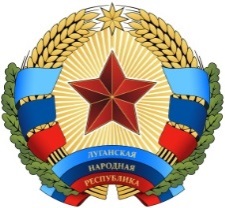 ЛУГАНСКАЯ НАРОДНАЯ РЕСПУБЛИКАкодексУголовный кодекс 
Луганской Народной РеспубликиОбщая частьРаздел I. Уголовный законГлава 1. Задачи и принципы Уголовного Кодекса 
Луганской Народной РеспубликиСтатья 1. Уголовное законодательство Луганской Народной Республики1. Уголовное законодательство Луганской Народной Республики состоит из Уголовного кодекса (далее – Кодекс). Новые законы, предусматривающие уголовную ответственность, подлежат включению в настоящий Кодекс.2. Настоящий Кодекс основывается на Временном Основном Законе (Конституции) Луганской Народной Республики и общепризнанных принципах и нормах международного права.Статья 2. Задачи Уголовного кодекса Луганской Народной Республики1. Задачами настоящего Кодекса являются: охрана прав и свобод человека и гражданина, собственности, общественного порядка и общественной безопасности, окружающей среды, конституционного строя Луганской Народной Республики от преступных посягательств, обеспечение мира и безопасности человечества, а также предупреждение преступлений.2. Для осуществления этих задач настоящий Кодекс устанавливает основание и принципы уголовной ответственности, определяет, какие опасные для личности, общества или государства деяния признаются преступлениями, и устанавливает виды наказаний и иные меры уголовно-правового характера за совершение преступлений.Статья 3. Принцип законности1. Преступность деяния, а также его наказуемость и иные уголовно-правовые последствия определяются только настоящим Кодексом.2. Применение уголовного закона по аналогии не допускается.Статья 4. Принцип равенства граждан перед закономЛица, совершившие преступления, равны перед законом и подлежат уголовной ответственности независимо от пола, расы, национальности, языка, происхождения, имущественного и должностного положения, места жительства, отношения к религии, убеждений, принадлежности к общественным объединениям, а также других обстоятельств.Статья 5. Принцип вины1. Лицо подлежит уголовной ответственности только за те общественно опасные действия (бездействие) и наступившие общественно опасные последствия, в отношении которых установлена его вина.2. Объективное вменение, то есть уголовная ответственность за невиновное причинение вреда, не допускается.Статья 6. Принцип справедливости1. Наказание и иные меры уголовно-правового характера, применяемые к лицу, совершившему преступление, должны быть справедливыми, то есть соответствовать характеру и степени общественной опасности преступления, обстоятельствам его совершения и личности виновного.2. Никто не может нести уголовную ответственность дважды за одно и то же преступление.Статья 7. Принцип гуманизма1. Уголовное законодательство Луганской Народной Республики обеспечивает безопасность человека.2. Наказание и иные меры уголовно-правового характера, применяемые к лицу, совершившему преступление, не могут иметь своей целью причинение физических страданий или унижение человеческого достоинства.Статья 8. Основание уголовной ответственностиОснованием уголовной ответственности является совершение деяния, содержащего все признаки состава преступления, предусмотренного настоящим Кодексом.Глава 2. Действие уголовного закона во времени и в пространствеСтатья 9. Действие уголовного закона во времени1. Преступность и наказуемость деяния определяются уголовным законом, действовавшим во время совершения этого деяния.2. Временем совершения преступления признается время совершения общественно опасного действия (бездействия) независимо от времени наступления последствий.Статья 10. Обратная сила уголовного закона1. Уголовный закон, устраняющий преступность деяния, смягчающий наказание или иным образом улучшающий положение лица, совершившего преступление, имеет обратную силу, то есть распространяется на лиц, совершивших соответствующие деяния до вступления такого закона в силу, в том числе на лиц, отбывающих наказание или отбывших наказание, но имеющих судимость. Уголовный закон, устанавливающий преступность деяния, усиливающий наказание или иным образом ухудшающий положение лица, обратной силы не имеет.2. Если новый уголовный закон смягчает наказание за деяние, которое отбывается лицом, то это наказание подлежит сокращению в пределах, предусмотренных новым уголовным законом.3. Закон об уголовной ответственности, частично смягчающий уголовную ответственность или иным образом улучшающий положение лица, а частично усиливающий уголовную ответственность или иным образом ухудшающий положение лица, имеет обратное действие во времени лишь в той части, которая смягчает уголовную ответственность или иным образом улучшает положение лица.4. Если после совершения лицом деяния, предусмотренного настоящим Кодексом, закон об уголовной ответственности изменялся несколько раз, обратное действие во времени имеет тот закон, который устраняет преступность деяния, смягчает уголовную ответственность либо иным образом улучшает положение лица.Статья 11. Действие уголовного закона в отношении лиц, совершивших преступление на территории Луганской Народной Республики1. Лицо, совершившее преступление на территории Луганской Народной Республики, подлежит уголовной ответственности по настоящему Кодексу.2. Преступления, совершенные в пределах водного или воздушного пространства Луганской Народной Республики, признаются совершенными на территории Луганской Народной Республики. 3. Преступление признается совершенным на территории Луганской Народной Республики, если его исполнитель или хотя бы один из соучастников действовал на территории Луганской Народной Республики.4. Лицо, совершившее преступление на судне Луганской Народной Республики, находящемся в открытом водном или воздушном пространстве вне пределов Луганской Народной Республики, подлежит уголовной ответственности по настоящему Кодексу, если иное не предусмотрено международными договорами Луганской Народной Республики. По настоящему Кодексу уголовную ответственность несет также лицо, совершившее преступление на военном корабле или военном воздушном судне Луганской Народной Республики независимо от места их нахождения.5. Вопрос об уголовной ответственности дипломатических представителей иностранных государств и иных граждан, которые пользуются иммунитетом, в случае совершения этими лицами преступления на территории Луганской Народной Республики разрешается в соответствии с нормами международного права.Статья 12. Действие уголовного закона в отношении лиц, совершивших преступление вне пределов Луганской Народной Республики1. Граждане Луганской Народной Республики и постоянно проживающие в Луганской Народной Республике лица без гражданства, совершившие вне пределов Луганской Народной Республики преступление против интересов, охраняемых настоящим Кодексом, подлежат уголовной ответственности в соответствии с настоящим Кодексом, если в отношении этих лиц по данному преступлению не имеется решения суда иностранного государства.2. Военнослужащие воинских частей Луганской Народной Республики, дислоцирующихся за пределами Луганской Народной Республики, за преступления, совершенные на территории иностранного государства, несут уголовную ответственность по настоящему Кодексу, если иное не предусмотрено международными договорами Луганской Народной Республики.3. Иностранные граждане и лица без гражданства, не проживающие постоянно в Луганской Народной Республике, совершившие преступление вне пределов Луганской Народной Республики, подлежат уголовной ответственности по настоящему Кодексу в случаях, если преступление направлено против интересов Луганской Народной Республики либо гражданина Луганской Народной Республики или постоянно проживающего в Луганской Народной Республике лица без гражданства, а также в случаях, предусмотренных международными договорами Луганской Народной Республики, если иностранные граждане и лица без гражданства, не проживающие постоянно в Луганской Народной Республике, не были осуждены в иностранном государстве и привлекаются к уголовной ответственности на территории Луганской Народной Республики.Статья 13. Выдача лиц, совершивших преступление1. Граждане Луганской Народной Республики и лица без гражданства, постоянно проживающие в Луганской Народной Республике, совершившие преступление на территории иностранного государства, не подлежат выдаче этому государству.2. Иностранные граждане и лица без гражданства, не проживающие постоянно в Луганской Народной Республике, совершившие преступление вне пределов Луганской Народной Республики и находящиеся на территории Луганской Народной Республики, могут быть выданы иностранному государству для привлечения к уголовной ответственности или отбывания наказания в соответствии с международными договорами Луганской Народной Республики.Статья 14. Преюдициальное значение совершения преступления на территории иностранного государстваСудимость и иные уголовно-правовые последствия совершения лицом преступления на территории иностранного государства имеют уголовно-правовое значение для решения вопроса об уголовной ответственности этого лица за преступление, совершенное на территории Луганской Народной Республики, в соответствии с международными договорами Луганской Народной Республики, если судом Луганской Народной Республики признана возможность исполнения приговора иностранного государства, и указанная судимость не снята и не погашена в соответствии с законодательством данного иностранного государства.Раздел II. ПреступлениеГлава 3. Понятие преступления и виды преступленийСтатья 15. Понятие преступления1. Преступлением признается виновно совершенное общественно опасное деяние, запрещенное настоящим Кодексом под угрозой наказания.2. Не является преступлением действие (бездействие), хотя формально и содержащее признаки какого-либо деяния, предусмотренного настоящим Кодексом, но в силу малозначительности не представляющее общественной опасности.Статья 16. Категории преступлений1. В зависимости от характера и степени общественной опасности деяния, предусмотренные настоящим Кодексом, подразделяются на преступления небольшой тяжести, преступления средней тяжести, тяжкие преступления и особо тяжкие преступления.2. Преступлениями небольшой тяжести признаются умышленные и неосторожные деяния, за совершение которых максимальное наказание, предусмотренное настоящим Кодексом, не превышает трех лет лишения свободы.3. Преступлениями средней тяжести признаются умышленные деяния, за совершение которых максимальное наказание, предусмотренное настоящим Кодексом, не превышает пяти лет лишения свободы, и неосторожные деяния, за совершение которых максимальное наказание, предусмотренное настоящим Кодексом, превышает три года лишения свободы.4. Тяжкими преступлениями признаются умышленные деяния, за совершение которых максимальное наказание, предусмотренное настоящим Кодексом, не превышает десяти лет лишения свободы.5. Особо тяжкими преступлениями признаются умышленные деяния, за совершение которых настоящим Кодексом предусмотрено наказание в виде лишения свободы на срок свыше десяти лет или более строгое наказание.6. С учетом фактических обстоятельств преступления и степени его общественной опасности суд вправе при наличии смягчающих наказание обстоятельств и при отсутствии отягчающих наказание обстоятельств изменить категорию преступления на менее тяжкую, но не более чем на одну категорию преступления при условии, что за совершение преступления, указанного в части третьей настоящей статьи, осужденному назначено наказание, не превышающее трех лет лишения свободы, или другое более мягкое наказание; за совершение преступления, указанного в части четвертой настоящей статьи, осужденному назначено наказание, не превышающее пяти лет лишения свободы, или другое более мягкое наказание; за совершение преступления, указанного в части пятой настоящей статьи, осужденному назначено наказание, не превышающее семи лет лишения свободы.Статья 17. Совокупность преступлений1. Совокупностью преступлений признается совершение двух или более преступлений, ни за одно из которых лицо не было осуждено, за исключением случаев, когда совершение двух или более преступлений предусмотрено статьями Особенной части настоящего Кодекса в качестве обстоятельства, влекущего более строгое наказание. При совокупности преступлений лицо несет уголовную ответственность за каждое совершенное преступление по соответствующей статье или части статьи настоящего Кодекса.2. Совокупностью преступлений признается и одно действие (бездействие), содержащее признаки преступлений, предусмотренных двумя или более статьями настоящего Кодекса.3. Если преступление предусмотрено общей и специальной нормами, совокупность преступлений отсутствует и уголовная ответственность наступает по специальной норме.Статья 18. Рецидив преступлений1. Рецидивом преступлений признается совершение умышленного преступления лицом, имеющим судимость за ранее совершенное умышленное преступление.2. Рецидив преступлений признается опасным:а) при совершении лицом тяжкого преступления, за которое оно осуждается к реальному лишению свободы, если ранее это лицо два или более раза было осуждено за умышленное преступление средней тяжести к лишению свободы;б) при совершении лицом тяжкого преступления, если ранее оно было осуждено за тяжкое или особо тяжкое преступление к реальному лишению свободы.3. Рецидив преступлений признается особо опасным:а) при совершении лицом тяжкого преступления, за которое оно осуждается к реальному лишению свободы, если ранее это лицо два раза было осуждено за тяжкое преступление к реальному лишению свободы;б) при совершении лицом особо тяжкого преступления, если ранее оно два раза было осуждено за тяжкое преступление или ранее осуждалось за особо тяжкое преступление.4. При признании рецидива преступлений не учитываются:а) судимости за умышленные преступления небольшой тяжести;б) судимости за преступления, совершенные лицом в возрасте до восемнадцати лет;в) судимости за преступления, осуждение за которые признавалось условным либо по которым предоставлялась отсрочка исполнения приговора, если условное осуждение или отсрочка исполнения приговора не отменялись и лицо не направлялось для отбывания наказания в места лишения свободы, а также судимости, снятые или погашенные в порядке, установленном статьей 91 настоящего Кодекса.5. Рецидив преступлений влечет более строгое наказание на основании и в пределах, предусмотренных настоящим Кодексом, а также иные последствия, предусмотренные законодательством Луганской Народной Республики.Глава 4. Лица, подлежащие уголовной ответственностиСтатья 19. Общие условия уголовной ответственностиУголовной ответственности подлежит только вменяемое физическое лицо, достигшее возраста, установленного настоящим Кодексом.Статья 20. Возраст, с которого наступает уголовная ответственность1. Уголовной ответственности подлежит лицо, достигшее ко времени совершения преступления шестнадцатилетнего возраста.2. Лица, достигшие ко времени совершения преступления четырнадцатилетнего возраста, подлежат уголовной ответственности за убийство (статья 113), умышленное причинение тяжкого вреда здоровью (статья 119), умышленное причинение средней тяжести вреда здоровью (статья 120), похищение человека (статья 134), изнасилование (статья 140), насильственные действия сексуального характера (статья 141), кражу (статья 171), грабеж (статья 180), разбой (статья 181), вымогательство (статья 182), неправомерное завладение автомобилем или иным транспортным средством без цели хищения (статья 185), умышленные уничтожение или повреждение имущества при отягчающих обстоятельствах (часть вторая статьи 186), террористический акт (статья 239), захват заложника (статья 245), заведомо ложное сообщение об акте терроризма (статья 246), хулиганство при отягчающих обстоятельствах (части вторая и третья статьи 253), вандализм (статья 254), незаконные приобретение, передача, сбыт, хранение, перевозка или ношение взрывчатых веществ или взрывных устройств (статья 268), незаконное изготовление взрывчатых веществ, незаконные изготовление, переделка или ремонт взрывных устройств (статья 270), хищение либо вымогательство оружия, боеприпасов, взрывчатых веществ и взрывных устройств (статья 273), хищение либо вымогательство наркотических средств или психотропных веществ, а также растений, содержащих наркотические средства или психотропные вещества, либо их частей, содержащих наркотические средства или психотропные вещества (статья 281), приведение в негодность транспортных средств или путей сообщения (статья 327). 3. Если несовершеннолетний достиг возраста, предусмотренного частями первой или второй настоящей статьи, но вследствие отставания в психическом развитии, не связанном с психическим расстройством, во время совершения общественно опасного деяния не мог в полной мере осознавать фактический характер и общественную опасность своих действий (бездействия) либо руководить ими, он не подлежит уголовной ответственности.Статья 21. Невменяемость1. Не подлежит уголовной ответственности лицо, которое во время совершения общественно опасного деяния находилось в состоянии невменяемости, то есть не могло осознавать фактический характер и общественную опасность своих действий (бездействия) либо руководить ими вследствие хронического психического расстройства, временного психического расстройства, слабоумия либо иного болезненного состояния психики.2. Лицу, совершившему предусмотренное уголовным законом общественно опасное деяние в состоянии невменяемости, судом могут быть назначены принудительные меры медицинского характера, предусмотренные настоящим Кодексом.Статья 22. Уголовная ответственность лиц с психическим расстройством, не исключающим вменяемости1. Вменяемое лицо, которое во время совершения преступления в силу психического расстройства не могло в полной мере осознавать фактический характер и общественную опасность своих действий (бездействия) либо руководить ими, подлежит уголовной ответственности.2. Психическое расстройство, не исключающее вменяемости, учитывается судом при назначении наказания и может служить основанием для назначения принудительных мер медицинского характера.Статья 23. Уголовная ответственность лиц, совершивших преступление в состоянии опьяненияЛицо, совершившее преступление в состоянии опьянения, вызванном употреблением алкоголя, наркотических средств или других одурманивающих веществ, подлежит уголовной ответственности.Глава 5. ВинаСтатья 24. Формы вины1. Виновным в преступлении признается лицо, совершившее деяние умышленно или по неосторожности.2. Деяние, совершенное только по неосторожности, признается преступлением лишь в случае, когда это специально предусмотрено соответствующей статьей Особенной части настоящего Кодекса.Статья 25. Преступление, совершенное умышленно1. Преступлением, совершенным умышленно, признается деяние, совершенное с прямым или косвенным умыслом.2. Преступление признается совершенным с прямым умыслом, если лицо осознавало общественную опасность своих действий (бездействия), предвидело возможность или неизбежность наступления общественно опасных последствий и желало их наступления.3. Преступление признается совершенным с косвенным умыслом, если лицо осознавало общественную опасность своих действий (бездействия), предвидело возможность наступления общественно опасных последствий, не желало, но сознательно допускало эти последствия либо относилось к ним безразлично.Статья 26. Преступление, совершенное по неосторожности1. Преступлением, совершенным по неосторожности, признается деяние, совершенное по легкомыслию или небрежности.2. Преступление признается совершенным по легкомыслию, если лицо предвидело возможность наступления общественно опасных последствий своих действий (бездействия), но без достаточных к тому оснований самонадеянно рассчитывало на предотвращение этих последствий.3. Преступление признается совершенным по небрежности, если лицо не предвидело возможности наступления общественно опасных последствий своих действий (бездействия), хотя при необходимой внимательности и предусмотрительности должно было и могло предвидеть эти последствия.Статья 27. Ответственность за преступление, совершенное с двумя формами виныЕсли в результате совершения умышленного преступления причиняются тяжкие последствия, которые по закону влекут более строгое наказание и которые не охватывались умыслом лица, уголовная ответственность за такие последствия наступает только в случае, если лицо предвидело возможность их наступления, но без достаточных к тому оснований самонадеянно рассчитывало на их предотвращение, или в случае, если лицо не предвидело, но должно было и могло предвидеть возможность наступления этих последствий. В целом такое преступление признается совершенным умышленно.Статья 28. Невиновное причинение вреда1. Деяние признается совершенным невиновно, если лицо, его совершившее, не осознавало и по обстоятельствам дела не могло осознавать общественной опасности своих действий (бездействия) либо не предвидело возможности наступления общественно опасных последствий и по обстоятельствам дела не должно было или не могло их предвидеть.2. Деяние признается также совершенным невиновно, если лицо, его совершившее, хотя и предвидело возможность наступления общественно опасных последствий своих действий (бездействия), но не могло предотвратить эти последствия в силу несоответствия своих психофизиологических качеств требованиям экстремальных условий или нервно-психическим перегрузкам.Глава 6. Неоконченное преступлениеСтатья 29. Оконченное и неоконченное преступления1. Преступление признается оконченным, если в совершенном лицом деянии содержатся все признаки состава преступления, предусмотренного настоящим Кодексом.2. Неоконченным преступлением признаются приготовление к преступлению и покушение на преступление.3. Уголовная ответственность за неоконченное преступление наступает по статье настоящего Кодекса, предусматривающей ответственность за оконченное преступление, со ссылкой на статью 30 настоящего Кодекса.Статья 30. Приготовление к преступлению и покушение на преступление1. Приготовлением к преступлению признаются приискание, изготовление или приспособление лицом средств или орудий совершения преступления, приискание соучастников преступления, сговор на совершение преступления либо иное умышленное создание условий для совершения преступления, если при этом преступление не было доведено до конца по не зависящим от этого лица обстоятельствам.2. Уголовная ответственность наступает за приготовление только к тяжкому и особо тяжкому преступлениям.3. Покушением на преступление признаются умышленные действия (бездействие) лица, непосредственно направленные на совершение преступления, если при этом преступление не было доведено до конца по не зависящим от этого лица обстоятельствам.Статья 31. Добровольный отказ от преступления1. Добровольным отказом от преступления признается прекращение лицом приготовления к преступлению либо прекращение действий (бездействия), непосредственно направленных на совершение преступления, если лицо осознавало возможность доведения преступления до конца.2. Лицо не подлежит уголовной ответственности за преступление, если оно добровольно и окончательно отказалось от доведения этого преступления до конца.3. Лицо, добровольно отказавшееся от доведения преступления до конца, подлежит уголовной ответственности в том случае, если фактически совершенное им деяние содержит иной состав преступления.4. Организатор преступления и подстрекатель к преступлению не подлежат уголовной ответственности, если эти лица своевременным сообщением органам власти или иными предпринятыми мерами предотвратили доведение преступления исполнителем до конца. Пособник преступления не подлежит уголовной ответственности, если он предпринял все зависящие от него меры, чтобы предотвратить совершение преступления.5. Если действия организатора или подстрекателя, предусмотренные частью четвертой настоящей статьи, не привели к предотвращению совершения преступления исполнителем, то предпринятые ими меры могут быть признаны судом смягчающими обстоятельствами при назначении наказания.Глава 7. Соучастие в преступленииСтатья 32. Понятие соучастия в преступленииСоучастием в преступлении признается умышленное совместное участие двух или более лиц в совершении умышленного преступления.Статья 33. Виды соучастников преступления1. Соучастниками преступления наряду с исполнителем признаются организатор, подстрекатель и пособник.2. Исполнителем признается лицо, непосредственно совершившее преступление либо непосредственно участвовавшее в его совершении совместно с другими лицами (соисполнителями), а также лицо, совершившее преступление посредством использования других лиц, не подлежащих уголовной ответственности в силу возраста, невменяемости или других обстоятельств, предусмотренных настоящим Кодексом.3. Организатором признается лицо, организовавшее совершение преступления или руководившее его исполнением, а равно лицо, создавшее организованную группу или преступное сообщество (преступную организацию) либо руководившее ими. 4. Подстрекателем признается лицо, склонившее другое лицо к совершению преступления путем уговора, подкупа, угрозы или другим способом.5. Пособником признается лицо, содействовавшее совершению преступления советами, указаниями, предоставлением информации, средств или орудий совершения преступления либо устранением препятствий, а также лицо, заранее обещавшее скрыть преступника, средства или орудия совершения преступления, следы преступления либо предметы, добытые преступным путем, а равно лицо, заранее обещавшее приобрести или сбыть такие предметы.Статья 34. Ответственность соучастников преступления1. Ответственность соучастников преступления определяется характером и степенью фактического участия каждого из них в совершении преступления.2. Соисполнители отвечают по статье Особенной части настоящего Кодекса за преступление, совершенное ими совместно, без ссылки на статью 33 настоящего Кодекса.3. Уголовная ответственность организатора, подстрекателя и пособника наступает по статье, предусматривающей наказание за совершенное преступление, со ссылкой на статью 33 настоящего Кодекса, за исключением случаев, когда они одновременно являлись соисполнителями преступления.4. Лицо, не являющееся субъектом преступления, специально указанным в соответствующей статье Особенной части настоящего Кодекса, участвовавшее в совершении преступления, предусмотренного этой статьей, несет уголовную ответственность за данное преступление в качестве его организатора, подстрекателя либо пособника.5. В случае не доведения исполнителем преступления до конца по не зависящим от него обстоятельствам остальные соучастники несут уголовную ответственность за приготовление к преступлению или покушение на преступление. За приготовление к преступлению несет уголовную ответственность также лицо, которому по не зависящим от него обстоятельствам не удалось склонить других лиц к совершению преступления.Статья 35. Совершение преступления группой лиц, группой лиц по предварительному сговору, организованной группой или преступным сообществом (преступной организацией)1. Преступление признается совершенным группой лиц, если в его совершении совместно участвовали два или более исполнителя без предварительного сговора.2. Преступление признается совершенным группой лиц по предварительному сговору, если в нем участвовали лица, заранее договорившиеся о совместном совершении преступления.3. Преступление признается совершенным организованной группой, если оно совершено устойчивой группой лиц, заранее объединившихся для совершения одного или нескольких преступлений.4. Преступление признается совершенным преступным сообществом (преступной организацией), если оно совершено структурированной организованной группой или объединением организованных групп, действующих под единым руководством, члены которых объединены в целях совместного совершения одного или нескольких тяжких либо особо тяжких преступлений для получения прямо или косвенно финансовой или иной материальной выгоды.5. Лицо, создавшее организованную группу или преступное сообщество (преступную организацию) либо руководившее ими, подлежит уголовной ответственности за их организацию и руководство ими в случаях, предусмотренных статьями 243, 247, 248, 249 и 344 настоящего Кодекса, а также за все совершенные организованной группой или преступным сообществом (преступной организацией) преступления, если они охватывались его умыслом. Другие участники организованной группы или преступного сообщества (преступной организации) несут уголовную ответственность за участие в них в случаях, предусмотренных статьями 243, 247, 248, 249 и 344 настоящего Кодекса, а также за преступления, в подготовке или совершении которых они участвовали.6. Создание организованной группы в случаях, не предусмотренных статьями Особенной части настоящего Кодекса, влечет уголовную ответственность за приготовление к тем преступлениям, для совершения которых она создана.7. Совершение преступления группой лиц, группой лиц по предварительному сговору, организованной группой или преступным сообществом (преступной организацией) влечет более строгое наказание на основании и в пределах, предусмотренных настоящим Кодексом.Статья 36. Эксцесс исполнителя преступленияЭксцессом исполнителя признается совершение исполнителем преступления, не охватывающегося умыслом других соучастников. За эксцесс исполнителя другие соучастники преступления уголовной ответственности не подлежат.Глава 8. Обстоятельства, исключающие преступность деянияСтатья 37. Необходимая оборона1. Не является преступлением причинение вреда посягающему лицу в состоянии необходимой обороны, то есть при защите личности и прав обороняющегося или других лиц, охраняемых законом интересов общества или государства от общественно опасного посягательства, если это посягательство было сопряжено с насилием, опасным для жизни обороняющегося или другого лица, либо с непосредственной угрозой применения такого насилия.2. Защита от посягательства, не сопряженного с насилием, опасным для жизни обороняющегося или другого лица, либо с непосредственной угрозой применения такого насилия, является правомерной, если при этом не было допущено превышения пределов необходимой обороны, то есть умышленных действий, явно не соответствующих характеру и опасности посягательства.3. Не являются превышением пределов необходимой обороны действия обороняющегося лица, если это лицо вследствие неожиданности посягательства не могло объективно оценить степень и характер опасности нападения.4. Положения настоящей статьи в равной мере распространяются на всех лиц независимо от их профессиональной или иной специальной подготовки и служебного положения, а также независимо от возможности избежать общественно опасного посягательства или обратиться за помощью к другим лицам или органам власти.Статья 38. Причинение вреда при задержании лица, совершившего преступление1. Не является преступлением причинение вреда лицу, совершившему преступление, при его задержании для доставления органам власти и пресечения возможности совершения им новых преступлений, если иными средствами задержать такое лицо не представлялось возможным, и при этом не было допущено превышения необходимых для этого мер.2. Превышением мер, необходимых для задержания лица, совершившего преступление, признается их явное несоответствие характеру и степени общественной опасности совершенного задерживаемым лицом преступления и обстоятельствам задержания, когда лицу без необходимости причиняется явно чрезмерный, не вызываемый обстановкой вред. Такое превышение влечет за собой уголовную ответственность только в случаях умышленного причинения вреда.Статья 39. Крайняя необходимость1. Не является преступлением причинение вреда охраняемым уголовным законом интересам в состоянии крайней необходимости, то есть для устранения опасности, непосредственно угрожающей личности и правам данного лица или иных лиц, охраняемым законом интересам общества или государства, если эта опасность не могла быть устранена иными средствами и при этом не было допущено превышения пределов крайней необходимости.2. Превышением пределов крайней необходимости признается причинение вреда, явно не соответствующего характеру и степени угрожавшей опасности и обстоятельствам, при которых опасность устранялась, когда указанным интересам был причинен вред равный или более значительный, чем предотвращенный. Такое превышение влечет за собой уголовную ответственность только в случаях умышленного причинения вреда.Статья 40. Физическое или психическое принуждение1. Не является преступлением причинение вреда охраняемым уголовным законом интересам в результате физического принуждения, если вследствие такого принуждения лицо не могло руководить своими действиями (бездействием).2. Вопрос об уголовной ответственности за причинение вреда охраняемым уголовным законом интересам в результате психического принуждения, а также в результате физического принуждения, вследствие которого лицо сохранило возможность руководить своими действиями, решается с учетом положений статьи 39 настоящего Кодекса.Статья 41. Обоснованный риск1. Не является преступлением причинение вреда охраняемым уголовным законом интересам при обоснованном риске для достижения общественно полезной цели.2. Риск признается обоснованным, если указанная цель не могла быть достигнута не связанными с риском действиями (бездействием) и лицо, допустившее риск, предприняло достаточные меры для предотвращения вреда охраняемым уголовным законом интересам.3. Риск не признается обоснованным, если он заведомо был сопряжен с угрозой для жизни многих людей, с угрозой экологической катастрофы или общественного бедствия.Статья 42. Исполнение приказа или распоряжения1. Не является преступлением причинение вреда охраняемым уголовным законом интересам лицом, действующим во исполнение обязательных для него приказа или распоряжения. Уголовную ответственность за причинение такого вреда несет лицо, отдавшее незаконные приказ или распоряжение.2. Лицо, совершившее умышленное преступление во исполнение заведомо незаконных приказа или распоряжения, несет уголовную ответственность на общих основаниях. Неисполнение заведомо незаконных приказа или распоряжения исключает уголовную ответственность.3. Приказ или распоряжения являются законными, если они отданы соответствующим лицом в надлежащем порядке и в пределах его полномочий и по содержанию не противоречат действующему законодательству и не связаны с нарушением конституционных прав и свобод человека и гражданина.4. Если лицо не осознавало и не могло осознавать преступного характера приказа или распоряжения, то за деяние, совершенное в целях исполнения такого приказа или распоряжения, подлежит ответственности только лицо, которое отдало преступный приказ или распоряжение. Статья 43. Выполнение специального задания по предупреждению или раскрытию преступной деятельности организованной группы или преступного сообщества (преступной организации)1. Не является преступлением вынужденное причинение вреда правоохраняемым интересам лицом, которое в соответствии с законом выполняло специальное задание, принимая участия в организованной группе или преступном сообществе (преступной организации) в целях предупреждения или раскрытия их преступной деятельности.2. Лицо, указанное в части первой настоящей статьи, подлежит уголовной ответственности лишь за совершение в составе организованной группы или преступного сообщества (преступной организации) особо тяжкого преступления, совершенного умышленно и соединенного с насилием над потерпевшим, или тяжкого преступления, совершенного умышленно и связанного с причинением тяжкого телесного повреждения потерпевшему или наступлением иных тяжких либо особо тяжких последствий.3. Лицо, совершившее преступление, предусмотренное в части второй настоящей статьи, не может быть осуждено к пожизненному лишению свободы, а наказание в виде лишения свободы не может быть назначено ему на срок более половины максимального срока лишения свободы, предусмотренного законом за это преступление.Раздел III. НаказаниеГлава 9. Понятие и цели наказания. Виды наказанийСтатья 44. Понятие и цели наказания1. Наказание есть мера государственного принуждения, назначаемая по приговору суда. Наказание применяется к лицу, признанному виновным в совершении преступления, и заключается в предусмотренных настоящим Кодексом лишении или ограничении прав и свобод этого лица.2. Наказание применяется в целях восстановления социальной справедливости, а также в целях исправления осужденного и предупреждения совершения новых преступлений.Статья 45. Виды наказанийВидами наказаний являются:а) штраф;б) лишение права занимать определенные должности или заниматься определенной деятельностью;в) лишение специального, воинского или почетного звания, классного чина и государственных наград;г) обязательные работы;д) исправительные работы;е) ограничение по военной службе;ж) ограничение свободы;з) принудительные работы;и) арест;к) конфискация имущества;л) лишение свободы на определенный срок;м) пожизненное лишение свободы.Статья 46. Основные и дополнительные виды наказаний1. Обязательные работы, исправительные работы, ограничение по военной службе, принудительные работы, арест, лишение свободы на определенный срок, пожизненное лишение свободы, применяются только в качестве основных видов наказаний.2. Штраф, лишение права занимать определенные должности или заниматься определенной деятельностью и ограничение свободы применяются в качестве как основных, так и дополнительных видов наказаний.3. Лишение специального, воинского или почетного звания, классного чина и государственных наград, конфискация имущества применяются только в качестве дополнительных видов наказаний.Статья 47. Штраф1. Штраф есть денежное взыскание, назначаемое судом в случаях и пределах, предусмотренных настоящим Кодексом.2. Штраф устанавливается в размере от одного минимального размера оплаты труда до одной тысячи минимальных размеров оплаты труда или в размере заработной платы или иного дохода осужденного за период от двух недель до пяти лет либо исчисляется в величине, кратной стоимости предмета или сумме коммерческого подкупа, взятки или сумме незаконно перемещенных денежных средств и (или) стоимости денежных инструментов.Штраф в размере от пятидесяти минимальных размеров оплаты труда или в размере заработной платы или иного дохода осужденного за период свыше трех лет может назначаться только в случаях, специально предусмотренных соответствующими статьями Особенной части настоящего Кодекса, за исключением случаев исчисления размера штрафа исходя из величины, кратной сумме коммерческого подкупа, взятки или сумме незаконно перемещенных денежных средств и (или) стоимости денежных инструментов. Штраф, исчисляемый исходя из величины, кратной сумме коммерческого подкупа, взятки или сумме незаконно перемещенных денежных средств и (или) стоимости денежных инструментов, устанавливается в размере до стократной суммы коммерческого подкупа, взятки или суммы незаконно перемещенных денежных средств и (или) стоимости денежных инструментов, но не может быть менее десяти минимальных размеров оплаты труда и более десяти тысяч минимальных размеров оплаты труда.3. Размер штрафа определяется судом с учетом тяжести совершенного преступления и имущественного положения осужденного и его семьи, а также с учетом возможности получения осужденным заработной платы или иного дохода. С учетом тех же обстоятельств суд может назначить штраф с рассрочкой выплаты определенными частями на срок до пяти лет.4. Штраф в качестве дополнительного вида наказания может назначаться только в случаях, предусмотренных соответствующими статьями Особенной части настоящего Кодекса.5. В случае злостного уклонения от уплаты штрафа, назначенного в качестве основного наказания, за исключением случаев назначения штрафа в размере, исчисляемом исходя из величины, кратной стоимости предмета или сумме коммерческого подкупа или взятки, штраф заменяется иным наказанием, за исключением лишения свободы. В случае злостного уклонения от уплаты штрафа в размере, исчисляемом исходя из величины, кратной стоимости предмета или сумме коммерческого подкупа или взятки, назначенного в качестве основного наказания, штраф заменяется наказанием в пределах санкции, предусмотренной соответствующей статьей Особенной части настоящего Кодекса. При этом назначенное наказание не может быть условным.Статья 48. Лишение права занимать определенные должности или заниматься определенной деятельностью1. Лишение права занимать определенные должности или заниматься определенной деятельностью состоит в запрещении занимать должности на государственной службе, в органах местного самоуправления либо заниматься определенной профессиональной или иной деятельностью.2. Лишение права занимать определенные должности или заниматься определенной деятельностью устанавливается на срок от одного года до пяти лет в качестве основного вида наказания и на срок от шести месяцев до трех лет в качестве дополнительного вида наказания. В случаях, специально предусмотренных соответствующими статьями Особенной части настоящего Кодекса, лишение права занимать определенные должности или заниматься определенной деятельностью устанавливается на срок до двадцати лет в качестве дополнительного вида наказания.3. Лишение права занимать определенные должности или заниматься определенной деятельностью может назначаться в качестве дополнительного вида наказания и в случаях, когда оно не предусмотрено соответствующей статьей Особенной части настоящего Кодекса в качестве наказания за соответствующее преступление, если с учетом характера и степени общественной опасности совершенного преступления и личности виновного суд признает невозможным сохранение за ним права занимать определенные должности или заниматься определенной деятельностью.4. В случае назначения этого вида наказания в качестве дополнительного к обязательным работам, исправительным работам, ограничению свободы, а также при условном осуждении его срок исчисляется с момента вступления приговора суда в законную силу. В случае назначения лишения права занимать определенные должности или заниматься определенной деятельностью в качестве дополнительного вида наказания к аресту, принудительным работам, лишению свободы оно распространяется на все время отбывания указанных основных видов наказаний, но при этом его срок исчисляется с момента их отбытия.Статья 49. Лишение специального, воинского или почетного звания, классного чина и государственных наградПри осуждении за совершение тяжкого или особо тяжкого преступления с учетом личности виновного суд может лишить его специального, воинского или почетного звания, классного чина и государственных наград.Статья 50. Обязательные работы1. Обязательные работы заключаются в выполнении осужденным в свободное от основной работы или учебы время бесплатных общественно полезных работ. Вид обязательных работ и объекты, на которых они отбываются, определяются органами местного самоуправления по согласованию с уголовно-исполнительными инспекциями.2. Обязательные работы устанавливаются на срок от шестидесяти до четырехсот восьмидесяти часов и отбываются не свыше четырех часов в день.3. В случае злостного уклонения от отбывания обязательных работ осужденного по приговору суда к обязательным работам либо осужденного, которому неотбытая часть наказания заменена на более мягкое наказание в виде обязательных работ, они заменяются принудительными работами или лишением свободы. При этом время, в течение которого осужденный отбывал обязательные работы, учитывается при определении срока принудительных работ или лишения свободы из расчета один день принудительных работ или один день лишения свободы за восемь часов обязательных работ.4. Обязательные работы не назначаются лицам, признанным инвалидами первой группы, беременным женщинам, женщинам, имеющим детей в возрасте до трех лет, лицам достигшим пенсионного возраста, военнослужащим, проходящим военную службу по призыву, а также военнослужащим, проходящим военную службу по контракту на воинских должностях рядового и сержантского состава, если они на момент вынесения судом приговора не отслужили установленного законом срока службы по призыву.Статья 51. Исправительные работы1. Исправительные работы назначаются осужденному, имеющему основное место работы, а равно не имеющему его. Осужденный, имеющий основное место работы, отбывает исправительные работы по основному месту работы. Осужденный, не имеющий основного места работы, отбывает исправительные работы в местах, определяемых органами местного самоуправления по согласованию с уголовно-исполнительными инспекциями, но в районе места жительства осужденного.2. Исправительные работы устанавливаются на срок от двух месяцев до двух лет.3. Из заработной платы осужденного к исправительным работам производятся удержания в доход государства в размере, установленном приговором суда, в пределах от пяти до двадцати процентов.4. В случае злостного уклонения от отбывания исправительных работ осужденного по приговору суда к исправительным работам либо осужденного, которому неотбытая часть наказания заменена на более мягкое наказание в виде исправительных работ, суд может заменить неотбытое наказание принудительными работами или лишением свободы из расчета один день принудительных работ или один день лишения свободы за три дня исправительных работ.5. Исправительные работы не назначаются лицам, признанным инвалидами первой группы, беременным женщинам, женщинам, имеющим детей в возрасте до трех лет, лицам пенсионного возраста, военнослужащим, проходящим военную службу по призыву, а также военнослужащим, проходящим военную службу по контракту на воинских должностях рядового и сержантского состава, если они на момент вынесения судом приговора не отслужили установленного законом срока службы по призыву.6. Лицам, ставшим нетрудоспособными после постановления приговора суда, исправительные работы суд может заменить штрафом из расчета 0,2 минимального размера оплаты труда, установленного законом за один месяц исправительных работ.Статья 52. Ограничение по военной службе1. Ограничение по военной службе назначается осужденным военнослужащим, проходящим военную службу по контракту, на срок от трех месяцев до двух лет в случаях, предусмотренных соответствующими статьями Особенной части настоящего Кодекса за совершение преступлений против военной службы, а также осужденным военнослужащим, проходящим военную службу по контракту, вместо исправительных работ, предусмотренных соответствующими статьями Особенной части настоящего Кодекса.2. Из денежного довольствия осужденного к ограничению по военной службе производятся удержания в доход государства в размере, установленном приговором суда, но не свыше двадцати процентов. Во время отбывания этого наказания осужденный не может быть повышен в должности, воинском звании, а срок наказания не засчитывается в срок выслуги лет для присвоения очередного воинского звания.Статья 53. Ограничение свободы1. Ограничение свободы заключается в установлении судом осужденному следующих ограничений: не уходить из места постоянного проживания (пребывания) в определенное время суток, не посещать определенные места, расположенные в пределах территории соответствующей административно-территориальной единицы Луганской Народной Республики, не выезжать за пределы территории соответствующей административно-территориальной единицы Луганской Народной Республики, не посещать места проведения массовых и иных мероприятий и не участвовать в указанных мероприятиях, не изменять место жительства или пребывания, место работы и (или) учебы без согласия специализированного государственного органа, осуществляющего надзор за отбыванием осужденными наказания в виде ограничения свободы, в случаях, предусмотренных законодательством Луганской Народной Республики. При этом суд возлагает на осужденного обязанность являться в специализированный государственный орган, осуществляющий надзор за отбыванием осужденными наказания в виде ограничения свободы, от одного до четырех раз в месяц для регистрации. Установление судом осужденному ограничений на изменение места жительства или пребывания без согласия указанного специализированного государственного органа, а также на выезд за пределы территории соответствующей административно-территориальной единицы Луганской Народной Республики является обязательным.2. Ограничение свободы назначается на срок от двух месяцев до четырех лет в качестве основного вида наказания за преступления небольшой тяжести и преступления средней тяжести, а также на срок от шести месяцев до двух лет в качестве дополнительного вида наказания к принудительным работам или лишению свободы в случаях, предусмотренных соответствующими статьями Особенной части настоящего Кодекса.3. В период отбывания ограничения свободы суд по представлению специализированного государственного органа, осуществляющего надзор за отбыванием осужденными наказания в виде ограничения свободы, может отменить частично либо дополнить ранее установленные осужденному ограничения.4. Надзор за осужденным, отбывающим ограничение свободы, осуществляется в порядке, предусмотренном уголовно-исполнительным законодательством Луганской Народной Республики, а также издаваемыми в соответствии с ним нормативными правовыми актами уполномоченных исполнительных органов государственной власти.5. В случае злостного уклонения от отбывания ограничения свободы осужденного по приговору суда к ограничению свободы либо осужденного, которому неотбытая часть наказания заменена на более мягкое наказание в виде ограничения свободы, назначенного в качестве основного вида наказания, суд по представлению специализированного государственного органа, осуществляющего надзор за отбыванием осужденным наказания в виде ограничения свободы, может заменить неотбытую часть наказания принудительными работами или лишением свободы из расчета один день принудительных работ за два дня ограничения свободы или один день лишения свободы за два дня ограничения свободы.6. Ограничение свободы не назначается военнослужащим, иностранным гражданам, лицам без гражданства, а также лицам, не имеющим места постоянного проживания на территории Луганской Народной Республики.Статья 54. Принудительные работы 1. Принудительные работы применяются как альтернатива лишению свободы в случаях, предусмотренных соответствующими статьями Особенной части настоящего Кодекса, за совершение преступления небольшой или средней тяжести либо за совершение тяжкого преступления впервые.2. Если, назначив наказание в виде лишения свободы, суд придет к выводу о возможности исправления осужденного без реального отбывания наказания в местах лишения свободы, он постановляет заменить осужденному наказание в виде лишения свободы принудительными работами. При назначении судом наказания в виде лишения свободы на срок более пяти лет принудительные работы не применяются.3. Принудительные работы заключаются в привлечении осужденного к труду в местах, определяемых учреждениями и органами уголовно-исполнительной системы.4. Принудительные работы назначаются на срок от двух месяцев до пяти лет.5. Из заработной платы осужденного к принудительным работам производятся удержания в доход государства, перечисляемые на счет соответствующего территориального органа уголовно-исполнительной системы, в размере, установленном приговором суда, и в пределах от пяти до двадцати процентов.6. В случае уклонения от отбывания принудительных работ осужденного по приговору суда к принудительным работам либо осужденного, которому неотбытая часть наказания заменена на более мягкое наказание в виде принудительных работ, назначенного в качестве основного вида наказания, они заменяются лишением свободы из расчета один день лишения свободы за один день принудительных работ.7. Принудительные работы не назначаются несовершеннолетним, лицам, признанным инвалидами первой или второй группы, беременным женщинам, женщинам, имеющим детей в возрасте до трех лет, лицам, достигшим пенсионного возраста, а также военнослужащим.Статья 55. Арест1. Арест заключается в содержании осужденного в условиях строгой изоляции от общества и устанавливается на срок от одного до шести месяцев. В случае замены обязательных работ или исправительных работ арестом он может быть назначен на срок менее одного месяца.2. Арест не назначается лицам, не достигшим к моменту вынесения судом приговора восемнадцатилетнего возраста, а также беременным женщинам и женщинам, имеющим детей в возрасте до четырнадцати лет.3. Военнослужащие отбывают арест на гауптвахте.Статья 56. Конфискация имущества1. Конфискация имущества заключается в принудительном безвозмездном изъятии в собственность государства всего или части имущества, являющегося собственностью осужденного. Если конфискуется часть имущества, суд должен указать, какая именно часть имущества конфискуется, или перечислить конфискуемые предметы.2. Конфискация имущества устанавливается за тяжкие и особо тяжкие преступления и может быть назначена лишь в случаях, предусмотренных соответствующими статьями Особенной части настоящего Кодекса.3. Перечень имущества, не подлежащего конфискации, определяется законом.Статья 57. Лишение свободы на определенный срок1. Лишение свободы заключается в изоляции осужденного от общества путем направления его в колонию-поселение, помещения в воспитательную колонию, лечебное исправительное учреждение, исправительную колонию общего, строгого или особого режима либо в тюрьму. Наказание в виде лишения свободы может быть назначено осужденному, совершившему впервые преступление небольшой тяжести, только при наличии отягчающих обстоятельств, предусмотренных статьей 63 настоящего Кодекса, за исключением преступлений, предусмотренных частью первой статьи 276, частью первой статьи 284 и статьей 286 настоящего Кодекса, или только если соответствующей статьей Особенной части настоящего Кодекса лишение свободы предусмотрено как единственный вид наказания.2. Лишение свободы устанавливается на срок от двух месяцев до двадцати лет.3. За исключением случаев, предусмотренных частью четвертой настоящей статьи, при частичном или полном сложении сроков лишения свободы при назначении наказаний по совокупности преступлений максимальный срок лишения свободы не может быть более двадцати двух лет, а по совокупности приговоров – двадцати пяти лет.4. В случае совершения хотя бы одного из преступлений, предусмотренных статьями 239, 240, 241, 242, 243, 244, частями третьей и четвертой статьи 245, частью четвертой статьи 250, статьями 337, 338, 339, 435, 439, 440, 441 и 442 настоящего Кодекса, при частичном или полном сложении сроков лишения свободы при назначении наказаний по совокупности преступлений максимальный срок лишения свободы не может быть более двадцати пяти лет, а по совокупности приговоров – более тридцати лет. Статья 58. Пожизненное лишение свободы 1. Пожизненное лишение свободы устанавливается за совершение особо тяжких преступлений, посягающих на жизнь, а также за совершение особо тяжких преступлений против здоровья населения и общественной нравственности, общественной безопасности, половой неприкосновенности несовершеннолетних, не достигших четырнадцатилетнего возраста.2. Пожизненное лишение свободы не назначается женщинам, а также лицам, совершившим преступления в возрасте до восемнадцати лет, и мужчинам, достигшим к моменту вынесения судом приговора шестидесятипятилетнего возраста.Статья 59. Назначение осужденным к лишению свободы вида исправительного учреждения1. Отбывание лишения свободы назначается:а) лицам, осужденным за преступления, совершенные по неосторожности, а также лицам, осужденным к лишению свободы за совершение умышленных преступлений небольшой и средней тяжести, ранее не отбывавшим лишение свободы, – в колониях-поселениях. С учетом обстоятельств совершения преступления и личности виновного суд может назначить указанным лицам отбывание наказания в исправительных колониях общего режима с указанием мотивов принятого решения;б) мужчинам, осужденным к лишению свободы за совершение тяжких преступлений, ранее не отбывавшим лишение свободы, а также женщинам, осужденным к лишению свободы за совершение тяжких и особо тяжких преступлений, в том числе при любом виде рецидива, – в исправительных колониях общего режима;в) мужчинам, осужденным к лишению свободы за совершение особо тяжких преступлений, ранее не отбывавшим лишение свободы, а также при рецидиве или опасном рецидиве преступлений, если осужденный ранее отбывал лишение свободы, – в исправительных колониях строгого режима;г) мужчинам, осужденным к пожизненному лишению свободы, а также при особо опасном рецидиве преступлений – в исправительных колониях особого режима.2. Мужчинам, осужденным к лишению свободы за совершение особо тяжких преступлений на срок свыше пяти лет, а также при особо опасном рецидиве преступлений отбывание части срока наказания может быть назначено в тюрьме, при этом суд засчитывает время содержания осужденного под стражей до вступления в законную силу обвинительного приговора в срок отбывания наказания в тюрьме.3. Лицам, осужденным к лишению свободы, не достигшим к моменту вынесения судом приговора восемнадцатилетнего возраста, отбывание наказания назначается в воспитательных колониях.4. Изменение вида исправительного учреждения осуществляется судом в соответствии с уголовно-исполнительным законодательством Луганской Народной Республики.Глава 10. Назначение наказанияСтатья 60. Общие начала назначения наказания1. Лицу, признанному виновным в совершении преступления, назначается справедливое наказание в пределах, предусмотренных соответствующей статьей Особенной части настоящего Кодекса, и с учетом положений Общей части настоящего Кодекса. Более строгий вид наказания из числа предусмотренных за совершенное преступление назначается только в случае, если менее строгий вид наказания не сможет обеспечить достижение целей наказания.2. Более строгое наказание, чем предусмотрено соответствующими статьями Особенной части настоящего Кодекса за совершенное преступление, может быть назначено по совокупности преступлений и по совокупности приговоров в соответствии со статьями 70 и 71 настоящего Кодекса. Основания для назначения менее строгого наказания, чем предусмотрено соответствующей статьей Особенной части настоящего Кодекса за совершенное преступление, определяются статьей 65 настоящего Кодекса.3. При назначении наказания учитываются характер и степень общественной опасности преступления и личность виновного, в том числе обстоятельства, смягчающие и отягчающие наказание, а также влияние назначенного наказания на исправление осужденного и на условия жизни его семьи.Статья 61. Обстоятельства, смягчающие наказание1. Смягчающими обстоятельствами признаются:а) совершение впервые преступления небольшой или средней тяжести вследствие случайного стечения обстоятельств;б) несовершеннолетие виновного;в) беременность;г) наличие малолетних детей у виновного;д) совершение преступления в силу стечения тяжелых жизненных обстоятельств либо по мотиву сострадания;е) совершение преступления в результате физического или психического принуждения либо в силу материальной, служебной или иной зависимости;ж) совершение преступления при нарушении условий правомерности необходимой обороны, задержания лица, совершившего преступление, крайней необходимости, обоснованного риска, исполнения приказа или распоряжения, выполнения специального задания по предупреждению или раскрытию преступной деятельности организованной группы или преступного сообщества (преступной организации);з) противоправность или аморальность поведения потерпевшего, явившегося поводом для преступления;и) явка с повинной, активное способствование раскрытию и расследованию преступления, изобличению и уголовному преследованию других соучастников преступления, розыску имущества, добытого в результате преступления;к) оказание медицинской и иной помощи потерпевшему непосредственно после совершения преступления, добровольное возмещение имущественного ущерба и морального вреда, причиненных в результате преступления, иные действия, направленные на заглаживание вреда, причиненного потерпевшему.2. При назначении наказания могут учитываться в качестве смягчающих и обстоятельства, не предусмотренные частью первой настоящей статьи.3. Если смягчающее обстоятельство предусмотрено соответствующей статьей Особенной части настоящего Кодекса в качестве признака преступления, оно само по себе не может повторно учитываться при назначении наказания.Статья 62. Назначение наказания при наличии смягчающих обстоятельств1. При наличии смягчающих обстоятельств, предусмотренных пунктами «и» и (или) «к» части первой статьи 61 настоящего Кодекса, и отсутствии отягчающих обстоятельств срок или размер наказания не могут превышать двух третей максимального срока или размера наиболее строгого вида наказания, предусмотренного соответствующей статьей Особенной части настоящего Кодекса.2. В случае заключения досудебного соглашения о сотрудничестве при наличии смягчающих обстоятельств, предусмотренных пунктом «и» части первой статьи 61 настоящего Кодекса, и отсутствии отягчающих обстоятельств срок или размер наказания не могут превышать половины максимального срока или размера наиболее строгого вида наказания, предусмотренного соответствующей статьей Особенной части настоящего Кодекса.3. Положения части первой настоящей статьи не применяются, если соответствующей статьей Особенной части настоящего Кодекса предусмотрено пожизненное лишение свободы. В этом случае наказание назначается в пределах санкции соответствующей статьи Особенной части настоящего Кодекса.4. В случае заключения досудебного соглашения о сотрудничестве, если соответствующей статьей Особенной части настоящего Кодекса предусмотрено пожизненное лишение свободы, этот вид наказания не применяется. При этом срок или размер наказания не могут превышать двух третей максимального срока или размера наиболее строгого вида наказания в виде лишения свободы, предусмотренного соответствующей статьей Особенной части настоящего Кодекса.5. Срок или размер наказания, назначаемого лицу, уголовное дело в отношении которого рассмотрено в порядке, предусмотренном главой 41 Уголовно-процессуального кодекса Луганской Народной Республики (особый порядок принятия решения при согласии обвиняемого с предъявленным ему обвинением) не может превышать две трети максимального срока или размера наиболее строгого вида наказания, предусмотренного за совершенное преступление, а в случае, указанном в статье 244 Уголовно-процессуального кодекса Луганской Народной Республики (особенности судебного производства по уголовному делу, дознание по которому производилось в сокращенной форме), – одну вторую максимального срока или размера наиболее строгого вида наказания, предусмотренного за совершенное преступление.Статья 63. Обстоятельства, отягчающие наказание1. Отягчающими обстоятельствами признаются:а) рецидив преступлений;б) наступление тяжких последствий в результате совершения преступления;в) совершение преступления в составе группы лиц, группы лиц по предварительному сговору, организованной группы или преступного сообщества (преступной организации);г) особо активная роль в совершении преступления;д) привлечение к совершению преступления лиц, которые страдают тяжелыми психическими расстройствами либо находятся в состоянии опьянения, а также лиц, не достигших возраста, с которого наступает уголовная ответственность;е) совершение преступления по мотивам политической, идеологической, расовой, национальной или религиозной ненависти или вражды либо по мотивам ненависти или вражды в отношении какой-либо социальной группы;ж) совершение преступления из мести за правомерные действия других лиц, а также с целью скрыть другое преступление или облегчить его совершение;з) совершение преступления в отношении лица или его близких в связи с осуществлением данным лицом служебной деятельности или выполнением общественного долга;и) совершение преступления в отношении женщины, заведомо для виновного находящейся в состоянии беременности, а также в отношении малолетнего, другого беззащитного или беспомощного лица либо лица, находящегося в зависимости от виновного;к) совершение преступления с особой жестокостью, садизмом, издевательством, а также мучениями для потерпевшего;л) совершение преступления с использованием оружия, боевых припасов, взрывчатых веществ, взрывных или имитирующих их устройств, специально изготовленных технических средств, наркотических средств, психотропных, сильнодействующих, ядовитых и радиоактивных веществ, лекарственных и иных химико-фармакологических препаратов, а также с применением физического или психического принуждения;м) совершение преступления в условиях чрезвычайного положения, стихийного или иного общественного бедствия, а также при массовых беспорядках;н) совершение преступления с использованием доверия, оказанного виновному в силу его служебного положения или договора;о) совершение преступления с использованием форменной одежды или документов представителя власти;п) совершение умышленного преступления сотрудником органа внутренних дел;р) совершение преступления в отношении несовершеннолетнего (несовершеннолетней) родителем или иным лицом, на которое законом возложены обязанности по воспитанию несовершеннолетнего (несовершеннолетней), а равно педагогическим работником или другим работником образовательной организации, медицинской организации, организации, оказывающей социальные услуги, либо иной организации, обязанным осуществлять надзор за несовершеннолетним (несовершеннолетней).с) совершение преступления в целях пропаганды, оправдания и поддержки терроризма.2. Судья (суд), назначающий наказание, в зависимости от характера и степени общественной опасности преступления, обстоятельств его совершения и личности виновного может признать отягчающим обстоятельством совершение преступления в состоянии опьянения, вызванном употреблением алкоголя, наркотических средств или других одурманивающих веществ.3. При назначении наказания суд не может признать отягчающими обстоятельства, не указанные в части первой и второй настоящей статьи.4. Если отягчающее обстоятельство предусмотрено соответствующей статьей Особенной части настоящего Кодекса в качестве признака преступления, оно само по себе не может повторно учитываться при назначении наказания.Статья 64. Назначение наказания в случае нарушения досудебного соглашения о сотрудничествеВ случае, если установлено, что лицом, заключившим досудебное соглашение о сотрудничестве, были предоставлены ложные сведения или сокрыты от следователя либо прокурора какие-либо иные существенные обстоятельства совершения преступления, суд назначает ему наказание в общем порядке без применения положений частей второй, третьей и четвертой статьи 62 настоящего Кодекса, касающихся срока и размера наказания, и статьи 65 настоящего Кодекса.Статья 65. Назначение более мягкого наказания, чем предусмотрено за данное преступление1. При наличии исключительных обстоятельств, связанных с целями и мотивами преступления, ролью виновного, его поведением во время или после совершения преступления, и других обстоятельств, существенно уменьшающих степень общественной опасности преступления, а равно при активном содействии участника группового преступления раскрытию этого преступления наказание может быть назначено ниже низшего предела, предусмотренного соответствующей статьей Особенной части настоящего Кодекса, или суд может назначить более мягкий вид наказания, чем предусмотрен этой статьей, или не применить дополнительный вид наказания, предусмотренный в качестве обязательного.2. Исключительными могут быть признаны как отдельные смягчающие обстоятельства, так и совокупность таких обстоятельств.3. Виновным в совершении преступлений, предусмотренных статьями 239, 240, 241, 242, 243, 244, частями третьей и четвертой статьи 245, частью четвертой статьи 250 настоящего Кодекса, либо виновным в совершении сопряженных с осуществлением террористической деятельности преступлений, предусмотренных статьями 337, 338, 339 и 442 настоящего Кодекса, не может быть назначено наказание ниже низшего предела, предусмотренного указанными статьями, или назначен более мягкий вид наказания, чем предусмотренный соответствующей статьей, либо не применен дополнительный вид наказания, предусмотренный в качестве обязательного.Статья 66. Назначение наказания при вердикте присяжных заседателей о снисхождении1. Срок или размер наказания лицу, признанному присяжными заседателями виновным в совершении преступления, но заслуживающим снисхождения, не может превышать двух третей максимального срока или размера наиболее строгого вида наказания, предусмотренного за совершенное преступление. Если соответствующей статьей Особенной части настоящего Кодекса предусмотрено пожизненное лишение свободы, этот вид наказания не применяется, а наказание назначается в пределах санкции, предусмотренной соответствующей статьей Особенной части настоящего Кодекса.2. При назначении наказания по совокупности преступлений или по совокупности приговоров вид, срок или размер наказания назначаются по правилам, предусмотренным статьями 70 и 71 настоящего Кодекса.3. При назначении наказания лицу, признанному вердиктом присяжных заседателей виновным в совершении преступления, но заслуживающим снисхождения, обстоятельства, отягчающие наказание, не учитываются.Статья 67. Назначение наказания за неоконченное преступление1. При назначении наказания за неоконченное преступление учитываются обстоятельства, в силу которых преступление не было доведено до конца.2. Срок или размер наказания за приготовление к преступлению не может превышать половины максимального срока или размера наиболее строгого вида наказания, предусмотренного соответствующей статьей Особенной части настоящего Кодекса за оконченное преступление.3. Срок или размер наказания за покушение на преступление не может превышать трех четвертей максимального срока или размера наиболее строгого вида наказания, предусмотренного соответствующей статьей Особенной части настоящего Кодекса за оконченное преступление.4. Пожизненное лишение свободы за приготовление к преступлению и покушение на преступление не назначается.Статья 68. Назначение наказания за преступление, совершенное в соучастии1. При назначении наказания за преступление, совершенное в соучастии, учитываются характер и степень фактического участия лица в его совершении, значение этого участия для достижения цели преступления, его влияние на характер и размер причиненного или возможного вреда.2. Смягчающие или отягчающие обстоятельства, относящиеся к личности одного из соучастников, учитываются при назначении наказания только этому соучастнику.Статья 69. Назначение наказания при рецидиве преступлений1. При назначении наказания при рецидиве, опасном рецидиве или особо опасном рецидиве преступлений учитываются характер и степень общественной опасности ранее совершенных преступлений, обстоятельства, в силу которых исправительное воздействие предыдущего наказания оказалось недостаточным, а также характер и степень общественной опасности вновь совершенных преступлений.2. Срок наказания при любом виде рецидива преступлений не может быть менее одной третьей части максимального срока наиболее строгого вида наказания, предусмотренного за совершенное преступление, но в пределах санкции соответствующей статьи Особенной части настоящего Кодекса.3. При любом виде рецидива преступлений, если судом установлены смягчающие обстоятельства, предусмотренные статьей 61 настоящего Кодекса, срок наказания может быть назначен менее одной третьей части максимального срока наиболее строгого вида наказания, предусмотренного за совершенное преступление, но в пределах санкции соответствующей статьи Особенной части настоящего Кодекса, а при наличии исключительных обстоятельств, предусмотренных статьей 65 настоящего Кодекса, может быть назначено более мягкое наказание, чем предусмотрено за данное преступление.Статья 70. Назначение наказания по совокупности преступлений1. При совокупности преступлений наказание назначается отдельно за каждое совершенное преступление.2. Если все преступления, совершенные по совокупности, являются преступлениями небольшой или средней тяжести, либо приготовлением к тяжкому или особо тяжкому преступлению, либо покушением на тяжкое или особо тяжкое преступление, окончательное наказание назначается путем поглощения менее строгого наказания более строгим либо путем частичного или полного сложения назначенных наказаний. При этом окончательное наказание не может превышать более чем наполовину максимальный срок или размер наказания, предусмотренного за наиболее тяжкое из совершенных преступлений.3. Если хотя бы одно из преступлений, совершенных по совокупности, является тяжким или особо тяжким преступлением, то окончательное наказание назначается путем частичного или полного сложения наказаний. При этом окончательное наказание в виде лишения свободы не может превышать более чем наполовину максимальный срок наказания в виде лишения свободы, предусмотренный за наиболее тяжкое из совершенных преступлений.4. При совокупности преступлений к основным видам наказаний могут быть присоединены дополнительные виды наказаний. Окончательное дополнительное наказание при частичном или полном сложении наказаний не может превышать максимального срока или размера, предусмотренного для данного вида наказания Общей частью настоящего Кодекса.5. По тем же правилам назначается наказание, если после вынесения судом приговора по делу будет установлено, что осужденный виновен еще и в другом преступлении, совершенном им до вынесения приговора суда по первому делу. В этом случае в окончательное наказание засчитывается наказание, отбытое по предыдущему приговору суда.Статья 71. Назначение наказания по совокупности приговоров1. При назначении наказания по совокупности приговоров к наказанию, назначенному по последнему приговору суда, частично или полностью присоединяется неотбытая часть наказания по предыдущему приговору суда.2. Окончательное наказание по совокупности приговоров в случае, если оно менее строгое, чем лишение свободы, не может превышать максимального срока или размера, предусмотренного для данного вида наказания Общей частью настоящего Кодекса.3. Окончательное наказание по совокупности приговоров в виде лишения свободы не может превышать двадцати пяти лет, за исключением случаев, предусмотренных частью четвертой статьи 57 настоящего Кодекса.4. Окончательное наказание по совокупности приговоров должно быть больше как наказания, назначенного за вновь совершенное преступление, так и неотбытой части наказания по предыдущему приговору суда.5. Присоединение дополнительных видов наказаний при назначении наказания по совокупности приговоров производится по правилам, предусмотренным частью четвертой статьи 70 настоящего Кодекса.Статья 72. Порядок определения сроков наказаний при сложении наказаний1. При частичном или полном сложении наказаний по совокупности преступлений и совокупности приговоров одному дню лишения свободы соответствуют:а) один день принудительных работ, ареста; б) два дня ограничения свободы;в) три дня исправительных работ или ограничения по военной службе;г) восемь часов обязательных работ.2. Штраф либо лишение права занимать определенные должности или заниматься определенной деятельностью, лишение специального, воинского или почетного звания, классного чина и государственных наград при сложении их с ограничением свободы, арестом, лишением свободы исполняются самостоятельно.Статья 73. Исчисление сроков наказаний и зачет наказания1. Сроки лишения права занимать определенные должности или заниматься определенной деятельностью, исправительных работ, ограничения по военной службе, ограничения свободы, принудительных работ, ареста, лишения свободы исчисляются в месяцах и годах, а обязательных работ – в часах.2. При замене наказания или сложении наказаний, предусмотренных частью первой настоящей статьи, а также при зачете наказания сроки наказаний могут исчисляться в днях. При этом с учетом положения части первой статьи 72 настоящего Кодекса двести сорок часов обязательных работ соответствуют одному месяцу лишения свободы или принудительных работ, двум месяцам ограничения свободы, трем месяцам исправительных работ или ограничения по военной службе.3. Время содержания лица под стражей до судебного разбирательства засчитывается в сроки лишения свободы, принудительных работ и ареста из расчета один день за один день, ограничения свободы – один день за два дня, исправительных работ и ограничения по военной службе – один день за три дня, а в срок обязательных работ из расчета один день содержания под стражей за восемь часов обязательных работ.4. Время содержания лица под стражей до вступления приговора суда в законную силу и время отбытия лишения свободы, назначенного приговором суда за преступление, совершенное вне пределов Луганской Народной Республики, в случае выдачи лица на основании статьи 13 настоящего Кодекса засчитываются из расчета один день за один день.5. При назначении осужденному, содержавшемуся под стражей до судебного разбирательства, в качестве основного вида наказания штрафа, лишения права занимать определенные должности или заниматься определенной деятельностью суд, учитывая срок содержания под стражей, смягчает назначенное наказание или полностью освобождает его от отбывания этого наказания.Статья 74. Назначение наказания лицу, признанному больным наркоманией1. При назначении лицу, признанному больным наркоманией, основного наказания в виде штрафа, лишения права занимать определенные должности или заниматься определенной деятельностью, обязательных работ, исправительных работ или ограничения свободы суд может возложить на осужденного обязанность пройти лечение от наркомании и медицинскую и (или) социальную реабилитацию.2. Контроль за исполнением осужденным обязанности пройти лечение от наркомании и медицинскую и (или) социальную реабилитацию осуществляется уголовно-исполнительной инспекцией.Статья 75. Условное осуждение1. Если, назначив исправительные работы, ограничение по военной службе или лишение свободы на срок до восьми лет, суд придет к выводу о возможности исправления осужденного без реального отбывания наказания, он постановляет считать назначенное наказание условным. Условное осуждение не назначается:а) осужденным за преступления против половой неприкосновенности несовершеннолетних, не достигших четырнадцатилетнего возраста;б) осужденным за преступления, предусмотренные частью первой статьи 239, частями первой и второй статьи 240, статьей 241, частью второй статьи 243, частью второй статьи 244, частями первой - третьей статьи 245, статьей 442 настоящего Кодекса; в) при совершении тяжкого или особо тяжкого преступления в течение испытательного срока при условном осуждении, назначенном за совершение умышленного преступления, либо в течение неотбытой части наказания, назначенного за совершение умышленного преступления, при условно-досрочном освобождении;г) при опасном или особо опасном рецидиве.2. При назначении условного осуждения суд учитывает характер и степень общественной опасности совершенного преступления, личность виновного, в том числе смягчающие и отягчающие обстоятельства.3. При назначении условного осуждения суд устанавливает испытательный срок, в течение которого условно осужденный должен своим поведением доказать свое исправление. В случае назначения лишения свободы на срок до одного года или более мягкого вида наказания испытательный срок должен быть не менее шести месяцев и не более трех лет, а в случае назначения лишения свободы на срок свыше одного года не менее шести месяцев и не более пяти лет. Испытательный срок исчисляется с момента вступления приговора в законную силу. В испытательный срок засчитывается время, прошедшее со дня провозглашения приговора.4. При условном осуждении также могут быть назначены дополнительные виды наказаний.5. Суд, назначая условное осуждение, возлагает на условно осужденного с учетом его возраста, трудоспособности и состояния здоровья исполнение определенных обязанностей: не менять постоянного места жительства, работы, учебы без уведомления специализированного государственного органа, осуществляющего контроль за поведением условно осужденного, не посещать определенные места, пройти курс лечения от алкоголизма, наркомании, токсикомании или венерического заболевания, трудиться (трудоустроиться) либо продолжить обучение в общеобразовательной организации. Суд может возложить на условно осужденного исполнение и других обязанностей, способствующих его исправлению.6. Контроль за поведением условно осужденного осуществляется уполномоченным на то специализированным государственным органом, а в отношении военнослужащих – командованием воинских частей и учреждений.7. В течение испытательного срока суд по представлению органа, осуществляющего контроль за поведением условно осужденного, может отменить полностью или частично либо дополнить ранее установленные для условно осужденного обязанности.Примечание. Для целей настоящей статьи, а также статей 82, 83, 86 и 102 настоящего Кодекса к преступлениям против половой неприкосновенности несовершеннолетних, не достигших четырнадцатилетнего возраста, относятся преступления, предусмотренные статьями 140 - 144, 296, 298, 300 и 301 настоящего Кодекса, совершенные в отношении несовершеннолетних, не достигших четырнадцатилетнего возраста.Статья 76. Отмена условного осуждения или продление испытательного срока1. Если до истечения испытательного срока условно осужденный своим поведением доказал свое исправление, возместил вред (полностью или частично), причиненный преступлением, в размере, определенном решением суда, суд по представлению органа, осуществляющего контроль за поведением условно осужденного, может постановить об отмене условного осуждения и о снятии с осужденного судимости. При этом условное осуждение может быть отменено по истечении не менее половины установленного испытательного срока.2. Если условно осужденный уклонился от исполнения возложенных на него судом обязанностей, уклонился от возмещения вреда (полностью или частично), причиненного преступлением, в размере, определенном решением суда, или совершил нарушение общественного порядка, за которое он был привлечен к административной ответственности, суд по представлению органа, указанного в части первой настоящей статьи, может продлить испытательный срок, но не более чем на один год.3. Если условно осужденный в течение продленного испытательного срока в связи с его уклонением от возмещения вреда, причиненного преступлением, в размере, определенном решением суда, систематически уклоняется от возмещения указанного вреда, суд по представлению органа, указанного в части первой настоящей статьи, также может вынести решение об отмене условного осуждения и исполнении наказания, назначенного приговором суда.4. Если условно осужденный в течение испытательного срока систематически нарушал общественный порядок, за что привлекался к административной ответственности, систематически не исполнял возложенные на него судом обязанности либо скрылся от контроля, суд по представлению органа, указанного в части первой настоящей статьи, может вынести решение об отмене условного осуждения и исполнении наказания, назначенного приговором суда.5. В случае совершения условно осужденным в течение испытательного срока преступления по неосторожности либо умышленного преступления небольшой или средней тяжести вопрос об отмене или о сохранении условного осуждения решается судом.6. В случае совершения условно осужденным в течение испытательного срока, умышленного тяжкого или особо тяжкого преступления суд отменяет условное осуждение и назначает ему наказание по правилам, предусмотренным статьей 71 настоящего Кодекса. По этим же правилам назначается наказание в случаях, предусмотренных частью пятой настоящей статьи.7. Правила, установленные частями пятой и шестой настоящей статьи, применяются также, если преступления, указанные в этих частях, совершены до вступления приговора, предусматривающего условное осуждение, в законную силу. В этом случае судебное разбирательство в отношении нового преступления может состояться только после вступления приговора, предусматривающего условное осуждение, в законную силу.Раздел IV. Освобождение от уголовной ответственности и от наказанияГлава 11. Освобождение от уголовной ответственностиСтатья 77. Правовые основания и порядок освобождения от уголовной ответственности.1. Лицо, совершившее преступление, освобождается от уголовной ответственности в случаях, предусмотренных настоящим Кодексом.2. Освобождение от уголовной ответственности в случаях, предусмотренных настоящим Кодексом, осуществляется исключительно судом. Порядок освобождения от уголовной ответственности устанавливается законом.Статья 78. Освобождение от уголовной ответственности в связи с деятельным раскаянием1. Лицо, впервые совершившее преступление небольшой или средней тяжести, может быть освобождено от уголовной ответственности, если после совершения преступления добровольно явилось с повинной, способствовало раскрытию и расследованию преступления, возместило причиненный ущерб или иным образом загладило вред, причиненный в результате преступления, и вследствие деятельного раскаяния перестало быть общественно опасным.2. Лицо, совершившее преступление иной категории, освобождается от уголовной ответственности только в случаях, специально предусмотренных соответствующими статьями Особенной части настоящего Кодекса.Статья 79. Освобождение от уголовной ответственности в связи с примирением с потерпевшимЛицо, впервые совершившее преступление небольшой или средней тяжести, может быть освобождено от уголовной ответственности, если оно примирилось с потерпевшим и загладило причиненный потерпевшему вред.Статья 80. Освобождение от уголовной ответственности по делам о преступлениях в сфере экономической деятельности1. Лицо, впервые совершившее преступление, предусмотренное статьями 229-231 настоящего Кодекса, освобождается от уголовной ответственности, если ущерб, причиненный бюджетной системе Луганской Народной Республики в результате преступления, возмещен в полном объеме.2. Лицо, впервые совершившее преступление, предусмотренное частью первой статьи 191, частью первой статьи 192, частью первой статьи 194, частью второй статьи 201, статьей 202, частями первой и второй статьи 205, частями третьей и четвертой статьи 208, частью первой статьи 209, статьей 210, частью первой статьи 211, статьей 212, частью первой статьи 213, статьей 223,частью первой статьи 225, статьями 226 - 228 и 232 настоящего Кодекса, освобождается от уголовной ответственности, если возместило ущерб, причиненный гражданину, организации или государству в результате совершения преступления, и перечислило в бюджет денежное возмещение в размере трехкратной суммы причиненного ущерба либо перечислило в бюджет доход, полученный в результате совершения преступления, и денежное возмещение в размере трехкратной суммы дохода, полученного в результате совершения преступления. Статья 81. Освобождение от уголовной ответственности в связи с истечением сроков давности1. Лицо освобождается от уголовной ответственности, если со дня совершения преступления истекли следующие сроки:а) два года после совершения преступления небольшой тяжести;б) шесть лет после совершения преступления средней тяжести;в) десять лет после совершения тяжкого преступления;г) пятнадцать лет после совершения особо тяжкого преступления.2. Сроки давности исчисляются со дня совершения преступления и до момента вступления приговора суда в законную силу. В случае совершения лицом нового преступления сроки давности по каждому преступлению исчисляются самостоятельно.3. Течение сроков давности приостанавливается, если лицо, совершившее преступление, уклоняется от следствия или суда. В этом случае течение сроков давности возобновляется с момента задержания указанного лица или явки его с повинной.4. Вопрос о применении сроков давности к лицу, совершившему преступление, наказуемое пожизненным лишением свободы, решается судом. Если суд не сочтет возможным освободить указанное лицо от уголовной ответственности в связи с истечением сроков давности, то пожизненное лишение свободы не применяется.5. К лицам, совершившим преступления, предусмотренные статьями 239, 240, 242, 243, 244, частями третьей и четвертой статьи 245, частью четвертой статьи 250, статьями 435, 439, 440, 441 настоящего Кодекса, а равно совершившим сопряженные с осуществлением террористической деятельности преступления, предусмотренные статьями 337, 338, 339 и 442 настоящего Кодекса, сроки давности не применяются.Глава 12. Освобождение от наказанияСтатья 82. Условно-досрочное освобождение от отбывания наказания1. Лицо, отбывающее принудительные работы или лишение свободы, подлежит условно-досрочному освобождению, если судом будет признано, что для своего исправления оно не нуждается в полном отбывании назначенного судом наказания, а также возместило вред (полностью или частично), причиненный преступлением, в размере, определенном решением суда. При этом лицо может быть полностью или частично освобождено от отбывания дополнительного вида наказания.2. Применяя условно-досрочное освобождение, суд может возложить на осужденного обязанности, предусмотренные частью пятой статьи 75 настоящего Кодекса, которые должны им исполняться в течение оставшейся неотбытой части наказания.3. Условно-досрочное освобождение может быть применено только после фактического отбытия осужденным:а) не менее одной трети срока наказания, назначенного за преступление небольшой или средней тяжести;б) не менее половины срока наказания, назначенного за тяжкое преступление;в) не менее двух третей срока наказания, назначенного за особо тяжкое преступление, а также двух третей срока наказания, назначенного лицу, ранее условно-досрочно освобождавшемуся, если условно-досрочное освобождение было отменено по основаниям, предусмотренным частью восьмой настоящей статьи;г) не менее трех четвертей срока наказания, назначенного за преступления против половой неприкосновенности несовершеннолетних, а равно за тяжкие и особо тяжкие преступления, связанные с незаконным оборотом наркотических средств, психотропных веществ и их прекурсоров, а также за преступления, предусмотренные статьями 239, 240, 241, 242, 243, 244 и 249 настоящего Кодекса;д) не менее четырех пятых срока наказания, назначенного за преступления против половой неприкосновенности несовершеннолетних, не достигших четырнадцатилетнего возраста.4. Фактически отбытый осужденным срок лишения свободы не может быть менее шести месяцев.5. При рассмотрении ходатайства осужденного об условно-досрочном освобождении от отбывания наказания суд учитывает поведение осужденного, его отношение к учебе и труду в течение всего периода отбывания наказания, в том числе имеющиеся поощрения и взыскания, отношение осужденного к совершенному деянию и то, что осужденный частично или полностью возместил причиненный ущерб или иным образом загладил вред, причиненный в результате преступления, а также заключение администрации исправительного учреждения о целесообразности его условно-досрочного освобождения. В отношении осужденного, страдающего расстройством сексуального предпочтения (педофилией), не исключающим вменяемости, и совершившего в возрасте старше восемнадцати лет преступление против половой неприкосновенности несовершеннолетнего, не достигшего четырнадцатилетнего возраста, суд также учитывает применение к осужденному принудительных мер медицинского характера, его отношение к лечению и результаты судебно-психиатрической экспертизы.6. Лицо, отбывающее пожизненное лишение свободы, может быть освобождено условно-досрочно, если судом будет признано, что оно не нуждается в дальнейшем отбывании этого наказания и фактически отбыло не менее двадцати пяти лет лишения свободы. Условно-досрочное освобождение от дальнейшего отбывания пожизненного лишения свободы применяется только при отсутствии у осужденного злостных нарушений установленного порядка отбывания наказания в течение предшествующих трех лет. Лицо, совершившее в период отбывания пожизненного лишения свободы новое тяжкое или особо тяжкое преступление, условно-досрочному освобождению не подлежит.7. Контроль за поведением лица, освобожденного условно-досрочно, осуществляется уполномоченным на то специализированным государственным органом, а в отношении военнослужащих – командованием воинских частей и учреждений.8. Если в течение оставшейся неотбытой части наказания:а) осужденный совершил нарушение общественного порядка, за которое на него было наложено административное взыскание, или злостно уклонился от исполнения обязанностей, возложенных на него судом при применении условно-досрочного освобождения, а равно от назначенных судом принудительных мер медицинского характера, суд по представлению органов, указанных в части седьмой настоящей статьи, может постановить об отмене условно-досрочного освобождения и исполнении оставшейся неотбытой части наказания;б) осужденный совершил преступление по неосторожности либо умышленное преступление небольшой или средней тяжести, вопрос об отмене либо о сохранении условно-досрочного освобождения решается судом;в) осужденный совершил тяжкое или особо тяжкое преступление, суд назначает ему наказание по правилам, предусмотренным статьей 71 настоящего Кодекса. По этим же правилам назначается наказание в случае совершения преступления по неосторожности либо умышленного преступления небольшой или средней тяжести, если суд отменяет условно-досрочное освобождение.Статья 83. Замена неотбытой части наказания более мягким видом наказания1. Лицу, отбывающему принудительные работы или лишение свободы, возместившему вред (полностью или частично), причиненный преступлением, суд с учетом его поведения в течение всего периода отбывания наказания может заменить оставшуюся неотбытой часть наказания более мягким видом наказания. При этом лицо может быть полностью или частично освобождено от отбывания дополнительного вида наказания.2. Неотбытая часть наказания может быть заменена более мягким видом наказания после фактического отбытия осужденным к лишению свободы за совершение:преступления небольшой или средней тяжести – не менее одной трети срока наказания;тяжкого преступления – не менее половины срока наказания;особо тяжкого преступления – не менее двух третей срока наказания;преступлений против половой неприкосновенности несовершеннолетних, а также преступлений, предусмотренных статьей 249 настоящего Кодекса, – не менее трех четвертей срока наказания;преступлений против половой неприкосновенности несовершеннолетних, не достигших четырнадцатилетнего возраста, – не менее четырех пятых срока наказания.3. При замене неотбытой части наказания суд может избрать любой более мягкий вид наказания в соответствии с видами наказаний, указанными в статье 45 настоящего Кодекса, в пределах, предусмотренных настоящим Кодексом для каждого вида наказания.4. При рассмотрении ходатайства осужденного или представления администрации учреждения или органа, исполняющего наказание, о замене ему неотбытой части наказания более мягким видом наказания суд учитывает поведение осужденного, его отношение к учебе и труду в течение всего периода отбывания наказания, отношение осужденного к совершенному деянию и то, что осужденный частично или полностью возместил причиненный ущерб или иным образом загладил вред, причиненный в результате преступления. В отношении осужденного, страдающего расстройством сексуального предпочтения (педофилией), не исключающим вменяемости, и совершившего в возрасте старше восемнадцати лет преступление против половой неприкосновенности несовершеннолетнего, не достигшего четырнадцатилетнего возраста, суд также учитывает применение к осужденному принудительных мер медицинского характера, его отношение к лечению и результаты судебно-психиатрической экспертизы.Статья 84. Освобождение от наказания в связи с изменением обстановкиЛицо, впервые совершившее преступление небольшой или средней тяжести, освобождается судом от наказания, если будет установлено, что вследствие изменения обстановки это лицо или совершенное им преступление перестали быть общественно опасными.Статья 85. Освобождение от наказания в связи с болезнью1. Лицо, у которого после совершения преступления наступило психическое расстройство, лишающее его возможности осознавать фактический характер и общественную опасность своих действий (бездействия) либо руководить ими, освобождается от наказания, а лицо, отбывающее наказание, освобождается от дальнейшего его отбывания. Таким лицам суд может назначить принудительные меры медицинского характера.2. Лицо, заболевшее после совершения преступления иной тяжелой болезнью, препятствующей отбыванию наказания, может быть судом освобождено от отбывания наказания.3. Военнослужащие, отбывающие арест, освобождаются от дальнейшего отбывания наказания в случае заболевания, делающего их негодными к военной службе. Неотбытая часть наказания может быть заменена им более мягким видом наказания.4. Лица, указанные в частях первой и второй настоящей статьи, в случае их выздоровления могут подлежать уголовной ответственности и наказанию, если не истекли сроки давности, предусмотренные статьями 81 и 88 настоящего Кодекса.Статья 86. Отсрочка отбывания наказания1. Осужденным беременной женщине, женщине, имеющей ребенка в возрасте до четырнадцати лет, мужчине, имеющему ребенка в возрасте до четырнадцати лет и являющемуся единственным родителем, кроме осужденных к ограничению свободы, к лишению свободы за преступления против половой неприкосновенности несовершеннолетних, не достигших четырнадцатилетнего возраста, к лишению свободы на срок свыше пяти лет за тяжкие и особо тяжкие преступления против личности, к лишению свободы за преступления, предусмотренные статьями 239, 240, 241, 242, 243, 244, частями третьей и четвертой статьи 245, частью четвертой статьи 250 настоящего Кодекса, и сопряженные с осуществлением террористической деятельности преступления, предусмотренные статьями 337, 338, 339 и 442 настоящего Кодекса, суд может отсрочить реальное отбывание наказания до достижения ребенком четырнадцатилетнего возраста.2. В случае, если осужденный, указанный в части первой настоящей статьи, отказался от ребенка или продолжает уклоняться от обязанностей по воспитанию ребенка после предупреждения, объявленного органом, осуществляющим контроль за поведением осужденного, в отношении которого отбывание наказания отсрочено, суд может по представлению этого органа отменить отсрочку отбывания наказания и направить осужденного для отбывания наказания в место, назначенное в соответствии с приговором суда.3. По достижении ребенком четырнадцатилетнего возраста суд освобождает осужденного, указанного в части первой настоящей статьи, от отбывания наказания или оставшейся части наказания со снятием судимости либо заменяет оставшуюся часть наказания более мягким видом наказания.4. Если до достижения ребенком четырнадцатилетнего возраста истек срок, равный сроку наказания, отбывание которого было отсрочено, и орган, осуществляющий контроль за поведением осужденного, в отношении которого отбывание наказания отсрочено, пришел к выводу о соблюдении осужденным, указанным в части первой настоящей статьи, условий отсрочки и его исправлении, суд по представлению этого органа может принять решение о сокращении срока отсрочки отбывания наказания и об освобождении осужденного от отбывания наказания или оставшейся части наказания со снятием судимости.5. Если в период отсрочки отбывания наказания осужденный, указанный в части первой настоящей статьи, совершает новое преступление, суд назначает ему наказание по правилам, предусмотренным статьей 71 настоящего Кодекса.Статья 87. Отсрочка отбывания наказания больным наркоманией1. Осужденному к лишению свободы, признанному больным наркоманией, совершившему впервые преступление, предусмотренное частью первой статьи 276, частью первой статьи 284 и статьей 286 настоящего Кодекса, и изъявившему желание добровольно пройти курс лечения от наркомании, а также медицинскую реабилитацию, социальную реабилитацию, суд может отсрочить отбывание наказания в виде лишения свободы до окончания лечения и медицинской реабилитации, социальной реабилитации, но не более чем на пять лет.2. В случае, если осужденный, признанный больным наркоманией, отбывание наказания которому отсрочено, отказался от прохождения курса лечения от наркомании, а также медицинской реабилитации либо социальной реабилитации или уклоняется от лечения после предупреждения, объявленного органом, осуществляющим контроль за поведением осужденного, суд по представлению этого органа отменяет отсрочку отбывания наказания и направляет осужденного для отбывания наказания в место, назначенное в соответствии с приговором суда.3. После прохождения курса лечения от наркомании, медицинской реабилитации, социальной реабилитации и при наличии объективно подтвержденной ремиссии, длительность которой после окончания лечения и медико-социальной реабилитации составляет не менее двух лет, суд освобождает осужденного, признанного больным наркоманией, от отбывания наказания или оставшейся части наказания.4. В случае установления судом факта совершения осужденным, признанным больным наркоманией, отбывание наказания которому отсрочено, преступления, не указанного в части первой настоящей статьи, суд по представлению органа, осуществляющего контроль за поведением осужденного, отменяет отсрочку отбывания наказания, назначает наказание по правилам, предусмотренным частью пятой статьи 70 настоящего Кодекса, и направляет осужденного для отбывания наказания в место, назначенное в соответствии с приговором суда.5. В случае, если в период отсрочки отбывания наказания осужденный, признанный больным наркоманией, совершил новое преступление, суд отменяет отсрочку отбывания наказания, назначает ему наказание по правилам, предусмотренным статьей 71 настоящего Кодекса, и направляет осужденного в место, назначенное в соответствии с приговором суда.Статья 88. Освобождение от отбывания наказания в связи с истечением срока давности обвинительного приговора суда1. Лицо, осужденное за совершение преступления, освобождается от отбывания наказания, если обвинительный приговор суда не был приведен в исполнение в следующие сроки со дня вступления его в законную силу:а) два года при осуждении за преступление небольшой тяжести;б) шесть лет при осуждении за преступление средней тяжести;в) десять лет при осуждении за тяжкое преступление;г) пятнадцать лет при осуждении за особо тяжкое преступление.2. Течение сроков давности приостанавливается, если осужденный уклоняется от отбывания наказания. В этом случае течение сроков давности возобновляется с момента задержания осужденного или явки его с повинной. Сроки давности, истекшие к моменту уклонения осужденного от отбывания наказания, подлежат зачету.3. Течение сроков давности приостанавливается, если осужденному предоставлена отсрочка отбывания наказания. В этом случае течение сроков давности возобновляется с момента окончания срока отсрочки отбывания наказания, за исключением случаев, предусмотренных частями третьей и четвертой статьи 86 и частью третьей статьи 87 настоящего Кодекса, либо с момента отмены отсрочки отбывания наказания.4. Вопрос о применении сроков давности к лицу, осужденному к пожизненному лишению свободы, решается судом. Если суд не сочтет возможным применить сроки давности, этот вид наказания заменяется лишением свободы на определенный срок.5. К лицам, осужденным за совершение преступлений, предусмотренных статьями 239, 240, 242, 243, 244, частями третьей и четвертой статьи 245, частью четвертой статьи 250, статьями 435, 439, 440 и 441 настоящего Кодекса, а равно осужденным за совершение сопряженных с осуществлением террористической деятельности преступлений, предусмотренных статьями 337, 338, 339 и 442 настоящего Кодекса, сроки давности не применяются.Глава 13. Амнистия. Помилование. СудимостьСтатья 89. Амнистия1. Амнистия объявляется Народным Советом Луганской Народной Республики в отношении индивидуально не определенного круга лиц.2. Законом об амнистии лица, совершившие преступления, могут быть освобождены от уголовной ответственности. Лица, осужденные за совершение преступлений, могут быть освобождены от наказания, либо назначенное им наказание может быть сокращено или заменено более мягким видом наказания, либо такие лица могут быть освобождены от дополнительного вида наказания. С лиц, отбывших наказание, законом об амнистии может быть снята судимость.Статья 90. Помилование1. Помилование осуществляется Главой Луганской Народной Республики в отношении индивидуально определенного лица.2. Указом о помиловании лицо, осужденное за преступление, может быть освобождено от дальнейшего отбывания наказания либо назначенное ему наказание может быть сокращено или заменено более мягким видом наказания. С лица, отбывшего наказание, указом о помиловании может быть снята судимость.Статья 91. Судимость1. Лицо, осужденное за совершение преступления, считается судимым со дня вступления обвинительного приговора суда в законную силу до момента погашения или снятия судимости. Судимость в соответствии с настоящим Кодексом учитывается при рецидиве преступлений, назначении наказания и влечет за собой иные правовые последствия в случаях и в порядке, которые установлены законами Луганской Народной Республики.2. Лицо, освобожденное от наказания, считается несудимым.3. Судимость погашается:а) в отношении лиц, условно осужденных, – по истечении испытательного срока;б) в отношении лиц, осужденных к более мягким видам наказаний, чем лишение свободы, – по истечении одного года после отбытия или исполнения наказания;в) в отношении лиц, осужденных к лишению свободы за преступления небольшой или средней тяжести, – по истечении трех лет после отбытия наказания;г) в отношении лиц, осужденных к лишению свободы за тяжкие преступления, – по истечении восьми лет после отбытия наказания;д) в отношении лиц, осужденных за особо тяжкие преступления, – по истечении десяти лет после отбытия наказания.4. Если осужденный в установленном законом порядке был досрочно освобожден от отбывания наказания или неотбытая часть наказания была заменена более мягким видом наказания, то срок погашения судимости исчисляется исходя из фактически отбытого срока наказания с момента освобождения от отбывания основного и дополнительного видов наказаний.5. Если осужденный после отбытия наказания вел себя безупречно, а также возместил вред, причиненный преступлением, то по его ходатайству суд может снять с него судимость до истечения срока погашения судимости.6. Погашение или снятие судимости аннулирует все правовые последствия, предусмотренные настоящим Кодексом, связанные с судимостью.Раздел V. Уголовная ответственность несовершеннолетнихГлава 14. Особенности уголовной ответственности и наказания несовершеннолетнихСтатья 92. Уголовная ответственность несовершеннолетних1. Несовершеннолетними признаются лица, которым ко времени совершения преступления исполнилось четырнадцать, но не исполнилось восемнадцати лет.2. К несовершеннолетним, совершившим преступления, могут быть применены принудительные меры воспитательного воздействия либо им может быть назначено наказание, а при освобождении от наказания судом они могут быть также помещены в специальное учебно-воспитательное учреждение закрытого типа.Статья 93. Виды наказаний, назначаемых несовершеннолетним1. Видами наказаний, назначаемых несовершеннолетним, являются:а) штраф;б) лишение права заниматься определенной деятельностью;в) обязательные работы;г) исправительные работы;д) ограничение свободы;е) лишение свободы на определенный срок.2. Штраф назначается как при наличии у несовершеннолетнего осужденного самостоятельного заработка или имущества, на которое может быть обращено взыскание, так и при отсутствии таковых. Штраф, назначенный несовершеннолетнему осужденному, по решению суда может взыскиваться с его родителей или иных законных представителей с их согласия. Штраф назначается в размере от 0,5 минимального размера оплаты труда до 10 минимальных размеров оплаты труда или в размере заработной платы или иного дохода несовершеннолетнего осужденного за период от двух недель до шести месяцев.3. Обязательные работы назначаются на срок от сорока до ста шестидесяти часов, заключаются в выполнении работ, посильных для несовершеннолетнего, и исполняются им в свободное от учебы или основной работы время. Продолжительность исполнения данного вида наказания лицами в возрасте до шестнадцати лет не может превышать двух часов в день, а лицами в возрасте от шестнадцати до восемнадцати лет трех часов в день.4. Исправительные работы назначаются несовершеннолетним осужденным на срок до одного года.5. Ограничение свободы назначается несовершеннолетним осужденным в виде основного наказания на срок от двух месяцев до двух лет.6. Наказание в виде лишения свободы назначается несовершеннолетним осужденным, совершившим преступления в возрасте до шестнадцати лет, на срок не свыше шести лет. Этой же категории несовершеннолетних, совершивших особо тяжкие преступления, а также остальным несовершеннолетним осужденным наказание назначается на срок не свыше десяти лет и отбывается в воспитательных колониях. Наказание в виде лишения свободы не может быть назначено несовершеннолетнему осужденному, совершившему в возрасте до шестнадцати лет преступление небольшой или средней тяжести впервые, а также остальным несовершеннолетним осужденным, совершившим преступления небольшой тяжести впервые.7. При назначении несовершеннолетнему осужденному наказания в виде лишения свободы за совершение тяжкого либо особо тяжкого преступления низший предел наказания, предусмотренный соответствующей статьей Особенной части настоящего Кодекса, сокращается наполовину.8. В случае, если несовершеннолетний осужденный, которому назначено условное осуждение, совершил в течение испытательного срока новое преступление, не являющееся особо тяжким, суд с учетом обстоятельств дела и личности виновного может повторно принять решение об условном осуждении, установив новый испытательный срок и возложив на условно осужденного исполнение определенных обязанностей, предусмотренных частью пятой статьи 75 настоящего Кодекса.9. Суд может дать указание органу, исполняющему наказание, об учете при обращении с несовершеннолетним осужденным определенных особенностей его личности.Статья 94. Назначение наказания несовершеннолетнему1. При назначении наказания несовершеннолетнему кроме обстоятельств, предусмотренных статьей 60 настоящего Кодекса, учитываются условия его жизни и воспитания, уровень психического развития, иные особенности личности, а также влияние на него старших по возрасту лиц.2. Несовершеннолетний возраст как смягчающее обстоятельство учитывается в совокупности с другими смягчающими и отягчающими обстоятельствами.Статья 95. Применение принудительных мер воспитательного воздействия1. Несовершеннолетний, совершивший преступление небольшой или средней тяжести, может быть освобожден от уголовной ответственности, если будет признано, что его исправление может быть достигнуто путем применения принудительных мер воспитательного воздействия.2. Несовершеннолетнему могут быть назначены следующие принудительные меры воспитательного воздействия:а) предупреждение;б) передача под надзор родителей или лиц, их заменяющих, либо специализированного государственного органа;в) возложение обязанности загладить причиненный вред;г) ограничение досуга и установление особых требований к поведению несовершеннолетнего.3. Несовершеннолетнему может быть назначено одновременно несколько принудительных мер воспитательного воздействия. Срок применения принудительных мер воспитательного воздействия, предусмотренных пунктами «б» и «г» части второй настоящей статьи, устанавливается продолжительностью от одного месяца до двух лет при совершении преступления небольшой тяжести и от шести месяцев до трех лет – при совершении преступления средней тяжести.4. В случае систематического неисполнения несовершеннолетним принудительной меры воспитательного воздействия эта мера по представлению специализированного государственного органа отменяется и материалы направляются для привлечения несовершеннолетнего к уголовной ответственности.Статья 96. Содержание принудительных мер воспитательного воздействия1. Предупреждение состоит в разъяснении несовершеннолетнему вреда, причиненного его деянием, и последствий повторного совершения преступлений, предусмотренных настоящим Кодексом.2. Передача под надзор состоит в возложении на родителей или лиц, их заменяющих, либо на специализированный государственный орган обязанности по воспитательному воздействию на несовершеннолетнего и контролю за его поведением.3. Обязанность загладить причиненный вред возлагается с учетом имущественного положения несовершеннолетнего и наличия у него соответствующих трудовых навыков.4. Ограничение досуга и установление особых требований к поведению несовершеннолетнего могут предусматривать запрет посещения определенных мест, использования определенных форм досуга, в том числе связанных с управлением механическим транспортным средством, ограничение пребывания вне дома после определенного времени суток, выезда в другие местности без разрешения специализированного государственного органа. Несовершеннолетнему может быть предъявлено также требование возвратиться в образовательную организацию либо трудоустроиться с помощью специализированного государственного органа. Настоящий перечень не является исчерпывающим.Статья 97. Освобождение от наказания несовершеннолетних1. Несовершеннолетний, осужденный за совершение преступления небольшой или средней тяжести, может быть освобожден судом от наказания с применением принудительных мер воспитательного воздействия, предусмотренных частью второй статьи 95 настоящего Кодекса.2. Несовершеннолетний, осужденный к лишению свободы за совершение преступления средней тяжести, а также тяжкого преступления, может быть освобожден судом от наказания и помещен в специальное учебно-воспитательное учреждение закрытого типа. Помещение в специальное учебно-воспитательное учреждение закрытого типа применяется как принудительная мера воспитательного воздействия в целях исправления несовершеннолетнего, нуждающегося в особых условиях воспитания, обучения и требующего специального педагогического подхода. Несовершеннолетний может быть помещен в указанное учреждение до достижения им возраста восемнадцати лет, но не более чем на три года.3. Пребывание несовершеннолетнего в специальном учебно-воспитательном учреждении закрытого типа прекращается до истечения срока, установленного судом, если судом будет признано, что несовершеннолетний не нуждается более в применении данной меры, либо если у него выявлено заболевание, препятствующее его содержанию и обучению в указанном учреждении.4. Суд вправе восстановить срок пребывания несовершеннолетнего в специальном учебно-воспитательном учреждении закрытого типа, пропущенный в результате уклонения его от пребывания в указанном учреждении, а также продлить срок пребывания несовершеннолетнего в специальном учебно-воспитательном учреждении закрытого типа по истечении срока, установленного судом, в случае, если судом будет признано, что несовершеннолетний нуждается в дальнейшем применении данной меры. При этом общий срок пребывания несовершеннолетнего в указанном учреждении не может превышать трех лет. В случае необходимости завершения освоения несовершеннолетним соответствующих образовательных программ или завершения профессионального обучения продление срока пребывания его в специальном учебно-воспитательном учреждении закрытого типа допускается только по ходатайству несовершеннолетнего.5. Несовершеннолетние, совершившие преступления, предусмотренные частями первой и второй статьи 119, частью второй статьи 125, частью третьей статьи 130, статьей 134, частью третьей статьи 135, частью второй статьи 140, частью второй статьи 141, частью четвертой статьи 171, частью второй статьи 180, частями первой и второй статьи 181, частью второй статьи 182, частью первой статьи 239, частью первой статьи 240, статьей 242, частью второй статьи 243, частью второй статьи 244, частью первой статьи 245, статьей 247, частью второй статьи 249, частью первой статьи 250, частями второй и третей статьи 269, частями первой и второй статьи 273, частью первой статьи 277, частями первой и второй статьи 281 настоящего Кодекса, освобождению от наказания в порядке, предусмотренном частью второй настоящей статьи, не подлежат.Статья 98. Условно-досрочное освобождение от отбывания наказанияУсловно-досрочное освобождение от отбывания наказания может быть применено к лицам, совершившим преступление в несовершеннолетнем возрасте, осужденным к лишению свободы, после фактического отбытия:а) не менее одной трети срока наказания, назначенного судом за преступление небольшой или средней тяжести либо за тяжкое преступление;б) не менее двух третей срока наказания, назначенного судом за особо тяжкое преступление.Статья 99. Сроки давностиСроки давности, предусмотренные статьями 81 и 88 настоящего Кодекса, при освобождении несовершеннолетних от уголовной ответственности или от отбывания наказания сокращаются наполовину.	Статья 100. Сроки погашения судимостиДля лиц, совершивших преступления до достижения возраста восемнадцати лет, сроки погашения судимости, предусмотренные частью третьей статьи 91 настоящего Кодекса, сокращаются и соответственно равны:а) шести месяцам после отбытия или исполнения наказания более мягкого, чем лишение свободы;б) одному году после отбытия лишения свободы за преступление небольшой или средней тяжести;в) трем годам после отбытия лишения свободы за тяжкое или особо тяжкое преступление.Статья 101. Применение положений настоящей главы к лицам в возрасте от восемнадцати до двадцати летВ исключительных случаях с учетом характера совершенного деяния и личности суд может применить положения настоящей главы к лицам, совершившим преступления в возрасте от восемнадцати до двадцати лет, кроме помещения их в специальное учебно-воспитательное учреждение закрытого типа либо воспитательную колонию.Раздел VI. Иные меры уголовно-правового характераГлава 15. Принудительные меры медицинского характераСтатья 102. Основания применения принудительных мер медицинского характера1. Принудительные меры медицинского характера могут быть назначены судом лицам:а) совершившим деяния, предусмотренные статьями Особенной части настоящего Кодекса, в состоянии невменяемости;б) у которых после совершения преступления наступило психическое расстройство, делающее невозможным назначение или исполнение наказания;в) совершившим преступление и страдающим психическими расстройствами, не исключающими вменяемости;г) совершившим в возрасте старше восемнадцати лет преступление против половой неприкосновенности несовершеннолетнего, не достигшего четырнадцатилетнего возраста, и страдающим расстройством сексуального предпочтения (педофилией), не исключающим вменяемости.2. Лицам, указанным в части первой настоящей статьи, принудительные меры медицинского характера назначаются только в случаях, когда психические расстройства связаны с возможностью причинения этими лицами иного существенного вреда либо с опасностью для себя или других лиц.3. Порядок исполнения принудительных мер медицинского характера определяется уголовно-исполнительным законодательством Луганской Народной Республики и иными законами.4. В отношении лиц, указанных в пунктах «а» – «в» части первой настоящей статьи и не представляющих опасности по своему психическому состоянию, суд может передать необходимые материалы в исполнительный орган государственной власти в сфере здравоохранения или исполнительный орган государственной власти в сфере социальной защиты населения для решения вопроса о лечении указанных лиц в медицинской организации, оказывающей психиатрическую помощь, или направлении указанных лиц в стационарные учреждения психоневрологического профиля в порядке, установленном законодательством.Статья 103. Цели применения принудительных мер медицинского характераЦелями применения принудительных мер медицинского характера являются излечение лиц, указанных в части первой статьи 102 настоящего Кодекса, или улучшение их психического состояния, а также предупреждение совершения ими новых деяний, предусмотренных статьями Особенной части настоящего Кодекса.Статья 104. Виды принудительных мер медицинского характера1. Суд может назначить следующие виды принудительных мер медицинского характера:а) принудительное наблюдение и лечение у врача-психиатра в амбулаторных условиях;б) принудительное лечение в медицинской организации, оказывающей психиатрическую помощь в стационарных условиях, с обычным наблюдением;в) принудительное лечение в медицинской организации, оказывающей психиатрическую помощь в стационарных условиях, специализированного типа с усиленным наблюдением;г) принудительное лечение в медицинской организации, оказывающей психиатрическую помощь в стационарных условиях, специализированного типа со строгим наблюдением.2. Лицам, осужденным за преступления, совершенные в состоянии вменяемости, но нуждающимся в лечении психических расстройств, не исключающих вменяемости, в том числе лицам, указанным в пункте «г» части первой статьи 102 настоящего Кодекса, суд наряду с наказанием может назначить принудительную меру медицинского характера в виде принудительного наблюдения и лечения у врача-психиатра в амбулаторных условиях.Статья 105. Принудительное наблюдение и лечение у врача-психиатра в амбулаторных условияхПринудительное наблюдение и лечение у врача-психиатра в амбулаторных условиях может быть назначено при наличии оснований, предусмотренных статьей 102 настоящего Кодекса, если лицо по своему психическому состоянию не нуждается в помещении в медицинскую организацию, оказывающую психиатрическую помощь в стационарных условиях.Статья 106. Принудительное лечение в медицинской организации, оказывающей психиатрическую помощь в стационарных условиях1. Принудительное лечение в медицинской организации, оказывающей психиатрическую помощь в стационарных условиях, может быть назначено при наличии оснований, предусмотренных статьей 102 настоящего Кодекса, если характер психического расстройства лица и характер совершенного общественно опасного деяния требуют таких условий лечения, ухода, содержания и наблюдения, которые могут быть осуществлены только в медицинской организации, оказывающей психиатрическую помощь в стационарных условиях.2. Принудительное лечение в медицинской организации, оказывающей психиатрическую помощь в стационарных условиях, с обычным наблюдением может быть назначено лицу, которое по своему психическому состоянию и характеру совершенного общественно опасного деяния нуждается в лечении и наблюдении в принудительном порядке стационарных условиях, но не требует усиленного либо строгого наблюдения.3. Принудительное лечение в медицинской организации, оказывающей психиатрическую помощь в стационарных условиях, специализированного типа с усиленным наблюдением может быть назначено лицу, совершившему общественно опасное деяние, не связанное с посягательством на жизнь иных лиц, которое по своему психическому состоянию требует постоянного усиленного наблюдения.4. Принудительное лечение в медицинской организации, оказывающей психиатрическую помощь в стационарных условиях, специализированного типа со строгим наблюдением может быть назначено лицу, совершившему общественно опасное деяние, связанное с посягательством на жизнь других лиц, а также лицу, которое по своему психическому состоянию и характеру совершенного общественно опасного деяния представляет особую опасность для общества и требует постоянного строгого наблюдения.Статья 107. Продление, изменение и прекращение применения принудительных мер медицинского характера1. Продление, изменение и прекращение применения принудительных мер медицинского характера осуществляются судом по представлению администрации медицинской организации, осуществляющей принудительное лечение, или уголовно-исполнительной инспекции, контролирующей применение принудительных мер медицинского характера, на основании заключения комиссии врачей-психиатров.2. Лицо, которому назначена принудительная мера медицинского характера, подлежит освидетельствованию комиссией врачей-психиатров не реже одного раза в шесть месяцев для решения вопроса о наличии оснований для внесения представления в суд о прекращении применения или об изменении такой меры. Освидетельствование такого лица проводится по инициативе лечащего врача, если в процессе лечения он пришел к выводу о необходимости изменения принудительной меры медицинского характера либо прекращения ее применения, а также по ходатайству самого лица, его законного представителя и (или) близкого родственника. Ходатайство подается через администрацию медицинской организации, осуществляющей принудительное лечение, или уголовно-исполнительную инспекцию, осуществляющую контроль за применением принудительных мер медицинского характера, вне зависимости от времени последнего освидетельствования. При отсутствии оснований для прекращения применения или изменения принудительной меры медицинского характера администрация медицинской организации, осуществляющей принудительное лечение, или уголовно-исполнительная инспекция, осуществляющая контроль за применением принудительных мер медицинского характера, представляет в суд заключение для продления принудительного лечения. Первое продление принудительного лечения может быть произведено по истечении шести месяцев с момента начала лечения, в последующем продление принудительного лечения производится ежегодно.3. Вне зависимости от времени последнего освидетельствования и от принятого решения о прекращении применения принудительных мер медицинского характера суд на основании внесенного не позднее чем за шесть месяцев до истечения срока исполнения наказания ходатайства администрации учреждения, исполняющего наказание, назначает судебно- психиатрическую экспертизу в отношении лица, указанного в пункте «г» части первой статьи 102 настоящего Кодекса, в целях решения вопроса о необходимости применения к нему принудительных мер медицинского характера в период условно-досрочного освобождения или в период отбывания более мягкого вида наказания, а также после отбытия наказания. Суд на основании заключения судебно-психиатрической экспертизы может назначить принудительную меру медицинского характера, предусмотренную пунктом «а» части первой статьи 104 настоящего Кодекса, или прекратить ее применение.4. Изменение или прекращение принудительной меры медицинского характера осуществляется судом в случае такого изменения психического состояния лица, при котором отпадает необходимость в применении ранее назначенной меры либо возникает необходимость в назначении иной принудительной меры медицинского характера.5. В случае прекращения применения принудительного лечения в медицинской организации, оказывающей психиатрическую помощь в стационарных условиях, суд может передать необходимые материалы в отношении лица, находившегося на принудительном лечении, в исполнительный орган государственной власти в сфере здравоохранения или исполнительный орган государственной власти в сфере социальной защиты населения для решения вопроса о лечении этого лица в медицинской организации, оказывающей психиатрическую помощь, или направлении этого лица в стационарное учреждение психоневрологического профиля в порядке, установленном законодательством.Статья 108. Зачет времени применения принудительных мер медицинского характераВ случае излечения лица, у которого психическое расстройство наступило после совершения преступления, при назначении наказания или возобновлении его исполнения время, в течение которого к лицу применялось принудительное лечение в медицинской организации, оказывающей психиатрическую помощь в стационарных условиях, засчитывается в срок наказания из расчета один день пребывания в медицинской организации, оказывающей психиатрическую помощь в стационарных условиях, за один день лишения свободы.Статья 109. Принудительные меры медицинского характера, соединенные с исполнением наказания1. В случаях, предусмотренных частью второй статьи 104 настоящего Кодекса, принудительные меры медицинского характера исполняются по месту отбывания лишения свободы, а в отношении осужденных к иным видам наказаний – в медицинских организациях государственной системы здравоохранения, оказывающих психиатрическую помощь в амбулаторных условиях.2. При изменении психического состояния осужденного, требующего лечения в стационарных условиях, помещение осужденного в медицинскую организацию, оказывающую психиатрическую помощь в стационарных условиях, или иную медицинскую организацию производится в порядке и по основаниям, которые предусмотрены законодательством в сфере охраны здоровья.3. Время пребывания в указанных в частях первой и второй настоящей статьи медицинских организациях засчитывается в срок отбывания наказания. При отпадении необходимости дальнейшего лечения осужденного в указанных учреждениях выписка производится в порядке, предусмотренном законодательством в сфере охраны здоровья.4. Прекращение применения принудительной меры медицинского характера, соединенной с исполнением наказания, производится судом по представлению органа, исполняющего наказание, на основании заключения комиссии врачей-психиатров.Глава 16. Специальная конфискацияСтатья 110. Специальная конфискация1. Специальная конфискация имущества есть принудительное безвозмездное изъятие и обращение в собственность государства на основании обвинительного приговора следующего имущества:а) денег, ценностей и иного имущества, полученных в результате совершения преступлений, предусмотренных частью второй статьи 113, частями второй - четвертой статьи 119, частью второй статьи 134, статьями 136, 137, частью второй статьи 151, статьей 152, частью второй статьи 153, статьей 158 (если преступление совершено из корыстных побуждений), статьями 159, 160, статьями 166 - 168 (если преступления совершены из корыстных побуждений), 192, 193, 198, 199, 207, частями третьей и четвертой статьи 208, статьями 216, 217, 218, 221, частями третьей и четвертой статьи 238, статями 239, 240, 241, 242, 243, 244, 245, 247, 248, 249, 251, 267, 275, 277, частью второй статьи 278, статьями 280, 281, 284, 285, 287, 288, 290, 294, 296, 298, 299, 300, 318, 335, 336, 337, 338, 339, 342, 344 – 346, 348, 350, 359, 366, 378 – 380, 405, 438 настоящего Кодекса, или являющихся предметом незаконного перемещения через таможенную границу Луганской Народной Республики, ответственность за которое установлена статьями 218, 233, 234, 274 и 282 настоящего Кодекса, и любых доходов от этого имущества, за исключением имущества и доходов от него, подлежащих возвращению законному владельцу;б) денег, ценностей и иного имущества, в которые имущество, полученное в результате совершения хотя бы одного из преступлений, предусмотренных статьями, указанными в пункте «а» настоящей части, и доходы от этого имущества были частично или полностью превращены или преобразованы;в) денег, ценностей и иного имущества, используемых или предназначенных для финансирования терроризма, экстремистской деятельности, организованной группы, незаконного вооруженного формирования, преступного сообщества (преступной организации);г) орудий, оборудования или иных средств совершения преступления, принадлежащих обвиняемому.2. Если имущество, полученное в результате совершения преступления, и (или) доходы от этого имущества были приобщены к имуществу, приобретенному законным путем, специальной конфискации подлежит та часть этого имущества, которая соответствует стоимости приобщенных имущества и доходов от него.3. Имущество, указанное в частях первой и второй настоящей статьи, переданное осужденным другому лицу (организации), подлежит специальной конфискации, если лицо, принявшее имущество, знало или должно было знать, что оно получено в результате преступных действий.Статья 111. Специальная конфискация денежных средств или иного имущества взамен предмета, подлежащего специальной конфискации1. Если специальная конфискация определенного предмета, входящего в имущество, указанное в статье 110 настоящего Кодекса, на момент принятия судом решения о специальной конфискации данного предмета невозможна вследствие его использования, продажи или по иной причине, суд выносит решение о специальной конфискации денежной суммы, которая соответствует стоимости данного предмета.2. В случае отсутствия либо недостаточности денежных средств, подлежащих специальной конфискации взамен предмета, входящего в имущество, указанное в статье 110 настоящего Кодекса, суд выносит решение о специальной конфискаци и иного имущества, стоимость которого соответствует стоимости предмета, подлежащего специальной конфискации, либо сопоставима со стоимостью этого предмета, за исключением имущества, на которое в соответствии с гражданским процессуальным законодательством Луганской Народной Республики не может быть обращено взыскание.Статья 112. Возмещение причиненного ущерба1. При решении вопроса о специальной конфискации имущества в соответствии со статьями 110 и 111 настоящего Кодекса в первую очередь должен быть решен вопрос о возмещении вреда, причиненного законному владельцу.2. При отсутствии у виновного иного имущества, на которое может быть обращено взыскание, кроме указанного в частях первой и второй статьи 110 настоящего Кодекса, из его стоимости возмещается вред, причиненный законному владельцу, а оставшаяся часть обращается в доход государства.ОСОБЕННАЯ ЧАСТЬРаздел VII. Преступления против личностиГлава 17. Преступления против жизни и здоровьяСтатья 113. Убийство1. Убийство, то есть умышленное причинение смерти другому человеку,-наказывается лишением свободы на срок от шести до пятнадцати лет с ограничением свободы на срок до двух лет либо без такового.2. Убийство:а) двух или более лиц;б) лица или его близких в связи с осуществлением данным лицом служебной деятельности или выполнением общественного долга;в) малолетнего или иного лица, заведомо для виновного находящегося в беспомощном состоянии, а равно сопряженное с похищением человека;г) женщины, заведомо для виновного находящейся в состоянии беременности;д) совершенное с особой жестокостью;е) совершенное общеопасным способом;ж) совершенное группой лиц, группой лиц по предварительному сговору или организованной группой;з) из корыстных побуждений или по найму, а равно сопряженное с разбоем, вымогательством или бандитизмом;и) из хулиганских побуждений;к) с целью скрыть другое преступление или облегчить его совершение, а равно сопряженное с изнасилованием или насильственными действиями сексуального характера;л) по мотивам политической, идеологической, расовой, национальной или религиозной ненависти или вражды либо по мотивам ненависти или вражды в отношении какой-либо социальной группы;м) в целях использования органов или тканей потерпевшего, -наказывается лишением свободы на срок от восьми до двадцати лет с ограничением свободы на срок от одного года до двух лет и с конфискацией имущества в случае, предусмотренном пунктом «з» части второй настоящей статьи, либо пожизненным лишением свободы с конфискацией имущества в случае, предусмотренном пунктом «з» части второй настоящей статьи.Статья 114. Убийство матерью новорожденного ребенка Убийство матерью новорожденного ребенка во время или сразу же после родов, а равно убийство матерью новорожденного ребенка в условиях психотравмирующей ситуации или в состоянии психического расстройства, не исключающего вменяемости, -наказывается ограничением свободы на срок от двух до четырех лет, либо принудительными работами на срок до пяти лет, либо лишением свободы на тот же срок.Статья 115. Убийство, совершенное в состоянии аффекта	1. Убийство, совершенное в состоянии внезапно возникшего сильного душевного волнения (аффекта), вызванного насилием, издевательством или тяжким оскорблением со стороны потерпевшего либо иными противоправными или аморальными действиями (бездействием) потерпевшего, а равно длительной психотравмирующей ситуацией, возникшей в связи с систематическим противоправным или аморальным поведением потерпевшего, -наказывается исправительными работами на срок до двух лет, либо ограничением свободы на срок до трех лет, либо принудительными работами на срок до трех лет, либо лишением свободы на тот же срок.2. Убийство двух или более лиц, совершенное в состоянии аффекта, -наказывается принудительными работами на срок до пяти лет либо лишением свободы на тот же срок.Статья 116. Убийство, совершенное при превышении пределов необходимой обороны либо при превышении мер, необходимых для задержания лица, совершившего преступление 1. Убийство, совершенное при превышении пределов необходимой обороны, -наказывается исправительными работами на срок до двух лет, либо ограничением свободы на срок до двух лет, либо принудительными работами на срок до двух лет, либо лишением свободы на тот же срок.2. Убийство, совершенное при превышении мер, необходимых для задержания лица, совершившего преступление, -наказывается ограничением свободы на срок до трех лет, либо принудительными работами на срок до трех лет, либо лишением свободы на тот же срок.Статья 117. Причинение смерти по неосторожности	1. Причинение смерти по неосторожности, -наказывается исправительными работами на срок до двух лет, либо ограничением свободы на срок до двух лет, либо принудительными работами на срок до двух лет, либо лишением свободы на тот же срок.2. Причинение смерти по неосторожности вследствие ненадлежащего исполнения лицом своих профессиональных обязанностей, -наказывается ограничением свободы на срок до трех лет, либо принудительными работами на срок до трех лет с лишением права занимать определенные должности или заниматься определенной деятельностью на срок до трех лет или без такового, либо лишением свободы на тот же срок с лишением права занимать определенные должности или заниматься определенной деятельностью на срок до трех лет или без такового.3. Причинение смерти по неосторожности двум или более лицам, -наказывается ограничением свободы на срок до четырех лет, либо принудительными работами на срок до четырех лет, либо лишением свободы на тот же срок с лишением права занимать определенные должности или заниматься определенной деятельностью на срок до трех лет или без такового.Статья 118. Доведение до самоубийства 1. Доведение лица до самоубийства или до покушения на самоубийство путем угроз, жестокого обращения или систематического унижения человеческого достоинства потерпевшего, - наказывается ограничением свободы на срок до трех лет, либо принудительными работами на срок до пяти лет, либо лишением свободы на тот же срок.2. То же деяние, совершенное в отношении лица находившегося в материальной либо иной зависимости от виновного, или в отношении двух либо более лиц, -наказывается ограничением свободы на срок до четырех лет, либо принудительными работами на срок до пяти лет или лишением свободы до семи лет.3. Деяние, предусмотренное частями первой или второй настоящей статьи, совершенное в отношении несовершеннолетнего, -наказывается лишением свободы на срок от семи до десяти лет.Статья 119. Умышленное причинение тяжкого вреда здоровью1. Умышленное причинение тяжкого вреда здоровью, опасного для жизни человека, или повлекшего за собой потерю зрения, речи, слуха либо какого-либо органа или утрату органом его функций, прерывание беременности, психическое расстройство, заболевание наркоманией либо токсикоманией, или выразившегося в неизгладимом обезображивании лица, или вызвавшего значительную стойкую утрату общей трудоспособности не менее чем на одну треть или заведомо для виновного полную утрату профессиональной трудоспособности, -наказывается лишением свободы на срок до восьми лет.2. Те же деяния, совершенные:а) в отношении лица или его близких в связи с осуществлением данным лицом служебной деятельности или выполнением общественного долга;б) в отношении малолетнего или иного лица, заведомо для виновного находящегося в беспомощном состоянии, а равно с особой жестокостью, издевательством или мучениями для потерпевшего;в) общеопасным способом;г) по найму;д) из хулиганских побуждений;е) по мотивам политической, идеологической, расовой, национальной или религиозной ненависти или вражды либо по мотивам ненависти или вражды в отношении какой-либо социальной группы;ж) в целях использования органов или тканей потерпевшего;з) с применением оружия или предметов, используемых в качестве оружия, -наказываются лишением свободы на срок до десяти лет с ограничением свободы на срок до двух лет либо без такового.3. Деяния, предусмотренные частями первой или второй настоящей статьи, если они совершены:а) группой лиц, группой лиц по предварительному сговору или организованной группой;б) в отношении двух или более лиц, -наказываются лишением свободы на срок до двенадцати лет с ограничением свободы на срок до двух лет либо без такового.4. Деяния, предусмотренные частями первой, второй или третьей настоящей статьи, повлекшие по неосторожности смерть потерпевшего, -наказываются лишением свободы на срок до пятнадцати лет с ограничением свободы на срок до двух лет либо без такового.Статья 120. Умышленное причинение средней тяжести вреда здоровью1. Умышленное причинение средней тяжести вреда здоровью, не опасного для жизни человека и не повлекшего последствий, указанных в статье 119 настоящего Кодекса, но вызвавшего длительное расстройство здоровья или значительную стойкую утрату общей трудоспособности менее чем на одну треть, -наказывается ограничением свободы на срок до трех лет, либо арестом на срок до шести месяцев, либо лишением свободы на срок до трех лет.2. То же деяние, совершенное:а) в отношении двух или более лиц;б) в отношении лица или его близких в связи с осуществлением данным лицом служебной деятельности или выполнением общественного долга;в) в отношении малолетнего или иного лица, заведомо для виновного находящегося в беспомощном состоянии, а равно с особой жестокостью, издевательством или мучениями для потерпевшего;г) группой лиц, группой лиц по предварительному сговору или организованной группой;д) из хулиганских побуждений;е) по мотивам политической, идеологической, расовой, национальной или религиозной ненависти или вражды либо по мотивам ненависти или вражды в отношении какой-либо социальной группы, ж) с применением оружия или предметов, используемых в качестве оружия,- наказывается лишением свободы на срок до пяти лет.Статья 121. Причинение тяжкого или средней тяжести вреда здоровью в состоянии аффектаУмышленное причинение тяжкого или средней тяжести вреда здоровью, совершенное в состоянии внезапно возникшего сильного душевного волнения (аффекта), вызванного насилием, издевательством или тяжким оскорблением со стороны потерпевшего либо иными противоправными или аморальными действиями (бездействием) потерпевшего, а равно длительной психотравмирующей ситуацией, возникшей в связи с систематическим противоправным или аморальным поведением потерпевшего,-наказывается исправительными работами на срок до двух лет, либо ограничением свободы на срок до двух лет, либо принудительными работами на срок до двух лет, либо лишением свободы на тот же срок.Статья 122. Причинение тяжкого или средней тяжести вреда здоровью при превышении пределов необходимой обороны либо при превышении мер, необходимых для задержания лица, совершившего преступление 1. Умышленное причинение тяжкого вреда здоровью, совершенное при превышении пределов необходимой обороны,- наказывается исправительными работами на срок до одного года, либо ограничением свободы на срок до одного года, либо принудительными работами на срок до одного года, либо лишением свободы на тот же срок.2. Умышленное причинение тяжкого или средней тяжести вреда здоровью, совершенное при превышении мер, необходимых для задержания лица, совершившего преступление,-наказывается исправительными работами на срок до двух лет, либо ограничением свободы на срок до двух лет, либо принудительными работами на срок до двух лет, либо лишением свободы на тот же срок.Статья 123. Умышленное причинение легкого вреда здоровью 1. Умышленное причинение легкого вреда здоровью, вызвавшего кратковременное расстройство здоровья или незначительную стойкую утрату общей трудоспособности,- наказывается штрафом в размере до пяти минимальных размеров оплаты труда или в размере заработной платы или иного дохода осужденного за период до трех месяцев, либо обязательными работами на срок до четырехсот восьмидесяти часов, либо исправительными работами на срок до одного года, либо арестом на срок до четырех месяцев.2.То же деяние, совершенное:а) из хулиганских побуждений;б) по мотивам политической, идеологической, расовой, национальной или религиозной ненависти или вражды либо по мотивам ненависти или вражды в отношении какой-либо социальной группы;в) с применением оружия или предметов, используемых в качестве оружия, -наказывается обязательными работами на срок до трехсот шестидесяти часов, либо исправительными работами на срок до одного года, либо ограничением свободы на срок до двух лет, либо принудительными работами на срок до двух лет, либо арестом на срок до шести месяцев, либо лишением свободы на срок до двух лет.Статья 124. Побои 1. Нанесение побоев или совершение иных насильственных действий, причинивших физическую боль, но не повлекших последствий, указанных в статье 123 настоящего Кодекса, -наказываются штрафом в размере до трёх минимальных размеров оплаты труда или в размере заработной платы или иного дохода осужденного за период до трех месяцев, либо обязательными работами на срок до трехсот шестидесяти часов, либо исправительными работами на срок до шести месяцев, либо арестом на срок до четырех месяцев.2. Те же деяния, совершенные:а) из хулиганских побуждений;б) по мотивам политической, идеологической, расовой, национальной или религиозной ненависти или вражды либо по мотивам ненависти или вражды в отношении какой-либо социальной группы,-наказываются обязательными работами на срок до трехсот шестидесяти часов, либо исправительными работами на срок до одного года, либо ограничением свободы на срок до двух лет, либо принудительными работами на срок до двух лет, либо арестом на срок до шести месяцев, либо лишением свободы на срок до двух лет.Статья 125. Истязание 1. Причинение физических или психических страданий путем систематического нанесения побоев либо иными насильственными действиями, если это не повлекло последствий, указанных в статьях 119 и 120 настоящего Кодекса,- наказывается ограничением свободы на срок до трех лет, либо принудительными работами на срок до трех лет, либо лишением свободы на тот же срок.2. То же деяние, совершенное:а) в отношении двух или более лиц;б) в отношении лица или его близких в связи с осуществлением данным лицом служебной деятельности или выполнением общественного долга;в) в отношении женщины, заведомо для виновного находящейся в состоянии беременности;г) в отношении заведомо несовершеннолетнего или лица, заведомо для виновного находящегося в беспомощном состоянии либо в материальной или иной зависимости от виновного, а равно лица, похищенного либо захваченного в качестве заложника;д) с применением пытки;е) группой лиц, группой лиц по предварительному сговору или организованной группой;ж) по найму;з) по мотивам политической, идеологической, расовой, национальной или религиозной ненависти или вражды либо по мотивам ненависти или вражды в отношении какой-либо социальной группы,-наказывается лишением свободы на срок от трех до семи лет.Примечание. Под пыткой в настоящей статье и других статьях настоящего Кодекса понимается причинение физических или нравственных страданий в целях понуждения к даче показаний или иным действиям, противоречащим воле человека, а также в целях наказания либо в иных целях.Статья 126. Причинение тяжкого вреда здоровью по неосторожности1. Причинение тяжкого вреда здоровью по неосторожности -наказывается штрафом в размере до десяти минимальных размеров оплаты труда, или в размере заработной платы или иного дохода осужденного за период до шести месяцев, либо обязательными работами на срок до четырехсот восьмидесяти часов, либо исправительными работами на срок до двух лет, либо ограничением свободы на срок до трех лет, либо арестом на срок до шести месяцев.2. То же деяние, совершенное вследствие ненадлежащего исполнения лицом своих профессиональных обязанностей, -наказывается ограничением свободы на срок до четырех лет, либо принудительными работами на срок до одного года с лишением права занимать определенные должности или заниматься определенной деятельностью на срок до трех лет или без такового, либо лишением свободы на срок до одного года с лишением права занимать определенные должности или заниматься определенной деятельностью на срок до трех лет или без такового.Статья 127. Угроза убийством или причинением тяжкого вреда здоровью1. Угроза убийством или причинением тяжкого вреда здоровью, если имелись основания опасаться осуществления этой угрозы, -наказывается обязательными работами на срок до четырехсот восьмидесяти часов, либо ограничением свободы на срок до двух лет, либо принудительными работами на срок до двух лет, либо арестом на срок до шести месяцев, либо лишением свободы на срок до двух лет.2. То же деяние, совершенное по мотивам политической, идеологической, расовой, национальной или религиозной ненависти или вражды либо по мотивам ненависти или вражды в отношении какой-либо социальной группы, или совершенное членом организованной группы, -наказывается принудительными работами на срок до пяти лет с лишением права занимать определенные должности или заниматься определенной деятельностью на срок до трех лет или без такового либо лишением свободы на срок до пяти лет с лишением права занимать определенные должности или заниматься определенной деятельностью на срок до трех лет или без такового.Статья 128. Принуждение к изъятию органов или тканей человека для трансплантации 1. Принуждение к изъятию органов или тканей человека для трансплантации, совершенное с применением насилия либо с угрозой его применения или без такового, -наказывается лишением свободы на срок до четырех лет с лишением права занимать определенные должности или заниматься определенной деятельностью на срок до трех лет или без такового2. То же деяние, совершенное в отношении лица, заведомо для виновного находящегося в беспомощном состоянии либо в материальной или иной зависимости от виновного,-наказывается лишением свободы на срок до пяти лет с лишением права занимать определенные должности или заниматься определенной деятельностью на срок до трех лет или без такового.Статья 129. Заражение венерической болезнью1. Заражение другого лица венерической болезнью лицом, знавшим о наличии у него этой болезни, -наказывается штрафом в размере до тридцати минимальных размеров оплаты труда или в размере заработной платы или иного дохода осужденного за период до восемнадцати месяцев, либо обязательными работами на срок до четырехсот восьмидесяти часов, либо исправительными работами на срок до двух лет, либо арестом на срок до шести месяцев.2. То же деяние, совершенное в отношении двух или более лиц либо в отношении заведомо несовершеннолетнего, -наказывается штрафом в размере до пятидесяти минимальных размеров оплаты труда или в размере заработной платы или иного дохода осужденного за период до двух лет, либо принудительными работами на срок до пяти лет, либо лишением свободы на срок до двух лет.Статья 130. Заражение ВИЧ-инфекцией1. Заведомое поставление другого лица в опасность заражения ВИЧ-инфекцией, -наказывается ограничением свободы на срок до трех лет, либо принудительными работами на срок до одного года, либо арестом на срок до шести месяцев, либо лишением свободы на срок до одного года.2. Заражение другого лица ВИЧ-инфекцией лицом, знавшим о наличии у него этой болезни, -наказывается лишением свободы на срок до пяти лет.3. Деяние, предусмотренное частью второй настоящей статьи, совершенное в отношении двух или более лиц либо в отношении заведомо несовершеннолетнего, -наказывается лишением свободы на срок до восьми лет с лишением права занимать определенные должности или заниматься определенной деятельностью на срок до десяти лет либо без такового.4. Заражение другого лица ВИЧ-инфекцией вследствие ненадлежащего исполнения лицом своих профессиональных обязанностей, -наказывается принудительными работами на срок до пяти лет с лишением права занимать определенные должности или заниматься определенной деятельностью на срок до трех лет или без такового либо лишением свободы на срок до пяти лет с лишением права занимать определенные должности или заниматься определенной деятельностью на срок до трех лет.Примечание. Лицо, совершившее деяния, предусмотренные частями первой или второй настоящей статьи, освобождается от уголовной ответственности в случае, если другое лицо, поставленное в опасность заражения либо зараженное ВИЧ-инфекцией, было своевременно предупреждено о наличии у первого этой болезни и добровольно согласилось совершить действия, создавшие опасность заражения.Статья 131. Незаконное проведение искусственного прерывания беременности 1. Проведение искусственного прерывания беременности, лицом не имеющим высшего медицинского образования соответствующего профиля, -наказывается штрафом в размере до десяти минимальных размеров оплаты труда или в размере заработной платы или иного дохода осужденного за период до шести месяцев, либо обязательными работами на срок до четырехсот восьмидесяти часов, либо исправительными работами на срок до двух лет.2. То же деяние, если оно повлекло по неосторожности смерть потерпевшей либо причинение тяжкого вреда ее здоровью, -наказывается принудительными работами на срок до пяти лет с лишением права занимать определенные должности или заниматься определенной деятельностью на срок до трех лет или без такового, либо лишением свободы на срок до пяти лет с лишением права занимать определенные должности или заниматься определенной деятельностью на срок до трех лет или без такового.Статья 132. Неоказание помощи больному 1. Неоказание помощи больному без уважительных причин лицом, обязанным ее оказывать в соответствии с законом или со специальным правилом, если это повлекло по неосторожности причинение средней тяжести вреда здоровью больного, -наказывается штрафом в размере до пяти минимальных размеров оплаты труда или в размере заработной платы или иного дохода осужденного за период до трех месяцев, либо обязательными работами на срок до трехсот шестидесяти часов, либо исправительными работами на срок до одного года, либо арестом на срок до четырех месяцев.2. То же деяние, если оно повлекло по неосторожности смерть больного либо причинение тяжкого вреда его здоровью, -наказывается принудительными работами на срок до четырех лет с лишением права занимать определенные должности или заниматься определенной деятельностью на срок до трех лет или без такового либо лишением свободы на срок до четырех лет с лишением права занимать определенные должности или заниматься определенной деятельностью на срок до трех лет или без такового.Статья 133. Оставление в опасности Заведомое оставление без помощи лица, находящегося в опасном для жизни или здоровья состоянии и лишенного возможности принять меры к самосохранению по малолетству, старости, болезни или вследствие своей беспомощности, в случаях, если виновный имел возможность оказать помощь этому лицу и был обязан иметь о нем заботу либо сам поставил его в опасное для жизни или здоровья состояние, -наказывается штрафом в размере до десяти минимальных размеров оплаты труда или в размере заработной платы или иного дохода осужденного за период до шести месяцев, либо обязательными работами на срок до трехсот шестидесяти часов, либо исправительными работами на срок до одного года, либо принудительными работами на срок до одного года, либо арестом на срок до трех месяцев, либо лишением свободы на срок до одного года.Глава 18. Преступления против свободы, чести и достоинства личностиСтатья 134. Похищение человека1. Похищение человека, -наказывается принудительными работами на срок до пяти лет либо лишением свободы на тот же срок.2. То же деяние, совершенное:а) группой лиц по предварительному сговору;б) с применением насилия, опасного для жизни или здоровья, либо с угрозой применения такого насилия;в) с применением оружия или предметов, используемых в качестве оружия;г) в отношении заведомо несовершеннолетнего;д) в отношении женщины, заведомо для виновного находящейся в состоянии беременности;е) в отношении двух или более лиц;ж) из корыстных побуждений, -наказывается лишением свободы на срок от пяти до двенадцати лет с ограничением свободы на срок до двух лет либо без такового.3. Деяния, предусмотренные частями первой или второй настоящей статьи, если они:а) совершены организованной группой;б) повлекли по неосторожности смерть потерпевшего или иные тяжкие последствия, - наказываются лишением свободы на срок от шести до пятнадцати лет с ограничением свободы на срок до двух лет либо без такового.Примечание. Лицо, добровольно освободившее похищенного, освобождается от уголовной ответственности, если в его действиях не содержится иного состава преступления.Статья 135. Незаконное лишение свободы1. Незаконное лишение человека свободы, не связанное с его похищением, - наказывается ограничением свободы на срок до двух лет, либо принудительными работами на срок до двух лет, либо арестом на срок от трех до шести месяцев, либо лишением свободы на срок до двух лет.2. То же деяние, совершенное:а) группой лиц по предварительному сговору;б) с применением насилия, опасного для жизни или здоровья;в) с применением оружия или предметов, используемых в качестве оружия;г) в отношении заведомо несовершеннолетнего;д) в отношении женщины, заведомо для виновного находящейся в состоянии беременности;е) в отношении двух или более лиц, -наказывается принудительными работами на срок до пяти лет либо лишением свободы на срок от трех до пяти лет.3. Деяния, предусмотренные частями первой или второй настоящей статьи, если они совершены организованной группой либо повлекли по неосторожности смерть потерпевшего или иные тяжкие последствия, - наказываются лишением свободы на срок от четырех до восьми лет.Статья 136. Торговля людьми1. Купля-продажа человека, иные сделки в отношении человека, а равно совершенные в целях его эксплуатации вербовка, перевозка, передача, укрывательство или получение, -наказываются принудительными работами на срок до пяти лет либо лишением свободы на срок до шести лет.2. Те же деяния, совершенные:а) в отношении двух или более лиц;б) в отношении несовершеннолетнего;в) лицом с использованием своего служебного положения;г) с перемещением потерпевшего через Государственную границу Луганской Народной Республики или с незаконным удержанием его за границей;д) с использованием поддельных документов, а равно с изъятием, сокрытием либо уничтожением документов, удостоверяющих личность потерпевшего; е) с применением насилия или с угрозой его применения;ж) в целях изъятия у потерпевшего органов или тканей;з) в отношении лица, заведомо для виновного находящегося в беспомощном состоянии либо в материальной или иной зависимости от виновного;и) в отношении женщины, заведомо для виновного находящейся в состоянии беременности, -наказываются лишением свободы на срок от трех до десяти лет с лишением права занимать определенные должности или заниматься определенной деятельностью на срок до пятнадцати лет либо без такового, с ограничением свободы на срок до двух лет либо без такового и с конфискацией имущества либо без таковой.3. Деяния, предусмотренные частями первой или второй настоящей статьи:а) повлекшие по неосторожности смерть, причинение тяжкого вреда здоровью потерпевшего или иные тяжкие последствия;б) совершенные способом, опасным для жизни и здоровья многих людей;в) совершенные организованной группой, -наказываются лишением свободы на срок от восьми до пятнадцати лет с ограничением свободы на срок до двух лет либо без такового и с конфискацией имущества.Примечания. 1. Лицо, впервые совершившее деяния, предусмотренные частью первой или пунктом «а» части второй настоящей статьи, добровольно освободившее потерпевшего и способствовавшее раскрытию совершенного преступления, освобождается от уголовной ответственности, если в его действиях не содержится иного состава преступления.2. Под эксплуатацией человека в настоящей статье понимаются использование занятия проституцией другими лицами и иные формы сексуальной эксплуатации, рабский труд (услуги), подневольное состояние.Статья 137. Использование рабского труда1. Использование труда человека, в отношении которого осуществляются полномочия, присущие праву собственности, в случае, если лицо по не зависящим от него причинам не может отказаться от выполнения работ (услуг), -наказывается принудительными работами на срок до пяти лет либо лишением свободы на тот же срок. 2. То же деяние, совершенное:а) в отношении двух или более лиц;б) в отношении несовершеннолетнего;в) лицом с использованием своего служебного положения;г) с применением шантажа, насилия или с угрозой его применения;д) с изъятием, сокрытием либо уничтожением документов, удостоверяющих личность потерпевшего, - наказывается принудительными работами на срок до пяти лет с конфискацией имущества или без таковой либо лишением свободы на срок от трех до десяти лет с лишением права занимать определенные должности или заниматься определенной деятельностью на срок до пятнадцати лет или без такового и с конфискацией имущества или без таковой.3. Деяния, предусмотренные частями первой или второй настоящей статьи, повлекшие по неосторожности смерть, причинение тяжкого вреда здоровью потерпевшего или иные тяжкие последствия либо совершенные организованной группой, -наказываются лишением свободы на срок от восьми до пятнадцати лет с ограничением свободы на срок до одного года либо без такового и с конфискацией имущества.Статья 138. Незаконная госпитализация в медицинскую организацию, оказывающую психиатрическую помощь в стационарных условиях 1. Незаконная госпитализация лица в медицинскую организацию, оказывающую психиатрическую помощь в стационарных условиях,-наказывается ограничением свободы на срок до трех лет, либо принудительными работами на срок до трех лет, либо лишением свободы на тот же срок.2. То же деяние, если оно совершено лицом с использованием своего служебного положения либо повлекло по неосторожности смерть потерпевшего или иные тяжкие последствия,- наказывается принудительными работами на срок до пяти лет с лишением права занимать определенные должности или заниматься определенной деятельностью на срок до трех лет или без такового, либо лишением свободы на срок до семи лет с лишением права занимать определенные должности или заниматься определенной деятельностью на срок до трех лет или без такового.Статья 139. Клевета 1. Клевета, то есть распространение заведомо ложных сведений, порочащих честь и достоинство другого лица или подрывающих его репутацию,-наказывается штрафом в размере до ста минимальных размеров оплаты труда, или в размере заработной платы или иного дохода осужденного за период до шести месяцев либо обязательными работами на срок до ста шестидесяти часов.2. Клевета, содержащаяся в публичном выступлении, публично демонстрирующемся произведении или средствах массовой информации,-наказывается штрафом в размере до двухсот минимальных размеров оплаты труда или в размере заработной платы или иного дохода осужденного за период до одного года либо обязательными работами на срок до двухсот сорока часов.3. Клевета, совершенная с использованием своего служебного положения,-наказывается штрафом в размере до трехсот минимальных размеров оплаты труда или в размере заработной платы или иного дохода осужденного за период до двух лет либо обязательными работами на срок до трехсот двадцати часов.4. Клевета о том, что лицо страдает заболеванием, представляющим опасность для окружающих, а равно клевета, соединенная с обвинением лица в совершении преступления сексуального характера,-наказывается штрафом в размере до четырехсот минимальных размеров оплаты труда или в размере заработной платы или иного дохода осужденного за период до трех лет либо обязательными работами на срок до четырехсот часов.5. Клевета, соединенная с обвинением лица в совершении тяжкого или особо тяжкого преступления,-наказывается штрафом в размере до пятисот минимальных размеров оплаты труда или в размере заработной платы или иного дохода осужденного за период до трех лет либо обязательными работами на срок до четырехсот восьмидесяти часов.Глава 19. Преступления против половой неприкосновенности и 
половой свободы личностиСтатья 140. Изнасилование 1. Изнасилование, то есть половое сношение с применением насилия или с угрозой его применения к потерпевшей или к другим лицам либо с использованием беспомощного состояния потерпевшей,-наказывается лишением свободы на срок от трех до шести лет.2. Изнасилование:а) совершенное группой лиц, группой лиц по предварительному сговору или организованной группой;б) соединенное с угрозой убийством или причинением тяжкого вреда здоровью, а также совершенное с особой жестокостью по отношению к потерпевшей или к другим лицам;в) повлекшее заражение потерпевшей венерическим заболеванием;г) совершенное лицом, имеющим судимость за ранее совершенное преступление против половой неприкосновенности и половой свободы личности,-наказывается лишением свободы на срок от четырех до десяти лет, с ограничением свободы на срок до двух лет либо без такового.3. Изнасилование:а) несовершеннолетней;б) повлекшее по неосторожности причинение тяжкого вреда здоровью потерпевшей, заражение ее ВИЧ-инфекцией или иные тяжкие последствия,- наказывается лишением свободы на срок от восьми до пятнадцати лет с лишением права занимать определенные должности или заниматься определенной деятельностью на срок до двадцати лет или без такового и с ограничением свободы до двух лет.4. Изнасилование:а) повлекшее по неосторожности смерть потерпевшей;б) потерпевшей, не достигшей четырнадцатилетнего возраста,-наказывается лишением свободы на срок от двенадцати до двадцати лет с лишением права занимать определенные должности или заниматься определенной деятельностью на срок до двадцати лет или без такового и с ограничением свободы на срок до двух лет.5. Деяние, предусмотренное пунктом «б» части четвертой настоящей статьи, совершенное лицом, имеющим судимость за ранее совершенное преступление против половой неприкосновенности несовершеннолетнего,- наказывается лишением свободы на срок от пятнадцати до двадцати лет с лишением права занимать определенные должности или заниматься определенной деятельностью на срок до двадцати лет либо пожизненным лишением свободы.Примечание. К преступлениям, предусмотренным пунктом «б» части четвертой настоящей статьи, а также пунктом «б» части четвертой статьи 141 настоящего Кодекса, относятся также деяния, подпадающие под признаки преступлений, предусмотренных частями третьей - пятой статьи 143 и частями второй - четвертой статьи 144 настоящего Кодекса, совершенные в отношении лица, не достигшего двенадцатилетнего возраста, поскольку такое лицо в силу возраста находится в беспомощном состоянии, то есть не может понимать характер и значение совершаемых с ним действий.Статья 141. Насильственные действия сексуального характера 1. Мужеложство, лесбиянство или иные действия сексуального характера с применением насилия или с угрозой его применения к потерпевшему (потерпевшей) или к другим лицам либо с использованием беспомощного состояния потерпевшего (потерпевшей),- наказываются лишением свободы на срок от трех до шести лет.2. Те же деяния:а) совершенные группой лиц, группой лиц по предварительному сговору или организованной группой;б) соединенные с угрозой убийством или причинением тяжкого вреда здоровью, а также совершенные с особой жестокостью по отношению к потерпевшему (потерпевшей) или к другим лицам;в) повлекшие заражение потерпевшего (потерпевшей) венерическим заболеванием,-наказываются лишением свободы на срок от четырех до десяти лет с ограничением свободы на срок до двух лет либо без такового. 3. Деяния, предусмотренные частями первой или второй настоящей статьи, если они:а) совершены в отношении несовершеннолетнего (несовершеннолетней);б) повлекли по неосторожности причинение тяжкого вреда здоровью потерпевшего (потерпевшей), заражение его (ее) ВИЧ-инфекцией или иные тяжкие последствия,- наказываются лишением свободы на срок от восьми до пятнадцати лет с лишением права занимать определенные должности или заниматься определенной деятельностью на срок до двадцати лет или без такового и с ограничением свободы на срок до двух лет.4. Деяния, предусмотренные частями первой или второй настоящей статьи, если они:а) повлекли по неосторожности смерть потерпевшего (потерпевшей);б) совершены в отношении лица, не достигшего четырнадцатилетнего возраста,- наказываются лишением свободы на срок от двенадцати до двадцати лет с лишением права занимать определенные должности или заниматься определенной деятельностью на срок до двадцати лет или без такового и с ограничением свободы до двух лет.5. Деяния, предусмотренные пунктом "б" части четвертой настоящей статьи, совершенные лицом, имеющим судимость за ранее совершенное преступление против половой неприкосновенности несовершеннолетнего,- наказываются лишением свободы на срок от пятнадцати до двадцати лет с лишением права занимать определенные должности или заниматься определенной деятельностью на срок до двадцати лет либо пожизненным лишением свободы.Статья 142. Понуждение к действиям сексуального характера 1. Понуждение лица к половому сношению, мужеложству, лесбиянству или совершению иных действий сексуального характера путем шантажа, угрозы уничтожением, повреждением или изъятием имущества либо с использованием материальной или иной зависимости потерпевшего (потерпевшей),-наказывается штрафом в размере до пятнадцати минимальных размеров оплаты труда или в размере заработной платы или иного дохода осужденного за период до одного года, либо обязательными работами на срок до четырехсот восьмидесяти часов, либо исправительными работами на срок до двух лет, либо принудительными работами на срок до одного года, либо лишением свободы на тот же срок.2. То же деяние, совершенное в отношении несовершеннолетнего (несовершеннолетней),-наказывается принудительными работами на срок до пяти лет с лишением права занимать определенные должности или заниматься определенной деятельностью на срок до трех лет или без такового либо лишением свободы на срок до пяти лет с лишением права занимать определенные должности или заниматься определенной деятельностью на срок до трех лет или без такового.Статья 143. Половое сношение и иные действия сексуального характера с лицом, не достигшим шестнадцатилетнего возраста 1. Половое сношение с лицом, не достигшим шестнадцатилетнего возраста, совершенное лицом, достигшим восемнадцатилетнего возраста, - наказывается обязательными работами на срок до четырехсот восьмидесяти часов, либо ограничением свободы на срок до четырех лет, либо принудительными работами на срок до четырех лет с лишением права занимать определенные должности или заниматься определенной деятельностью на срок до трех лет или без такового, либо лишением свободы на срок до четырех лет с лишением права занимать определенные должности или заниматься определенной деятельностью на срок до десяти лет или без такового. 2. Мужеложство или лесбиянство с лицом, не достигшим шестнадцатилетнего возраста, совершенные лицом, достигшим восемнадцатилетнего возраста, -наказываются принудительными работами на срок до пяти лет с лишением права занимать определенные должности или заниматься определенной деятельностью на срок до трех лет или без такового либо лишением свободы на срок до шести лет с лишением права занимать определенные должности или заниматься определенной деятельностью на срок до десяти лет или без такового.3. Деяния, предусмотренные частями первой или второй настоящей статьи, совершенные с лицом, достигшим двенадцатилетнего возраста, но не достигшим четырнадцатилетнего возраста, -наказываются лишением свободы на срок от трех до десяти лет с лишением права занимать определенные должности или заниматься определенной деятельностью на срок до пятнадцати лет или без такового и с ограничением свободы на срок до двух лет либо без такового.4. Деяния, предусмотренные частями первой, второй или третьей настоящей статьи, совершенные в отношении двух или более лиц,- наказываются лишением свободы на срок от восьми до пятнадцати лет с лишением права занимать определенные должности или заниматься определенной деятельностью на срок до двадцати лет либо без такового.5. Деяния, предусмотренные частями первой, второй, третьей или четвертой настоящей статьи, совершенные группой лиц, группой лиц по предварительному сговору или организованной группой,- наказываются лишением свободы на срок от двенадцати до двадцати лет с лишением права занимать определенные должности или заниматься определенной деятельностью на срок до двадцати лет или без такового и с ограничением свободы на срок до двух лет либо без такового.6. Деяния, предусмотренные частью третьей настоящей статьи, совершенные лицом, имеющим судимость за ранее совершенное преступление против половой неприкосновенности несовершеннолетнего,- наказываются лишением свободы на срок от пятнадцати до двадцати лет с лишением права занимать определенные должности или заниматься определенной деятельностью на срок до двадцати лет либо пожизненным лишением свободы.Примечания. 1. Лицо, впервые совершившее преступление, предусмотренное частью первой настоящей статьи, освобождается судом от наказания, если будет установлено, что это лицо и совершенное им преступление перестали быть общественно опасными в связи со вступлением в брак с потерпевшей (потерпевшим).2. В случае, если разница в возрасте между потерпевшей (потерпевшим) и подсудимым (подсудимой) составляет менее четырех лет, к последнему не применяется наказание в виде лишения свободы за совершенное деяние, предусмотренное частью первой настоящей статьи или частью первой статьи 144 настоящего Кодекса.Статья 144. Развратные действия 1. Совершение развратных действий без применения насилия лицом, достигшим восемнадцатилетнего возраста, в отношении лица, не достигшего шестнадцатилетнего возраста, -наказывается обязательными работами на срок до четырехсот сорока часов, либо ограничением свободы на срок до трех лет, либо принудительными работами на срок до пяти лет с лишением права занимать определенные должности или заниматься определенной деятельностью на срок до трех лет или без такового, либо лишением свободы на срок до трех лет с лишением права занимать определенные должности или заниматься определенной деятельностью на срок до десяти лет или без такового.2. То же деяние, совершенное в отношении лица, достигшего двенадцатилетнего возраста, но не достигшего четырнадцатилетнего возраста, -наказывается лишением свободы на срок от трех до восьми лет с лишением права занимать определенные должности или заниматься определенной деятельностью на срок до пятнадцати лет или без такового и с ограничением свободы на срок до двух лет либо без такового.3. Деяния, предусмотренные частями первой или второй настоящей статьи, совершенные в отношении двух или более лиц, -наказываются лишением свободы на срок от пяти до двенадцати лет с лишением права занимать определенные должности или заниматься определенной деятельностью на срок до двадцати лет либо без такового.4. Деяния, предусмотренные частями первой, второй или третьей настоящей статьи, совершенные группой лиц по предварительному сговору или организованной группой,-наказываются лишением свободы на срок от семи до пятнадцати лет с лишением права занимать определенные должности или заниматься определенной деятельностью на срок до двадцати лет или без такового и с ограничением свободы на срок до двух лет либо без такового.5. Деяние, предусмотренное частью второй настоящей статьи, совершенное лицом, имеющим судимость за ранее совершенное преступление против половой неприкосновенности несовершеннолетнего, -наказывается лишением свободы на срок от десяти до пятнадцати лет с лишением права занимать определенные должности или заниматься определенной деятельностью на срок до двадцати лет.Глава 20. Преступления против конституционных прав и 
свобод человека и гражданинаСтатья 145. Нарушение равенства прав и свобод человека и гражданина Дискриминация, то есть нарушение прав, свобод и законных интересов человека и гражданина в зависимости от его пола, расы, национальности, языка, происхождения, имущественного и должностного положения, места жительства, отношения к религии, убеждений, принадлежности к общественным объединениям или каким-либо социальным группам, совершенное лицом с использованием своего служебного положения, -наказывается штрафом в размере от пятнадцати до пятидесяти минимальных размеров оплаты труда или в размере заработной платы или иного дохода осужденного за период от одного года до двух лет, либо лишением права занимать определенные должности или заниматься определенной деятельностью на срок до пяти лет, либо обязательными работами на срок до четырехсот восьмидесяти часов, либо исправительными работами на срок до двух лет, либо принудительными работами на срок до пяти лет, либо лишением свободы на тот же срок.Статья 146. Нарушение неприкосновенности частной жизни 1. Незаконное собирание или распространение сведений о частной жизни лица, составляющих его личную или семейную тайну, без его согласия либо распространение этих сведений в публичном выступлении, публично демонстрирующемся произведении или средствах массовой информации,-наказываются штрафом в размере до тридцати минимальных размеров оплаты труда или в размере заработной платы или иного дохода осужденного за период до восемнадцати месяцев, либо обязательными работами на срок до трехсот шестидесяти часов, либо исправительными работами на срок до одного года, либо принудительными работами на срок до двух лет с лишением права занимать определенные должности или заниматься определенной деятельностью на срок до трех лет или без такового, либо арестом на срок до четырех месяцев, либо лишением свободы на срок до двух лет с лишением права занимать определенные должности или заниматься определенной деятельностью на срок до трех лет.2. Те же деяния, совершенные лицом с использованием своего служебного положения, -наказываются штрафом в размере от пятнадцати до пятидесяти минимальных размеров оплаты труда или в размере заработной платы или иного дохода осужденного за период от одного года до двух лет, либо лишением права занимать определенные должности или заниматься определенной деятельностью на срок от двух до пяти лет, либо принудительными работами на срок до четырех лет с лишением права занимать определенные должности или заниматься определенной деятельностью на срок до пяти лет или без такового, либо арестом на срок до шести месяцев, либо лишением свободы на срок до четырех лет с лишением права занимать определенные должности или заниматься определенной деятельностью на срок до пяти лет.3. Незаконное распространение в публичном выступлении, публично демонстрирующемся произведении, средствах массовой информации или информационно-телекоммуникационных сетях информации, указывающей на личность несовершеннолетнего потерпевшего, не достигшего шестнадцатилетнего возраста, по уголовному делу, либо информации, содержащей описание полученных им в связи с преступлением физических или нравственных страданий, повлекшее причинение вреда здоровью несовершеннолетнего, или психическое расстройство несовершеннолетнего, или иные тяжкие последствия, -наказывается штрафом в размере от двадцати до пятидесяти пяти минимальных размеров оплаты труда или в размере заработной платы или иного дохода осужденного за период от восемнадцати месяцев до трех лет, либо лишением права занимать определенные должности или заниматься определенной деятельностью на срок от трех до пяти лет, либо принудительными работами на срок до пяти лет с лишением права занимать определенные должности или заниматься определенной деятельностью на срок до шести лет или без такового, либо арестом на срок до шести месяцев, либо лишением свободы на срок до пяти лет с лишением права занимать определенные должности или заниматься определенной деятельностью на срок до шести лет.Статья 147. Нарушение тайны переписки, телефонных переговоров, почтовых, телеграфных или иных сообщений 1.Нарушение тайны переписки, телефонных переговоров, почтовых, телеграфных или иных сообщений граждан, -наказывается штрафом в размере до десяти минимальных размеров оплаты труда или в размере заработной платы или иного дохода осужденного за период до шести месяцев, либо обязательными работами на срок до трехсот шестидесяти часов, либо исправительными работами на срок до одного года.2. То же деяние, совершенное лицом с использованием своего служебного положения, -наказывается штрафом в размере от пятнадцати до пятидесяти минимальных размеров оплаты труда или в размере заработной платы или иного дохода осужденного за период от одного года до двух лет, либо лишением права занимать определенные должности или заниматься определенной деятельностью на срок от двух до пяти лет, либо обязательными работами на срок до четырехсот восьмидесяти часов, либо принудительными работами на срок до четырех лет, либо арестом на срок до четырех месяцев, либо лишением свободы на срок до четырех лет.Статья 148. Незаконный оборот специальных технических средств, предназначенных для негласного получения информации 1. Незаконные производство, приобретение и (или) сбыт специальных технических средств, предназначенных для негласного получения информации, -наказываются штрафом в размере до тридцати минимальных размеров оплаты труда или в размере заработной платы или иного дохода осужденного за период до восемнадцати месяцев, либо ограничением свободы на срок до четырех лет, либо принудительными работами на срок до четырех лет с лишением права занимать определенные должности или заниматься определенной деятельностью на срок до трех лет или без такового, либо лишением свободы на срок до четырех лет с лишением права занимать определенные должности или заниматься определенной деятельностью на срок до трех лет или без такового.Статья 149. Нарушение неприкосновенности жилища 1. Незаконное проникновение в жилище, совершенное против воли проживающего в нем лица, -наказывается штрафом в размере до пяти минимальных размеров оплаты труда, или в размере заработной платы или иного дохода осужденного за период до трех месяцев, либо обязательными работами на срок до трехсот шестидесяти часов, либо исправительными работами на срок до одного года, либо арестом на срок до трех месяцев.2. То же деяние, совершенное с применением насилия или с угрозой его применения, - наказывается штрафом в размере до тридцати минимальных размеров оплаты труда или в размере заработной платы или иного дохода осужденного за период до восемнадцати месяцев, либо исправительными работами на срок до двух лет, либо принудительными работами на срок до двух лет, либо лишением свободы на тот же срок.3. Деяния, предусмотренные частями первой или второй настоящей статьи, совершенные лицом с использованием своего служебного положения,- наказываются штрафом в размере от пятнадцати до пятидесяти минимальных размеров оплаты труда или в размере заработной платы или иного дохода осужденного за период от одного года до двух лет, либо лишением права занимать определенные должности или заниматься определенной деятельностью на срок от двух до пяти лет, либо принудительными работами на срок до трех лет, либо арестом на срок до четырех месяцев, либо лишением свободы на срок до трех лет.Примечание. Под жилищем в настоящей статье, а также в других статьях настоящего Кодекса понимаются индивидуальный жилой дом с входящими в него жилыми и нежилыми помещениями, жилое помещение независимо от формы собственности, входящее в жилищный фонд и пригодное для постоянного или временного проживания, а равно иное помещение или строение, не входящие в жилищный фонд, но предназначенные для временного проживания.Статья 150. Отказ в предоставлении гражданину информации Неправомерный отказ должностного лица в предоставлении собранных в установленном порядке документов и материалов, непосредственно затрагивающих права и свободы гражданина, либо предоставление гражданину неполной или заведомо ложной информации, если эти деяния причинили вред правам и законным интересам граждан, -наказываются штрафом в размере до тридцати минимальных размеров оплаты труда или в размере заработной платы или иного дохода осужденного за период до восемнадцати месяцев либо лишением права занимать определенные должности или заниматься определенной деятельностью на срок от двух до пяти лет.Статья 151. Воспрепятствование осуществлению избирательных прав или работе избирательных комиссий 1. Воспрепятствование свободному осуществлению гражданином своих избирательных прав или права на участие в референдуме, нарушение тайны голосования, а также воспрепятствование работе избирательных комиссий, комиссий референдума либо деятельности члена избирательной комиссии, комиссии референдума, связанной с исполнением им своих обязанностей, -наказывается штрафом в размере до десяти минимальных размеров оплаты труда или в размере заработной платы или иного дохода осужденного за период до шести месяцев, либо обязательными работами на срок до трехсот шестидесяти часов, либо исправительными работами на срок до одного года.2. Те же деяния:а) соединенные с подкупом, обманом, принуждением, применением насилия либо с угрозой его применения;б) совершенные лицом с использованием своего служебного положения;в) совершенные группой лиц по предварительному сговору или организованной группой, -наказываются штрафом в размере до пятнадцати до пятидесяти минимальных размеров оплаты труда или в размере заработной платы или иного дохода осужденного за период от одного года до двух лет, либо обязательными работами на срок до четырехсот восьмидесяти часов, либо исправительными работами на срок до двух лет, либо принудительными работами на срок до пяти лет, либо арестом на срок до шести месяцев, либо лишением свободы на срок до пяти лет.3. Вмешательство с использованием должностного или служебного положения в осуществление избирательной комиссией, комиссией референдума ее полномочий, установленных законодательством о выборах и референдумах, с целью повлиять на ее решения, а именно требование или указание должностного лица по вопросам регистрации кандидатов, списков кандидатов, подсчета голосов избирателей, участников референдума и по иным вопросам, относящимся к исключительной компетенции избирательной комиссии, комиссии референдума,-наказывается штрафом в размере от тридцати до ста минимальных размеров оплаты труда или в размере заработной платы или иного дохода осужденного за период от одного года до трех лет, либо принудительными работами на срок до четырех лет, либо лишением свободы на срок до четырех лет со штрафом в размере до десяти минимальных размеров оплаты труда или в размере заработной платы или иного дохода осужденного за период до шести месяцев либо без такового.Статья 152. Нарушение порядка финансирования избирательной кампании кандидата, общественной организации (движения), деятельности инициативной группы по проведению референдума, иной группы участников референдума 1. Передача кандидату, общественной организации (движению) в целях достижения определенного результата на выборах денежных средств в крупных размерах, минуя соответствующий избирательный фонд, или расходование в целях достижения определенного результата на выборах не перечисленных в избирательные фонды денежных средств в крупных размерах, или передача кандидату, общественной организации (движению) в целях достижения определенного результата на выборах материальных ценностей в крупных размерах без компенсации за счет средств соответствующего избирательного фонда, или выполнение оплачиваемых работ, реализация товаров, оказание платных услуг, прямо или косвенно связанных с выборами и направленных на получение определенного результата на выборах, осуществленные в крупных размерах без оплаты из соответствующего избирательного фонда или с оплатой из соответствующего избирательного фонда по необоснованно заниженным расценкам, или передача инициативной группе по проведению референдума, иной группе участников референдума в целях достижения определенного результата на референдуме денежных средств в крупных размерах, минуя соответствующий фонд референдума, или расходование в целях достижения определенного результата на референдуме не перечисленных в фонды референдума денежных средств в крупных размерах, или передача инициативной группе по проведению референдума, иной группе участников референдума в целях достижения определенного результата на референдуме материальных ценностей в крупных размерах без компенсации за счет средств соответствующего фонда референдума, или выполнение оплачиваемых работ, реализация товаров, оказание платных услуг, прямо или косвенно связанных с референдумом и направленных на выдвижение инициативы проведения референдума, на достижение определенного результата на референдуме, осуществленные в крупных размерах без оплаты из соответствующего фонда референдума или с оплатой из соответствующего фонда референдума по необоснованно заниженным расценкам, а также внесение пожертвований в крупных размерах в избирательный фонд, фонд референдума через подставных лиц, -наказываются штрафом в размере от тридцати до ста минимальных размеров оплаты труда или в размере заработной платы или иного дохода осужденного за период от одного года до трех лет, либо обязательными работами на срок до трехсот шестидесяти часов, либо исправительными работами на срок до одного года, либо принудительными работами на срок до одного года, либо лишением свободы на тот же срок.2. Использование в крупных размерах помимо средств соответствующего избирательного фонда финансовой (материальной) поддержки для проведения избирательной кампании кандидата, общественной организации (общественного движения) кандидатом, его уполномоченным представителем (доверенным лицом), уполномоченным представителем (доверенным лицом) общественной организации (общественного движения), использование в крупных размерах помимо средств соответствующего фонда референдума финансовой (материальной) поддержки для выдвижения инициативы проведения референдума, получения определенного результата на референдуме уполномоченным представителем по финансовым вопросам инициативной группы по проведению референдума, иной группы участников референдума, а также расходование в крупных размерах пожертвований, запрещенных законодательством о выборах и референдумах и перечисленных на специальный избирательный счет, специальный счет фонда референдума, -наказываются штрафом в размере от тридцати до ста минимальных размеров оплаты труда или в размере заработной платы или иного дохода осужденного за период от одного года до трех лет, либо лишением права занимать определенные должности или заниматься определенной деятельностью на срок от одного года до пяти лет, либо обязательными работами на срок до четырехсот восьмидесяти часов, либо исправительными работами на срок до двух лет, либо принудительными работами на срок до двух лет, либо лишением свободы на тот же срок.Примечания. 1. Под общественной организацией (общественном движением) в настоящей статье, а также в статье 153 настоящего Кодекса понимается общественная организация (общественное движение), выдвинувшая (выдвинувшее) кандидата на должность Главы Луганской Народной Республики, кандидатов в депутаты, кандидата на должность местного главы.2. Крупным размером в настоящей статье признаются размер суммы денег, стоимость имущества или выгод имущественного характера, которые превышают одну десятую предельной суммы всех расходов средств соответствующего избирательного фонда, фонда референдума, установленной законодательством о выборах и референдумах на момент совершения деяния, предусмотренного настоящей статьей, но при этом составляют не менее тридцати минимальных размеров оплаты труда.Статья 153. Фальсификация избирательных документов, документов референдума 1. Фальсификация избирательных документов, документов референдума, если это деяние совершено членом избирательной комиссии, комиссии референдума, уполномоченным представителем (доверенным лицом) общественной организации (движения), группы избирателей, инициативной группы по проведению референдума, иной группы участников референдума, а также кандидатом или его уполномоченным представителем (доверенным лицом), -наказывается штрафом в размере от пятнадцати до пятидесяти минимальных размеров оплаты труда или в размере заработной платы или иного дохода осужденного за период до двух лет, либо принудительными работами на срок до четырех лет, либо лишением свободы на тот же срок.2. Подделка подписей избирателей, участников референдума в поддержку выдвижения кандидата, списка кандидатов, выдвинутого общественной организацией (движением), инициативы проведения референдума или заверение заведомо подделанных подписей (подписных листов), совершенные группой лиц по предварительному сговору или организованной группой, либо соединенные с подкупом, принуждением, применением насилия или угрозой его применения, а также с уничтожением имущества или угрозой его уничтожения, либо повлекшие существенное нарушение прав и законных интересов граждан или организаций либо охраняемых законом интересов общества или государства, наказываются штрафом в размере от тридцати до ста минимальных размеров оплаты труда или в размере заработной платы или иного дохода осужденного за период от одного года до трех лет, либо лишением права занимать определенные должности или заниматься определенной деятельностью на срок от двух до пяти лет, либо принудительными работами на срок до трех лет, либо лишением свободы на тот же срок.3. Незаконное изготовление, а равно хранение либо перевозка незаконно изготовленных избирательных бюллетеней, бюллетеней для голосования на референдуме, открепительных удостоверений,-наказываются штрафом в размере от тридцати до ста минимальных размеров оплаты труда или в размере заработной платы или иного дохода осужденного за период от одного года до трех лет, либо лишением права занимать определенные должности или заниматься определенной деятельностью на срок от двух до пяти лет, либо принудительными работами на срок до трех лет, либо лишением свободы на тот же срок.Статья 154. Фальсификация итогов голосованияВключение неучтенных бюллетеней в число бюллетеней, использованных при голосовании, либо представление заведомо неверных сведений об избирателях, участниках референдума, либо заведомо неправильное составление списков избирателей, участников референдума, выражающееся во включении в них лиц, не обладающих активным избирательным правом, правом на участие в референдуме, или вымышленных лиц, либо фальсификация подписей избирателей, участников референдума в списках избирателей, участников референдума, либо замена действительных бюллетеней с отметками избирателей, участников референдума, либо умышленная порча бюллетеней, приводящая к невозможности определить волеизъявление избирателей, участников референдума, либо незаконное уничтожение бюллетеней, либо заведомо неправильный подсчет голосов избирателей, участников референдума, либо подписание членами избирательной комиссии, комиссии референдума протокола об итогах голосования до подсчета голосов или установления итогов голосования, либо заведомо неверное (не соответствующее действительным итогам голосования) составление протокола об итогах голосования, либо незаконное внесение в протокол об итогах голосования изменений после его заполнения, либо заведомо неправильное установление итогов голосования, определение результатов выборов, референдума, -наказываются штрафом в размере от тридцати до ста минимальных размеров оплаты труда или в размере заработной платы или иного дохода осужденного за период от одного года до трех лет, либо принудительными работами на срок до четырех лет, либо лишением свободы на тот же срок.Статья 155. Нарушение правил охраны труда1. Нарушение правил техники безопасности или иных правил охраны труда, совершенное лицом, на котором лежали обязанности по соблюдению этих правил, если это повлекло по неосторожности причинение тяжкого вреда здоровью человека, - наказывается штрафом в размере до шестидесяти минимальных размеров оплаты труда или в размере заработной платы или иного дохода осужденного за период до восемнадцати месяцев, либо обязательными работами на срок от ста восьмидесяти до двухсот сорока часов, либо исправительными работами на срок до двух лет, либо принудительными работами на срок до одного года, либо лишением свободы на тот же срок с лишением права занимать определенные должности или заниматься определенной деятельностью на срок до одного года или без такового.2. Деяние, предусмотренное частью первой настоящей статьи, повлекшее по неосторожности смерть человека, -наказывается принудительными работами на срок до четырех лет либо лишением свободы на тот же срок с лишением права занимать определенные должности или заниматься определенной деятельностью на срок до трех лет или без такового.3. Деяние, предусмотренное частью первой настоящей статьи, повлекшее по неосторожности смерть двух или более лиц, -наказывается принудительными работами на срок до пяти лет либо лишением свободы на тот же срок с лишением права занимать определенные должности или заниматься определенной деятельностью на срок до трех лет или без такового.Примечание. Под требованиями охраны труда в настоящей статье понимаются государственные нормативные требования охраны труда, содержащиеся в законах и иных нормативных правовых актах Луганской Народной Республики.Статья 156. Воспрепятствование законной профессиональной деятельности журналистов1. Воспрепятствование законной профессиональной деятельности журналистов путем принуждения их к распространению либо к отказу от распространения информации,- наказывается штрафом в размере десяти минимальных размеров оплаты труда или в размере заработной платы или иного дохода осужденного за период до шести месяцев, либо обязательными работами на срок до трехсот шестидесяти часов, либо исправительными работами на срок до одного года.2. То же деяние, совершенное лицом с использованием своего служебного положения, -наказывается штрафом в размере от пятнадцати до пятидесяти минимальных размеров оплаты труда или в размере заработной платы или иного дохода осужденного за период от одного года до двух лет, либо обязательными работами на срок до четырехсот восьмидесяти часов, либо исправительными работами на срок до двух лет, либо принудительными работами на срок до двух лет с лишением права занимать определенные должности или заниматься определенной деятельностью на срок до трех лет или без такового, либо лишением свободы на срок до двух лет с лишением права занимать определенные должности или заниматься определенной деятельностью на срок до трех лет или без такового.3. Деяния, предусмотренные частями первой или второй настоящей статьи, соединенные с насилием над журналистом или его близкими либо с повреждением или уничтожением их имущества, а равно совершенное по предварительному сговору группой лиц или организованной группой с угрозой применения такого насилия, -наказываются принудительными работами на срок до пяти лет или лишением свободы на срок до шести лет с лишением права занимать определенные должности или заниматься определенной деятельностью на срок до трех лет.Статья 157. Необоснованный отказ в приеме на работу или необоснованное увольнение беременной женщины или женщины, имеющей детей в возрасте до шести летНеобоснованный отказ в приеме на работу или необоснованное увольнение женщины по мотивам ее беременности, а равно необоснованный отказ в приеме на работу или необоснованное увольнение с работы женщины, имеющей детей в возрасте до шести лет, или ребенка инвалида по этим мотивам, -наказываются штрафом в размере до пятидесяти минимальных размеров оплаты труда или в размере заработной платы или иного дохода осужденного за период до восемнадцати месяцев либо обязательными работами на срок до трехсот шестидесяти часов, с лишением права занимать определенные должности или заниматься определенной деятельностью на срок до трех лет или без такового.Статья 158. Невыплата заработной платы, пенсий, стипендий, пособий и иных выплат1. Частичная невыплата свыше трех месяцев заработной платы, пенсий, стипендий, пособий и иных установленных законом выплат, совершенная из корыстной или иной личной заинтересованности руководителем организации, работодателем-физическим лицом, руководителем филиала, представительства или иного обособленного структурного подразделения организации, -наказывается штрафом в размере до двадцати минимальных размеров оплаты труда или в размере заработной платы или иного дохода осужденного за период до одного года, либо лишением права занимать определенные должности или заниматься определенной деятельностью на срок до одного года, либо принудительными работами на срок до двух лет, либо лишением свободы на срок до одного года.2. Полная невыплата свыше двух месяцев заработной платы, пенсий, стипендий, пособий и иных установленных законом выплат или выплата заработной платы свыше двух месяцев в размере ниже установленного законом минимального размера оплаты труда, совершенные из корыстной или иной личной заинтересованности руководителем организации, работодателем-физическим лицом, руководителем филиала, представительства или иного обособленного структурного подразделения организации,-наказывается штрафом в размере от пятнадцати до ста минимальных размеров оплаты труда или в размере заработной платы или иного дохода осужденного за период до трех лет, либо принудительными работами на срок до трех лет с лишением права занимать определенные должности или заниматься определенной деятельностью на срок до трех лет или без такового, либо лишением свободы на срок до трех лет с лишением права занимать определенные должности или заниматься определенной деятельностью на срок до трех лет или без такового.3. Те же деяния, предусмотренные частью первой и второй настоящей статьи, совершенные вследствие нецелевого использования средств, предусмотренных для выплаты заработной платы, стипендий, пенсий, пособий или иных установленных законом выплат,- наказывается штрафом от двадцати до ста минимальных размеров оплаты труда или в размере заработной платы или иного дохода осужденного за период до трех лет, либо принудительными работами на срок до трех лет с лишением права занимать определенные должности или заниматься определенной деятельностью на срок до трех лет или без такового, либо лишением свободы на срок до трех лет с лишением права занимать определенные должности или заниматься определенной деятельностью на срок до трех лет или без такового.4. Деяния, предусмотренные частями первой, второй или третьей настоящей статьи, если они повлекли тяжкие последствия, -наказываются штрафом в размере от тридцати до ста пятидесяти минимальных размеров оплаты труда или в размере заработной платы или иного дохода осужденного за период от одного года до трех лет, либо лишением свободы на срок от двух до пяти лет с лишением права занимать определенные должности или заниматься определенной деятельностью на срок до пяти лет или без таковогоПримечание. Под частичной невыплатой заработной платы, пенсий, стипендий, пособий и иных установленных законом выплат в настоящей статье понимается осуществление платежа в размере менее половины подлежащей выплате суммы.Статья 159. Нарушение авторских и смежных прав 1. Присвоение авторства (плагиат), если это деяние причинило крупный ущерб автору или иному правообладателю,-наказывается штрафом в размере до пятидесяти минимальных размеров оплаты труда или в размере заработной платы или иного дохода осужденного за период до восемнадцати месяцев, либо обязательными работами на срок до четырехсот восьмидесяти часов, либо исправительными работами на срок до одного года, либо арестом на срок до шести месяцев.2. Незаконное использование объектов авторского права или смежных прав, а равно приобретение, хранение, перевозка контрафактных экземпляров произведений или фонограмм в целях сбыта, совершенные в крупном размере, -наказываются штрафом в размере до шестидесяти минимальных размеров оплаты труда или в размере заработной платы или иного дохода осужденного за период до восемнадцати месяцев, либо обязательными работами на срок до четырехсот восьмидесяти часов, либо исправительными работами на срок до двух лет, либо принудительными работами на срок до двух лет, либо лишением свободы на тот же срок.3. Деяния, предусмотренные частью второй настоящей статьи, если они совершены:а) группой лиц по предварительному сговору или организованной группой;б) в особо крупном размере;в) лицом с использованием своего служебного положения, -наказываются принудительными работами на срок до пяти лет либо лишением свободы на срок до шести лет со штрафом в размере до ста минимальных размеров оплаты труда или в размере заработной платы или иного дохода осужденного за период до трех лет либо без такового.Примечание. Деяния, предусмотренные настоящей статьей, признаются совершенными в крупном размере, если стоимость экземпляров произведений или фонограмм либо стоимость прав на использование объектов авторского права и смежных прав превышают десять минимальные размеры оплаты труда, а в особо крупном размере - пятьдесят минимальных размеров оплаты труда.Статья 160. Нарушение изобретательских и патентных прав 1. Незаконное использование изобретения, полезной модели или промышленного образца, разглашение без согласия автора или заявителя сущности изобретения, полезной модели или промышленного образца, до официальной публикации сведений о них, присвоение авторства или принуждение к соавторству, если эти деяния причинили крупный ущерб, -наказываются штрафом в размере до шестидесяти минимальных размеров оплаты труда или в размере заработной платы или иного дохода осужденного за период до восемнадцати месяцев, либо обязательными работами на срок до четырехсот восьмидесяти часов, либо принудительными работами на срок до двух лет, либо лишением свободы на тот же срок.2. Те же деяния, совершенные лицом с использованием служебного положения или группой лиц по предварительному сговору или организованной группой, -наказываются штрафом в размере от двадцати до семидесяти минимальных размеров оплаты труда или в размере заработной платы или иного дохода осужденного за период от одного года до двух лет, либо принудительными работами на срок до пяти лет, либо арестом на срок до шести месяцев, либо лишением свободы на срок до пяти лет.Статья 161. Нарушение права на свободу совести и вероисповеданий 1. Публичные действия, выражающие явное неуважение к обществу и совершенные в целях оскорбления религиозных чувств верующих,-наказываются штрафом в размере до пятидесяти минимальных размеров оплаты труда или в размере заработной платы или иного дохода осужденного за период до двух лет, либо обязательными работами на срок до двухсот сорока часов, либо принудительными работами на срок до одного года, либо лишением свободы на тот же срок.2. Деяния, предусмотренные частью первой настоящей статьи, совершенные в местах, специально предназначенных для проведения богослужений, других религиозных обрядов и церемоний,-наказываются штрафом в размере до ста минимальных размеров оплаты труда или в размере заработной платы или иного дохода осужденного за период до трех лет, либо обязательными работами на срок до четырехсот восьмидесяти часов, либо принудительными работами на срок до трех лет, либо лишением свободы на тот же срок с ограничением свободы на срок до одного года или без такового.3. Незаконное воспрепятствование деятельности религиозных организаций или проведению богослужений, других религиозных обрядов и церемоний,-наказывается штрафом в размере до шестидесяти минимальных размеров оплаты труда или в размере заработной платы или иного дохода осужденного за период до двух лет, либо обязательными работами на срок до трехсот шестидесяти часов, либо исправительными работами на срок до одного года, либо арестом на срок до трех месяцев.4. Деяния, предусмотренные частью третьей настоящей статьи, совершенные:а) лицом с использованием своего служебного положения;б) с применением насилия или с угрозой его применения,-наказываются штрафом в размере до ста минимальных размеров оплаты труда или в размере заработной платы или иного дохода осужденного за период до трех лет, либо обязательными работами на срок до четырехсот восьмидесяти часов, либо исправительными работами на срок до двух лет, либо принудительными работами на срок до одного года, либо лишением свободы на тот же срок с лишением права занимать определенные должности или заниматься определенной деятельностью на срок до двух лет.Статья 162. Воспрепятствование проведению собрания, митинга, демонстрации, шествия, пикетирования или участию в них Незаконное воспрепятствование проведению собрания, митинга, демонстрации, шествия, пикетирования или участию в них либо принуждение к участию в них, если эти деяния совершены должностным лицом с использованием своего служебного положения либо с применением насилия или с угрозой его применения, -наказываются штрафом в размере до ста минимальных размеров оплаты труда или в размере заработной платы или иного дохода осужденного за период до трех лет, либо принудительными работами на срок до трех лет с лишением права занимать определенные должности или заниматься определенной деятельностью на срок до трех лет или без такового, либо лишением свободы на срок до трех лет с лишением права занимать определенные должности или заниматься определенной деятельностью на срок до трех лет или без такового.Глава 21. Преступления против семьи и несовершеннолетнихСтатья 163. Вовлечение несовершеннолетнего в совершение преступления 1. Вовлечение несовершеннолетнего в совершение преступления путем обещаний, обмана, угроз или иным способом, совершенное лицом, достигшим восемнадцатилетнего возраста, - наказывается лишением свободы на срок до пяти лет.2. То же деяние, совершенное родителем, педагогом либо иным лицом, на которое законом возложены обязанности по воспитанию несовершеннолетнего, -наказывается лишением свободы на срок до шести лет с лишением права занимать определенные должности или заниматься определенной деятельностью на срок до трех лет или без такового.3. Деяния, предусмотренные частями первой или второй настоящей статьи, совершенные с применением насилия или с угрозой его применения, -наказываются лишением свободы на срок от двух до семи лет с ограничением свободы на срок до двух лет либо без такового.4. Деяния, предусмотренные частями первой, второй или третьей настоящей статьи, связанные с вовлечением несовершеннолетнего в преступную группу либо в совершение тяжкого или особо тяжкого преступления, а также в совершение преступления по мотивам политической, идеологической, расовой, национальной или религиозной ненависти или вражды либо по мотивам ненависти или вражды в отношении какой-либо социальной группы, -наказываются лишением свободы на срок от пяти до восьми лет с ограничением свободы на срок до двух лет либо без такового.Статья 164. Вовлечение несовершеннолетнего в совершение антиобщественных действий 1. Вовлечение несовершеннолетнего в систематическое употребление спиртных напитков, одурманивающих веществ, в занятие бродяжничеством или попрошайничеством, совершенное лицом, достигшим восемнадцатилетнего возраста,-наказывается обязательными работами на срок до четырехсот восьмидесяти часов, либо исправительными работами на срок от одного года до двух лет, либо арестом на срок от трех до шести месяцев, либо лишением свободы на срок до четырех лет.2. То же деяние, совершенное родителем, педагогом либо иным лицом, на которое законом возложены обязанности по воспитанию несовершеннолетнего, -наказывается ограничением свободы на срок от двух до четырех лет, либо арестом на срок от четырех до шести месяцев, либо лишением свободы на срок до пяти лет с лишением права занимать определенные должности или заниматься определенной деятельностью на срок до трех лет или без такового.3.Деяния, предусмотренные частями первой или второй настоящей статьи, совершенные с применением насилия или с угрозой его применения, -наказываются лишением свободы на срок от двух до шести лет, с ограничением свободы на срок до двух лет либо без такового.Примечание. Действие настоящей статьи не распространяется на случаи вовлечения несовершеннолетнего в занятие бродяжничеством, если это деяние совершено родителем вследствие стечения тяжелых жизненных обстоятельств, вызванных утратой источника средств существования или отсутствием места жительства.Статья 165. Розничная продажа несовершеннолетним пива (кроме безалкогольного), алкогольных, слабоалкогольных напитков, вин столовых и табачных изделийРозничная продажа несовершеннолетним пива (кроме безалкогольного), алкогольных, слабоалкогольных напитков, вин столовых и табачных изделий, если это деяние совершено неоднократно, -наказывается штрафом в размере до десяти минимальных размеров оплаты труда или в размере заработной платы или иного дохода осужденного за период от трех до шести месяцев либо исправительными работами на срок до одного года с лишением права занимать определенные должности или заниматься определенной деятельностью на срок до трех лет либо без такового. Примечание. Розничной продажей несовершеннолетнему пива (кроме безалкогольного), алкогольных, слабоалкогольных напитков, вин столовых и табачных изделий, совершенной лицом неоднократно, признается розничная продажа несовершеннолетнему пива (кроме безалкогольного), алкогольных, слабоалкогольных напитков, вин столовых и табачных изделий, если это лицо ранее привлекалось к административной ответственности за аналогичное деяние в течение ста восьмидесяти дней.Статья 166. Подмена ребенка Подмена ребенка, совершенная из корыстных или иных низменных побуждений, -наказывается лишением свободы на срок до пяти лет со штрафом в размере до тридцати минимальных размеров оплаты труда или в размере заработной платы или иного дохода осужденного за период до восемнадцати месяцев.Статья 167. Незаконное усыновление (удочерение)1. Незаконные действия по усыновлению (удочерению) детей, передаче их под опеку (попечительство), на воспитание в приемные семьи, совершенные неоднократно или из корыстных побуждений,-наказываются штрафом в размере до десяти минимальных размеров оплаты труда или в размере заработной платы или иного дохода осужденного за период до трех месяцев, либо обязательными работами на срок до трехсот шестидесяти часов, либо исправительными работами на срок до одного года, либо арестом на срок до шести месяцев.2. Те же действия совершенные по предварительному сговору группой лиц, либо если они причинили тяжкие последствия,-наказываются лишением свободы от двух до пяти лет.Статья 168. Разглашение тайны усыновления (удочерения) Разглашение тайны усыновления (удочерения) вопреки воле усыновителя, совершенное лицом, обязанным хранить факт усыновления (удочерения) как служебную или профессиональную тайну, либо иным лицом из корыстных или иных низменных побуждений, -наказывается штрафом в размере до десяти минимальных размеров оплаты труда или в размере заработной платы или иного дохода осужденного за период до шести месяцев, либо обязательными работами на срок до трехсот шестидесяти часов, либо исправительными работами на срок до одного года, либо арестом на срок до четырех месяцев с лишением права занимать определенные должности или заниматься определенной деятельностью на срок до трех лет или без такового.Статья 169. Неисполнение обязанностей по воспитанию несовершеннолетнегоНеисполнение или ненадлежащее исполнение обязанностей по воспитанию несовершеннолетнего родителем или иным лицом, на которое возложены эти обязанности, а равно педагогом или другим работником образовательного, воспитательного, лечебного либо иного учреждения, обязанного осуществлять надзор за несовершеннолетним, если это деяние соединено с жестоким обращением с несовершеннолетним, -наказывается штрафом в размере до тридцати минимальных размеров оплаты труда или в размере заработной платы или иного дохода осужденного за период до одного года, либо обязательными работами на срок до четырехсот сорока часов, либо исправительными работами на срок до двух лет, либо принудительными работами на срок до трех лет с лишением права занимать определенные должности или заниматься определенной деятельностью на срок до пяти лет или без такового, либо лишением свободы на срок до трех лет с лишением права занимать определенные должности или заниматься определенной деятельностью на срок до пяти лет или без такового.Статья 170. Злостное уклонение от уплаты средств на содержание детей или нетрудоспособных родителей 1. Злостное уклонение родителя от уплаты по решению суда средств на содержание несовершеннолетних детей, а равно нетрудоспособных детей, достигших восемнадцатилетнего возраста,-наказывается исправительными работами на срок до одного года, либо принудительными работами на тот же срок, либо арестом на срок до трех месяцев, либо лишением свободы на срок до одного года.2. Злостное уклонение совершеннолетних трудоспособных детей от уплаты по решению суда средств на содержание нетрудоспособных родителей, -наказывается исправительными работами на срок до одного года, либо принудительными работами на тот же срок, либо арестом на срок до трех месяцев, либо лишением свободы на срок до одного года.Примечание. Под злостным уклонением от уплаты средств на содержание детей или нетрудоспособных родителей следует понимать любые действия должника, направленные на неисполнения решения суда (сокрытие доходов, изменение места жительства или места работы без уведомления соответствующего государственного органа уполномоченного на принудительное исполнение решений суда и т.п.),которые привели к возникновению задолженности по уплате таких средств в размере, совокупно составляющем сумму выплат за шесть месяцев соответствующих платежей.Раздел VIII. Преступления в сфере экономикиГлава 22. Преступления против собственностиСтатья 171. Кража1. Кража, то есть тайное хищение чужого имущества, -наказывается штрафом в размере до двадцати минимальных размеров оплаты труда или в размере заработной платы или иного дохода осужденного за период до шести месяцев, либо обязательными работами на срок до трехсот шестидесяти часов, либо исправительными работами на срок до одного года, либо ограничением свободы на срок до двух лет, либо принудительными работами на срок до двух лет, либо арестом на срок до четырех месяцев, либо лишением свободы на срок до двух лет.2. Кража, совершенная:а) группой лиц по предварительному сговору;б) с незаконным проникновением в помещение либо иное хранилище;в) с причинением значительного ущерба гражданину;г) из одежды, сумки или другой ручной клади, находившихся при потерпевшем, -наказывается штрафом в размере до тридцати минимальных размеров оплаты труда или в размере заработной платы или иного дохода осужденного за период до восемнадцати месяцев, либо обязательными работами на срок до четырехсот восьмидесяти часов, либо исправительными работами на срок до двух лет, либо принудительными работами на срок до пяти лет с ограничением свободы на срок до одного года или без такового, либо лишением свободы на срок до пяти лет с ограничением свободы на срок до одного года или без такового.3. Кража, совершенная:а) с незаконным проникновением в жилище;б) из нефтепровода, нефтепродуктопровода, газопровода;в) в крупном размере, -наказывается штрафом в размере от тридцати до ста минимальных размеров оплаты труда или в размере заработной платы или иного дохода осужденного за период от одного года до трех лет, либо принудительными работами на срок до пяти лет с ограничением свободы на срок до полутора лет или без такового, либо лишением свободы на срок до шести лет со штрафом в размере до десяти минимальных размеров оплаты труда или в размере заработной платы или иного дохода осужденного за период до шести месяцев либо без такового и с ограничением свободы на срок до полутора лет либо без такового.4. Кража, совершенная:а) организованной группой;б) в особо крупном размере, -наказывается лишением свободы на срок до десяти лет с ограничением свободы на срок до двух лет либо без такового и с конфискацией имущества.Примечания. 1. Под хищением в статьях настоящего Кодекса понимаются совершенные с корыстной целью противоправные безвозмездное изъятие и (или) обращение чужого имущества в пользу виновного или других лиц, причинившие ущерб собственнику или иному владельцу этого имущества.2. Значительный ущерб гражданину в статьях настоящей главы определяется с учетом его имущественного положения и если ему причинен ущерб на сумму от одного минимального размера оплаты труда до тридцати минимальных размеров оплаты труда. 3. Под помещением в статьях настоящей главы понимаются строения и сооружения независимо от форм собственности, предназначенные для временного нахождения людей или размещения материальных ценностей в производственных или иных служебных целях.Под хранилищем в статьях настоящей главы понимаются хозяйственные помещения, обособленные от жилых построек, участки территории, трубопроводы, иные сооружения независимо от форм собственности, которые предназначены для постоянного или временного хранения материальных ценностей.4. Крупным размером в статьях настоящей главы, за исключением ст. 173, 175, 176, 177, 178 признается стоимость имущества, превышающая тридцать минимальных размеров оплаты труда, а особо крупным – девяносто минимальных размеров оплаты труда.Статья 172. Мошенничество 1. Мошенничество, то есть хищение чужого имущества или приобретение права на чужое имущество путем обмана или злоупотребления доверием, -наказывается штрафом в размере до пятнадцати минимальных размеров оплаты труда или в размере заработной платы или иного дохода осужденного за период до одного года, либо обязательными работами на срок до трехсот шестидесяти часов, либо исправительными работами на срок до одного года, либо ограничением свободы на срок до двух лет, либо принудительными работами на срок до двух лет, либо арестом на срок до четырех месяцев, либо лишением свободы на срок до двух лет.2. Мошенничество, совершенное группой лиц по предварительному сговору, а равно с причинением значительного ущерба гражданину, -наказывается штрафом в размере до пятидесяти минимальных размеров оплаты труда или в размере заработной платы или иного дохода осужденного за период до двух лет, либо обязательными работами на срок до четырехсот восьмидесяти часов, либо исправительными работами на срок до двух лет, либо принудительными работами на срок до пяти лет с ограничением свободы на срок до одного года или без такового, либо лишением свободы на срок до пяти лет с ограничением свободы на срок до одного года или без такового.3. Мошенничество, совершенное лицом с использованием своего служебного положения, а равно в крупном размере,-наказывается штрафом в размере от пятнадцати до ста минимальных размеров оплаты труда или в размере заработной платы или иного дохода осужденного за период от одного года до трех лет, либо принудительными работами на срок до пяти лет с ограничением свободы на срок до двух лет или без такового, либо лишением свободы на срок до пяти лет со штрафом в размере до десяти минимальных размеров оплаты труда или в размере заработной платы или иного дохода осужденного за период до шести месяцев либо без такового и с ограничением свободы на срок до полутора лет либо без такового.4. Мошенничество, совершенное организованной группой либо в особо крупном размере или повлекшее лишение права гражданина на жилое помещение,-наказывается лишением свободы на срок до десяти лет с ограничением свободы до двух лет либо без такового и с конфискацией имущества.Статья 173. Мошенничество в сфере кредитования 1. Мошенничество в сфере кредитования, то есть хищение денежных средств заемщиком путем представления банку или иному кредитору заведомо ложных и (или) недостоверных сведений,-наказывается штрафом в размере до двадцати пяти минимальных размеров оплаты труда или в размере заработной платы или иного дохода осужденного за период до одного года, либо обязательными работами на срок до трехсот шестидесяти часов, либо исправительными работами на срок до одного года, либо ограничением свободы на срок до двух лет, либо принудительными работами на срок до двух лет, либо арестом на срок до четырех месяцев.2. То же деяние, совершенное группой лиц по предварительному сговору,-наказывается штрафом в размере до пятидесяти минимальных размеров оплаты труда или в размере заработной платы или иного дохода осужденного за период до двух лет, либо обязательными работами на срок до четырехсот восьмидесяти часов, либо исправительными работами на срок до двух лет, либо принудительными работами на срок до пяти лет с ограничением свободы на срок до одного года или без такового, либо лишением свободы на срок до четырех лет с ограничением свободы на срок до одного года или без такового.3. Деяния, предусмотренные частями первой или второй настоящей статьи, совершенные лицом с использованием своего служебного положения, а равно в крупном размере,-наказываются штрафом в размере от двадцати пяти минимальных размеров оплаты труда до ста минимальных размеров оплаты труда или в размере заработной платы или иного дохода осужденного за период от одного года до трех лет, либо принудительными работами на срок до пяти лет с ограничением свободы на срок до двух лет или без такового, либо лишением свободы на срок до пяти лет со штрафом в размере до десяти минимальных размеров оплаты труда или в размере заработной платы или иного дохода осужденного за период до шести месяцев либо без такового и с ограничением свободы на срок до полутора лет либо без такового.4. Деяния, предусмотренные частями первой или третьей настоящей статьи, совершенные организованной группой либо в особо крупном размере,-наказываются лишением свободы на срок до десяти лет с ограничением свободы на срок до двух лет либо без такового и с конфискацией имущества.Примечание. Крупным размером в настоящей статье, а также в статьях 175, 176, 177, 178 настоящей главы признается стоимость имущества, превышающая сорок пять минимальных размеров оплаты труда, а особо крупным – сто восемьдесят минимальных размеров оплаты труда.Статья 174. Мошенничество при получении выплат 1. Мошенничество при получении выплат, то есть хищение денежных средств или иного имущества при получении пособий, компенсаций, субсидий и иных социальных выплат, установленных законами и иными нормативными правовыми актами, путем представления заведомо ложных и (или) недостоверных сведений, а равно путем умолчания о фактах, влекущих прекращение указанных выплат,-наказывается штрафом в размере до двадцати минимальных размеров оплаты труда или в размере заработной платы или иного дохода осужденного за период до одного года, либо обязательными работами на срок до трехсот шестидесяти часов, либо исправительными работами на срок до одного года, либо ограничением свободы на срок до двух лет, либо принудительными работами на срок до двух лет, либо арестом на срок до четырех месяцев.2. То же деяние, совершенное группой лиц по предварительному сговору,-наказывается штрафом в размере до пятидесяти минимальных размеров оплаты труда или в размере заработной платы или иного дохода осужденного за период до двух лет, либо обязательными работами на срок до четырехсот восьмидесяти часов, либо исправительными работами на срок до двух лет, либо принудительными работами на срок до пяти лет с ограничением свободы на срок до одного года или без такового, либо лишением свободы на срок до четырех лет с ограничением свободы на срок до одного года или без такового.3. Деяния, предусмотренные частями первой или второй настоящей статьи, совершенные лицом с использованием своего служебного положения, а равно в крупном размере,-наказываются штрафом в размере от двадцати пяти до ста минимальных размеров оплаты труда или в размере заработной платы или иного дохода осужденного за период от одного года до трех лет, либо принудительными работами на срок до пяти лет с ограничением свободы на срок до двух лет или без такового, либо лишением свободы на срок до пяти лет со штрафом в размере до десяти минимальных размеров оплаты труда или в размере заработной платы или иного дохода осужденного за период до шести месяцев либо без такового и с ограничением свободы на срок до полутора лет либо без такового.4. Деяния, предусмотренные частями первой или третьей настоящей статьи, совершенные организованной группой либо в особо крупном размере,-наказываются лишением свободы на срок до десяти лет с ограничением свободы на срок до двух лет либо без такового и с конфискацией имущества.Статья 175. Мошенничество с использованием платежных карт 1. Мошенничество с использованием платежных карт, то есть хищение чужого имущества, совершенное с использованием поддельной или принадлежащей другому лицу кредитной, расчетной или иной платежной карты путем обмана уполномоченного работника кредитной, торговой или иной организации,-наказывается штрафом в размере до двадцати пяти минимальных размеров оплаты труда или в размере заработной платы или иного дохода осужденного за период до одного года, либо обязательными работами на срок до трехсот шестидесяти часов, либо исправительными работами на срок до одного года, либо ограничением свободы на срок до двух лет, либо принудительными работами на срок до двух лет, либо арестом на срок до четырех месяцев.2. То же деяние, совершенное группой лиц по предварительному сговору, а равно с причинением значительного ущерба гражданину,-наказывается штрафом в размере до пятидесяти минимальных размеров оплаты труда или в размере заработной платы или иного дохода осужденного за период до двух лет, либо обязательными работами на срок до четырехсот восьмидесяти часов, либо исправительными работами на срок до двух лет, либо принудительными работами на срок до пяти лет с ограничением свободы на срок до одного года или без такового, либо лишением свободы на срок до четырех лет с ограничением свободы на срок до одного года или без такового.3. Деяния, предусмотренные частями первой или второй настоящей статьи, совершенные лицом с использованием своего служебного положения, а равно в крупном размере,-наказываются штрафом в размере от двадцати пяти до ста минимальных размеров оплаты труда или в размере заработной платы или иного дохода осужденного за период от одного года до трех лет, либо принудительными работами на срок до пяти лет с ограничением свободы на срок до двух лет или без такового, либо лишением свободы на срок до пяти лет со штрафом в размере до десяти минимальных размеров оплаты труда или в размере заработной платы или иного дохода осужденного за период до шести месяцев либо без такового и с ограничением свободы на срок до полутора лет либо без такового.4. Деяния, предусмотренные частями первой, второй или третьей настоящей статьи, совершенные организованной группой либо в особо крупном размере,-наказываются лишением свободы на срок до десяти лет с ограничением свободы на срок до двух лет либо без такового и с конфискацией имущества.Статья 176. Мошенничество в сфере предпринимательской деятельности 1. Мошенничество, сопряженное с преднамеренным неисполнением договорных обязательств в сфере предпринимательской деятельности, если такое деяние причинило ущерб физическим лицам – предпринимателям, организациям или государству,-наказывается штрафом в размере до ста минимальных размеров оплаты труда или в размере заработной платы или иного дохода осужденного за период до одного года, либо обязательными работами на срок до двухсот сорока часов, либо ограничением свободы на срок до одного года, либо принудительными работами на срок до одного года, либо лишением свободы на тот же срок.2. То же деяние, совершенное в крупном размере,-наказывается штрафом в размере до двухсот минимальных размеров оплаты труда или в размере заработной платы или иного дохода осужденного за период до двух лет, либо принудительными работами на срок до трех лет, либо лишением свободы на срок до четырех лет с ограничением свободы на срок до одного года или без такового.3. То же деяние, совершенное в особо крупном размере,-наказывается штрафом в размере до трехсот минимальных размеров оплаты труда или в размере заработной платы или иного дохода осужденного за период до трех лет, либо принудительными работами на срок до пяти лет, либо лишением свободы на срок до шести лет с ограничением свободы на срок до двух лет или без такового.Статья 177. Мошенничество в сфере страхования 1. Мошенничество в сфере страхования, то есть хищение чужого имущества путем обмана относительно наступления страхового случая, а равно размера страхового возмещения, подлежащего выплате в соответствии с законом либо договором страхователю или иному лицу,-наказывается штрафом в размере до двадцати пяти минимальных размеров оплаты труда или в размере заработной платы или иного дохода осужденного за период до одного года, либо обязательными работами на срок до трехсот шестидесяти часов, либо исправительными работами на срок до одного года, либо ограничением свободы на срок до двух лет, либо принудительными работами на срок до двух лет, либо арестом на срок до четырех месяцев.2. То же деяние, совершенное группой лиц по предварительному сговору, а равно с причинением значительного ущерба гражданину,-наказывается штрафом в размере до пятидесяти минимальных размеров оплаты труда или в размере заработной платы или иного дохода осужденного за период до двух лет, либо обязательными работами на срок до четырехсот восьмидесяти часов, либо исправительными работами на срок до двух лет, либо принудительными работами на срок до пяти лет с ограничением свободы на срок до одного года или без такового, либо лишением свободы на срок до четырех лет с ограничением свободы на срок до одного года или без такового.3. Деяния, предусмотренные частями первой или второй настоящей статьи, совершенные лицом с использованием своего служебного положения, а равно в крупном размере,-наказываются штрафом в размере от двадцати пяти до ста минимальных размеров оплаты труда или в размере заработной платы или иного дохода осужденного за период от одного года до трех лет, либо принудительными работами на срок до пяти лет с ограничением свободы на срок до двух лет или без такового, либо лишением свободы на срок до пяти лет со штрафом в размере десяти минимальных размеров оплаты труда или в размере заработной платы или иного дохода осужденного за период до шести месяцев либо без такового и с ограничением свободы на срок до полутора лет либо без такового.4. Деяния, предусмотренные частями первой, второй или третьей настоящей статьи, совершенные организованной группой либо в особо крупном размере,-наказываются лишением свободы на срок до десяти лет с ограничением свободы на срок до двух лет либо без такового и с конфискацией имущества. Статья 178. Мошенничество в сфере компьютерной информации 1. Мошенничество в сфере компьютерной информации, то есть хищение чужого имущества или приобретение права на чужое имущество путем ввода, удаления, блокирования, модификации компьютерной информации либо иного вмешательства в функционирование средств хранения, обработки или передачи компьютерной информации или информационно-телекоммуникационных сетей,-наказывается штрафом в размере до двадцати пяти минимальных размеров оплаты труда или в размере заработной платы или иного дохода осужденного за период до одного года, либо обязательными работами на срок до трехсот шестидесяти часов, либо исправительными работами на срок до одного года, либо ограничением свободы на срок до двух лет, либо принудительными работами на срок до двух лет, либо арестом на срок до четырех месяцев.2. То же деяние, совершенное группой лиц по предварительному сговору, а равно с причинением значительного ущерба гражданину,-наказывается штрафом в размере до пятидесяти минимальных размеров оплаты труда или в размере заработной платы или иного дохода осужденного за период до двух лет, либо обязательными работами на срок до четырехсот восьмидесяти часов, либо исправительными работами на срок до двух лет, либо принудительными работами на срок до пяти лет с ограничением свободы на срок до одного года или без такового, либо лишением свободы на срок до четырех лет с ограничением свободы на срок до одного года или без такового.3. Деяния, предусмотренные частями первой или второй настоящей статьи, совершенные лицом с использованием своего служебного положения, а равно в крупном размере,-наказываются штрафом в размере от двадцати пяти до ста минимальных размеров оплаты труда или в размере заработной платы или иного дохода осужденного за период от одного года до трех лет, либо принудительными работами на срок до пяти лет с ограничением свободы на срок до двух лет или без такового, либо лишением свободы на срок до пяти лет со штрафом в размере до десяти минимальных размеров оплаты труда или в размере заработной платы или иного дохода осужденного за период до шести месяцев либо без такового и с ограничением свободы на срок до полутора лет либо без такового.4. Деяния, предусмотренные частями первой, второй или третьей настоящей статьи, совершенные организованной группой либо в особо крупном размере,-наказываются лишением свободы на срок до десяти лет с ограничением свободы на срок до двух лет либо без такового и с конфискацией имущества.Статья 179. Присвоение или растрата 1. Присвоение или растрата, то есть хищение чужого имущества, вверенного виновному, -наказываются штрафом в размере до двадцати минимальных размеров оплаты труда или в размере заработной платы или иного дохода осужденного за период до одного года, либо обязательными работами на срок до двухсот сорока часов, либо исправительными работами на срок до шести месяцев, либо ограничением свободы на срок до двух лет, либо принудительными работами на срок до двух лет, либо лишением свободы на тот же срок.2. Те же деяния, совершенные группой лиц по предварительному сговору, а равно с причинением значительного ущерба гражданину, -наказываются штрафом в размере до пятидесяти минимальных размеров оплаты труда или в размере заработной платы или иного дохода осужденного за период до двух лет, либо обязательными работами на срок до трехсот шестидесяти часов, либо исправительными работами на срок до одного года, либо принудительными работами на срок до пяти лет с ограничением свободы на срок до одного года или без такового, либо лишением свободы на срок до пяти лет с ограничением свободы на срок до одного года или без такового.3. Те же деяния, совершенные лицом с использованием своего служебного положения, а равно в крупном размере,-наказываются штрафом в размере от двадцати до ста минимальных размеров оплаты труда или в размере заработной платы или иного дохода осужденного за период от одного года до трех лет, либо лишением права занимать определенные должности или заниматься определенной деятельностью на срок до пяти лет, либо принудительными работами на срок до пяти лет с ограничением свободы на срок до полутора лет или без такового, либо лишением свободы на срок до шести лет со штрафом в размере до одного минимального размера оплаты труда или в размере заработной платы или иного дохода осужденного за период до одного месяца либо без такового и с ограничением свободы на срок до полутора лет либо без такового.4. Деяния, предусмотренные частями первой, второй или третьей настоящей статьи, совершенные организованной группой либо в особо крупном размере,-наказываются лишением свободы на срок до десяти лет с ограничением свободы на срок до двух лет либо без такового и с конфискацией имущества.Статья 180. Грабеж 1. Грабеж, то есть открытое хищение чужого имущества, -наказывается обязательными работами на срок до четырехсот восьмидесяти часов, либо исправительными работами на срок до двух лет, либо ограничением свободы на срок от двух до четырех лет, либо принудительными работами на срок до четырех лет, либо арестом на срок до шести месяцев, либо лишением свободы на срок до четырех лет.2. Грабеж, совершенный:а) группой лиц по предварительному сговору;б) с незаконным проникновением в жилище, помещение либо иное хранилище;в) с применением насилия, не опасного для жизни или здоровья, либо с угрозой применения такого насилия;г) в крупном размере, -наказывается принудительными работами на срок до пяти лет либо лишением свободы на срок до семи лет со штрафом в размере до пяти минимальных размеров оплаты труда или в размере заработной платы или иного дохода осужденного за период до одного месяца или без такового и с ограничением свободы на срок до одного года или без такового.3. Грабеж, совершенный:а) организованной группой; б) в особо крупном размере, -наказывается лишением свободы на срок от шести до двенадцати лет с ограничением свободы на срок до двух лет либо без такового и с конфискацией имущества.Статья 181. Разбой1. Разбой, то есть нападение в целях хищения чужого имущества, совершенное с применением насилия, опасного для жизни или здоровья, либо с угрозой применения такого насилия, -наказывается принудительными работами на срок до пяти лет, либо лишением свободы на срок до восьми лет со штрафом в размере до ста минимальных размеров оплаты труда или в размере заработной платы или иного дохода осужденного за период до трех лет или без такового.2. Разбой, совершенный группой лиц по предварительному сговору, а равно с применением оружия или предметов, используемых в качестве оружия, -наказывается лишением свободы на срок до десяти лет с ограничением свободы на срок до двух лет либо без такового и с конфискацией имущества.3. Разбой, совершенный с незаконным проникновением в жилище, помещение либо иное хранилище или в крупном размере, -наказывается лишением свободы на срок от семи до двенадцати лет с ограничением свободы на срок до двух лет либо без такового и с конфискацией имущества.4. Разбой, совершенный:а) организованной группой;б) в особо крупном размере;в) с причинением тяжкого вреда здоровью потерпевшего, -наказывается лишением свободы на срок от восьми до пятнадцати лет с ограничением свободы на срок до двух лет либо без такового и с конфискацией имущества.Статья 182. Вымогательство 1. Вымогательство, то есть требование передачи чужого имущества или права на имущество или совершения других действий имущественного характера под угрозой применения насилия либо уничтожения или повреждения чужого имущества, а равно под угрозой распространения сведений, позорящих потерпевшего или его близких, либо иных сведений, которые могут причинить существенный вред правам или законным интересам потерпевшего или его близких, -наказывается ограничением свободы на срок до четырех лет, либо принудительными работами на срок до четырех лет с ограничением свободы на срок до двух лет или без такового, либо арестом на срок до шести месяцев, либо лишением свободы на срок до четырех лет со штрафом в размере до десяти минимальных размеров оплаты труда или в размере заработной платы или иного дохода осужденного за период до шести месяцев либо без такового.2. Вымогательство, совершенное:а) группой лиц по предварительному сговору;б) с применением насилия;в) в крупном размере, г) должностным лицом с использованием своего служебного положения,-наказывается лишением свободы на срок до семи лет со штрафом в размере до ста минимальных размеров оплаты труда или в размере заработной платы или иного дохода осужденного за период до трех лет либо без такового и с ограничением свободы на срок до двух лет либо без такового.3. Вымогательство, совершенное:а) организованной группой;б) в целях получения имущества в особо крупном размере;в) с причинением тяжкого вреда здоровью потерпевшего,-наказывается лишением свободы на срок от семи до пятнадцати лет с ограничением свободы на срок до двух лет либо без такового и с конфискацией имущества.Статья 183. Хищение предметов, имеющих особую ценность 1. Хищение предметов или документов, имеющих особую историческую, научную, художественную или культурную ценность, независимо от способа хищения,-наказывается принудительными работами на срок до пяти лет с ограничением свободы на срок до одного года или без такового либо лишением свободы на срок до десяти лет с ограничением свободы на срок до одного года или без такового и с конфискацией имущества.2. То же деяние:а) совершенное группой лиц по предварительному сговору или организованной группой;б) повлекшее уничтожение, порчу или разрушение предметов или документов, указанных в части первой настоящей статьи,- наказывается лишением свободы на срок до пятнадцати лет с ограничением свободы на срок до двух лет либо без такового и с конфискацией имущества.Статья 184. Причинение имущественного ущерба путем обмана или злоупотребления доверием 1. Причинение имущественного ущерба собственнику или иному владельцу имущества путем обмана или злоупотребления доверием при отсутствии признаков хищения, совершенное в крупном размере, -наказывается штрафом в размере до пятидесяти минимальных размеров оплаты труда или в размере заработной платы или иного дохода осужденного за период до двух лет, либо принудительными работами на срок до двух лет с ограничением свободы на срок до одного года или без такового, либо лишением свободы на срок до двух лет со штрафом в размере до десяти минимальных размеров оплаты труда или в размере заработной платы или иного дохода осужденного за период до шести месяцев или без такового и с ограничением свободы на срок до одного года или без такового.2. Деяние, предусмотренное частью первой настоящей статьи:а) совершенное группой лиц по предварительному сговору либо организованной группой;б) причинившее особо крупный ущерб,-наказывается принудительными работами на срок до пяти лет с ограничением свободы на срок до двух лет или без такового либо лишением свободы на срок до пяти лет со штрафом в размере до десяти минимальных размеров оплаты труда или в размере заработной платы или иного дохода осужденного за период до шести месяцев или без такового и с ограничением свободы на срок до двух лет или без такового.Статья 185. Неправомерное завладение автомобилем или иным транспортным средством без цели хищения 1. Неправомерное завладение транспортным средством без цели хищения (угон) -наказывается штрафом в размере до двадцати пяти минимальных размеров оплаты труда или в размере заработной платы или иного дохода осужденного за период до одного года, либо ограничением свободы на срок до трех лет, либо принудительными работами на срок до пяти лет, либо арестом на срок до шести месяцев, либо лишением свободы на срок до пяти лет.2. То же деяние, совершенное:а) группой лиц по предварительному сговору;б) с применением насилия, не опасного для жизни или здоровья, либо с угрозой применения такого насилия, -наказывается штрафом в размере до пятидесяти минимальных размеров оплаты труда или в размере заработной платы или иного дохода осужденного за период до восемнадцати месяцев, либо принудительными работами на срок до пяти лет, либо лишением свободы на срок до семи лет.3. Деяния, предусмотренные частями первой или второй настоящей статьи, совершенные организованной группой либо причинившие особо крупный ущерб,-наказываются лишением свободы на срок до десяти лет.4. Деяния, предусмотренные частями первой, второй или третьей настоящей статьи, совершенные с применением насилия, опасного для жизни или здоровья, либо с угрозой применения такого насилия,-наказываются лишением свободы на срок до двенадцати лет.Статья 186. Умышленные уничтожение или повреждение имущества 1. Умышленные уничтожение или повреждение чужого имущества, если эти деяния повлекли причинение значительного ущерба, -наказываются штрафом в размере до пяти минимальных размеров оплаты труда или в размере заработной платы или иного дохода осужденного за период до трех месяцев, либо обязательными работами на срок до трехсот шестидесяти часов, либо исправительными работами на срок до одного года, либо принудительными работами на срок до двух лет, либо арестом на срок до трех месяцев, либо лишением свободы на срок до двух лет.2. Те же деяния, совершенные из хулиганских побуждений, путем поджога, взрыва или иным общеопасным способом либо повлекшие по неосторожности смерть человека или иные тяжкие последствия,-наказываются принудительными работами на срок до пяти лет либо лишением свободы на тот же срок.Статья 187. Уничтожение или повреждение имущества по неосторожностиУничтожение или повреждение чужого имущества в крупном размере, совершенные путем неосторожного обращения с огнем или иными источниками повышенной опасности,-наказываются штрафом в размере до двадцати минимальных размеров оплаты труда или в размере заработной платы или иного дохода осужденного за период до одного года, либо обязательными работами на срок до четырехсот восьмидесяти часов, либо исправительными работами на срок до двух лет, либо ограничением свободы на срок до одного года, либо принудительными работами на срок до одного года, либо лишением свободы на тот же срок.Глава 23. Преступления в сфере экономической деятельностиСтатья 188. Воспрепятствование законной предпринимательской или иной деятельности1. Неправомерный отказ в государственной регистрации физического лица-предпринимателя или юридического лица либо уклонение от их регистрации, неправомерный отказ в выдаче специального разрешения (лицензии) на осуществление определенной деятельности либо уклонение от его выдачи, ограничение прав и законных интересов физического лица-предпринимателя или юридического лица в зависимости от организационно-правовой формы, а равно незаконное ограничение самостоятельности либо иное незаконное вмешательство в деятельность физического лица-предпринимателя или юридического лица, если эти деяния совершены должностным лицом с использованием своего служебного положения,- наказываются штрафом в размере от тридцати до ста минимальных размеров оплаты труда или в размере заработной платы или иного дохода осужденного за период до восемнадцати месяцев, либо лишением права занимать определенные должности или заниматься определенной деятельностью на срок до трех лет со штрафом в размере до десяти минимальных размеров оплаты труда или в размере заработной платы или иного дохода осужденного за период до шести месяцев, либо обязательными работами на срок до трехсот шестидесяти часов.2. Те же деяния, совершенные в нарушение вступившего в законную силу судебного акта, а равно причинившие крупный ущерб, -наказываются лишением права занимать определенные должности или заниматься определенной деятельностью на срок от трех до пяти лет со штрафом в размере до тридцати пяти минимальных размеров оплаты труда или в размере заработной платы или иного дохода осужденного за период до одного года, либо обязательными работами на срок до четырехсот восьмидесяти часов, либо принудительными работами на срок до трех лет, либо арестом на срок до шести месяцев, либо лишением свободы на срок до трех лет.Примечание. В статьях настоящей главы, за исключением частей третьей – шестой статьи 192, 198, 199, 203, 205, 209 - 215, 221, 223, 224, 225, 229, 230, 231, 233 и 234 крупным размером, крупным ущербом, доходом либо задолженностью в крупном размере признаются стоимость, ущерб, доход либо задолженность в сумме, превышающей сорок пять минимальных размеров оплаты труда, особо крупным – сто восемьдесят минимальных размеров оплаты труда.Статья 189. Регистрация незаконных сделок с землей Регистрация заведомо незаконных сделок с землей, искажение сведений государственного земельного кадастра, а равно умышленное занижение размеров платежей за землю, если эти деяния совершены из корыстной или иной личной заинтересованности должностным лицом с использованием своего служебного положения, -наказываются штрафом в размере до десяти минимальных размеров оплаты труда или в размере заработной платы или иного дохода осужденного за период до шести месяцев, либо лишением права занимать определенные должности или заниматься определенной деятельностью на срок до трех лет, либо обязательными работами на срок до трехсот шестидесяти часов.Статья 190. Фальсификация единого государственного реестра юридических лиц, реестра владельцев ценных бумаг или системы депозитарного учета 1. Представление в орган, осуществляющий государственную регистрацию юридических лиц и физических лиц – предпринимателей, или в организацию, осуществляющую учет прав на ценные бумаги, документов, содержащих заведомо ложные данные, в целях внесения в единый государственный реестр юридических лиц, в реестр владельцев ценных бумаг или в систему депозитарного учета недостоверных сведений об учредителях (участниках) юридического лица, о размерах и номинальной стоимости долей их участия в уставном капитале хозяйственного общества, о зарегистрированных владельцах именных ценных бумаг, о количестве, номинальной стоимости и категории именных ценных бумаг, об обременении ценной бумаги или доли, о лице, осуществляющем управление ценной бумагой или долей, переходящих в порядке наследования, о руководителе постоянно действующего исполнительного органа юридического лица или об ином лице, имеющем право без доверенности действовать от имени юридического лица, либо в иных целях, направленных на приобретение права на чужое имущество,-наказывается штрафом в размере от пятнадцати до пятидесяти минимальных размеров оплаты труда, либо принудительными работами на срок до двух лет, либо лишением свободы на срок до двух лет со штрафом в размере до пятнадцати минимальных размеров оплаты труда или в размере заработной платы или иного дохода осужденного за период до шести месяцев либо без такового.2. Внесение в реестр владельцев ценных бумаг, в систему депозитарного учета заведомо недостоверных сведений путем неправомерного доступа к реестру владельцев ценных бумаг, к системе депозитарного учета,-наказывается ограничением свободы на срок до двух лет, либо принудительными работами на срок до двух лет, либо лишением свободы на тот же срок со штрафом в размере до пятидесяти минимальных размеров оплаты труда или в размере заработной платы или иного дохода осужденного за период до двух лет или без такового.3. Деяние, предусмотренное частью второй настоящей статьи, если оно было сопряжено с насилием или с угрозой его применения, -наказывается принудительными работами на срок до пяти лет либо лишением свободы на срок от трех до семи лет со штрафом в размере до ста минимальных размеров оплаты труда или в размере заработной платы или иного дохода осужденного за период до трех лет или без такового.Статья 191. Незаконное предпринимательство1. Осуществление предпринимательской деятельности без регистрации или без лицензии в случаях, когда такая лицензия обязательна, если это деяние причинило крупный ущерб гражданам, организациям или государству либо сопряжено с извлечением дохода в крупном размере, -наказывается штрафом в размере до пятидесяти минимальных размеров оплаты труда или в размере заработной платы или иного дохода осужденного за период до двух лет, либо обязательными работами на срок до четырехсот восьмидесяти часов, либо арестом на срок до шести месяцев.2. То же деяние:а) совершенное организованной группой;б) сопряженное с извлечением дохода в особо крупном размере, -наказывается штрафом в размере от пятнадцати до ста минимальных размеров оплаты труда или в размере заработной платы или иного дохода осужденного за период от одного года до трех лет, либо принудительными работами на срок до пяти лет, либо лишением свободы на срок до пяти лет со штрафом в размере до десяти минимальных размеров оплаты труда или в размере заработной платы или иного дохода осужденного за период до шести месяцев либо без такового.Статья 192. Производство, приобретение, хранение, перевозка или сбыт товаров и продукции без маркировки и (или) нанесения информации, предусмотренной законодательством Луганской Народной Республики 1. Производство, приобретение, хранение, перевозка в целях сбыта или сбыт товаров и продукции без маркировки и (или) нанесения информации, предусмотренной законодательством Луганской Народной Республики, в случае, если такая маркировка и (или) нанесение такой информации обязательны (за исключением продукции, указанной в частях третьей и пятой настоящей статьи), совершенные в крупном размере, -наказываются штрафом в размере до пятидесяти минимальных размеров оплаты труда или в размере заработной платы или иного дохода осужденного за период до двух лет, либо принудительными работами на срок до трех лет, либо лишением свободы на срок до трех лет со штрафом в размере до десяти минимальных размеров оплаты труда или в размере заработной платы или иного дохода осужденного за период до шести месяцев.2. Те же деяния, совершенные:а) организованной группой;б) в особо крупном размере, -наказываются штрафом в размере от тридцати до ста минимальных размеров оплаты труда или в размере заработной платы или иного дохода осужденного за период от одного года до трех лет, либо принудительными работами на срок до пяти лет, либо лишением свободы на срок до шести лет со штрафом в размере до двухсот минимальных размеров оплаты труда или в размере заработной платы или иного дохода осужденного за период до пяти лет либо без такового.3. Производство, приобретение, хранение, перевозка в целях сбыта или сбыт продовольственных товаров без маркировки и (или) нанесения информации, предусмотренной законодательством Луганской Народной Республики, в случае, если такая маркировка и (или) нанесение такой информации обязательны (за исключением продукции, указанной в части пятой настоящей статьи), совершенные в крупном размере,-наказываются штрафом в размере до шестидесяти минимальных размеров оплаты труда или в размере заработной платы или иного дохода осужденного за период до двух лет, либо принудительными работами на срок до трех лет, либо лишением свободы на срок до трех лет со штрафом в размере до десяти минимальных размеров оплаты труда или в размере заработной платы или иного дохода осужденного за период до шести месяцев.4. Деяния, предусмотренные частью третьей настоящей статьи, совершенные:а) организованной группой;б) в особо крупном размере, -наказываются штрафом в размере от пятидесяти до ста тридцати минимальных размеров оплаты труда или в размере заработной платы или иного дохода осужденного за период от одного года до трех лет, либо принудительными работами на срок до пяти лет, либо лишением свободы на срок до шести лет со штрафом в размере до двухсот минимальных размеров оплаты труда или в размере заработной платы или иного дохода осужденного за период до пяти лет либо без такового.5. Производство, приобретение, хранение, перевозка в целях сбыта или продажа немаркированной алкогольной продукции, подлежащей обязательной маркировке акцизными марками либо специальными марками, а также немаркированных табачных изделий, подлежащих маркировке специальными (акцизными) марками, совершенные в крупном размере, -наказываются штрафом в размере до ста минимальных размеров оплаты труда или в размере заработной платы или иного дохода осужденного за период до двух лет, либо принудительными работами на срок до трех лет, либо лишением свободы на срок до трех лет со штрафом в размере до двадцати пяти минимальных размеров оплаты труда или в размере заработной платы или иного дохода осужденного за период до шести месяцев.6. Деяния, предусмотренные частью пятой настоящей статьи, совершенные:а) группой лиц по предварительному сговору или организованной группой;б) в особо крупном размере, -наказываются штрафом в размере от шестидесяти до ста сорока минимальных размеров оплаты труда или в размере заработной платы или иного дохода осужденного за период от одного года до трех лет, либо принудительными работами на срок до пяти лет, либо лишением свободы на срок до шести лет со штрафом в размере до двухсот минимальных размеров оплаты труда или в размере заработной платы или иного дохода осужденного за период до пяти лет либо без такового. Примечания. 1. Крупным размером в частях третьей и четвертой настоящей статьи признается стоимость немаркированных продовольственных товаров, превышающая пятнадцать минимальных размеров оплаты труда, а особо крупным – пятьдесят минимальных размеров оплаты труда.2. Крупным размером в частях пятой и шестой настоящей статьи признается стоимость немаркированной алкогольной продукции и (или) немаркированных табачных изделий, превышающая десять минимальных размеров оплаты труда, а особо крупным - пятьдесят минимальных размеров оплаты труда.Статья 193. Незаконные организация и проведение азартных игр1. Незаконные организация и (или) проведение азартных игр с использованием игрового оборудования вне игорной зоны, либо с использованием информационно-телекоммуникационных сетей, в том числе сети «Интернет», а также средств связи, в том числе подвижной связи, либо без полученного в установленном порядке разрешения на осуществление деятельности по организации и проведению азартных игр в игорной зоне, -наказываются штрафом в размере до ста минимальных размеров оплаты труда или в размере заработной платы или иного дохода осужденного за период до трех лет, либо обязательными работами на срок от ста восьмидесяти до двухсот сорока часов, либо ограничением свободы на срок до четырех лет, либо лишением свободы на срок до двух лет.2. Те же деяния: а) совершенные группой лиц по предварительному сговору;б) сопряженные с извлечением дохода в крупном размере, -наказываются штрафом в размере до двухсот минимальных размеров оплаты труда или в размере заработной платы или иного дохода осужденного за период до пяти лет либо лишением свободы на срок до четырех лет со штрафом в размере до ста минимальных размеров оплаты труда или в размере заработной платы или иного дохода осужденного за период до трех лет либо без такового.3. Деяния, предусмотренные частями первой или второй настоящей статьи, если они:а) совершены организованной группой;б) сопряжены с извлечением дохода в особо крупном размере;в) совершены лицом с использованием своего служебного положения, -наказываются штрафом в размере до трехсот минимальных размеров оплаты труда или в размере заработной платы или иного дохода осужденного за период до пяти лет либо лишением свободы на срок до шести лет со штрафом в размере до двухсот минимальных размеров оплаты труда или в размере заработной платы или иного дохода осужденного за период до пяти лет либо без такового и с лишением права занимать определенные должности или заниматься определенной деятельностью на срок до пяти лет либо без такового.Статья 194. Незаконная банковская деятельность 1. Осуществление банковской деятельности (банковских операций) без регистрации или без специального разрешения (лицензии) в случаях, когда такое разрешение (лицензия) обязательно, если это деяние причинило крупный ущерб гражданам, организациям или государству либо сопряжено с извлечением дохода в крупном размере, -наказывается штрафом в размере от пятнадцати до пятидесяти минимальных размеров оплаты труда или в размере заработной платы или иного дохода осужденного за период от одного года до двух лет, либо принудительными работами на срок до четырех лет, либо лишением свободы на срок до четырех лет со штрафом в размере до десяти минимальных размеров оплаты труда или в размере заработной платы или иного дохода осужденного за период до шести месяцев либо без такового.2. То же деяние:а) совершенное организованной группой;б) сопряженное с извлечением дохода в особо крупном размере, -наказывается принудительными работами на срок до пяти лет либо лишением свободы на срок до семи лет со штрафом в размере до двухсот минимальных размеров оплаты труда или в размере заработной платы или иного дохода осужденного за период до пяти лет или без такового.Статья 195. Фальсификация финансовых документов учета и отчетности финансовой организации Внесение в документы и (или) регистры бухгалтерского учета и (или) отчетность (отчетную документацию) кредитной организации, страховой организации, профессионального участника рынка ценных бумаг, негосударственного пенсионного фонда, управляющей компании инвестиционного фонда, паевого инвестиционного фонда и негосударственного пенсионного фонда, клиринговой организации, организатора торговли, кредитного потребительского кооператива, микрофинансовой организации, общества взаимного страхования, акционерного инвестиционного фонда заведомо неполных или недостоверных сведений о сделках, об обязательствах, имуществе организации, в том числе находящемся у нее в доверительном управлении, или о финансовом положении организации, а равно подтверждение достоверности таких сведений, представление таких сведений в Государственный банк Луганской Народной Республики, публикация или раскрытие таких сведений в порядке, установленном законодательством Луганской Народной Республики, если эти действия совершены в целях сокрытия предусмотренных законодательством Луганской Народной Республики признаков банкротства либо оснований для обязательного отзыва (аннулирования) у организации лицензии и (или) назначения в организации временной администрации, -наказываются штрафом в размере от пятидесяти до двухсот минимальных размеров оплаты труда или в размере заработной платы или иного дохода осужденного за период от двух до четырех лет, либо принудительными работами на срок до пяти лет с лишением права занимать определенные должности или заниматься определенной деятельностью на срок до трех лет или без такового, либо лишением свободы на срок до четырех лет с лишением права занимать определенные должности или заниматься определенной деятельностью на срок до трех лет или без такового.Статья 196. Незаконное образование (создание, реорганизация) юридического лица 1. Образование (создание, реорганизация) юридического лица через подставных лиц, а также представление в орган, осуществляющий государственную регистрацию юридических лиц и физических лиц – предпринимателей, данных, повлекшее внесение в единый государственный реестр юридических лиц сведений о подставных лицах, -наказывается штрафом в размере от пятнадцати до пятидесяти минимальных размеров оплаты труда или в размере заработной платы или иного дохода осужденного за период от семи месяцев до одного года, либо принудительными работами на срок до трех лет, либо лишением свободы на тот же срок.2. Те же деяния, совершенные:а) лицом с использованием своего служебного положения;б) группой лиц по предварительному сговору, -наказываются штрафом в размере от пятидесяти до ста минимальных размеров оплаты труда или в размере заработной платы или иного дохода осужденного за период от одного года до трех лет, либо обязательными работами на срок от ста восьмидесяти до двухсот сорока часов, либо лишением свободы на срок до пяти лет.Примечание. Под подставными лицами в настоящей статье и статье 197 настоящего Кодекса понимаются лица, которые являются учредителями (участниками) юридического лица или органами управления юридического лица и путем введения в заблуждение либо без ведома которых были внесены данные о них в единый государственный реестр юридических лиц, а также лица, которые являются органами управления юридического лица, у которых отсутствует цель управления юридическим лицом.Статья 197. Незаконное использование документов для образования (создания, реорганизации) юридического лица 1. Предоставление документа, удостоверяющего личность, или выдача доверенности, если эти действия совершены для внесения в единый государственный реестр юридических лиц сведений о подставном лице,-наказываются штрафом в размере от пятнадцати до пятидесяти минимальных размеров оплаты труда или в размере заработной платы или иного дохода осужденного за период от семи месяцев до одного года, либо обязательными работами на срок от ста восьмидесяти до двухсот сорока часов, либо исправительными работами на срок до двух лет.2. Приобретение документа, удостоверяющего личность, или использование персональных данных, полученных незаконным путем, если эти деяния совершены для внесения в единый государственный реестр юридических лиц сведений о подставном лице,-наказываются штрафом в размере от пятидесяти до ста минимальных размеров оплаты труда или в размере заработной платы или иного дохода осужденного за период от одного года до трех лет, либо принудительными работами на срок до трех лет, либо лишением свободы на тот же срок.Примечание. Под приобретением документа, удостоверяющего личность, в настоящей статье понимается его получение на возмездной или безвозмездной основе, присвоение найденного или похищенного документа, удостоверяющего личность, а также завладение им путем обмана или злоупотребления доверием.Статья 198. Легализация (отмывание) денежных средств или иного имущества, приобретенных другими лицами преступным путем 1. Совершение финансовых операций и других сделок с денежными средствами или иным имуществом, заведомо приобретенными другими лицами преступным путем, в целях придания правомерного вида владению, пользованию и распоряжению указанными денежными средствами или иным имуществом,-наказывается штрафом в размере до двадцати пяти минимальных размеров оплаты труда или в размере заработной платы или иного дохода осужденного за период до одного года.2. То же деяние, совершенное в крупном размере,-наказывается штрафом в размере до тридцати минимальных размеров оплаты труда или в размере заработной платы или иного дохода осужденного за период от одного года до двух лет, либо принудительными работами на срок до двух лет, либо лишением свободы на срок до двух лет со штрафом в размере до семи минимальных размеров оплаты труда или в размере заработной платы или иного дохода осужденного за период до трех месяцев либо без такового.3. Деяния, предусмотренные частью первой или второй настоящей статьи, совершенные:а) группой лиц по предварительному сговору;б) лицом с использованием своего служебного положения,-наказываются принудительными работами на срок до трех лет с ограничением свободы на срок до двух лет или без такового и с лишением права занимать определенные должности или заниматься определенной деятельностью на срок до трех лет или без такового либо лишением свободы на срок до пяти лет со штрафом в размере до ста минимальных размеров оплаты труда или в размере заработной платы или иного дохода осужденного за период до трех лет или без такового, с ограничением свободы на срок до двух лет или без такового и с лишением права занимать определенные должности или заниматься определенной деятельностью на срок до трех лет или без такового.4. Деяния, предусмотренные частью первой или третьей настоящей статьи, совершенные:а) организованной группой;б) в особо крупном размере,-наказываются принудительными работами на срок до пяти лет с ограничением свободы на срок до двух лет или без такового и с лишением права занимать определенные должности или заниматься определенной деятельностью на срок до трех лет или без такового либо лишением свободы на срок до семи лет с ограничением свободы на срок до двух лет или без такового, с лишением права занимать определенные должности или заниматься определенной деятельностью на срок до пяти лет или без такового и с конфискацией имущества.Примечание. Финансовыми операциями и другими сделками с денежными средствами или иным имуществом, совершенными в крупном размере, в настоящей статье и статье 199 настоящего Кодекса признаются финансовые операции и другие сделки с денежными средствами или иным имуществом, совершенные на сумму, превышающую сорок пять минимальных размеров оплаты труда, а в особо крупном размере – сто восемьдесят минимальных размеров оплаты труда.Статья 199. Легализация (отмывание) денежных средств или иного имущества, приобретенных лицом в результате совершения им преступления 1. Совершение финансовых операций и других сделок с денежными средствами или иным имуществом, приобретенными лицом в результате совершения им преступления, в целях придания правомерного вида владению, пользованию и распоряжению указанными денежными средствами или иным имуществом,-наказывается штрафом в размере до двадцати пяти минимальных размеров оплаты труда или в размере заработной платы или иного дохода осужденного за период до одного года.2. То же деяние, совершенное в крупном размере,-наказывается штрафом в размере до тридцати минимальных размеров оплаты труда или в размере заработной платы или иного дохода осужденного за период от одного года до двух лет, либо принудительными работами на срок до двух лет, либо лишением свободы на срок до двух лет со штрафом в размере до семи минимальных размеров оплаты труда или в размере заработной платы или иного дохода осужденного за период до трех месяцев либо без такового.3. Деяния, предусмотренные частью первой или второй настоящей статьи, совершенные:а) группой лиц по предварительному сговору;б) лицом с использованием своего служебного положения,-наказываются принудительными работами на срок до трех лет с ограничением свободы на срок до двух лет или без такового и с лишением права занимать определенные должности или заниматься определенной деятельностью на срок до трех лет или без такового либо лишением свободы на срок до пяти лет со штрафом в размере до ста минимальных размеров оплаты труда или в размере заработной платы или иного дохода осужденного за период до трех лет или без такового, с ограничением свободы на срок до двух лет или без такового и с лишением права занимать определенные должности или заниматься определенной деятельностью на срок до трех лет или без такового.4. Деяния, предусмотренные частью первой или третьей настоящей статьи, совершенные:а) организованной группой;б) в особо крупном размере,-наказываются принудительными работами на срок до пяти лет с ограничением свободы на срок до двух лет или без такового и с лишением права занимать определенные должности или заниматься определенной деятельностью на срок до трех лет или без такового либо лишением свободы на срок до семи лет с ограничением свободы на срок до двух лет или без такового, с лишением права занимать определенные должности или заниматься определенной деятельностью на срок до пяти лет или без такового и с конфискацией имущества.Статья 200. Приобретение или сбыт имущества, заведомо добытого преступным путем 1. Заранее не обещанные приобретение или сбыт имущества, заведомо добытого преступным путем, -наказываются штрафом в размере до пяти минимальных размеров оплаты труда или в размере заработной платы или иного дохода осужденного за период до трех месяцев, либо обязательными работами на срок до четырехсот восьмидесяти часов, либо исправительными работами на срок до двух лет, либо принудительными работами на срок до двух лет, либо лишением свободы на тот же срок.2. Те же деяния, совершенные:а) группой лиц по предварительному сговору;б) в отношении нефти и продуктов ее переработки, автомобиля или иного имущества в крупном размере, - наказываются ограничением свободы на срок до трех лет, либо принудительными работами на срок до пяти лет, либо арестом на срок до шести месяцев, либо лишением свободы на срок до пяти лет со штрафом в размере до десяти минимальных размеров оплаты труда или в размере заработной платы или иного дохода осужденного за период до шести месяцев.3. Деяния, предусмотренные частями первой или второй настоящей статьи, совершенные организованной группой или лицом с использованием своего служебного положения, -наказываются принудительными работами на срок до пяти лет с ограничением свободы на срок до двух лет или без такового либо лишением свободы на срок до семи лет со штрафом в размере до десяти минимальных размеров оплаты труда или в размере заработной платы или иного дохода осужденного за период до шести месяцев и с ограничением свободы на срок до двух лет или без такового.Статья 201. Незаконное получение кредита 1. Получение физическим лицом – предпринимателем или руководителем организации кредита либо льготных условий кредитования путем представления банку или иному кредитору заведомо ложных сведений о хозяйственном положении либо финансовом состоянии физического лица-предпринимателя или организации, если это деяние причинило крупный ущерб,-наказывается штрафом в размере до тридцати минимальных размеров оплаты труда или в размере заработной платы или иного дохода осужденного за период до восемнадцати месяцев, либо обязательными работами на срок до четырехсот восьмидесяти часов, либо принудительными работами на срок до пяти лет, либо арестом на срок до шести месяцев, либо лишением свободы на срок до пяти лет.2. Незаконное получение государственного целевого кредита, а равно его использование не по прямому назначению, если эти деяния причинили крупный ущерб гражданам, организациям или государству,-наказываются штрафом в размере от пятнадцати до пятидесяти минимальных размеров оплаты труда или в размере заработной платы или иного дохода осужденного за период от одного года до двух лет, либо ограничением свободы на срок от одного года до трех лет, либо принудительными работами на срок до пяти лет, либо лишением свободы на тот же срок.Статья 202. Злостное уклонение от погашения кредиторской задолженности Злостное уклонение руководителя организации или гражданина от погашения кредиторской задолженности в крупном размере или от оплаты ценных бумаг после вступления в законную силу соответствующего судебного акта,-наказывается штрафом в размере до тридцати минимальных размеров оплаты труда или в размере заработной платы или иного дохода осужденного за период до восемнадцати месяцев, либо обязательными работами на срок до четырехсот восьмидесяти часов, либо принудительными работами на срок до двух лет, либо арестом на срок до шести месяцев, либо лишением свободы на срок до двух лет.Статья 203. Недопущение, ограничение или устранение конкуренции1. Недопущение, ограничение или устранение конкуренции путем заключения хозяйствующими субъектами-конкурентами ограничивающего конкуренцию соглашения (картеля), неоднократного злоупотребления доминирующим положением, выразившимся в установлении и (или) поддержании монопольно высокой или монопольно низкой цены товара, необоснованном отказе или уклонении от заключения договора, ограничении доступа на рынок, если эти деяния причинили крупный ущерб гражданам, организациям или государству либо повлекли извлечение дохода в крупном размере, -наказываются штрафом в размере от пятидесяти до ста минимальных размеров оплаты труда или в размере заработной платы или иного дохода осужденного за период от одного года до двух лет, либо принудительными работами на срок до трех лет с лишением права занимать определенные должности или заниматься определенной деятельностью на срок до одного года или без такового, либо лишением свободы на срок до трех лет с лишением права занимать определенные должности или заниматься определенной деятельностью до одного года либо без такового.2. Те же деяния:а) совершенные лицом с использованием своего служебного положения;б) сопряженные с уничтожением или повреждением чужого имущества либо с угрозой его уничтожения или повреждения, при отсутствии признаков вымогательства;в) причинившие особо крупный ущерб либо повлекшие извлечение дохода в особо крупном размере, -наказываются принудительными работами на срок до пяти лет с лишением права занимать определенные должности или заниматься определенной деятельностью на срок до трех лет или без такового либо лишением свободы на срок до шести лет со штрафом в размере до двухсот минимальных размеров оплаты труда или в размере заработной платы или иного дохода осужденного за период до пяти лет или без такового и с лишением права занимать определенные должности или заниматься определенной деятельностью на срок от одного года до трех лет или без такового.3. Деяния, предусмотренные частями первой или второй настоящей статьи, совершенные с применением насилия или с угрозой его применения, -наказываются принудительными работами на срок до пяти лет с лишением права занимать определенные должности или заниматься определенной деятельностью на срок от одного года до трех лет либо лишением свободы на срок до семи лет с лишением права занимать определенные должности или заниматься определенной деятельностью на срок от одного года до трех лет.Примечания. 1. Доходом в крупном размере в настоящей статье признается доход, сумма которого превышает сто пятьдесят минимальных размеров оплаты труда, а доходом в особо крупном размере – семьсот пятьдесят минимальных размеров оплаты труда.2. Крупным ущербом в настоящей статье признается ущерб, сумма которого превышает тридцать минимальных размеров оплаты труда, а особо крупным ущербом –девяносто минимальных размеров оплаты труда.3. Лицо, совершившее преступление, предусмотренное настоящей статьей, освобождается от уголовной ответственности, если оно способствовало раскрытию этого преступления, возместило ущерб или иным образом загладило вред, причиненный в результате действий, предусмотренных настоящей статьей, и если в его действиях не содержится иного состава преступления.4. Неоднократным злоупотреблением доминирующим положением, признается совершение лицом злоупотребления доминирующим положением более двух раз в течение трех лет, за которые указанное лицо было привлечено к административной ответственности.Статья 204. Принуждение к совершению сделки или к отказу от ее совершения1. Принуждение к совершению сделки или к отказу от ее совершения под угрозой применения насилия, уничтожения или повреждения чужого имущества, а равно распространения сведений, которые могут причинить существенный вред правам и законным интересам потерпевшего или его близких, при отсутствии признаков вымогательства,-наказывается штрафом в размере до пятидесяти минимальных размеров оплаты труда или в размере заработной платы или иного дохода осужденного за период до двух лет, либо ограничением свободы на срок до двух лет, либо принудительными работами на срок до двух лет, либо арестом на срок до шести месяцев, либо лишением свободы на срок до двух лет со штрафом в размере до десяти минимальных размеров оплаты труда или в размере заработной платы или иного дохода осужденного за период до шести месяцев либо без такового.2. То же деяние, совершенное:а) с применением насилия;б) организованной группой, -наказывается лишением свободы на срок до десяти лет.Статья 205. Незаконное использование средств индивидуализации товаров (работ, услуг)1. Незаконное использование чужого товарного знака, знака обслуживания, наименования места происхождения товара или сходных с ними обозначений для однородных товаров, если это деяние совершено неоднократно или причинило крупный ущерб,-наказывается штрафом в размере от пятнадцати до пятидесяти минимальных размеров оплаты труда или в размере заработной платы или иного дохода осужденного за период до двух лет, либо обязательными работами на срок до четырехсот восьмидесяти часов, либо исправительными работами на срок до двух лет, либо принудительными работами на срок до двух лет, либо лишением свободы на срок до двух лет со штрафом в размере до десяти минимальных размеров оплаты труда или в размере заработной платы или иного дохода осужденного за период до шести месяцев.2. Незаконное использование предупредительной маркировки в отношении не зарегистрированного в Луганской Народной Республике товарного знака или наименования места происхождения товара, если это деяние совершено неоднократно или причинило крупный ущерб,-наказывается штрафом в размере до двадцати пяти минимальных размеров оплаты труда или в размере заработной платы или иного дохода осужденного за период до одного года, либо обязательными работами на срок до трехсот шестидесяти часов, либо исправительными работами на срок до одного года.3. Деяния, предусмотренные частями первой или второй настоящей статьи, совершенные группой лиц по предварительному сговору или организованной группой,-наказываются штрафом в размере от ста до двухсот минимальных размеров оплаты труда или в размере заработной платы или иного дохода осужденного за период от трех до пяти лет, либо принудительными работами на срок до пяти лет, либо лишением свободы на срок до шести лет со штрафом в размере до ста минимальных размеров оплаты труда или в размере заработной платы или иного дохода осужденного за период до трех лет или без такового.Примечание. Крупным ущербом в настоящей статье признается ущерб, сумма которого превышает тридцать минимальных размеров оплаты труда.Статья 206. Нарушение правил изготовления и использования государственных пробирных клейм 1. Несанкционированные изготовление, сбыт или использование, а равно подделка государственного пробирного клейма, совершенные из корыстной или иной личной заинтересованности,-наказываются штрафом в размере до тридцати минимальных размеров оплаты труда или в размере заработной платы или иного дохода осужденного за период до восемнадцати месяцев, либо исправительными работами на срок до двух лет, либо принудительными работами на срок до трех лет, либо лишением свободы на срок до трех лет.2. Те же деяния, совершенные организованной группой, -наказываются штрафом в размере от тридцати до ста минимальных размеров оплаты труда или в размере заработной платы или иного дохода осужденного за период от восемнадцати месяцев до трех лет, либо принудительными работами на срок до пяти лет, либо лишением свободы на тот же срок.Статья 207. Незаконные получение и разглашение сведений, составляющих коммерческую, налоговую или банковскую тайну 1. Собирание сведений, составляющих коммерческую, налоговую или банковскую тайну, путем похищения документов, подкупа или угроз, а равно иным незаконным способом,-наказывается штрафом в размере до десяти минимальных размеров оплаты труда или в размере заработной платы или иного дохода осужденного за период от одного до шести месяцев, либо исправительными работами на срок до одного года, либо принудительными работами на срок до двух лет, либо лишением свободы на тот же срок.2. Незаконные разглашение или использование сведений, составляющих коммерческую, налоговую или банковскую тайну, без согласия их владельца лицом, которому она была доверена или стала известна по службе или работе, -наказываются штрафом в размере до двадцати пяти минимальных размеров оплаты труда или в размере заработной платы или иного дохода осужденного за период до одного года с лишением права занимать определенные должности или заниматься определенной деятельностью на срок до трех лет, либо исправительными работами на срок до двух лет, либо принудительными работами на срок до трех лет, либо лишением свободы на тот же срок.3. Те же деяния, причинившие крупный ущерб или совершенные из корыстной заинтересованности,-наказываются штрафом в размере до тридцати минимальных размеров оплаты труда или в размере заработной платы или иного дохода осужденного за период до восемнадцати месяцев с лишением права занимать определенные должности или заниматься определенной деятельностью на срок до трех лет, либо принудительными работами на срок до пяти лет, либо лишением свободы на тот же срок.4. Деяния, предусмотренные частями второй или третьей настоящей статьи, повлекшие тяжкие последствия, -наказываются принудительными работами на срок до пяти лет либо лишением свободы на срок до семи лет.Статья 208. Оказание противоправного влияния на результат официального спортивного соревнования или зрелищного коммерческого конкурса 1. Подкуп спортсменов, спортивных судей, тренеров, руководителей спортивных команд и других участников или организаторов официального спортивного соревнования (в том числе их работников), а равно членов жюри, участников или организаторов зрелищного коммерческого конкурса в целях оказания противоправного влияния на результат такого соревнования или такого конкурса, либо принуждение или склонение указанных лиц к оказанию этого влияния, либо предварительный сговор с указанными лицами в тех же целях -наказывается штрафом в размере от пятидесяти до ста минимальных размеров оплаты труда или в размере заработной платы или иного дохода осужденного за период от одного года до трех лет, либо принудительными работами на срок до четырех лет с лишением права занимать определенные должности или заниматься определенной деятельностью на срок до трех лет или без такового, либо лишением свободы на срок до четырех лет со штрафом в размере до семи минимальных размеров оплаты труда или в размере заработной платы или иного дохода осужденного за период до трех месяцев или без такового с лишением права занимать определенные должности или заниматься определенной деятельностью на срок до трех лет или без такового.2. Деяния, предусмотренные частью первой настоящей статьи и совершенные организованной группой, -наказываются штрафом в размере от ста до двухсот минимальных размеров оплаты труда или в размере заработной платы или иного дохода осужденного за период от двух до пяти лет, либо принудительными работами на срок до пяти лет с лишением права занимать определенные должности или заниматься определенной деятельностью на срок до трех лет или без такового, либо лишением свободы на срок до семи лет с лишением права занимать определенные должности или заниматься определенной деятельностью на срок до трех лет или без такового.3. Получение спортсменом, тренером, руководителем спортивной команды или другим участником официального спортивного соревнования, а равно участником зрелищного коммерческого конкурса денег, ценных бумаг, иного имущества, пользование указанными лицами услугами имущественного характера, извлечение ими других выгод и преимуществ либо их предварительный сговор в целях противоправного влияния на результат официального спортивного соревнования или зрелищного коммерческого конкурса, -наказывается штрафом в размере от пятидесяти до ста минимальных размеров оплаты труда или в размере заработной платы или иного дохода осужденного за период от одного года до трех лет, либо принудительными работами на срок до четырех лет с лишением права занимать определенные должности или заниматься определенной деятельностью на срок до трех лет или без такового, либо лишением свободы на срок до четырех лет со штрафом в размере до семи минимальных размеров оплаты труда или в размере заработной платы либо иного дохода осужденного за период до трех месяцев или без такового с лишением права занимать определенные должности или заниматься определенной деятельностью на срок до трех лет или без такового.4. Деяния, предусмотренные частью третьей настоящей статьи и совершенные спортивным судьей или организатором официального спортивного соревнования, а равно членом жюри или организатором зрелищного коммерческого конкурса, -наказываются штрафом в размере от ста до двухсот минимальных размеров оплаты труда или в размере заработной платы либо иного дохода осужденного за период от двух до пяти лет, либо принудительными работами на срок до пяти лет с лишением права занимать определенные должности или заниматься определенной деятельностью на срок до трех лет или без такового, либо лишением свободы на срок до семи лет с лишением права занимать определенные должности или заниматься определенной деятельностью на срок до трех лет или без такового.Примечание. Лицо, совершившее деяние, предусмотренное частью первой или второй настоящей статьи, освобождается от уголовной ответственности, если в отношении его имело место вымогательство или если это лицо добровольно сообщило о подкупе в орган, имеющий право возбудить уголовное дело.Статья 209. Злоупотребления при эмиссии ценных бумаг1. Внесение в проспект ценных бумаг заведомо недостоверной информации, утверждение либо подтверждение содержащего заведомо недостоверную информацию проспекта или отчета (уведомления) об итогах выпуска ценных бумаг, а равно размещение эмиссионных ценных бумаг, выпуск которых не прошел государственную регистрацию, за исключением случаев, когда законодательством Луганской Народной Республики о ценных бумагах не предусмотрена государственная регистрация выпуска эмиссионных ценных бумаг, если эти деяния причинили крупный ущерб гражданам, организациям или государству, -наказываются штрафом в размере от пятнадцати до пятидесяти минимальных размеров оплаты труда или в размере заработной платы или иного дохода осужденного за период от одного года до двух лет, либо обязательными работами на срок до четырехсот восьмидесяти часов, либо исправительными работами на срок до двух лет.2. Те же деяния, совершенные группой лиц по предварительному сговору или организованной группой, -наказываются штрафом в размере от пятнадцати до ста минимальных размеров оплаты труда или в размере заработной платы или иного дохода осужденного за период от одного года до трех лет, либо принудительными работами на срок до трех лет, либо лишением свободы на тот же срок.Примечание. Крупным ущербом, доходом в крупном размере в статьях 209, 210, 211, 213 настоящего Кодекса признаются ущерб, доход в сумме, превышающей тридцать минимальных размеров оплаты труда, особо крупным – семьдесят пять минимальных размеров оплаты труда.Статья 210. Злостное уклонение от раскрытия или предоставления информации, определенной законодательством Луганской Народной Республики о ценных бумагах Злостное уклонение от раскрытия или предоставления информации, определенной законодательством Луганской Народной Республики о ценных бумагах, либо предоставление заведомо неполной или ложной информации, если эти деяния причинили крупный ущерб гражданам, организациям или государству, -наказываются штрафом в размере до пятидесяти минимальных размеров оплаты труда или в размере заработной платы или иного дохода осужденного за период до двух лет, либо обязательными работами на срок до четырехсот восьмидесяти часов, либо исправительными работами на срок до двух лет.Статья 211. Нарушение порядка учета прав на ценные бумаги 1. Нарушение установленного порядка учета прав на ценные бумаги лицом, в должностные обязанности которого входит совершение операций, связанных с учетом прав на ценные бумаги, причинившее крупный ущерб гражданам, организациям или государству,-наказывается штрафом в размере от пятидесяти до ста минимальных размеров оплаты труда или в размере заработной платы или иного дохода осужденного за период от двух до трех лет, либо принудительными работами на срок до двух лет, либо лишением свободы на срок до двух лет со штрафом в размере до пятнадцати минимальных размеров оплаты труда или в размере заработной платы или иного дохода осужденного за период до одного года либо без такового.2. Деяние, предусмотренное частью первой настоящей статьи, совершенное группой лиц по предварительному сговору, организованной группой либо причинившее особо крупный ущерб,-наказывается принудительными работами на срок до пяти лет с лишением права занимать определенные должности или заниматься определенной деятельностью на срок до трех лет или без такового либо лишением свободы на срок до пяти лет со штрафом в размере до ста минимальных размеров оплаты труда или в размере заработной платы или иного дохода осужденного за период до трех лет или без такового с лишением права занимать определенные должности или заниматься определенной деятельностью на срок до трех лет или без такового.3. Внесение в реестр владельцев ценных бумаг недостоверных сведений, а равно умышленное уничтожение или подлог документов, на основании которых были внесены запись или изменение в реестр владельцев ценных бумаг, если обязательное хранение этих документов предусмотрено законодательством Луганской Народной Республики,-наказываются штрафом в размере до пятидесяти минимальных размеров оплаты труда или в размере заработной платы или иного дохода осужденного за период от одного года до двух лет, либо принудительными работами на срок до двух лет с лишением права занимать определенные должности или заниматься определенной деятельностью на срок до двух лет или без такового, либо лишением свободы на срок до двух лет с лишением права занимать определенные должности или заниматься определенной деятельностью на тот же срок со штрафом в размере до пятнадцати минимальных размеров оплаты труда или в размере заработной платы или иного дохода осужденного за период до шести месяцев либо без такового.Статья 212. Манипулирование рынком1. Манипулирование рынком, то есть умышленное распространение через средства массовой информации, в том числе электронные, информационно-телекоммуникационные сети (включая сеть "Интернет"), заведомо ложных сведений или совершение операций с финансовыми инструментами, иностранной валютой и (или) товарами либо иные умышленные действия, запрещенные законодательством Луганской Народной Республики о противодействии неправомерному использованию инсайдерской информации и манипулированию рынком, если в результате таких незаконных действий цена, спрос, предложение или объем торгов финансовыми инструментами, иностранной валютой и (или) товарами отклонились от уровня или поддерживались на уровне, существенно отличающемся от того уровня, который сформировался бы без учета указанных выше незаконных действий, и такие действия причинили крупный ущерб гражданам, организациям или государству либо сопряжены с извлечением излишнего дохода или избежанием убытков в крупном размере,-наказываются штрафом в размере от пятидесяти до ста минимальных размеров оплаты труда или в размере заработной платы или иного дохода осужденного за период от одного года до трех лет, либо принудительными работами на срок до четырех лет с лишением права занимать определенные должности или заниматься определенной деятельностью на срок до трех лет или без такового, либо лишением свободы на срок до четырех лет со штрафом в размере до семи минимальных размеров оплаты труда или в размере заработной платы или иного дохода осужденного за период до трех месяцев либо без такового с лишением права занимать определенные должности или заниматься определенной деятельностью на срок до трех лет или без такового.2. Деяния, предусмотренные частью первой настоящей статьи, совершенные организованной группой или причинившие ущерб в особо крупном размере гражданам, организациям или государству либо сопряженные с извлечением излишнего дохода или избежанием убытков в особо крупном размере, -наказываются штрафом в размере от ста до двухсот минимальных размеров оплаты труда или в размере заработной платы или иного дохода осужденного за период от двух до пяти лет, либо принудительными работами на срок до пяти лет с лишением права занимать определенные должности или заниматься определенной деятельностью на срок до трех лет или без такового, либо лишением свободы на срок до семи лет со штрафом в размере до двухсот минимальных размеров оплаты труда или в размере заработной платы или иного дохода осужденного за период до трех лет или без такового с лишением права занимать определенные должности или заниматься определенной деятельностью на срок до трех лет или без такового.Примечания. 1. Крупным ущербом, излишним доходом, убытками в крупном размере в настоящей статье признаются ущерб, излишний доход, убытки в сумме, превышающей семьдесят пять минимальных размеров оплаты труда, в особо крупном размере - в сумме, превышающей триста минимальных размеров оплаты труда.2. Излишним доходом в настоящей статье признается доход, определяемый как разница между доходом, который был получен в результате незаконных действий, и доходом, который сформировался бы без учета незаконных действий, предусмотренных настоящей статьей.3. Избежанием убытков в настоящей статье и статье 215 настоящего Кодекса признаются убытки, которых лицо избежало в результате неправомерного использования инсайдерской информации и (или) манипулирования рынком.Статья 213. Воспрепятствование осуществлению или незаконное ограничение прав владельцев ценных бумаг 1. Незаконный отказ в созыве или уклонение от созыва общего собрания владельцев ценных бумаг, незаконный отказ регистрировать для участия в общем собрании владельцев ценных бумаг лиц, имеющих право на участие в общем собрании, проведение общего собрания владельцев ценных бумаг при отсутствии необходимого кворума, а равно иное воспрепятствование осуществлению или незаконное ограничение установленных законодательством Луганской Народной Республики прав владельцев эмиссионных ценных бумаг либо инвестиционных паев паевых инвестиционных фондов, если эти деяния причинили гражданам, организациям или государству крупный ущерб либо сопряжены с извлечением дохода в крупном размере,-наказываются штрафом в размере до пятидесяти минимальных размеров оплаты труда или в размере заработной платы или иного дохода осужденного за период до двух лет, либо принудительными работами на срок до двух лет с лишением права занимать определенные должности или заниматься определенной деятельностью на срок до трех лет или без такового, либо лишением свободы на срок до двух лет со штрафом в размере до пятнадцати минимальных размеров оплаты труда или в размере заработной платы или иного дохода осужденного за период до одного года либо без такового с лишением права занимать определенные должности либо заниматься определенной деятельностью на срок до двух лет или без такового.2. Те же деяния, совершенные группой лиц по предварительному сговору или организованной группой,-наказываются штрафом в размере от пятидесяти до ста минимальных размеров оплаты труда или в размере заработной платы или иного дохода осужденного за период от двух до трех лет, либо принудительными работами на срок до пяти лет с лишением права занимать определенные должности или заниматься определенной деятельностью на срок до трех лет или без такового, либо лишением свободы на срок до пяти лет с лишением права занимать определенные должности либо заниматься определенной деятельностью на срок до трех лет или без такового.Статья 214. Фальсификация решения общего собрания акционеров (участников) хозяйственного общества или решения совета директоров (наблюдательного совета) хозяйственного общества 1. Умышленное искажение результатов голосования либо воспрепятствование свободной реализации права при принятии решения на общем собрании акционеров, общем собрании участников общества с ограниченной (дополнительной) ответственностью или на заседании совета директоров (наблюдательного совета) хозяйственного общества путем внесения в протокол общего собрания, в выписки из него, в протокол заседания совета директоров (наблюдательного совета), а равно в иные отражающие ход и результаты голосования документы заведомо недостоверных сведений о количестве голосовавших, кворуме или результатах голосования, путем составления заведомо недостоверного списка лиц, имеющих право на участие в общем собрании, заведомо недостоверного подсчета голосов или учета бюллетеней для голосования, блокирования или ограничения фактического доступа акционера (участника) хозяйственного общества или члена совета директоров (наблюдательного совета) к голосованию, несообщения сведений о проведении общего собрания акционеров (участников) или заседания совета директоров (наблюдательного совета) либо сообщения недостоверных сведений о времени и месте проведения общего собрания, заседания совета директоров (наблюдательного совета), голосования от имени акционера (участника) хозяйственного общества или члена совета директоров (наблюдательного совета) по заведомо подложной доверенности, лица, заведомо не имеющего полномочий, совершенные в целях незаконного захвата управления в юридическом лице посредством принятия незаконного решения о внесении изменений в устав хозяйственного общества, или об одобрении крупной сделки, или об одобрении сделки, в совершении которой имеется заинтересованность, или об изменении состава органов управления хозяйственного общества (совета директоров, единоличного или коллегиального исполнительного органа общества), или об избрании его членов и о досрочном прекращении их полномочий, или об избрании управляющей организации либо управляющего, или об увеличении уставного капитала хозяйственного общества путем размещения дополнительных акций, или о реорганизации либо ликвидации хозяйственного общества,-наказываются штрафом в размере до пятидесяти минимальных размеров оплаты труда или в размере заработной платы или иного дохода осужденного за период от одного года до двух лет с лишением права занимать определенные должности или заниматься определенной деятельностью на срок от шести месяцев до трех лет, либо принудительными работами на срок до двух лет, либо лишением свободы на срок до двух лет со штрафом в размере до пятидесяти минимальных размеров оплаты труда или в размере заработной платы или иного дохода осужденного за период от двух до трех лет либо без такового.2. Те же деяния, если они были совершены путем принуждения акционера общества, участника общества с ограниченной (дополнительной) ответственностью, члена совета директоров (наблюдательного совета) хозяйственного общества к голосованию определенным образом или отказу от голосования, соединенных с шантажом, а равно с угрозой применения насилия либо уничтожения или повреждения чужого имущества,-наказываются штрафом в размере от пятнадцати до ста минимальных размеров оплаты труда или в размере заработной платы или иного дохода осужденного за период от одного года до трех лет, либо принудительными работами на срок до пяти лет, либо лишением свободы на срок до пяти лет со штрафом в размере от пятнадцати до пятидесяти минимальных размеров оплаты труда или в размере заработной платы или иного дохода осужденного за период от одного года до трех лет.Статья 215. Неправомерное использование инсайдерской информации 1. Умышленное использование инсайдерской информации для осуществления операций с финансовыми инструментами, иностранной валютой и (или) товарами, к которым относится такая информация, за свой счет или за счет третьего лица, а равно умышленное использование инсайдерской информации путем дачи рекомендаций третьим лицам, обязывания или побуждения их иным образом к приобретению или продаже финансовых инструментов, иностранной валюты и (или) товаров, если такое использование причинило крупный ущерб гражданам, организациям или государству либо сопряжено с извлечением дохода или избежанием убытков в крупном размере, -наказываются штрафом в размере от пятидесяти до ста минимальных размеров оплаты труда или в размере заработной платы или иного дохода осужденного за период от одного года до трех лет либо лишением свободы на срок от двух до четырех лет со штрафом в размере до семи минимальных размеров оплаты труда или в размере заработной платы или иного дохода осужденного за период до трех месяцев либо без такового с лишением права занимать определенные должности либо заниматься определенной деятельностью на срок до трех лет или без такового.2. Умышленное использование инсайдерской информации путем ее неправомерной передачи другому лицу, если такое деяние повлекло возникновение последствий, предусмотренных частью первой настоящей статьи, -наказывается штрафом в размере от ста до двухсот минимальных размеров оплаты труда или в размере заработной платы или иного дохода осужденного за период от двух до четырех лет либо лишением свободы на срок от двух до шести лет со штрафом в размере до пятнадцати минимальных размеров оплаты труда или в размере заработной платы или иного дохода осужденного за период до двух лет либо без такового с лишением права занимать определенные должности либо заниматься определенной деятельностью на срок до четырех лет или без такового.Примечание. Крупным ущербом, доходом, убытками в крупном размере в настоящей статье признаются ущерб, доход, убытки в сумме, превышающей семьдесят пять минимальных размеров оплаты труда.Статья 216. Изготовление, хранение, перевозка или сбыт поддельных денег или ценных бумаг 1. Изготовление в целях сбыта поддельных банковских билетов Государственного банка Луганской Народной Республики, металлической монеты, государственных ценных бумаг или других ценных бумаг в валюте Луганской Народной Республики либо иностранной валюты или ценных бумаг в иностранной валюте, а равно хранение, перевозка в целях сбыта и сбыт заведомо поддельных банковских билетов Государственного банка Луганской Народной Республики, металлической монеты, государственных ценных бумаг или других ценных бумаг в валюте либо иностранной валюты или ценных бумаг в иностранной валюте,-наказываются принудительными работами на срок до пяти лет либо лишением свободы на срок до восьми лет со штрафом в размере до двухсот минимальных размеров оплаты труда или в размере заработной платы или иного дохода осужденного за период до пяти лет или без такового.2. Те же деяния, совершенные в крупном размере,-наказываются лишением свободы на срок до двенадцати лет со штрафом в размере до двухсот минимальных размеров оплаты труда или в размере заработной платы или иного дохода осужденного за период до пяти лет либо без такового и с ограничением свободы на срок до одного года либо без такового.3. Деяния, предусмотренные частями первой или второй настоящей статьи, совершенные организованной группой,-наказываются лишением свободы на срок до пятнадцати лет с ограничением свободы на срок до двух лет либо без такового и с конфискацией имущества.Статья 217. Изготовление или сбыт поддельных кредитных либо расчетных карт и иных платежных документов 1. Изготовление в целях сбыта или сбыт поддельных кредитных либо расчетных карт, а также иных платежных документов, не являющихся ценными бумагами,-наказываются принудительными работами на срок до пяти лет либо лишением свободы на срок до шести лет со штрафом в размере от пятнадцати до пятидесяти минимальных размеров оплаты труда или в размере заработной платы или иного дохода осужденного за период от одного года до двух лет.2. Те же деяния, совершенные организованной группой,-наказываются принудительными работами на срок до пяти лет либо лишением свободы на срок до семи лет со штрафом в размере до двухсот минимальных размеров оплаты труда или в размере заработной платы или иного дохода осужденного за период до пяти лет или без такового.Статья 218. Незаконные экспорт из Луганской Народной Республики или передача сырья, материалов, оборудования, технологий, научно-технической информации, незаконное выполнение работ (оказание услуг), которые могут быть использованы при создании оружия массового поражения, вооружения и военной техники, незаконный вывоз промышленного оборудования за пределы территории Луганской Народной Республики1. Незаконные экспорт из Луганской Народной Республики или передача иностранной организации или ее представителю сырья, материалов, оборудования, технологий, научно-технической информации, незаконное выполнение работ для иностранной организации или ее представителя либо незаконное оказание услуг иностранной организации или ее представителю, которые заведомо для виновного могут быть использованы при создании вооружения и военной техники и в отношении которых установлен экспортный контроль (при отсутствии признаков преступлений, предусмотренных статьями 274 и 335 настоящего Кодекса),-наказываются штрафом в размере от пятнадцати до ста минимальных размеров оплаты труда или в размере заработной платы или иного дохода осужденного за период от одного года до трех лет, либо лишением права занимать определенные должности или заниматься определенной деятельностью на срок до пяти лет, либо принудительными работами на срок до трех лет, либо лишением свободы на тот же срок.2. Те же деяния, совершенные группой лиц по предварительному сговору,-наказываются принудительными работами на срок до пяти лет с лишением права занимать определенные должности или заниматься определенной деятельностью на срок до трех лет или без такового либо лишением свободы на срок до пяти лет с лишением права занимать определенные должности или заниматься определенной деятельностью на срок до трех лет.3. Деяния, предусмотренные частью первой настоящей статьи, совершенные организованной группой либо в отношении сырья, материалов, оборудования, технологий, научно-технической информации, работ (услуг), которые заведомо для виновного могут быть использованы при создании оружия массового поражения, средств его доставки и в отношении которых установлен экспортный контроль,-наказываются лишением свободы на срок от трех до семи лет со штрафом в размере до двухсот минимальных размеров оплаты труда или в размере заработной платы или иного дохода осужденного за период до пяти лет либо без такового.4. Незаконный вывоз промышленного оборудования за пределы территории Луганской Народной Республики, совершенный в период действия военного положения, -наказывается лишением свободы на срок от пяти до десяти лет с ограничением свободы на срок до двух лет либо без такового.Примечание. Под промышленным оборудованием в части четвертой настоящей статьи понимаются механизмы, машины, устройства, приборы, необходимые для работы, производства, которые предназначены для выполнения разнообразных технологических операций по переработке сырья, разработке недр, созданию средств производства и предметов потребления (группы 84, 85 ТН ВЭД), являющиеся основными производственными фондами предприятий, либо принадлежащие физическим лицам – предпринимателям и используемые ими в осуществлении хозяйственной деятельности, под незаконным вывозом промышленного оборудования – его вывоз без специального разрешения, которое выдается в порядке, утверждаемом Советом Министров Луганской Народной Республики.Статья 219. Невозвращение на территорию Луганской Народной Республики культурных ценностейНевозвращение в установленный срок на территорию Луганской Народной Республики культурных ценностей, вывезенных за ее пределы, если такое возвращение является обязательным в соответствии с законодательством Луганской Народной Республики,-наказывается принудительными работами на срок до пяти лет либо лишением свободы на срок до восьми лет со штрафом в размере до двухсот минимальных размеров оплаты труда или в размере заработной платы или иного дохода осужденного за период до пяти лет или без такового.Статья 220. Незаконный оборот драгоценных металлов, природных драгоценных камней или жемчуга1. Совершение сделки, связанной с драгоценными металлами, природными драгоценными камнями либо с жемчугом, в нарушение правил, установленных законодательством Луганской Народной Республики, а равно незаконные хранение, перевозка или пересылка драгоценных металлов, природных драгоценных камней либо жемчуга в любом виде, состоянии, за исключением ювелирных и бытовых изделий и лома таких изделий, совершенные в крупном размере, - наказываются принудительными работами на срок до пяти лет либо лишением свободы на тот же срок со штрафом в размере до ста минимальных размеров оплаты труда или в размере заработной платы или иного дохода осужденного за период до трех лет или без такового.2. Те же деяния, совершенные организованной группой или группой лиц по предварительному сговору, - наказываются принудительными работами на срок до пяти лет либо лишением свободы на срок до семи лет со штрафом в размере до двухсот минимальных размеров оплаты труда или в размере заработной платы или иного дохода осужденного за период до пяти лет или без такового.Статья 221. Приобретение, хранение, перевозка, переработка в целях сбыта или сбыт заведомо незаконно заготовленной древесины 1. Приобретение, хранение, перевозка, переработка в целях сбыта или сбыт заведомо незаконно заготовленной древесины, совершенные в крупном размере, -наказываются штрафом в размере до пятидесяти минимальных размеров оплаты труда или в размере заработной платы или иного дохода осужденного за период до двух лет, либо обязательными работами на срок до трехсот шестидесяти часов, либо исправительными работами на срок до двух лет, либо принудительными работами на срок до двух лет, либо лишением свободы на тот же срок.2. Те же деяния, совершенные группой лиц по предварительному сговору, -наказываются штрафом в размере от тридцати до ста минимальных размеров оплаты труда или в размере заработной платы или иного дохода осужденного за период от восемнадцати месяцев до трех лет, либо обязательными работами на срок до четырехсот восьмидесяти часов, либо исправительными работами на срок до двух лет, либо принудительными работами на срок до трех лет, либо лишением свободы на тот же срок.3. Деяния, предусмотренные частями первой или второй настоящей статьи, совершенные в особо крупном размере, или организованной группой, или лицом с использованием своего служебного положения, -наказываются штрафом в размере от ста до трехсот минимальных размеров оплаты труда или в размере заработной платы или иного дохода осужденного за период от трех до четырех лет, либо принудительными работами на срок до пяти лет с лишением права занимать определенные должности или заниматься определенной деятельностью на срок до трех лет или без такового, либо лишением свободы на срок до пяти лет с лишением права занимать определенные должности или заниматься определенной деятельностью на срок до трех лет или без такового.Примечание. Деяния, предусмотренные настоящей статьей, признаются совершенными в крупном размере, если стоимость незаконно заготовленной древесины, исчисленная по утвержденным Советом Министров Луганской Народной Республики таксам, превышает семь минимальных размеров оплаты труда, в особо крупном размере – двадцать минимальных размеров оплаты труда.Статья 222. Нарушение правил сдачи государству драгоценных металлов и драгоценных камней Уклонение от обязательной сдачи на аффинаж или обязательной продажи государству добытых из недр, полученных из вторичного сырья, а также поднятых и найденных драгоценных металлов или драгоценных камней, если это деяние совершено в крупном размере,-наказывается штрафом в размере до тридцати минимальных размеров оплаты труда или в размере заработной платы или иного дохода осужденного за период до восемнадцати месяцев, либо принудительными работами на срок до пяти лет, либо арестом на срок до шести месяцев, либо лишением свободы на срок до пяти лет.Статья 223. Уклонение от исполнения обязанностей по репатриации денежных средств в иностранной валюте или валюте Луганской Народной Республики1. Нарушение требований валютного законодательства о зачислении денежных средств в иностранной валюте или валюте Луганской Народной Республики в крупном размере от одного или нескольких нерезидентов на счета резидента в уполномоченном банке или на счета резидента в банках, расположенных за пределами территории Луганской Народной Республики, в установленном порядке, причитающихся резиденту в соответствии с условиями внешнеторговых договоров (контрактов) за переданные нерезидентам товары, выполненные для них работы, оказанные им услуги, переданные им информацию и результаты интеллектуальной деятельности, в том числе исключительные права на них, а равно нарушение требований валютного законодательства о возврате в Луганскую Народную Республику на счета резидента в уполномоченном банке или на счета резидента в банках, расположенных за пределами территории Луганской Народной Республики, в установленном порядке денежных средств в иностранной валюте или валюте Луганской Народной Республики в крупном размере, уплаченных одному или нескольким нерезидентам за неввезенные на территорию Луганской Народной Республики (неполученные на территории Луганской Народной Республики) товары, невыполненные работы, неоказанные услуги, непереданные информацию и результаты интеллектуальной деятельности, в том числе исключительные права на них,- наказывается штрафом в размере от тридцати до ста минимальных размеров оплаты труда или в размере заработной платы или иного дохода осужденного за период от одного года до трех лет, либо принудительными работами на срок до трех лет, либо лишением свободы на срок до трех лет.2. Те же деяния, совершенные:а) в особо крупном размере;б) группой лиц по предварительному сговору или организованной группой;в) с использованием заведомо подложного документа;г) с использованием юридического лица, созданного для совершения одного или нескольких преступлений, связанных с проведением финансовых операций и других сделок с денежными средствами или иным имуществом,-наказываются лишением свободы на срок до пяти лет со штрафом в размере до двухсот минимальных размеров оплаты труда или в размере заработной платы или иного дохода осужденного за период до пяти лет либо без такового.Примечание. Деяния, предусмотренные настоящей статьей, признаются совершенными в крупном размере, если сумма незачисленных или невозвращенных денежных средств в иностранной валюте или валюте Луганской Народной Республики по однократно либо по неоднократно в течение одного года проведенным валютным операциям превышает сто восемьдесят, а в особо крупном размере – девятьсот минимальных размеров оплаты труда.Статья 224. Совершение валютных операций по переводу денежных средств в иностранной валюте или валюте Луганской Народной Республики на счета нерезидентов с использованием подложных документов 1. Совершение валютных операций по переводу денежных средств в иностранной валюте или валюте Луганской Народной Республики на банковские счета одного или нескольких нерезидентов с представлением кредитной организации, обладающей полномочиями агента валютного контроля, документов, связанных с проведением таких операций и содержащих заведомо недостоверные сведения об основаниях, о целях и назначении перевода,-наказывается штрафом в размере от тридцати до ста минимальных размеров оплаты труда или в размере заработной платы или иного дохода осужденного за период от одного года до трех лет, либо принудительными работами на срок до трех лет, либо лишением свободы на срок до трех лет.2. Деяние, предусмотренное частью первой настоящей статьи, совершенное:а) в крупном размере;б) группой лиц по предварительному сговору;в) с использованием юридического лица, созданного для совершения одного или нескольких преступлений, связанных с проведением финансовых операций и других сделок с денежными средствами или иным имуществом,-наказывается лишением свободы на срок до пяти лет со штрафом в размере до двухсот минимальных размеров оплаты труда или в размере заработной платы или иного дохода осужденного за период до пяти лет либо без такового.3. Деяния, предусмотренные частями первой или второй настоящей статьи, совершенные:а) в особо крупном размере;б) организованной группой,-наказываются лишением свободы на срок от пяти до десяти лет со штрафом в размере до двухсот минимальных размеров оплаты труда или в размере заработной платы или иного дохода осужденного за период до пяти лет либо без такового.Примечание. Деяния, предусмотренные настоящей статьей, признаются совершенными в крупном размере, если сумма незаконно переведенных денежных средств в иностранной валюте или валюте Луганской Народной Республики по однократно либо по неоднократно в течение одного года проведенным валютным операциям превышает сто восемьдесят, а в особо крупном размере – девятьсот минимальных размеров оплаты труда.Статья 225. Уклонение от уплаты таможенных платежей, взимаемых с организации или физического лица1. Уклонение от уплаты таможенных платежей, взимаемых с организации или физического лица, совершенное в крупном размере,-наказывается штрафом в размере от пятнадцати до ста минимальных размеров оплаты труда или в размере заработной платы или иного дохода осужденного за период от одного года до трех лет, либо обязательными работами на срок до четырехсот восьмидесяти часов, либо принудительными работами на срок до двух лет, либо лишением свободы на тот же срок.2. То же деяние, совершенное:а) группой лиц по предварительному сговору;б) в особо крупном размере,-наказывается штрафом в размере от пятидесяти до ста минимальных размеров оплаты труда или в размере заработной платы или иного дохода осужденного за период от двух до трех лет, либо принудительными работами на срок до пяти лет с лишением права занимать определенные должности или заниматься определенной деятельностью на срок до трех лет или без такового, либо лишением свободы на срок до пяти лет с лишением права занимать определенные должности или заниматься определенной деятельностью на срок до трех лет или без такового.3. Деяния, предусмотренные частями первой или второй настоящей статьи, совершенные:а) должностным лицом с использованием своего служебного положения;б) с применением насилия к лицу, осуществляющему таможенный или пограничный контроль, - наказываются лишением свободы на срок от пяти до десяти лет со штрафом в размере до двухсот минимальных размеров оплаты труда или в размере заработной платы или иного дохода осужденного за период до пяти лет или без такового и с ограничением свободы на срок до полутора лет или без такового.4. Деяния, предусмотренные частями второй или третьей настоящей статьи, совершенные организованной группой, -наказываются лишением свободы на срок от семи до двенадцати лет со штрафом в размере до двухсот минимальных размеров оплаты труда или в размере заработной платы или иного дохода осужденного за период до пяти лет или без такового и с ограничением свободы на срок до двух лет или без такового.Примечание. Уклонение от уплаты таможенных платежей признается совершенным в крупном размере, если сумма неуплаченных таможенных платежей за товары, перемещенные через таможенную границу Луганской Народной Республики, в том числе в одной или нескольких товарных партиях, превышает шестьдесят минимальных размеров оплаты труда, а в особо крупном размере – сто двадцать минимальных размеров оплаты труда.Статья 226. Неправомерные действия при банкротстве1. Сокрытие имущества, имущественных прав или имущественных обязанностей, сведений об имуществе, о его размере, местонахождении либо иной информации об имуществе, имущественных правах или имущественных обязанностях, передача имущества во владение иным лицам, отчуждение или уничтожение имущества, а равно сокрытие, уничтожение, фальсификация бухгалтерских и иных учетных документов, отражающих экономическую деятельность юридического лица или физического лица-предпринимателя, если эти действия совершены при наличии признаков банкротства и причинили крупный ущерб, за исключением случаев, предусмотренных статьей 195 настоящего Кодекса, -наказываются штрафом в размере от пятнадцати до ста минимальных размеров оплаты труда или в размере заработной платы или иного дохода осужденного за период от одного года до трех лет, либо ограничением свободы на срок до двух лет, либо принудительными работами на срок до трех лет, либо арестом на срок до шести месяцев, либо лишением свободы на срок до трех лет со штрафом в размере до тридцати минимальных размеров оплаты труда или в размере заработной платы или иного дохода осужденного за период до восемнадцати месяцев либо без такового.2. Неправомерное удовлетворение имущественных требований отдельных кредиторов за счет имущества должника - юридического лица руководителем юридического лица или его учредителем (участником) либо физическим лицом-предпринимателем заведомо в ущерб другим кредиторам, если это действие совершено при наличии признаков банкротства и причинило крупный ущерб,-наказывается штрафом в размере до пятидесяти минимальных размеров оплаты труда или в размере заработной платы или иного дохода осужденного за период до двух лет, либо ограничением свободы на срок до одного года, либо принудительными работами на срок до одного года, либо арестом на срок до четырех месяцев, либо лишением свободы на срок до одного года со штрафом в размере до десяти минимальных размеров оплаты труда или в размере заработной платы или иного дохода осужденного за период до шести месяцев либо без такового.3. Незаконное воспрепятствование деятельности арбитражного управляющего либо временной администрации кредитной или иной финансовой организации, в том числе уклонение или отказ от передачи арбитражному управляющему либо временной администрации кредитной или иной финансовой организации документов, необходимых для исполнения возложенных на них обязанностей, или имущества, принадлежащего юридическому лицу, в том числе кредитной или иной финансовой организации, в случаях, когда функции руководителя юридического лица, в том числе кредитной или иной финансовой организации, возложены соответственно на арбитражного управляющего или руководителя временной администрации кредитной или иной финансовой организации, если эти действия (бездействие) причинили крупный ущерб,-наказывается штрафом в размере до тридцати минимальных размеров оплаты труда или в размере заработной платы или иного дохода осужденного за период до восемнадцати месяцев, либо обязательными работами на срок до четырехсот восьмидесяти часов, либо исправительными работами на срок до двух лет, либо принудительными работами на срок до трех лет, либо арестом на срок до шести месяцев, либо лишением свободы на срок до трех лет.Статья 227. Преднамеренное банкротство Преднамеренное банкротство, то есть совершение руководителем или учредителем (участником) юридического лица либо физическим лицом-предпринимателем действий (бездействия), заведомо влекущих неспособность юридического лица или физического лица-предпринимателя в полном объеме удовлетворить требования кредиторов по денежным обязательствам и (или) исполнить обязанность по уплате обязательных платежей, если эти действия (бездействие) причинили крупный ущерб,-наказывается штрафом в размере от тридцати до ста минимальных размеров оплаты труда или в размере заработной платы или иного дохода осужденного за период от одного года до трех лет, либо принудительными работами на срок до пяти лет, либо лишением свободы на срок до шести лет со штрафом в размере до тридцати минимальных размеров оплаты труда или в размере заработной платы или иного дохода осужденного за период до восемнадцати месяцев либо без такового.Статья 228. Фиктивное банкротствоФиктивное банкротство, то есть заведомо ложное публичное объявление руководителем или учредителем (участником) юридического лица о несостоятельности данного юридического лица, а равно физическим лицом-предпринимателем о своей несостоятельности, если это деяние причинило крупный ущерб,-наказывается штрафом в размере от пятнадцати до пятидесяти минимальных размеров оплаты труда или в размере заработной платы или иного дохода осужденного за период от одного года до двух лет, либо принудительными работами на срок до пяти лет, либо лишением свободы на срок до шести лет со штрафом в размере до десяти минимальных размеров оплаты труда или в размере заработной платы или иного дохода осужденного за период до шести месяцев либо без такового.Статья 229. Уклонение от уплаты налогов и (или) сборов с физического лица1. Уклонение от уплаты налогов и (или) сборов с физического лица путем непредставления налоговой декларации или иных документов, представление которых в соответствии с законодательством Луганской Народной Республики о налогах и сборах является обязательным, либо путем включения в налоговую декларацию или такие документы заведомо ложных сведений, совершенное в крупном размере,-наказывается штрафом в размере от двадцати пяти до семидесяти пяти минимальных размеров оплаты труда или в размере заработной платы или иного дохода осужденного за период от одного года до двух лет, либо принудительными работами на срок до одного года, либо арестом на срок до шести месяцев, либо лишением свободы на срок до одного года.2. То же деяние, совершенное в особо крупном размере,-наказывается штрафом в размере от пятидесяти до ста минимальных размеров оплаты труда или в размере заработной платы или иного дохода осужденного за период от восемнадцати месяцев до трех лет, либо принудительными работами на срок до трех лет, либо лишением свободы на тот же срок.Примечания. 1. Крупным размером в настоящей статье признается сумма налогов и (или) сборов, составляющая за период в пределах трех финансовых лет подряд более ста минимальных размеров оплаты труда, при условии, что доля неуплаченных налогов и (или) сборов превышает 10 процентов подлежащих уплате сумм налогов и (или) сборов, либо превышающая триста минимальных размеров оплаты труда, а особо крупным размером - сумма, составляющая за период в пределах трех финансовых лет подряд более пятисот минимальных размеров оплаты труда, при условии, что доля неуплаченных налогов и (или) сборов превышает 20 процентов подлежащих уплате сумм налогов и (или) сборов, либо превышающая тысяча пятьсот минимальных размеров оплаты труда.2. Лицо, впервые совершившее преступление, предусмотренное настоящей статьей, освобождается от уголовной ответственности, если оно полностью уплатило суммы недоимки и соответствующих пеней, а также сумму штрафа в размере, определяемом в соответствии с законодательством Луганской Народной Республики о налогах и сборах.Статья 230. Уклонение от уплаты налогов и (или) сборов с организации1. Уклонение от уплаты налогов и (или) сборов с организации путем непредставления налоговой декларации или иных документов, представление которых в соответствии с законодательством Луганской Народной Республики о налогах и сборах является обязательным, либо путем включения в налоговую декларацию или такие документы заведомо ложных сведений, совершенное в крупном размере,-наказывается штрафом в размере от двадцати пяти до семидесяти пяти минимальных размеров оплаты труда или в размере заработной платы или иного дохода осужденного за период от одного года до двух лет, либо принудительными работами на срок до двух лет с лишением права занимать определенные должности или заниматься определенной деятельностью на срок до трех лет или без такового, либо арестом на срок до шести месяцев, либо лишением свободы на срок до двух лет с лишением права занимать определенные должности или заниматься определенной деятельностью на срок до трех лет или без такового.2. То же деяние, совершенное:а) группой лиц по предварительному сговору;б) в особо крупном размере,-наказывается штрафом в размере от пятидесяти до ста минимальных размеров оплаты труда или в размере заработной платы или иного дохода осужденного за период от одного года до трех лет, либо принудительными работами на срок до пяти лет с лишением права занимать определенные должности или заниматься определенной деятельностью на срок до трех лет или без такового, либо лишением свободы на срок до шести лет с лишением права занимать определенные должности или заниматься определенной деятельностью на срок до трех лет или без такового.Примечания. 1. Крупным размером в настоящей статье, а также в статье 231 настоящего Кодекса признается сумма налогов и (или) сборов, составляющая за период в пределах трех финансовых лет подряд более трехсот минимальных размеров оплаты труда, при условии, что доля неуплаченных налогов и (или) сборов превышает 10 процентов подлежащих уплате сумм налогов и (или) сборов, либо превышающая тысяча восемьсот минимальных размеров оплаты труда, а особо крупным размером - сумма, составляющая за период в пределах трех финансовых лет подряд более тысячи пятьсот минимальных размеров оплаты труда, при условии, что доля неуплаченных налогов и (или) сборов превышает 20 процентов подлежащих уплате сумм налогов и (или) сборов, либо превышающая четыре тысячи пятьсот минимальных размеров оплаты труда.2. Лицо, впервые совершившее преступление, предусмотренное настоящей статьей, а также статьей 231 настоящего Кодекса, освобождается от уголовной ответственности, если этим лицом либо организацией, уклонение от уплаты налогов и (или) сборов с которой вменяется данному лицу, полностью уплачены суммы недоимки и соответствующих пеней, а также сумма штрафа в размере, определяемом в соответствии с законодательством Луганской Народной Республики о налогах и сборах.Статья 231. Неисполнение обязанностей налогового агента 1. Неисполнение в личных интересах обязанностей налогового агента по исчислению, удержанию или перечислению налогов и (или) сборов, подлежащих в соответствии с законодательством Луганской Народной Республики о налогах и сборах исчислению, удержанию у налогоплательщика и перечислению в соответствующий бюджет (внебюджетный фонд), совершенное в крупном размере, -наказывается штрафом в размере от пятнадцати до пятидесяти минимальных размеров оплаты труда или в размере заработной платы или иного дохода осужденного за период от одного года до двух лет, либо принудительными работами на срок до двух лет с лишением права занимать определенные должности или заниматься определенной деятельностью на срок до трех лет или без такового, либо арестом на срок до шести месяцев, либо лишением свободы на срок до двух лет с лишением права занимать определенные должности или заниматься определенной деятельностью на срок до трех лет или без такового.2. То же деяние, совершенное в особо крупном размере, -наказывается штрафом в размере от тридцати до ста минимальных размеров оплаты труда или в размере заработной платы или иного дохода осужденного за период от двух до пяти лет, либо принудительными работами на срок до пяти лет с лишением права занимать определенные должности или заниматься определенной деятельностью на срок до трех лет или без такового, либо лишением свободы на срок до шести лет с лишением права занимать определенные должности или заниматься определенной деятельностью на срок до трех лет или без такового.Статья 232. Сокрытие денежных средств либо имущества организации или физического лица-предпринимателя, за счет которых должно производиться взыскание налогов и (или) сборовСокрытие денежных средств либо имущества организации или физического лица-предпринимателя, за счет которых в порядке, предусмотренном законодательством Луганской Народной Республики о налогах и сборах, должно быть произведено взыскание недоимки по налогам и (или) сборам, совершенное собственником или руководителем организации либо иным лицом, выполняющим управленческие функции в этой организации, или физическим лицом-предпринимателем в крупном размере,-наказывается штрафом в размере от пятидесяти до ста минимальных размеров оплаты труда или в размере заработной платы или иного дохода осужденного за период от восемнадцати месяцев до трех лет, либо принудительными работами на срок до пяти лет с лишением права занимать определенные должности или заниматься определенной деятельностью на срок до трех лет или без такового, либо лишением свободы на срок до пяти лет с лишением права занимать определенные должности или заниматься определенной деятельностью на срок до трех лет или без такового.Статья 233. Контрабанда наличных денежных средств и (или) денежных инструментов1. Незаконное перемещение через таможенную границу Луганской Народной Республики наличных денежных средств и (или) денежных инструментов, совершенное в крупном размере,-наказывается штрафом в размере от трехкратной до десятикратной суммы незаконно перемещенных наличных денежных средств и (или) стоимости незаконно перемещенных денежных инструментов или в размере заработной платы или иного дохода осужденного за период до двух лет, либо ограничением свободы на срок до двух лет, либо принудительными работами на срок до двух лет.2. Деяние, предусмотренное частью первой настоящей статьи, совершенное:а) в особо крупном размере;б) группой лиц,-наказывается штрафом в размере от десятикратной до пятнадцатикратной суммы незаконно перемещенных наличных денежных средств и (или) стоимости незаконно перемещенных денежных инструментов или в размере заработной платы или иного дохода осужденного за период до трех лет, либо ограничением свободы на срок до четырех лет, либо принудительными работами на срок до четырех лет.Примечания. 1. Деяние, предусмотренное настоящей статьей, признается совершенным в крупном размере, если сумма незаконно перемещенных наличных денежных средств и (или) стоимость незаконно перемещенных денежных инструментов превышает двукратный размер суммы наличных денежных средств и (или) стоимости дорожных чеков, разрешенных таможенным законодательством Луганской Народной Республики к перемещению без письменного декларирования.2. Деяние, предусмотренное настоящей статьей, признается совершенным в особо крупном размере, если сумма незаконно перемещенных наличных денежных средств и (или) стоимость незаконно перемещенных денежных инструментов превышает пятикратный размер суммы наличных денежных средств и (или) стоимости дорожных чеков, разрешенных таможенным законодательством Луганской Народной Республики к перемещению без письменного декларирования.3. При расчете размера суммы незаконно перемещенных наличных денежных средств и (или) стоимости незаконно перемещенных денежных инструментов из всей суммы незаконно перемещенных наличных денежных средств и (или) стоимости незаконно перемещенных денежных инструментов подлежит исключению та часть, которая таможенным законодательством Луганской Народной Республики разрешена к перемещению без декларирования или была задекларирована.4. Лицо, добровольно сдавшее наличные денежные средства и (или) денежные инструменты, указанные в настоящей статье, освобождается от уголовной ответственности, если в его действиях не содержится иного состава преступления. Не могут признаваться добровольной сдачей наличных денежных средств и (или) денежных инструментов, указанных в настоящей статье, их обнаружение при применении форм таможенного контроля, их изъятие при задержании лица, а также при производстве следственных действий по их обнаружению и изъятию.5. Под денежными инструментами в целях настоящей статьи понимаются дорожные чеки, векселя, чеки (банковские чеки), а также ценные бумаги в документарной форме, удостоверяющие обязательство эмитента (должника) по выплате денежных средств, в которых не указано лицо, которому осуществляется такая выплата.Статья 234. Контрабанда алкогольной продукции и (или) табачных изделий1. Незаконное перемещение через таможенную границу Луганской Народной Республики алкогольной продукции и (или) табачных изделий в крупном размере, -наказывается штрафом в размере от тридцати до двухсот минимальных размеров оплаты труда или в размере заработной платы или иного дохода осужденного за период от одного года до трех лет, либо принудительными работами на срок до пяти лет, либо лишением свободы на тот же срок.2. То же деяние, совершенное:а) группой лиц по предварительному сговору;б) должностным лицом с использованием своего служебного положения, -наказывается лишением свободы на срок от трех до семи лет со штрафом в размере до двухсот минимальных размеров оплаты труда или в размере заработной платы или иного дохода осужденного за период до трех лет или без такового.3. Деяния, предусмотренные частями первой или второй настоящей статьи, совершенные организованной группой, -наказываются лишением свободы на срок от семи до двенадцати лет с ограничением свободы на срок до двух лет либо без такового и с конфискацией имущества. Примечания. 1. Деяния, предусмотренные настоящей статьей, признаются совершенными в крупном размере, если стоимость алкогольной продукции и (или) табачных изделий превышает пятьдесят минимальных размеров оплаты труда.2. При расчете размера стоимости незаконно перемещенных алкогольной продукции и (или) табачных изделий из всей стоимости незаконно перемещенных алкогольной продукции и (или) табачных изделий подлежит исключению та часть стоимости указанных товаров, которая таможенным законодательством Луганской Народной Республики разрешена к перемещению без декларирования и (или) была задекларирована.Глава 24. Преступления против интересов службы в коммерческих и иных организацияхСтатья 235. Злоупотребление полномочиями 1. Использование лицом, выполняющим управленческие функции в коммерческой или иной организации, своих полномочий вопреки законным интересам этой организации и в целях извлечения выгод и преимуществ для себя или других лиц либо нанесения вреда другим лицам, если это деяние повлекло причинение существенного вреда правам и законным интересам граждан или организаций либо охраняемым законом интересам общества или государства,-наказывается штрафом в размере тридцати минимальных размеров оплаты труда или в размере заработной платы или иного дохода осужденного за период до восемнадцати месяцев, либо обязательными работами на срок до четырехсот восьмидесяти часов, либо исправительными работами на срок до двух лет, либо принудительными работами на срок до четырех лет, либо арестом на срок до шести месяцев, либо лишением свободы на срок до четырех лет.2. То же деяние, повлекшее тяжкие последствия,-наказывается штрафом в размере до двухсот минимальных размеров оплаты труда или в размере заработной платы или иного дохода осужденного за период до пяти лет или без такового, либо принудительными работами на срок до пяти лет с лишением права занимать определенные должности или заниматься определенной деятельностью на срок до трех лет или без такового, либо лишением свободы на срок до десяти лет с лишением права занимать определенные должности или заниматься определенной деятельностью на срок до трех лет.Примечание. Выполняющим управленческие функции в коммерческой или иной организации, а также в некоммерческой организации, не являющейся государственным органом, органом местного самоуправления, государственным или муниципальным (коммунальным) учреждением, в статьях настоящей главы, а также в статьях 232 и 375 настоящего Кодекса признается лицо, выполняющее функции единоличного исполнительного органа, члена совета директоров или иного коллегиального исполнительного органа, а также лицо, постоянно, временно либо по специальному полномочию выполняющее организационно-распорядительные или административно-хозяйственные функции в этих организациях.Статья 236. Злоупотребление полномочиями частными нотариусами и аудиторами 1. Использование частным нотариусом или частным аудитором своих полномочий вопреки задачам своей деятельности и в целях извлечения выгод и преимуществ для себя или других лиц либо нанесения вреда другим лицам, если это деяние причинило существенный вред правам и законным интересам граждан или организаций либо охраняемым законом интересам общества или государства,-наказывается штрафом в размере от пятнадцати до пятидесяти минимальных размеров оплаты труда или в размере заработной платы или иного дохода осужденного за период от одного года до двух лет, либо принудительными работами на срок до трех лет с лишением права занимать определенные должности или заниматься определенной деятельностью на срок до трех лет или без такового, либо арестом на срок до шести месяцев, либо лишением свободы на срок до трех лет с лишением права занимать определенные должности или заниматься определенной деятельностью на срок до трех лет.2. То же деяние, совершенное в отношении заведомо несовершеннолетнего или недееспособного лица,-наказывается штрафом в размере от пятнадцати до ста минимальных размеров оплаты труда или в размере заработной платы или иного дохода осужденного за период от одного года до трех лет, либо принудительными работами на срок до пяти лет с лишением права занимать определенные должности или заниматься определенной деятельностью на срок до трех лет или без такового, либо арестом на срок до шести месяцев, либо лишением свободы на срок до пяти лет с лишением права занимать определенные должности или заниматься определенной деятельностью на срок до трех лет.Статья 237. Превышение полномочий частным детективом или работником частной охранной организации, имеющим удостоверение частного охранника, при выполнении ими своих должностных обязанностей1. Совершение частным детективом или работником частной охранной организации, имеющим удостоверение частного охранника, действий, выходящих за пределы полномочий, установленных законодательством Луганской Народной Республики, регламентирующим осуществление частной охранной и детективной деятельности, и повлекших существенное нарушение прав и законных интересов граждан и (или) организаций либо охраняемых законом интересов общества или государства,-наказывается штрафом в размере от пятнадцати до пятидесяти минимальных размеров оплаты труда или в размере заработной платы или иного дохода осужденного за период от одного года до двух лет, либо ограничением свободы на срок до двух лет, либо принудительными работами на срок до двух лет с лишением права занимать определенные должности или заниматься определенной деятельностью на срок до трех лет или без такового, либо лишением свободы на срок до двух лет с лишением права занимать определенные должности или заниматься определенной деятельностью на срок до двух лет.2. То же деяние, совершенное с применением насилия или с угрозой его применения либо с использованием оружия или специальных средств и повлекшее тяжкие последствия,-наказывается лишением свободы на срок до семи лет с лишением права занимать определенные должности или заниматься определенной деятельностью на срок до трех лет.Статья 238. Коммерческий подкуп 1. Незаконные передача лицу, выполняющему управленческие функции в коммерческой или иной организации, денег, ценных бумаг, иного имущества, оказание ему услуг имущественного характера, предоставление иных имущественных прав за совершение действий (бездействие) в интересах дающего в связи с занимаемым этим лицом служебным положением -наказываются штрафом в размере от десятикратной до пятидесятикратной суммы коммерческого подкупа с лишением права занимать определенные должности или заниматься определенной деятельностью на срок до двух лет, либо ограничением свободы на срок до двух лет, либо принудительными работами на срок до трех лет, либо лишением свободы на тот же срок.2. Деяния, предусмотренные частью первой настоящей статьи, если они:а) совершены группой лиц по предварительному сговору или организованной группой;б) совершены за заведомо незаконные действия (бездействие), -наказываются штрафом в размере от сорокакратной до семидесятикратной суммы коммерческого подкупа с лишением права занимать определенные должности или заниматься определенной деятельностью на срок до трех лет, либо принудительными работами на срок до четырех лет, либо арестом на срок от трех до шести месяцев, либо лишением свободы на срок до шести лет. 3. Незаконное получение лицом, выполняющим управленческие функции в коммерческой или иной организации, денег, ценных бумаг, иного имущества, а равно незаконное пользование услугами имущественного характера или другими имущественными правами за совершение действий (бездействие) в интересах дающего в связи с занимаемым этим лицом служебным положением, -наказываются штрафом в размере от пятнадцатикратной до семидесятикратной суммы коммерческого подкупа с лишением права занимать определенные должности или заниматься определенной деятельностью на срок до трех лет, либо принудительными работами на срок до пяти лет с лишением права занимать определенные должности или заниматься определенной деятельностью на срок до трех лет или без такового, либо лишением свободы на срок до семи лет со штрафом в размере до сорокакратной суммы коммерческого подкупа.4. Деяния, предусмотренные частью третьей настоящей статьи, если они:а) совершены группой лиц по предварительному сговору или организованной группой;б) сопряжены с вымогательством предмета подкупа;в) совершены за незаконные действия (бездействие),-наказываются штрафом в размере от пятидесятикратной до девяностократной суммы коммерческого подкупа с лишением права занимать определенные должности или заниматься определенной деятельностью на срок до трех лет либо лишением свободы на срок до двенадцати лет с конфискацией имущества.Примечание. Лицо, совершившее деяния, предусмотренные частями первой или второй настоящей статьи, освобождается от уголовной ответственности, если оно активно способствовало раскрытию и (или) расследованию преступления и либо в отношении его имело место вымогательство, либо это лицо добровольно сообщило о подкупе органу, имеющему право возбудить уголовное дело.Раздел IX. Преступления против общественной безопасности и общественного порядкаГлава 25. Преступления против общественной безопасностиСтатья 239. Террористический акт 1. Совершение взрыва, поджога или иных действий, устрашающих население и создающих опасность гибели человека, причинения значительного имущественного ущерба либо наступления иных тяжких последствий, в целях дестабилизации деятельности органов власти или международных организаций либо воздействия на принятие ими решений, а также угроза совершения указанных действий в тех же целях,-наказывается лишением свободы на срок от восьми до пятнадцати лет с конфискацией имущества или без таковой.2. Те же деяния:а) совершенные группой лиц по предварительному сговору или организованной группой;б) повлекшие по неосторожности смерть человека;в) повлекшие причинение значительного имущественного ущерба либо наступление иных тяжких последствий,-наказываются лишением свободы на срок от десяти до двадцати лет с ограничением свободы на срок от одного года до двух лет и с конфискацией имущества или без таковой.3. Деяния, предусмотренные частями первой или второй настоящей статьи, если они:а) сопряжены с посягательством на объекты использования атомной энергии либо с использованием ядерных материалов, радиоактивных веществ или источников радиоактивного излучения либо ядовитых, отравляющих, токсичных, опасных химических или биологических веществ;б) повлекли умышленное причинение смерти человеку,-наказываются лишением свободы на срок от пятнадцати до двадцати лет с ограничением свободы на срок от одного года до двух лет и с конфискацией имущества или без таковой либо пожизненным лишением свободы с конфискацией имущества или без таковой.Примечание. Лицо, участвовавшее в подготовке террористического акта, освобождается от уголовной ответственности, если оно своевременным предупреждением органов власти или иным способом способствовало предотвращению осуществления акта терроризма и если в действиях этого лица не содержится иного состава преступления.Статья 240. Содействие террористической деятельности 1. Склонение, вербовка или иное вовлечение лица в совершение хотя бы одного из преступлений, предусмотренных статьями 239, 245, 247, 250, 337, 338, 339 и 442 настоящего Кодекса, вооружение или подготовка лица в целях совершения хотя бы одного из указанных преступлений, а равно финансирование терроризма,-наказывается лишением свободы на срок от пяти до десяти лет с конфискацией имущества или без таковой.2. Те же деяния, совершенные лицом с использованием своего служебного положения,-наказываются лишением свободы на срок от восьми до пятнадцати лет с конфискацией имущества или без таковой.3. Пособничество в совершении преступления, предусмотренного статьей 239 настоящего Кодекса,-наказывается лишением свободы на срок от десяти до двадцати лет с конфискацией имущества или без таковой.4. Организация совершения хотя бы одного из преступлений, предусмотренных статьями 239, 242, частями третьей и четвертой статьи 245, частью четвертой статьи 250 настоящего Кодекса, или руководство его совершением, а равно организация финансирования терроризма, -наказываются лишением свободы на срок от пятнадцати до двадцати лет с ограничением свободы на срок от одного года до двух лет и с конфискацией имущества или без таковой либо пожизненным лишением свободы с конфискацией имущества или без таковой.Примечания. 1. Под финансированием терроризма в настоящем Кодексе понимается предоставление или сбор средств либо оказание финансовых услуг с осознанием того, что они предназначены для финансирования организации, подготовки или совершения хотя бы одного из преступлений, предусмотренных статьями 239, 240, 241, 242, 243, 244 , 245, 247, 250, 265, 266, 337, 338, 339 и 442 настоящего Кодекса, либо для обеспечения организованной группы, незаконного вооруженного формирования, преступного сообщества (преступной организации), созданных или создаваемых для совершения хотя бы одного из указанных преступлений.2.Под пособничеством в настоящей статье понимаются умышленное содействие совершению преступления советами, указаниями, предоставлением информации, средств или орудий совершения преступления либо устранением препятствий к его совершению, а также обещание скрыть преступника, средства или орудия совершения преступления, следы преступления либо предметы, добытые преступным путем, а равно обещание приобрести или сбыть такие предметы.3. Лицо, совершившее преступление, предусмотренное настоящей статьей, освобождается от уголовной ответственности, если оно своевременным сообщением органам власти или иным образом способствовало предотвращению либо пресечению преступления, которое оно финансировало и (или) совершению которого содействовало, и если в его действиях не содержится иного состава преступления.Статья 241. Публичные призывы к осуществлению террористической деятельности или публичное оправдание терроризма 1. Публичные призывы к осуществлению террористической деятельности или публичное оправдание терроризма,-наказываются штрафом в размере до ста минимальных размеров оплаты труда либо в размере заработной платы или иного дохода осужденного за период до трех лет, либо принудительными работами на срок до четырех лет, либо лишением свободы на срок от двух до пяти лет.2. Те же деяния, совершенные с использованием средств массовой информации,-наказываются штрафом в размере от пятидесяти до двухсот минимальных размеров оплаты труда либо в размере заработной платы или иного дохода осужденного за период от трех до пяти лет, либо принудительными работами на срок до пяти лет с лишением права занимать определенные должности или заниматься определенной деятельностью на срок до пяти лет или без такового, либо лишением свободы на срок до семи лет с лишением права занимать определенные должности или заниматься определенной деятельностью на срок до пяти лет.Примечание. В настоящей статье под публичным оправданием терроризма понимается публичное заявление о признании идеологии и практики терроризма правильными, нуждающимися в поддержке и подражании.Статья 242. Прохождение обучения в целях осуществления террористической деятельности Прохождение лицом обучения, заведомо для обучающегося проводимого в целях осуществления террористической деятельности либо совершения одного из преступлений, предусмотренных статьями 240, 245, 247, 250, 337, 338, 339 и 442 настоящего Кодекса, в том числе приобретение знаний, практических умений и навыков в ходе занятий по физической и психологической подготовке, при изучении способов совершения указанных преступлений, правил обращения с оружием, взрывными устройствами, взрывчатыми, отравляющими, а также иными веществами и предметами, представляющими опасность для окружающих, -наказывается лишением свободы на срок от пятнадцати до двадцати лет с ограничением свободы на срок от одного года до двух лет и с конфискацией имущества или без таковой либо пожизненным лишением свободы с конфискацией имущества или без таковой.Примечание. Лицо, совершившее преступление, предусмотренное настоящей статьей, освобождается от уголовной ответственности, если оно сообщило органам власти о прохождении обучения, заведомо для обучающегося проводимого в целях осуществления террористической деятельности либо совершения одного из преступлений, предусмотренных статьями 240, 245, 247, 250, 337, 338, 339 и 442 настоящего Кодекса, способствовало раскрытию совершенного преступления или выявлению других лиц, прошедших такое обучение, осуществлявших, организовавших или финансировавших такое обучение, а также мест его проведения и если в его действиях не содержится иного состава преступления.Статья 243. Организация террористического сообщества и участие в нем 1. Создание террористического сообщества, то есть устойчивой группы лиц, заранее объединившихся в целях осуществления террористической деятельности либо для подготовки или совершения одного либо нескольких преступлений, предусмотренных статьями 240, 241, 245, 247, 250, 265, 266, 337, 338, 339 и 442 настоящего Кодекса, либо иных преступлений в целях пропаганды, оправдания и поддержки терроризма, а равно руководство таким террористическим сообществом, его частью или входящими в такое сообщество структурными подразделениями, -наказываются лишением свободы на срок от пятнадцати до двадцати лет с ограничением свободы на срок от одного года до двух лет и с конфискацией имущества или без таковой либо пожизненным лишением свободы с конфискацией имущества или без таковой.2. Участие в террористическом сообществе, -наказывается лишением свободы на срок от пяти до десяти лет с конфискацией имущества или без таковой.Примечания. 1. Лицо, добровольно прекратившее участие в террористическом сообществе и сообщившее о его существовании, освобождается от уголовной ответственности, если в его действиях не содержится иного состава преступления. Не может признаваться добровольным прекращение участия в террористическом сообществе в момент или после задержания лица либо в момент или после начала производства в отношении его и заведомо для него следственных либо иных процессуальных действий.2. Под поддержкой терроризма в настоящей статье, пункте "с" части первой статьи 63 и примечании к статье 241 настоящего Кодекса понимается оказание услуг, материальной, финансовой или любой иной помощи, способствующих осуществлению террористической деятельности.Статья 244. Организация деятельности террористической организации и участие в деятельности такой организации 1. Организация деятельности организации, которая в соответствии с законодательством Луганской Народной Республики признана террористической, -наказывается лишением свободы на срок от пятнадцати до двадцати лет с ограничением свободы на срок от одного года до двух лет и с конфискацией имущества или без таковой либо пожизненным лишением свободы с конфискацией имущества или без таковой.2. Участие в деятельности организации, которая в соответствии с законодательством Луганской Народной Республики признана террористической, -наказывается лишением свободы на срок от пяти до десяти лет с конфискацией имущества или без таковой.Примечание. Лицо, добровольно прекратившее участие в деятельности организации, которая в соответствии с законодательством Луганской Народной Республики признана террористической, освобождается от уголовной ответственности, если в его действиях не содержится иного состава преступления. Не может признаваться добровольным прекращение участия в деятельности организации, которая в соответствии с законодательством Луганской Народной Республики признана террористической, в момент или после задержания лица либо в момент или после начала производства в отношении его и заведомо для него следственных либо иных процессуальных действий.Статья 245. Захват заложника 1. Захват или удержание лица в качестве заложника, совершенные в целях понуждения государства, организации или гражданина совершить какое-либо действие или воздержаться от совершения какого-либо действия как условия освобождения заложника,-наказываются лишением свободы на срок от пяти до десяти лет.2. Те же деяния, совершенные:а) группой лиц по предварительному сговору;б) с применением насилия, опасного для жизни и здоровья;в) с применением оружия или предметов, используемых в качестве оружия;г) в отношении заведомо несовершеннолетнего;д) в отношении женщины, заведомо для виновного находящейся в состоянии беременности;е) в отношении двух или более лиц;ж) из корыстных побуждений или по найму,- наказываются лишением свободы на срок от шести до пятнадцати лет с ограничением свободы на срок от одного года до двух лет и с конфискацией имущества или без таковой.3. Деяния, предусмотренные частями первой или второй настоящей статьи, если они совершены организованной группой либо повлекли по неосторожности смерть человека или иные тяжкие последствия,-наказываются лишением свободы на срок от восьми до двадцати лет с ограничением свободы на срок от одного года до двух лет и с конфискацией имущества или без таковой.4. Деяния, предусмотренные частями первой или второй настоящей статьи, если они повлекли умышленное причинение смерти человеку,-наказываются лишением свободы на срок от пятнадцати до двадцати лет с ограничением свободы на срок от одного года до двух лет и с конфискацией имущества или без таковой либо пожизненным лишением свободы с конфискацией имущества или без таковой.Примечание. Лицо, добровольно или по требованию властей освободившее заложника, освобождается от уголовной ответственности, если в его действиях не содержится иного состава преступления.Статья 246. Заведомо ложное сообщение об акте терроризма 1. Заведомо ложное сообщение о готовящемся взрыве, поджоге или иных действиях, создающих опасность гибели людей, причинения значительного имущественного ущерба либо наступления иных общественно опасных последствий,-наказывается штрафом в размере до тридцати минимальных размеров оплаты труда или в размере заработной платы или иного дохода осужденного за период до восемнадцати месяцев, либо обязательными работами на срок до четырехсот восьмидесяти часов, либо исправительными работами на срок от одного года до двух лет, либо ограничением свободы на срок до трех лет, либо принудительными работами на срок до трех лет, либо арестом на срок от трех до шести месяцев, либо лишением свободы на срок до трех лет.2. То же деяние, повлекшее причинение крупного ущерба либо наступление иных тяжких последствий, -наказывается штрафом в размере до двухсот минимальных размеров оплаты труда или в размере заработной платы или иного дохода осужденного за период от восемнадцати месяцев до трех лет либо лишением свободы на срок до пяти лет.Примечание. Крупным ущербом в настоящей статье признается ущерб, сумма которого превышает более тридцати минимальных размеров оплаты труда.Статья 247. Организация незаконного вооруженного формирования или участие в нем 1. Создание вооруженного формирования (объединения, отряда дружины или иной группы), не предусмотренного законом, а равно руководство таким формированием или его финансирование,-наказываются лишением свободы на срок от восьми до пятнадцати лет с ограничением свободы на срок от одного года до двух лет и с конфискацией имущества или без таковой.2. Участие в вооруженном формировании, не предусмотренном законом Луганской Народной Республики, а также участие на территории иностранного государства в вооруженном формировании, не предусмотренном законодательством данного государства, в целях, противоречащих интересам Луганской Народной Республики, -наказывается лишением свободы на срок от пяти до десяти лет с ограничением свободы на срок от одного года до двух лет и с конфискацией имущества или без таковой.Примечание. Лицо, добровольно прекратившее участие в незаконном вооруженном формировании и сдавшее оружие, освобождается от уголовной ответственности, если в его действиях не содержится иного состава преступления.Статья 248. Бандитизм 1. Создание устойчивой вооруженной группы (банды) в целях нападения на граждан или организации, а равно руководство такой группой (бандой),-наказываются лишением свободы на срок от десяти до пятнадцати лет с ограничением свободы на срок от одного года до двух лет и с конфискацией имущества.2. Участие в устойчивой вооруженной группе (банде) или в совершаемых ею нападениях,-наказывается лишением свободы на срок от восьми до пятнадцати лет с ограничением свободы на срок до одного года и с конфискацией имущества.3. Деяния, предусмотренные частями первой или второй настоящей статьи, совершенные лицом с использованием своего служебного положения,-наказываются лишением свободы на срок от двенадцати до двадцати лет с ограничением свободы на срок от одного года до двух лет и с конфискацией имущества.Статья 249. Организация преступного сообщества (преступной организации) или участие в нем (ней) 1. Создание преступного сообщества (преступной организации) в целях совместного совершения одного или нескольких тяжких или особо тяжких преступлений либо руководство таким сообществом (организацией) или входящими в него (нее) структурными подразделениями, а также координация преступных действий, создание устойчивых связей между различными самостоятельно действующими организованными группами, разработка планов и создание условий для совершения преступлений такими группами или раздел сфер преступного влияния и преступных доходов между ними, совершенные лицом с использованием своего влияния на участников организованных групп, а равно участие в собрании организаторов, руководителей (лидеров) или иных представителей организованных групп в целях совершения хотя бы одного из указанных преступлений,-наказываются лишением свободы на срок от двенадцати до двадцати лет с ограничением свободы на срок от одного года до двух лет и с конфискацией имущества.2. Участие в преступном сообществе (преступной организации),-наказывается лишением свободы на срок от пяти до десяти лет с ограничением свободы на срок до одного года и с конфискацией имущества.3. Деяния, предусмотренные частями первой или второй настоящей статьи, совершенные лицом с использованием своего служебного положения,-наказываются лишением свободы на срок от пятнадцати до двадцати лет с ограничением свободы на срок от одного года до двух лет и с конфискацией имущества.4. Деяния, предусмотренные частью первой настоящей статьи, совершенные лицом, занимающим высшее положение в преступной иерархии,-наказываются лишением свободы на срок от пятнадцати до двадцати лет с конфискацией имущества или пожизненным лишением свободы с конфискацией имущества.Примечание. Лицо, добровольно прекратившее участие в преступном сообществе (преступной организации) или входящем в него (нее) структурном подразделении либо собрании организаторов, руководителей (лидеров) или иных представителей организованных групп и активно способствовавшее раскрытию или пресечению этих преступлений, освобождается от уголовной ответственности, если в его действиях не содержится иного состава преступления.Статья 250. Угон судна воздушного или водного транспорта либо железнодорожного подвижного состава 1. Угон судна воздушного или водного транспорта либо железнодорожного подвижного состава, а равно захват такого судна или состава в целях угона,-наказываются лишением свободы на срок от четырех до восьми лет с ограничением свободы на срок до одного года либо без такового.2. Те же деяния, совершенные:а) группой лиц по предварительному сговору;б) с применением насилия, опасного для жизни или здоровья, либо с угрозой применения такого насилия;в) с применением оружия или предметов, используемых в качестве оружия,-наказываются лишением свободы на срок от семи до двенадцати лет с ограничением свободы на срок до двух лет.3. Деяния, предусмотренные частями первой или второй настоящей статьи, если они совершены организованной группой либо повлекли по неосторожности смерть человека или иные тяжкие последствия,-наказываются лишением свободы на срок от восьми до пятнадцати лет с ограничением свободы на срок от одного года до двух лет.4. Деяния, предусмотренные частями первой, второй или третьей настоящей статьи, сопряженные с совершением террористического акта либо иным осуществлением террористической деятельности, -наказываются лишением свободы на срок от пятнадцати до двадцати лет с ограничением свободы на срок от одного года до двух лет или пожизненным лишением свободы.Статья 251. Массовые беспорядки 1. Организация массовых беспорядков, сопровождавшихся насилием, погромами, поджогами, уничтожением имущества, применением оружия, взрывных устройств, взрывчатых, отравляющих либо иных веществ и предметов, представляющих опасность для окружающих, а также оказанием вооруженного сопротивления представителю власти, а равно подготовка лица для организации таких массовых беспорядков или участия в них,-наказываются лишением свободы на срок от восьми до пятнадцати лет.2. Участие в массовых беспорядках, предусмотренных частью первой настоящей статьи,-наказывается лишением свободы на срок от трех до восьми лет.3. Призывы к массовым беспорядкам, предусмотренным частью первой настоящей статьи, или к участию в них, а равно призывы к насилию над гражданами, -наказываются ограничением свободы на срок до двух лет, либо принудительными работами на срок до двух лет, либо лишением свободы на тот же срок.4. Прохождение лицом обучения, заведомо для обучающегося проводимого в целях организации массовых беспорядков либо участия в них, в том числе приобретение знаний, практических умений и навыков в ходе занятий по физической и психологической подготовке, при изучении способов организации массовых беспорядков, правил обращения с оружием, взрывными устройствами, взрывчатыми, отравляющими, а также иными веществами и предметами, представляющими опасность для окружающих,-наказывается лишением свободы на срок от пяти до десяти лет со штрафом в размере до ста минимальных размеров оплаты труда либо в размере заработной платы или иного дохода осужденного за период до трех лет либо без такового.Примечание. Лицо, совершившее преступление, предусмотренное частью четвертой настоящей статьи, освобождается от уголовной ответственности, если оно сообщило органам власти о прохождении обучения, заведомо для обучающегося проводимого в целях организации массовых беспорядков либо участия в них, способствовало раскрытию совершенного преступления или выявлению других лиц, прошедших такое обучение, осуществлявших, организовавших или финансировавших такое обучение, а также мест его проведения и если в его действиях не содержится иного состава преступления.Статья 252. Неоднократное нарушение установленного порядка организации либо проведения собрания, митинга, демонстрации, шествия или пикетирования Нарушение установленного порядка организации либо проведения собрания, митинга, демонстрации, шествия или пикетирования, если это деяние совершено неоднократно, -наказывается штрафом в размере от ста двадцати пяти до двухсот минимальных размеров оплаты труда или в размере заработной платы или иного дохода осужденного за период от двух до трех лет, либо обязательными работами на срок до четырехсот восьмидесяти часов, либо исправительными работами на срок от одного года до двух лет, либо принудительными работами на срок до пяти лет, либо лишением свободы на тот же срок.Примечание. Нарушением установленного порядка организации либо проведения собрания, митинга, демонстрации, шествия или пикетирования, совершенным лицом неоднократно, признается нарушение установленного порядка организации либо проведения собрания, митинга, демонстрации, шествия или пикетирования, если это лицо ранее привлекалось к административной ответственности за совершение указанных деяний более двух раз в течение ста восьмидесяти дней.Статья 253. Хулиганство 1. Хулиганство, то есть грубое нарушение общественного порядка, выражающее явное неуважение к обществу, совершенное:а) с применением оружия или предметов, используемых в качестве оружия;б) по мотивам политической, идеологической, расовой, национальной или религиозной ненависти или вражды либо по мотивам ненависти или вражды в отношении какой-либо социальной группы,- наказывается штрафом в размере от пятидесяти до ста минимальных размеров оплаты труда или в размере заработной платы или иного дохода осужденного за период от двух до трех лет, либо обязательными работами на срок до четырехсот восьмидесяти часов, либо исправительными работами на срок от одного года до двух лет, либо принудительными работами на срок до пяти лет, либо лишением свободы на тот же срок.2. То же деяние, совершенное группой лиц по предварительному сговору или организованной группой либо связанное с сопротивлением представителю власти либо иному лицу, исполняющему обязанности по охране общественного порядка или пресекающему нарушение общественного порядка,-наказывается штрафом в размере от ста до двухсот минимальных размеров оплаты труда или в размере заработной платы или иного дохода осужденного за период от трех до четырех лет, либо принудительными работами на срок до пяти лет, либо лишением свободы на срок до семи лет.3. Деяния, предусмотренные частями первой или второй настоящей статьи, совершенные с применением взрывчатых веществ или взрывных устройств,-наказываются лишением свободы на срок от пяти до восьми лет.Статья 254. Вандализм 1. Вандализм, то есть осквернение зданий или иных сооружений, порча имущества на общественном транспорте или в иных общественных местах,-наказывается штрафом в размере до пяти минимальных размеров оплаты труда или в размере заработной платы или иного дохода осужденного за период до трех месяцев, либо обязательными работами на срок от ста двадцати до трехсот шестидесяти часов, либо исправительными работами на срок до одного года, либо арестом на срок до трех месяцев.2. Те же деяния, совершенные группой лиц, а равно по мотивам политической, идеологической, расовой, национальной или религиозной ненависти или вражды либо по мотивам ненависти или вражды в отношении какой-либо социальной группы,-наказываются ограничением свободы на срок до трех лет, либо принудительными работами на срок до трех лет, либо лишением свободы на тот же срок.Статья 255. Нарушение правил безопасности на объектах атомной энергетики 1. Нарушение правил безопасности при размещении, проектировании, строительстве и эксплуатации объектов атомной энергетики, если это могло повлечь смерть человека или радиоактивное заражение окружающей среды,-наказывается штрафом в размере до тридцати минимальных размеров оплаты труда или в размере заработной платы или иного дохода осужденного за период до восемнадцати месяцев, либо ограничением свободы на срок до трех лет, либо принудительными работами на срок до трех лет с лишением права занимать определенные должности или заниматься определенной деятельностью на срок до трех лет или без такового, либо лишением свободы на тот же срок с лишением права занимать определенные должности или заниматься определенной деятельностью на срок до трех лет или без такового.2. То же деяние, повлекшее по неосторожности причинение тяжкого вреда здоровью или смерть человека либо радиоактивное заражение окружающей среды,-наказывается принудительными работами на срок до пяти лет с лишением права занимать определенные должности или заниматься определенной деятельностью на срок до трех лет или без такового либо лишением свободы на срок до пяти лет с лишением права занимать определенные должности или заниматься определенной деятельностью на срок до трех лет или без такового.3. Деяние, предусмотренное частью первой настоящей статьи, повлекшее по неосторожности смерть двух или более лиц,-наказывается принудительными работами на срок до пяти лет с лишением права занимать определенные должности или заниматься определенной деятельностью на срок до трех лет или без такового либо лишением свободы на срок до семи лет с лишением права занимать определенные должности или заниматься определенной деятельностью на срок до трех лет или без такового.Статья 256. Прекращение или ограничение подачи электрической энергии либо отключение от других источников жизнеобеспечения 1. Незаконные прекращение или ограничение подачи потребителям электрической энергии либо отключение их от других источников жизнеобеспечения, совершенные должностным лицом, а равно лицом, выполняющим управленческие функции в коммерческой или иной организации, если это повлекло по неосторожности причинение крупного ущерба, тяжкого вреда здоровью или иные тяжкие последствия,-наказываются штрафом в размере до тридцати минимальных размеров оплаты труда или в размере заработной платы или иного дохода осужденного за период до восемнадцати месяцев, либо ограничением свободы на срок до трех лет, либо принудительными работами на срок до двух лет, либо лишением свободы на тот же срок.2. Те же деяния, повлекшие по неосторожности смерть человека,-наказываются принудительными работами на срок до пяти лет с лишением права занимать определенные должности или заниматься определенной деятельностью на срок до трех лет или без такового либо лишением свободы на срок до пяти лет с лишением права занимать определенные должности или заниматься определенной деятельностью на срок до трех лет или без такового.Статья 257. Приведение в негодность объектов жизнеобеспечения 1. Разрушение, повреждение или приведение иным способом в негодное для эксплуатации состояние объектов энергетики, электросвязи, жилищного и коммунального хозяйства или других объектов жизнеобеспечения, если эти деяния совершены из корыстных или хулиганских побуждений,-наказываются штрафом в размере от пятнадцати до ста минимальных размеров оплаты труда или в размере заработной платы или иного дохода осужденного за период от одного года до трех лет, либо обязательными работами на срок до четырехсот восьмидесяти часов, либо исправительными работами на срок до двух лет, либо принудительными работами на срок до трех лет, либо лишением свободы на тот же срок.2. Те же деяния, совершенные:а) группой лиц по предварительному сговору;б) лицом с использованием своего служебного положения,-наказываются принудительными работами на срок до пяти лет либо лишением свободы на срок до пяти лет со штрафом в размере до десяти минимальных размеров оплаты труда или в размере заработной платы или иного дохода осужденного за период до шести месяцев или без такового.3. Деяния, предусмотренные частями первой или второй настоящей статьи, повлекшие по неосторожности смерть человека,-наказываются принудительными работами на срок до пяти лет либо лишением свободы на срок до семи лет со штрафом в размере до десяти минимальных размеров оплаты труда или в размере заработной платы или иного дохода осужденного за период до шести месяцев или без такового.Статья 258. Приведение в негодность нефтепроводов, нефтепродуктопроводов и газопроводов 1. Разрушение, повреждение или приведение иным способом в негодное для эксплуатации состояние нефтепроводов, нефтепродуктопроводов, газопроводов, а также технологически связанных с ними объектов, сооружений, средств связи, автоматики, сигнализации, которые повлекли или могли повлечь нарушение их нормальной работы и были совершены из корыстных или хулиганских побуждений,-наказываются штрафом в размере от шестидесяти до ста минимальных размеров оплаты труда или в размере заработной платы или иного дохода осужденного за период от семи месяцев до одного года, либо обязательными работами на срок до четырехсот восьмидесяти часов, либо исправительными работами на срок до двух лет, либо принудительными работами на срок до пяти лет, либо лишением свободы на тот же срок.2. Те же деяния, совершенные:а) группой лиц по предварительному сговору;б) в отношении магистральных трубопроводов,-наказываются принудительными работами на срок до пяти лет либо лишением свободы на срок до шести лет.3. Деяния, предусмотренные частями первой или второй настоящей статьи, повлекшие по неосторожности смерть человека или иные тяжкие последствия,-наказываются принудительными работами на срок до пяти лет либо лишением свободы на срок до восьми лет.Статья 259. Нарушение правил безопасности при ведении горных, строительных или иных работ 1. Нарушение правил безопасности при ведении горных, строительных или иных работ, если это повлекло по неосторожности причинение тяжкого вреда здоровью человека либо крупного ущерба,-наказывается штрафом в размере до десяти минимальных размеров оплаты труда или в размере заработной платы или иного дохода осужденного за период до шести месяцев, либо ограничением свободы на срок до трех лет, либо принудительными работами на срок до трех лет с лишением права занимать определенные должности или заниматься определенной деятельностью на срок до трех лет или без такового, либо лишением свободы на тот же срок с лишением права занимать определенные должности или заниматься определенной деятельностью на срок до трех лет или без такового.2. То же деяние, повлекшее по неосторожности смерть человека,-наказывается принудительными работами на срок до пяти лет с лишением права занимать определенные должности или заниматься определенной деятельностью на срок до трех лет или без такового либо лишением свободы на срок до пяти лет с лишением права занимать определенные должности или заниматься определенной деятельностью на срок до трех лет или без такового.3. Деяние, предусмотренное частью первой настоящей статьи, повлекшее по неосторожности смерть двух или более лиц,-наказывается принудительными работами на срок до пяти лет с лишением права занимать определенные должности или заниматься определенной деятельностью на срок до трех лет или без такового либо лишением свободы на срок до семи лет с лишением права занимать определенные должности или заниматься определенной деятельностью на срок до трех лет или без такового.Примечание. Крупным ущербом в статьях настоящей главы, за исключением статей 246 и 261, признается ущерб, сумма которого превышает сорок пять минимальных размеров оплаты труда.Статья 260. Нарушение правил безопасности на взрывоопасных объектах 1. Нарушение правил безопасности на взрывоопасных объектах или во взрывоопасных цехах, если это могло повлечь смерть человека либо повлекло причинение крупного ущерба,-наказывается штрафом в размере до десяти минимальных размеров оплаты труда или в размере заработной платы или иного дохода осужденного за период до шести месяцев, либо ограничением свободы на срок до трех лет с лишением права занимать определенные должности или заниматься определенной деятельностью на срок до трех лет или без такового.2. То же деяние, повлекшее по неосторожности смерть человека,-наказывается принудительными работами на срок до пяти лет с лишением права занимать определенные должности или заниматься определенной деятельностью на срок до трех лет или без такового либо лишением свободы на срок до пяти лет с лишением права занимать определенные должности или заниматься определенной деятельностью на срок до трех лет или без такового.3. Деяние, предусмотренное частью первой настоящей статьи, повлекшее по неосторожности смерть двух или более лиц,-наказывается принудительными работами на срок до пяти лет с лишением права занимать определенные должности или заниматься определенной деятельностью на срок до трех лет или без такового либо лишением свободы на срок до семи лет с лишением права занимать определенные должности или заниматься определенной деятельностью на срок до трех лет или без такового.Статья 261. Нарушение требований обеспечения безопасности и антитеррористической защищенности объектов топливно-энергетического комплекса 1. Нарушение требований обеспечения безопасности и антитеррористической защищенности объектов топливно-энергетического комплекса, если это деяние повлекло по неосторожности причинение тяжкого вреда здоровью человека или причинение крупного ущерба, -наказывается штрафом в размере до десяти минимальных размеров оплаты труда или в размере заработной платы или иного дохода осужденного за период до шести месяцев, либо ограничением свободы на срок до трех лет, либо лишением свободы на тот же срок с лишением права занимать определенные должности или заниматься определенной деятельностью на срок до трех лет или без такового.2. То же деяние, повлекшее по неосторожности смерть человека, -наказывается лишением свободы на срок до пяти лет с лишением права занимать определенные должности или заниматься определенной деятельностью на срок до трех лет или без такового.3. Деяние, предусмотренное частью первой настоящей статьи, повлекшее по неосторожности смерть двух или более лиц, -наказывается лишением свободы на срок до семи лет с лишением права занимать определенные должности или заниматься определенной деятельностью на срок до трех лет или без такового.Примечание. Крупным ущербом в настоящей статье признается ущерб, сумма которого превышает более шестидесяти минимальных размеров оплаты труда.Статья 262. Заведомо ложное заключение экспертизы промышленной безопасности 1. Дача экспертом в области промышленной безопасности заведомо ложного заключения экспертизы промышленной безопасности, если это могло повлечь смерть человека либо повлекло причинение крупного ущерба,-наказывается штрафом в размере до тридцати минимальных размеров оплаты труда или в размере заработной платы или иного дохода осужденного за период до шести месяцев с лишением права занимать определенные должности или заниматься определенной деятельностью на срок до трех лет либо без такового.2. То же деяние, повлекшее по неосторожности причинение тяжкого вреда здоровью или смерть человека,-наказывается лишением свободы на срок до пяти лет с лишением права занимать определенные должности или заниматься определенной деятельностью на срок до трех лет или без такового.3. Деяние, предусмотренное частью первой настоящей статьи, повлекшее по неосторожности смерть двух и более лиц,-наказывается лишением свободы на срок до семи лет с лишением права занимать определенные должности или заниматься определенной деятельностью на срок от одного года до трех лет или без такового.Статья 263. Нарушение правил учета, хранения, перевозки и использования взрывчатых, легковоспламеняющихся веществ и пиротехнических изделий Нарушение правил учета, хранения, перевозки и использования взрывчатых, легковоспламеняющихся веществ и пиротехнических изделий, а также незаконная пересылка этих веществ по почте или багажом, если эти деяния повлекли по неосторожности причинение тяжкого вреда здоровью или смерть человека,-наказываются принудительными работами на срок до пяти лет с лишением права занимать определенные должности или заниматься определенной деятельностью на срок до трех лет или без такового либо лишением свободы на срок до пяти лет с лишением права занимать определенные должности или заниматься определенной деятельностью на срок до трех лет или без такового.Статья 264. Нарушение требований пожарной безопасности 1. Нарушение требований пожарной безопасности, совершенное лицом, на котором лежала обязанность по их соблюдению, если это повлекло по неосторожности причинение тяжкого вреда здоровью человека,-наказывается штрафом в размере до десяти минимальных размеров оплаты труда или в размере заработной платы или иного дохода осужденного за период до шести месяцев, либо ограничением свободы на срок до трех лет, либо принудительными работами на срок до трех лет с лишением права занимать определенные должности или заниматься определенной деятельностью на срок до трех лет или без такового, либо лишением свободы на срок до трех лет с лишением права занимать определенные должности или заниматься определенной деятельностью на срок до трех лет или без такового.2. То же деяние, повлекшее по неосторожности смерть человека,-наказывается принудительными работами на срок до пяти лет с лишением права занимать определенные должности или заниматься определенной деятельностью на срок до трех лет или без такового либо лишением свободы на срок до пяти лет с лишением права занимать определенные должности или заниматься определенной деятельностью на срок до трех лет или без такового.3. Деяние, предусмотренное частью первой настоящей статьи, повлекшее по неосторожности смерть двух или более лиц,-наказывается принудительными работами на срок до пяти лет с лишением права занимать определенные должности или заниматься определенной деятельностью на срок до трех лет или без такового либо лишением свободы на срок до семи лет с лишением права занимать определенные должности или заниматься определенной деятельностью на срок до трех лет или без такового.Статья 265. Незаконное обращение с ядерными материалами или радиоактивными веществами1. Незаконные приобретение, хранение, использование, передача или разрушение ядерных материалов или радиоактивных веществ,-наказываются ограничением свободы на срок до двух лет, либо принудительными работами на срок до двух лет, либо арестом на срок до четырех месяцев, либо лишением свободы на срок до двух лет.2. Те же деяния, повлекшие по неосторожности смерть человека или иные тяжкие последствия,-наказываются лишением свободы на срок до пяти лет.3. Деяния, предусмотренные частью первой настоящей статьи, повлекшие по неосторожности смерть двух или более лиц,-наказываются лишением свободы на срок до семи лет.Статья 266. Хищение либо вымогательство ядерных материалов или радиоактивных веществ 1. Хищение либо вымогательство ядерных материалов или радиоактивных веществ,-наказываются штрафом в размере от пятнадцати до пятидесяти минимальных размеров оплаты труда или в размере заработной платы или иного дохода осужденного за период от одного года до трех лет, либо принудительными работами на срок до пяти лет, либо лишением свободы на тот же срок.2. Те же деяния, совершенные:а) группой лиц по предварительному сговору;б) лицом с использованием своего служебного положения;в) с применением насилия, не опасного для жизни или здоровья, либо с угрозой применения такого насилия,-наказываются лишением свободы на срок от четырех до семи лет с ограничением свободы на срок до одного года либо без такового.3. Деяния, предусмотренные частями первой или второй настоящей статьи, если они совершены:а) организованной группой;б) с применением насилия, опасного для жизни или здоровья, либо с угрозой применения такого насилия,-наказываются лишением свободы на срок от пяти до десяти лет с ограничением свободы на срок до одного года и с конфискацией имущества.Статья 267. Незаконные приобретение, передача, сбыт, хранение, перевозка или ношение оружия, его основных частей, боеприпасов 1. Незаконные приобретение, передача, сбыт, хранение, перевозка или ношение огнестрельного оружия, его основных частей, боеприпасов (за исключением гражданского огнестрельного гладкоствольного длинноствольного оружия, его основных частей и патронов к нему, огнестрельного оружия ограниченного поражения, его основных частей и патронов к нему), -наказываются ограничением свободы на срок до трех лет, либо принудительными работами на срок до четырех лет, либо арестом на срок до шести месяцев, либо лишением свободы на срок до четырех лет со штрафом в размере до десяти минимальных размеров оплаты труда или в размере заработной платы или иного дохода осужденного за период до трех месяцев либо без такового.2. Те же деяния, совершенные группой лиц по предварительному сговору, -наказываются лишением свободы на срок от двух до шести лет со штрафом в размере до пятнадцати минимальных размеров оплаты труда или в размере заработной платы или иного дохода осужденного за период до шести месяцев либо без такового.3. Деяния, предусмотренные частями первой или второй настоящей статьи, совершенные организованной группой, -наказываются лишением свободы на срок от пяти до восьми лет со штрафом в размере от пятнадцати до тридцати минимальных размеров оплаты труда или в размере заработной платы или иного дохода осужденного за период от одного года до восемнадцати месяцев либо без такового.4. Незаконный сбыт гражданского огнестрельного гладкоствольного длинноствольного оружия, огнестрельного оружия ограниченного поражения, газового оружия, холодного оружия, в том числе метательного оружия, -наказывается обязательными работами на срок до четырехсот восьмидесяти часов, либо исправительными работами на срок от одного года до двух лет, либо ограничением свободы на срок до двух лет, либо принудительными работами на срок до двух лет, либо арестом на срок от трех до шести месяцев, либо лишением свободы на срок до двух лет со штрафом в размере до десяти минимальных размеров оплаты труда или в размере заработной платы или иного дохода осужденного за период до шести месяцев или без такового.Примечание. Лицо, добровольно сдавшее предметы, указанные в настоящей статье, освобождается от уголовной ответственности по данной статье. Не может признаваться добровольной сдачей предметов, указанных в настоящей статье, а также в статьях 268 и 270 настоящего Кодекса, их изъятие при задержании лица, а также при производстве следственных действий по их обнаружению и изъятию.Статья 268. Незаконные приобретение, передача, сбыт, хранение, перевозка или ношение взрывчатых веществ или взрывных устройств 1. Незаконные приобретение, передача, сбыт, хранение, перевозка или ношение взрывчатых веществ или взрывных устройств, -наказываются лишением свободы на срок до пяти лет со штрафом в размере до пятнадцати минимальных размеров оплаты труда или в размере заработной платы или иного дохода осужденного за период до шести месяцев.2. Те же деяния, совершенные группой лиц по предварительному сговору, -наказываются лишением свободы на срок от трех до восьми лет со штрафом в размере от пятнадцати до тридцати минимальных размеров оплаты труда или в размере заработной платы или иного дохода осужденного за период от одного года до восемнадцати месяцев.3. Деяния, предусмотренные частями первой или второй настоящей статьи, совершенные организованной группой, -наказываются лишением свободы на срок от пяти до двенадцати лет со штрафом в размере от тридцати до ста минимальных размеров оплаты труда или в размере заработной платы или иного дохода осужденного за период от одного года до трех лет. Примечание. Лицо, добровольно сдавшее предметы, указанные в настоящей статье, освобождается от уголовной ответственности по данной статье.Статья 269. Незаконное изготовление оружия 1. Незаконные изготовление, переделка или ремонт огнестрельного оружия, его основных частей (за исключением огнестрельного оружия ограниченного поражения), а равно незаконное изготовление боеприпасов, -наказываются лишением свободы на срок от трех до пяти лет со штрафом в размере от пятнадцати до тридцати минимальных размеров оплаты труда или в размере заработной платы или иного дохода осужденного за период от шести месяцев до одного года.2. Те же деяния, совершенные группой лиц по предварительному сговору, -наказываются лишением свободы на срок от двух до шести лет со штрафом в размере от тридцати до пятидесяти минимальных размеров оплаты труда или в размере заработной платы или иного дохода осужденного за период от одного года до двух лет.3. Деяния, предусмотренные частями первой или второй настоящей статьи, совершенные организованной группой, -наказываются лишением свободы на срок от пяти до восьми лет со штрафом в размере от пятидесяти до шестидесяти минимальных размеров оплаты труда или в размере заработной платы или иного дохода осужденного за период от двух до трех лет.4. Незаконные изготовление, переделка или ремонт огнестрельного оружия ограниченного поражения либо незаконное изготовление газового оружия, холодного оружия, метательного оружия, а равно незаконные изготовление, переделка или снаряжение патронов к огнестрельному оружию ограниченного поражения либо газовому оружию, -наказываются обязательными работами на срок до четырехсот восьмидесяти часов, либо исправительными работами на срок от одного года до двух лет, либо ограничением свободы на срок до двух лет, либо лишением свободы на срок до двух лет со штрафом в размере от семи до десяти минимальных размеров оплаты труда или в размере заработной платы или иного дохода осужденного за период до шести месяцев либо без такового.Примечание. Лицо, добровольно сдавшее предметы, указанные в настоящей статье, освобождается от уголовной ответственности по данной статье.Статья 270. Незаконное изготовление взрывчатых веществ, незаконные изготовление, переделка или ремонт взрывных устройств 1. Незаконное изготовление взрывчатых веществ, а равно незаконные изготовление, переделка или ремонт взрывных устройств, -наказываются лишением свободы на срок от трех до шести лет со штрафом в размере от пятнадцати до тридцати минимальных размеров оплаты труда или в размере заработной платы или иного дохода осужденного за период от одного года до двух лет.2. Те же деяния, совершенные группой лиц по предварительному сговору, -наказываются лишением свободы на срок от пяти до восьми лет со штрафом в размере от тридцати до пятидесяти минимальных размеров оплаты труда или в размере заработной платы или иного дохода осужденного за период от одного года до трех лет.3. Деяния, предусмотренные частями первой или второй настоящей статьи, совершенные организованной группой, -наказываются лишением свободы на срок от восьми до двенадцати лет со штрафом в размере от пятидесяти до ста минимальных размеров оплаты труда или в размере заработной платы или иного дохода осужденного за период от двух до трех лет. Примечание. Лицо, добровольно сдавшее предметы, указанные в настоящей статье, освобождается от уголовной ответственности по данной статье.Статья 271. Небрежное хранение огнестрельного оружия 1. Небрежное хранение огнестрельного оружия, создавшее условия для его использования другим лицом, если это повлекло смерть человека или иные тяжкие последствия, -наказывается штрафом в размере до пятнадцати минимальных размеров оплаты труда или в размере заработной платы или иного дохода осужденного за период до шести месяцев, либо обязательными работами на срок до трехсот шестидесяти часов, либо исправительными работами на срок до одного года, либо ограничением свободы на срок до одного года, либо арестом на срок до шести месяцев.2. То же деяние, повлекшее смерть двух или более лиц, -наказывается обязательными работами на срок до четырехсот восьмидесяти часов, либо исправительными работами на срок до двух лет, либо лишением свободы на срок до двух лет.Статья 272. Ненадлежащее исполнение обязанностей по охране оружия, боеприпасов, взрывчатых веществ и взрывных устройств 1. Ненадлежащее исполнение своих обязанностей лицом, которому была поручена охрана огнестрельного оружия, боеприпасов, взрывчатых веществ или взрывных устройств, если это повлекло их хищение или уничтожение либо наступление иных тяжких последствий,-наказывается штрафом в размере до тридцати минимальных размеров оплаты труда или в размере заработной платы или иного дохода осужденного за период до двух лет, либо ограничением свободы на срок до четырех лет, либо принудительными работами на срок до четырех лет с лишением права занимать определенные должности или заниматься определенной деятельностью на срок до трех лет или без такового, либо лишением свободы на срок до пяти лет с лишением права занимать определенные должности или заниматься определенной деятельностью на срок до трех лет или без такового.2. Ненадлежащее исполнение обязанностей по охране ядерного, химического или других видов оружия массового поражения либо материалов или оборудования, которые могут быть использованы при создании оружия массового поражения, если это повлекло тяжкие последствия либо создало угрозу их наступления,-наказывается штрафом в размере до двадцати пяти минимальных размеров оплаты труда или в размере заработной платы или иного дохода осужденного за период до одного года, либо принудительными работами на срок до пяти лет с лишением права занимать определенные должности или заниматься определенной деятельностью на срок до трех лет или без такового, либо лишением свободы на срок до семи лет с лишением права занимать определенные должности или заниматься определенной деятельностью на срок до трех лет.Статья 273. Хищение либо вымогательство оружия, боеприпасов, взрывчатых веществ и взрывных устройств 1. Хищение либо вымогательство огнестрельного оружия, комплектующих деталей к нему, боеприпасов, взрывчатых веществ или взрывных устройств,-наказываются лишением свободы на срок от трех до семи лет.2. Хищение либо вымогательство ядерного, химического или других видов оружия массового поражения, а равно материалов или оборудования, которые могут быть использованы при создании оружия массового поражения,-наказываются лишением свободы на срок от пяти до десяти лет с ограничением свободы на срок до одного года либо без такового.3. Деяния, предусмотренные частями первой или второй настоящей статьи, если они совершены:а) группой лиц по предварительному сговору;б) лицом с использованием своего служебного положения;в) с применением насилия, не опасного для жизни или здоровья, либо с угрозой применения такого насилия,-наказываются лишением свободы на срок от пяти до двенадцати лет со штрафом в размере до ста минимальных размеров оплаты труда или в размере заработной платы или иного дохода осужденного за период до трех лет либо без такового и с ограничением свободы на срок до двух лет либо без такового.4. Деяния, предусмотренные частями первой, второй или третьей настоящей статьи, если они совершены:а) организованной группой;б) с применением насилия, опасного для жизни или здоровья, либо с угрозой применения такого насилия,-наказываются лишением свободы на срок от восьми до пятнадцати лет с ограничением свободы на срок до двух лет либо без такового и с конфискацией имущества.Статья 274. Контрабанда сильнодействующих, ядовитых, отравляющих, взрывчатых, радиоактивных веществ, радиационных источников, ядерных материалов, огнестрельного оружия или его основных частей, взрывных устройств, боеприпасов, оружия массового поражения, средств его доставки, иного вооружения, иной военной техники, а также материалов и оборудования, которые могут быть использованы при создании оружия массового поражения, средств его доставки, иного вооружения, иной военной техники, а равно стратегически важных товаров и ресурсов или культурных ценностей либо особо ценных диких животных и водных биологических ресурсов 1. Незаконное перемещение через таможенную границу Луганской Народной Республики сильнодействующих, ядовитых, отравляющих, взрывчатых, радиоактивных веществ, радиационных источников, ядерных материалов, огнестрельного оружия, его основных частей (ствола, затвора, барабана, рамки, ствольной коробки), взрывных устройств, боеприпасов, оружия массового поражения, средств его доставки, иного вооружения, иной военной техники, а также материалов и оборудования, которые могут быть использованы при создании оружия массового поражения, средств его доставки, иного вооружения, иной военной техники, а равно стратегически важных товаров и ресурсов или культурных ценностей в крупном размере либо особо ценных диких животных и водных биологических ресурсов, принадлежащих к видам, занесенным в Красную книгу Луганской Народной Республики и (или) охраняемым международными договорами Луганской Народной Республики, их частей и производных, - наказывается лишением свободы на срок от трех до семи лет со штрафом в размере до двухсот минимальных размеров оплаты труда или в размере заработной платы или иного дохода осужденного за период до пяти лет или без такового и с ограничением свободы на срок до одного года или без такового.2. Деяние, предусмотренное частью первой настоящей статьи, совершенное:а) должностным лицом с использованием своего служебного положения;б) с применением насилия к лицу, осуществляющему таможенный или пограничный контроль, -наказывается лишением свободы на срок от пяти до десяти лет с ограничением свободы на срок до полутора лет или без такового и с конфискацией имущества.3. Деяния, предусмотренные частями первой или второй настоящей статьи, совершенные организованной группой, - наказываются лишением свободы на срок от семи до двенадцати лет с ограничением свободы на срок до двух лет или без такового и с конфискацией имущества.Примечания. 1. Перечень стратегически важных товаров и ресурсов для целей настоящей статьи утверждается Советом Министров Луганской Народной Республики.2. Крупным размером стратегически важных товаров и ресурсов в настоящей статье признается их стоимость, превышающая шестьдесят минимальных размеров оплаты труда.3. Перечень особо ценных диких животных и водных биологических ресурсов, принадлежащих к видам, занесенным в Красную книгу Луганской Народной Республики и (или) охраняемым международными договорами Луганской Народной Республики, для целей настоящей статьи и статьи 318 настоящего Кодекса утверждается Советом Министров Луганской Народной Республики.4. Крупным размером культурных ценностей в настоящей статье признается их стоимость, превышающая пятнадцать минимальных размеров оплаты труда.Статья 275. Пиратство 1. Нападение на морское или речное судно в целях завладения чужим имуществом, совершенное с применением насилия либо с угрозой его применения,-наказывается лишением свободы на срок от пяти до десяти лет с конфискацией имущества.2. То же деяние, совершенное с применением оружия или предметов, используемых в качестве оружия,-наказывается лишением свободы на срок от восьми до двенадцати лет с конфискацией имущества.3. Деяния, предусмотренные частями первой или второй настоящей статьи, если они совершены организованной группой либо повлекли по неосторожности смерть человека или иные тяжкие последствия,-наказываются лишением свободы на срок от десяти до пятнадцати лет с конфискацией имущества.Глава 26. Преступления против здоровья населения и 
общественной нравственностиСтатья 276. Незаконные приобретение, хранение, перевозка, изготовление, переработка наркотических средств, психотропных веществ или их аналогов, а также незаконные приобретение, хранение, перевозка растений, содержащих наркотические средства или психотропные вещества, либо их частей, содержащих наркотические средства или психотропные вещества 1. Незаконные приобретение, хранение, перевозка, изготовление, переработка без цели сбыта наркотических средств, психотропных веществ или их аналогов в значительном размере, а также незаконные приобретение, хранение, перевозка без цели сбыта растений, содержащих наркотические средства или психотропные вещества, либо их частей, содержащих наркотические средства или психотропные вещества, в значительном размере, -наказываются штрафом в размере до пяти минимальных размеров оплаты труда или в размере заработной платы или иного дохода осужденного за период до трех месяцев, либо обязательными работами на срок до четырехсот восьмидесяти часов, либо исправительными работами на срок до двух лет, либо ограничением свободы на срок до трех лет, либо лишением свободы на тот же срок.2. Те же деяния, совершенные в крупном размере,-наказываются лишением свободы на срок от трех до десяти лет со штрафом в размере до ста минимальных размеров оплаты труда или в размере заработной платы или иного дохода осужденного за период до трех лет либо без такового и с ограничением свободы на срок до одного года либо без такового.3. Те же деяния, совершенные с привлечением несовершеннолетнего либо совершенные в особо крупном размере,-наказываются лишением свободы на срок от десяти до пятнадцати лет со штрафом в размере до ста минимальных размеров оплаты труда или в размере заработной платы или иного дохода осужденного за период до трех лет либо без такового и с ограничением свободы на срок до полутора лет либо без такового.Примечания. 1. Лицо, совершившее предусмотренное настоящей статьей преступление, добровольно сдавшее наркотические средства, психотропные вещества или их аналоги, растения, содержащие наркотические средства или психотропные вещества, либо их части, содержащие наркотические средства или психотропные вещества, и активно способствовавшее раскрытию или пресечению преступлений, связанных с незаконным оборотом указанных средств, веществ или их аналогов, а также с незаконными приобретением, хранением, перевозкой таких растений либо их частей, содержащих наркотические средства или психотропные вещества, изобличению лиц, их совершивших, обнаружению имущества, добытого преступным путем, освобождается от уголовной ответственности за данное преступление. Не может признаваться добровольной сдачей наркотических средств, психотропных веществ или их аналогов, растений, содержащих наркотические средства или психотропные вещества, либо их частей, содержащих наркотические средства или психотропные вещества, изъятие указанных средств, веществ или их аналогов, таких растений либо их частей, содержащих наркотические средства или психотропные вещества, при задержании лица и при производстве следственных действий по обнаружению и изъятию указанных средств, веществ или их аналогов, таких растений либо их частей, содержащих наркотические средства или психотропные вещества.2. Значительный, крупный и особо крупный размеры наркотических средств и психотропных веществ, а также значительный, крупный и особо крупный размеры для растений, содержащих наркотические средства или психотропные вещества, либо их частей, содержащих наркотические средства или психотропные вещества, для целей настоящей статьи, статей 277, 281 и 282 настоящего Кодекса утверждаются Советом Министров Луганской Народной Республики.3. Значительный, крупный и особо крупный размеры аналогов наркотических средств и психотропных веществ соответствуют значительному, крупному и особо крупному размерам наркотических средств и психотропных веществ, аналогами которых они являются.Статья 277. Незаконные производство, сбыт или пересылка наркотических средств, психотропных веществ или их аналогов, а также незаконные сбыт или пересылка растений, содержащих наркотические средства или психотропные вещества, либо их частей, содержащих наркотические средства или психотропные вещества 1. Незаконные производство, сбыт или пересылка наркотических средств, психотропных веществ или их аналогов, а также незаконные сбыт или пересылка растений, содержащих наркотические средства или психотропные вещества, либо их частей, содержащих наркотические средства или психотропные вещества,-наказываются лишением свободы на срок от четырех до восьми лет с ограничением свободы на срок до одного года либо без такового.2. Сбыт наркотических средств, психотропных веществ или их аналогов, совершенный:а) в следственном изоляторе, исправительном учреждении, административном здании, сооружении административного назначения, образовательной организации, на объектах спорта, железнодорожного, воздушного, морского, внутреннего водного транспорта или метрополитена, в общественном транспорте либо помещениях, используемых для развлечений или досуга;б) с использованием средств массовой информации либо электронных или информационно-телекоммуникационных сетей (включая сеть «Интернет»),-наказывается лишением свободы на срок от пяти до двенадцати лет с ограничением свободы на срок до одного года либо без такового и с конфискацией имущества.3. Деяния, предусмотренные частями первой или второй настоящей статьи, совершенные:а) группой лиц по предварительному сговору;б) в значительном размере,-наказываются лишением свободы на срок от восьми до пятнадцати лет с ограничением свободы на срок до двух лет либо без такового и с конфискацией имущества.4. Деяния, предусмотренные частями первой, второй или третьей настоящей статьи, совершенные:а) организованной группой;б) лицом с использованием своего служебного положения;в) лицом, достигшим восемнадцатилетнего возраста, в отношении несовершеннолетнего;г) в крупном размере,-наказываются лишением свободы на срок от десяти до двадцати лет с лишением права занимать определенные должности или заниматься определенной деятельностью на срок до двадцати лет или без такового и с конфискацией имущества.5. Деяния, предусмотренные частями первой, второй, третьей или четвертой настоящей статьи, совершенные в особо крупном размере,-наказываются лишением свободы на срок от пятнадцати до двадцати лет с лишением права занимать определенные должности или заниматься определенной деятельностью на срок до двадцати лет или без такового и с конфискацией имущества либо пожизненным лишением свободы с конфискацией имущества.Статья 278. Нарушение правил оборота наркотических средств или психотропных веществ1. Нарушение правил производства, изготовления, переработки, хранения, учета, отпуска, реализации, продажи, распределения, перевозки, пересылки, приобретения, использования, ввоза, вывоза либо уничтожения наркотических средств или психотропных веществ либо их прекурсоров, инструментов или оборудования, используемых для изготовления наркотических средств или психотропных веществ, находящихся под специальным контролем, повлекшее их утрату, нарушение правил культивирования растений, содержащих наркотические средства или психотропные вещества либо их прекурсоры, для использования в научных, учебных целях и в экспертной деятельности, а также нарушение правил хранения, учета, реализации, продажи, перевозки, приобретения, использования, ввоза, вывоза либо уничтожения растений, содержащих наркотические средства или психотропные вещества либо их прекурсоры, и их частей, содержащих наркотические средства или психотропные вещества либо их прекурсоры, повлекшее утрату таких растений или их частей, если это деяние совершено лицом, в обязанности которого входит соблюдение указанных правил,-наказывается штрафом в размере до двадцати пяти минимальных размеров оплаты труда или в размере заработной платы или иного дохода осужденного за период до одного года либо обязательными работами на срок до трехсот шестидесяти часов с лишением права занимать определенные должности или заниматься определенной деятельностью на срок до трех лет или без такового.2. То же деяние, совершенное из корыстных побуждений либо повлекшее по неосторожности причинение вреда здоровью человека или иные тяжкие последствия,-наказывается штрафом в размере от пятнадцати до пятидесяти минимальных размеров оплаты труда или в размере заработной платы или иного дохода осужденного за период от одного года до двух лет, либо обязательными работами на срок до четырехсот восьмидесяти часов, либо ограничением свободы на срок до трех лет, либо лишением свободы на тот же срок с лишением права занимать определенные должности или заниматься определенной деятельностью на срок до трех лет.Статья 279. Незаконные приобретение, хранение или перевозка прекурсоров наркотических средств или психотропных веществ, а также незаконные приобретение, хранение или перевозка растений, содержащих прекурсоры наркотических средств или психотропных веществ, либо их частей, содержащих прекурсоры наркотических средств или психотропных веществ 1. Незаконные приобретение, хранение или перевозка прекурсоров наркотических средств или психотропных веществ, а также незаконные приобретение, хранение или перевозка растений, содержащих прекурсоры наркотических средств или психотропных веществ, либо их частей, содержащих прекурсоры наркотических средств или психотропных веществ, в крупном размере,-наказываются штрафом в размере от тридцати до пятидесяти минимальных размеров оплаты труда или в размере заработной платы или иного дохода осужденного за период до девяти месяцев, либо обязательными работами на срок до ста восьмидесяти часов, либо исправительными работами на срок до одного года, либо ограничением свободы на срок до одного года.2. Те же деяния, совершенные в особо крупном размере,-наказываются штрафом в размере от пятидесяти до ста минимальных размеров оплаты труда или в размере заработной платы или иного дохода осужденного за период от девяти месяцев до одного года, либо обязательными работами на срок от ста восьмидесяти до двухсот сорока часов, либо исправительными работами на срок до двух лет, либо ограничением свободы на срок до двух лет, либо лишением свободы на тот же срок.Примечания. 1. Лицо, совершившее преступление, предусмотренное настоящей статьей, добровольно сдавшее прекурсоры наркотических средств или психотропных веществ, растения, содержащие прекурсоры наркотических средств или психотропных веществ, либо их части, содержащие прекурсоры наркотических средств или психотропных веществ, и активно способствовавшее раскрытию или пресечению преступлений, связанных с незаконным оборотом прекурсоров наркотических средств или психотропных веществ, а также с незаконными приобретением, хранением, перевозкой таких растений либо их частей, содержащих прекурсоры наркотических средств или психотропных веществ, изобличению лиц, их совершивших, обнаружению имущества, добытого преступным путем, освобождается от уголовной ответственности за данное преступление. Не может признаваться добровольной сдачей прекурсоров наркотических средств или психотропных веществ, растений, содержащих прекурсоры наркотических средств или психотропных веществ, либо их частей, содержащих прекурсоры наркотических средств или психотропных веществ, изъятие их при задержании лица, а также при производстве следственных действий по их обнаружению и изъятию.2. Крупный и особо крупный размеры прекурсоров наркотических средств или психотропных веществ, крупный и особо крупный размеры для растений, содержащих прекурсоры наркотических средств или психотропных веществ, либо их частей, содержащих прекурсоры наркотических средств или психотропных веществ, для целей настоящей статьи, а также статей 280 и 282 настоящего Кодекса утверждаются Советом Министров Луганской Народной Республики.Статья 280. Незаконные производство, сбыт или пересылка прекурсоров наркотических средств или психотропных веществ, а также незаконные сбыт или пересылка растений, содержащих прекурсоры наркотических средств или психотропных веществ, либо их частей, содержащих прекурсоры наркотических средств или психотропных веществ1. Незаконные производство, сбыт или пересылка прекурсоров наркотических средств или психотропных веществ, а также незаконные сбыт или пересылка растений, содержащих прекурсоры наркотических средств или психотропных веществ, либо их частей, содержащих прекурсоры наркотических средств или психотропных веществ, в крупном размере,-наказываются ограничением свободы на срок до четырех лет либо лишением свободы на срок до пяти лет со штрафом в размере от тридцати до пятидесяти минимальных размеров оплаты труда или в размере заработной платы или иного дохода осужденного за период до девяти месяцев либо без такового.2. Те же деяния, совершенные:а) группой лиц по предварительному сговору или организованной группой;б) лицом с использованием своего служебного положения;в) в особо крупном размере,-наказываются лишением свободы на срок от четырех до восьми лет с ограничением свободы на срок до двух лет либо без такового и с конфискацией имущества.Статья 281. Хищение либо вымогательство наркотических средств или психотропных веществ, а также растений, содержащих наркотические средства или психотропные вещества, либо их частей, содержащих наркотические средства или психотропные вещества 1. Хищение либо вымогательство наркотических средств или психотропных веществ, а также растений, содержащих наркотические средства или психотропные вещества, либо их частей, содержащих наркотические средства или психотропные вещества,-наказываются лишением свободы на срок от трех до семи лет с ограничением свободы на срок до одного года либо без такового.2. Те же деяния, совершенные:а) группой лиц по предварительному сговору;б) лицом с использованием своего служебного положения;в) с применением насилия, не опасного для жизни или здоровья, либо с угрозой применения такого насилия;г) в значительном размере, -наказываются лишением свободы на срок от шести до десяти лет с ограничением свободы на срок до одного года либо без такового и с конфискацией имущества.3. Деяния, предусмотренные частями первой или второй настоящей статьи, если они совершены:а) организованной группой;б) в крупном размере;в) с применением насилия, опасного для жизни или здоровья, либо с угрозой применения такого насилия,-наказываются лишением свободы на срок от восьми до пятнадцати лет с ограничением свободы на срок до двух лет либо без такового и с конфискацией имущества.4. Деяния, предусмотренные частями первой, второй или третьей настоящей статьи, если они совершены в особо крупном размере,-наказываются лишением свободы на срок от пятнадцати до двадцати лет с ограничением свободы на срок до двух лет либо без такового и с конфискацией имущества.Статья 282. Контрабанда наркотических средств, психотропных веществ, их прекурсоров или аналогов, растений, содержащих наркотические средства, психотропные вещества или их прекурсоры, либо их частей, содержащих наркотические средства, психотропные вещества или их прекурсоры, инструментов или оборудования, находящихся под специальным контролем и используемых для изготовления наркотических средств или психотропных веществ 1. Незаконное перемещение через таможенную границу Луганской Народной Республики наркотических средств, психотропных веществ, их прекурсоров или аналогов, растений, содержащих наркотические средства, психотропные вещества или их прекурсоры, либо их частей, содержащих наркотические средства, психотропные вещества или их прекурсоры, инструментов или оборудования, находящихся под специальным контролем и используемых для изготовления наркотических средств или психотропных веществ, -наказывается лишением свободы на срок от трех до семи лет со штрафом в размере до двухсот минимальных размеров оплаты труда или в размере заработной платы или иного дохода осужденного за период до пяти лет или без такового и с ограничением свободы на срок до одного года или без такового. 2. То же деяние, совершенное:а) группой лиц по предварительному сговору;б) должностным лицом с использованием своего служебного положения; в) в отношении наркотических средств, психотропных веществ или их аналогов, растений, содержащих наркотические средства, психотропные вещества, либо их частей, содержащих наркотические средства или психотропные вещества, в значительном размере, -наказывается лишением свободы на срок от пяти до десяти лет с ограничением свободы на срок до полутора лет или без такового и с конфискацией имущества.3. Деяния, предусмотренные частями первой или второй настоящей статьи, совершенные в отношении наркотических средств, психотропных веществ, их прекурсоров или аналогов, растений, содержащих наркотические средства, психотропные вещества или их прекурсоры, либо их частей, содержащих наркотические средства, психотропные вещества или их прекурсоры, в крупном размере, -наказываются лишением свободы на срок от десяти до двадцати лет с ограничением свободы на срок до двух лет или без такового и с конфискацией имущества.4. Деяния, предусмотренные частями первой, второй или третьей настоящей статьи, совершенные:а) организованной группой;б) в отношении наркотических средств, психотропных веществ, их прекурсоров или аналогов, растений, содержащих наркотические средства, психотропные вещества или их прекурсоры, либо их частей, содержащих наркотические средства, психотропные вещества или их прекурсоры, в особо крупном размере;в) с применением насилия к лицу, осуществляющему таможенный или пограничный контроль, - наказываются лишением свободы на срок от пятнадцати до двадцати лет с ограничением свободы на срок до двух лет или без такового и с конфискацией имущества либо пожизненным лишением свободы с конфискацией имущества.Статья 283. Склонение к потреблению наркотических средств психотропных веществ или их аналогов 1. Склонение к потреблению наркотических средств , психотропных веществ или их аналогов,-наказывается ограничением свободы на срок до трех лет, либо арестом на срок до шести месяцев, либо лишением свободы на срок от трех до пяти лет.2. То же деяние, совершенное:а) группой лиц по предварительному сговору или организованной группой;б) в отношении двух или более лиц;в) с применением насилия или с угрозой его применения,-наказывается лишением свободы на срок от пяти до десяти лет с ограничением свободы на срок до двух лет либо без такового.3. Деяния, предусмотренные частями первой или второй настоящей статьи, если они:а) совершены в отношении несовершеннолетнего;б) повлекли по неосторожности смерть потерпевшего или иные тяжкие последствия,-наказываются лишением свободы на срок от десяти до пятнадцати лет с лишением права занимать определенные должности или заниматься определенной деятельностью на срок до двадцати лет или без такового и с ограничением свободы на срок до двух лет либо без такового.Примечание. Действие настоящей статьи не распространяется на случаи пропаганды применения в целях профилактики ВИЧ-инфекции и других опасных инфекционных заболеваний соответствующих инструментов и оборудования, используемых для потребления наркотических средств и психотропных веществ, если эти деяния осуществлялись по согласованию с исполнительными органами государственной власти в сфере здравоохранения и органами по контролю за оборотом наркотических средств и психотропных веществ.Статья 284. Незаконное культивирование растений, содержащих наркотические средства или психотропные вещества либо их прекурсоры 1. Незаконное культивирование в крупном размере растений, содержащих наркотические средства или психотропные вещества либо их прекурсоры,-наказывается штрафом в размере до пятидесяти минимальных размеров оплаты труда или в размере заработной платы или иного дохода осужденного за период до двух лет, либо обязательными работами на срок до четырехсот восьмидесяти часов, либо ограничением свободы на срок до двух лет, либо лишением свободы на тот же срок.2. Те же деяния, совершенные:а) группой лиц по предварительному сговору или организованной группой;б) в особо крупном размере,-наказываются лишением свободы на срок до восьми лет с ограничением свободы на срок до двух лет либо без такового.Примечание. Крупный и особо крупный размеры культивирования растений, содержащих наркотические средства или психотропные вещества либо их прекурсоры, для целей настоящей статьи утверждаются Советом Министров Луганской Народной Республики.Статья 285. Организация либо содержание притонов или систематическое предоставление помещений для потребления наркотических средств, психотропных веществ или их аналогов 1. Организация либо содержание притонов или систематическое предоставление помещений для потребления наркотических средств, психотропных веществ или их аналогов, -наказываются лишением свободы на срок до четырех лет с ограничением свободы на срок до одного года либо без такового.2. Те же деяния, совершенные группой лиц по предварительному сговору,-наказываются лишением свободы на срок от двух до шести лет с ограничением свободы на срок до двух лет либо без такового и с конфискацией имущества.3. Деяния, предусмотренные частью первой настоящей статьи, совершенные организованной группой,-наказываются лишением свободы на срок от трех до семи лет с ограничением свободы на срок до двух лет либо без такового и с конфискацией имущества.Примечание. Под систематическим предоставлением помещений в настоящей статье, а также в статье 298 настоящего Кодекса понимается предоставление помещений более двух раз.Статья 286. Незаконная выдача либо подделка рецептов или иных документов, дающих право на получение наркотических средств или психотропных веществНезаконная выдача либо подделка рецептов или иных документов, дающих право на получение наркотических средств или психотропных веществ,-наказываются штрафом в размере до десяти минимальных размеров оплаты труда или в размере заработной платы или иного дохода осужденного за период до шести месяцев, либо обязательными работами на срок до трехсот шестидесяти часов, либо исправительными работами на срок до одного года, либо ограничением свободы на срок до двух лет, либо принудительными работами на срок до двух лет с лишением права занимать определенные должности или заниматься определенной деятельностью на срок до трех лет или без такового, либо лишением свободы на срок до двух лет с лишением права занимать определенные должности или заниматься определенной деятельностью на срок до трех лет или без такового.Статья 287. Незаконный оборот сильнодействующих или ядовитых веществ в целях сбыта 1. Незаконные изготовление, переработка, приобретение, хранение, перевозка или пересылка в целях сбыта, а равно незаконный сбыт сильнодействующих или ядовитых веществ, не являющихся наркотическими средствами или психотропными веществами, либо оборудования для их изготовления или переработки,-наказываются штрафом в размере до пяти минимальных размеров оплаты труда или в размере заработной платы или иного дохода осужденного за период до трех месяцев, либо обязательными работами на срок до трехсот шестидесяти часов, либо исправительными работами на срок до одного года, либо ограничением свободы на срок до трех лет, либо принудительными работами на срок до трех лет, либо лишением свободы на тот же срок.2. Те же деяния, совершенные группой лиц по предварительному сговору,-наказываются штрафом в размере до десяти минимальных размеров оплаты труда или в размере заработной платы или иного дохода осужденного за период до шести месяцев, либо обязательными работами на срок до четырехсот восьмидесяти часов, либо исправительными работами на срок до двух лет, либо принудительными работами на срок до пяти лет, либо лишением свободы на тот же срок.3. Деяния, предусмотренные частями первой или второй настоящей статьи, совершенные организованной группой либо в отношении сильнодействующих веществ в крупном размере,-наказываются штрафом в размере до двадцати пяти минимальных размеров оплаты труда или в размере заработной платы или иного дохода осужденного за период до одного года, либо принудительными работами на срок до пяти лет, либо лишением свободы на срок до восьми лет.4. Нарушение правил производства, приобретения, хранения, учета, отпуска, перевозки или пересылки сильнодействующих или ядовитых веществ, если это повлекло по неосторожности их хищение либо причинение иного существенного вреда,-наказывается штрафом в размере до тридцати минимальных размеров оплаты труда или в размере заработной платы или иного дохода осужденного за период до восемнадцати месяцев, либо обязательными работами на срок до четырехсот восьмидесяти часов, либо исправительными работами на срок до двух лет, либо ограничением свободы на срок до двух лет, либо принудительными работами на срок до двух лет с лишением права занимать определенные должности или заниматься определенной деятельностью на срок до трех лет или без такового, либо лишением свободы на срок до двух лет с лишением права занимать определенные должности или заниматься определенной деятельностью на срок до трех лет или без такового.Примечание. Списки сильнодействующих и ядовитых веществ, а также крупный размер сильнодействующих веществ для целей настоящей статьи и других статей настоящего Кодекса утверждаются Советом Министров Луганской Народной Республики.Статья 288. Незаконный оборот новых потенциально опасных психоактивных веществ1. Незаконные производство, изготовление, переработка, хранение, перевозка, пересылка, приобретение, ввоз на территорию Луганской Народной Республики, вывоз с территории Луганской Народной Республики в целях сбыта, а равно незаконный сбыт новых потенциально опасных психоактивных веществ, оборот которых в Луганской Народной Республики запрещен, -наказываются штрафом в размере до десяти минимальных размеров оплаты труда или в размере заработной платы или иного дохода осужденного за период до двух месяцев либо ограничением свободы на срок до двух лет.2. Те же деяния, совершенные группой лиц по предварительному сговору либо повлекшие по неосторожности причинение тяжкого вреда здоровью человека, -наказываются штрафом в размере до пятидесяти минимальных размеров оплаты труда или в размере заработной платы или иного дохода осужденного за период до одного года, либо обязательными работами на срок до четырехсот восьмидесяти часов, либо принудительными работами на срок до пяти лет, либо лишением свободы на срок до шести лет.3. Деяния, предусмотренные частями первой или второй настоящей статьи, совершенные организованной группой либо повлекшие по неосторожности смерть человека, -наказываются принудительными работами на срок до пяти лет либо лишением свободы на срок до восьми лет.Статья 289. Незаконное осуществление медицинской деятельности или фармацевтической деятельности 1. Осуществление медицинской деятельности или фармацевтической деятельности лицом, не имеющим специального разрешения (лицензии) на данный вид деятельности, при условии, что такое специальное разрешение (такая лицензия) обязательно (обязательна), если это повлекло по неосторожности причинение вреда здоровью человека, - наказывается штрафом в размере до двадцати пяти минимальных размеров оплаты труда или в размере заработной платы или иного дохода осужденного за период до одного года, либо ограничением свободы на срок до трех лет, либо принудительными работами на срок до трех лет, либо лишением свободы на тот же срок. 2. То же деяние, повлекшее по неосторожности смерть человека,-наказывается принудительными работами на срок до пяти лет либо лишением свободы на тот же срок.Статья 290. Незаконное производство лекарственных средств и медицинских изделий1. Производство лекарственных средств или медицинских изделий без специального разрешения (лицензии), если такое разрешение (такая лицензия) обязательно (обязательна), -наказывается лишением свободы на срок от трех до пяти лет со штрафом в размере от ста до четырехсот минимальных размеров оплаты труда или в размере заработной платы или иного дохода осужденного за период от шести месяцев до двух лет или без такового.2. Те же деяния, совершенные:а) организованной группой;б) в крупном размере, -наказываются лишением свободы на срок от пяти до восьми лет с конфискацией имущества.Примечание. Крупным размером в настоящей статье признается стоимость лекарственных средств или медицинских изделий, превышающая пятнадцать минимальных размеров оплаты труда.Статья 291. Нарушение санитарно-эпидемиологических правил 1. Нарушение санитарно-эпидемиологических правил, повлекшее по неосторожности массовое заболевание или отравление людей,-наказывается штрафом в размере до десяти минимальных размеров оплаты труда или в размере заработной платы или иного дохода осужденного за период до шести месяцев, либо лишением права занимать определенные должности или заниматься определенной деятельностью на срок до трех лет, либо обязательными работами на срок до трехсот шестидесяти часов, либо исправительными работами на срок до одного года, либо ограничением свободы на срок до одного года.2. То же деяние, повлекшее по неосторожности смерть человека,-наказывается обязательными работами на срок до четырехсот восьмидесяти часов, либо исправительными работами на срок от шести месяцев до двух лет, либо принудительными работами на срок до пяти лет, либо лишением свободы на тот же срок.Статья 292. Сокрытие информации об обстоятельствах, создающих опасность для жизни или здоровья людей 1. Сокрытие или искажение информации о событиях, фактах или явлениях, создающих опасность для жизни или здоровья людей либо для окружающей среды, совершенные лицом, обязанным обеспечивать население и органы, уполномоченные на принятие мер по устранению такой опасности, указанной информацией,-наказываются штрафом в размере до пятидесяти минимальных размеров оплаты труда или в размере заработной платы или иного дохода осужденного за период до двух лет, либо принудительными работами на срок до двух лет с лишением права занимать определенные должности или заниматься определенной деятельностью на срок до трех лет или без такового, либо лишением свободы на срок до двух лет с лишением права занимать определенные должности или заниматься определенной деятельностью на срок до трех лет или без такового.2. Те же деяния, если они совершены лицом, занимающим государственную должность Луганской Народной Республики, а равно главой органа местного самоуправления либо если в результате таких деяний причинен вред здоровью человека или наступили иные тяжкие последствия,-наказываются штрафом в размере от пятнадцати до ста минимальных размеров оплаты труда или в размере заработной платы или иного дохода осужденного за период до трех лет, либо принудительными работами на срок до пяти лет с лишением права занимать определенные должности или заниматься определенной деятельностью на срок до трех лет или без такового, либо лишением свободы на срок до пяти лет с лишением права занимать определенные должности или заниматься определенной деятельностью на срок до трех лет или без такового.Статья 293. Производство, хранение, перевозка либо сбыт товаров и продукции, выполнение работ или оказание услуг, не отвечающих требованиям безопасности 1. Производство, хранение или перевозка в целях сбыта либо сбыт товаров и продукции, выполнение работ или оказание услуг, не отвечающих требованиям безопасности жизни или здоровья потребителей, а равно неправомерные выдача или использование официального документа, удостоверяющего соответствие указанных товаров, работ или услуг требованиям безопасности,-наказываются штрафом в размере до пятидесяти минимальных размеров оплаты труда или в размере заработной платы или иного дохода осужденного за период до двух лет, либо обязательными работами на срок до трехсот шестидесяти часов, либо ограничением свободы на срок до двух лет, либо принудительными работами на срок до двух лет, либо лишением свободы на тот же срок.2. Те же деяния, если они:а) совершены группой лиц по предварительному сговору или организованной группой;б) совершены в отношении товаров, работ или услуг, предназначенных для детей в возрасте до шести лет;в) повлекли по неосторожности причинение тяжкого вреда здоровью либо смерть человека, -наказываются штрафом в размере от пятнадцати до ста минимальных размеров оплаты труда или в размере заработной платы или иного дохода осужденного за период от одного года до трех лет, либо принудительными работами на срок до пяти лет, либо лишением свободы на срок до шести лет со штрафом в размере до ста минимальных размеров оплаты труда или в размере заработной платы или иного дохода осужденного за период до трех лет или без такового.3. Деяния, предусмотренные частями первой или второй настоящей статьи, повлекшие по неосторожности смерть двух или более лиц,-наказываются принудительными работами на срок до пяти лет либо лишением свободы на срок до десяти лет.Статья 294. Обращение фальсифицированных, недоброкачественных и незарегистрированных лекарственных средств, медицинских изделий и оборот фальсифицированных биологически активных добавок1. Производство, сбыт или ввоз на территорию Луганской Народной Республики фальсифицированных лекарственных средств или медицинских изделий, либо сбыт или ввоз на территорию Луганской Народной Республики недоброкачественных лекарственных средств или медицинских изделий, либо незаконные производство, сбыт или ввоз на территорию Луганской Народной Республики в целях сбыта незарегистрированных лекарственных средств или медицинских изделий, либо производство, сбыт или ввоз на территорию Луганской Народной Республики фальсифицированных биологически активных добавок, содержащих не заявленные при государственной регистрации фармацевтические субстанции, совершенные в крупном размере, -наказываются принудительными работами на срок от трех до пяти лет с лишением права занимать определенные должности или заниматься определенной деятельностью на срок до трех лет или без такового либо лишением свободы на срок от трех до пяти лет со штрафом в размере от ста до четырехсот минимальных размеров оплаты труда или в размере заработной платы или иного дохода осужденного за период от шести месяцев до двух лет или без такового и с лишением права занимать определенные должности или заниматься определенной деятельностью на срок до трех лет или без такового.2. Те же деяния, если они:а) совершены группой лиц по предварительному сговору или организованной группой;б) повлекли по неосторожности причинение тяжкого вреда здоровью либо смерть человека, -наказываются лишением свободы на срок от пяти до восьми лет с лишением права занимать определенные должности или заниматься определенной деятельностью на срок до пяти лет или без такового и с конфискацией имущества.3. Деяния, предусмотренные частями первой или второй настоящей статьи, повлекшие по неосторожности смерть двух или более лиц, -наказываются лишением свободы на срок от восьми до двенадцати лет с лишением права занимать определенные должности или заниматься определенной деятельностью на срок до десяти лет или без такового и с конфискацией имущества.Примечания. 1. Действие настоящей статьи не распространяется на случаи незаконных сбыта и ввоза на территорию Луганской Народной Республики наркотических средств, психотропных веществ, их прекурсоров, сильнодействующих или ядовитых веществ, а также незаконного производства наркотических средств, психотропных веществ или их прекурсоров.2. Крупным размером в настоящей статье признается стоимость лекарственных средств, медицинских изделий или биологически активных добавок в сумме, превышающей пятнадцать минимальных размеров оплаты труда.Статья 295. Создание некоммерческой организации, посягающей на личность и права граждан 1. Создание религиозного или общественного объединения, деятельность которого сопряжена с насилием над гражданами или иным причинением вреда их здоровью, а равно руководство таким объединением,-наказываются штрафом в размере до пятидесяти минимальных размеров оплаты труда или в размере заработной платы или иного дохода осужденного за период до двух лет, либо ограничением свободы на срок до четырех лет, либо принудительными работами на срок до четырех лет, либо лишением свободы на тот же срок.2. Создание некоммерческой организации (включая некоммерческую организацию, выполняющую функции иностранного агента) либо структурного подразделения иностранной некоммерческой неправительственной организации, деятельность которых сопряжена с побуждением граждан к отказу от исполнения гражданских обязанностей или к совершению иных противоправных деяний, а равно руководство такой организацией либо структурным подразделением,-наказываются штрафом в размере до тридцати минимальных размеров оплаты труда или в размере заработной платы или иного дохода осужденного за период до восемнадцати месяцев, либо ограничением свободы на срок до трех лет, либо принудительными работами на срок до трех лет, либо лишением свободы на тот же срок.3. Участие в деятельности некоммерческой организации, указанной в частях первой и второй настоящей статьи, а равно пропаганда деяний, предусмотренных частями первой и второй настоящей статьи,-наказываются штрафом в размере до двадцати пяти минимальных размеров оплаты труда или в размере заработной платы или иного дохода осужденного за период до одного года, либо ограничением свободы на срок до двух лет, либо принудительными работами на срок до двух лет, либо лишением свободы на тот же срок.Статья 296. Вовлечение в занятие проституцией 1. Вовлечение в занятие проституцией или принуждение к продолжению занятия проституцией,-наказываются штрафом в размере до тридцати минимальных размеров оплаты труда или в размере заработной платы или иного дохода осужденного за период до восемнадцати месяцев, либо ограничением свободы на срок до трех лет, либо принудительными работами на срок до трех лет, либо лишением свободы на тот же срок.2. Те же деяния, совершенные:а) с применением насилия или с угрозой его применения;б) с перемещением потерпевшего через Государственную границу Луганской Народной Республики или с незаконным удержанием его за границей;в) группой лиц по предварительному сговору,-наказываются лишением свободы на срок до шести лет с ограничением свободы на срок до двух лет либо без такового.3. Деяния, предусмотренные частями первой или второй настоящей статьи, совершенные организованной группой либо в отношении несовершеннолетнего,-наказываются лишением свободы на срок от трех до восьми лет с лишением права занимать определенные должности или заниматься определенной деятельностью на срок до пятнадцати лет либо без такового, с ограничением свободы на срок до двух лет либо без такового и с конфискацией имущества либо без таковой.4.Действия, предусмотренные частью первой, второй или третьей настоящей статьи, совершенные в отношении лица, не достигшего четырнадцатилетнего возраста, или если они повлекли тяжкие последствия,-наказывается лишением свободы на срок до пятнадцати лет с лишением права занимать определенные должности или заниматься определенной деятельностью на срок до пятнадцати лет либо без такового, с ограничением свободы на срок до двух лет либо без такового и с конфискацией имущества либо без таковой.Статья 297. Получение сексуальных услуг несовершеннолетнего Получение сексуальных услуг несовершеннолетнего в возрасте от шестнадцати до восемнадцати лет лицом, достигшим восемнадцатилетнего возраста, -наказывается обязательными работами на срок до двухсот сорока часов, либо ограничением свободы на срок до двух лет, либо принудительными работами на срок до четырех лет, либо лишением свободы на тот же срок.Примечание. Под сексуальными услугами в настоящей статье понимаются половое сношение, мужеложство, лесбиянство или иные действия сексуального характера, условием совершения которых является денежное или любое другое вознаграждение несовершеннолетнего или третьего лица либо обещание вознаграждения несовершеннолетнему или третьему лицу.Статья 298. Организация занятия проституцией 1. Деяния, направленные на организацию занятия проституцией другими лицами, а равно содержание притонов для занятия проституцией или систематическое предоставление помещений для занятия проституцией,-наказываются штрафом в размере от пятнадцати до ста минимальных размеров оплаты труда или в размере заработной платы или иного дохода осужденного за период от одного года до трех лет, либо принудительными работами на срок до пяти лет, либо лишением свободы на тот же срок.2. Те же деяния, совершенные:а) лицом с использованием своего служебного положения;б) с применением насилия или с угрозой его применения;в) с использованием для занятия проституцией несовершеннолетних,-наказываются лишением свободы на срок до шести лет с лишением права занимать определенные должности или заниматься определенной деятельностью на срок до десяти лет либо без такового и с ограничением свободы на срок до двух лет либо без такового.3. Деяния, предусмотренные частями первой или второй настоящей статьи, совершенные с использованием для занятия проституцией лиц, не достигших четырнадцатилетнего возраста,-наказываются лишением свободы на срок от трех до десяти лет с лишением права занимать определенные должности или заниматься определенной деятельностью на срок до пятнадцати лет либо без такового и с ограничением свободы на срок от одного года до двух лет либо без такового.Статья 299. Незаконные изготовление и оборот порнографических материалов или предметов 1. Незаконные изготовление и (или) перемещение через Государственную границу Луганской Народной Республики в целях распространения, публичной демонстрации или рекламирования либо распространение, публичная демонстрация или рекламирование порнографических материалов или предметов,- наказываются штрафом в размере от пятнадцати до пятидесяти минимальных размеров оплаты труда или в размере заработной платы или иного дохода осужденного за период от одного года до двух лет, либо принудительными работами на срок до двух лет, либо лишением свободы на тот же срок. 2. Распространение, публичная демонстрация или рекламирование порнографических материалов или предметов среди несовершеннолетних либо вовлечение несовершеннолетнего в оборот порнографической продукции, совершенные лицом, достигшим восемнадцатилетнего возраста, -наказываются лишением свободы на срок от двух до пяти лет с лишением права занимать определенные должности или заниматься определенной деятельностью на срок до десяти лет либо без такового.3. Деяния, предусмотренные частями первой или второй настоящей статьи, совершенные:а) группой лиц по предварительному сговору или организованной группой;б) с использованием средств массовой информации, в том числе информационно- телекоммуникационных сетей (включая сеть «Интернет»);в) с извлечением дохода в крупном размере, -наказываются лишением свободы на срок от двух до шести лет с лишением права занимать определенные должности или заниматься определенной деятельностью на срок до пятнадцати лет либо без такового. Примечание. Доходом в крупном размере в настоящей статье, а также в статье 300 настоящего Кодекса признается доход в сумме, превышающей десять минимальных размеров оплаты труда.Статья 300. Изготовление и оборот материалов или предметов с порнографическими изображениями несовершеннолетних 1. Изготовление, приобретение, хранение и (или) перемещение через Государственную границу Луганской Народной Республики в целях распространения, публичной демонстрации или рекламирования либо распространение, публичная демонстрация или рекламирование материалов или предметов с порнографическими изображениями несовершеннолетних, -наказываются лишением свободы на срок от двух до восьми лет с лишением права занимать определенные должности или заниматься определенной деятельностью на срок до пятнадцати лет либо без такового.2. Деяния, предусмотренные частью первой настоящей статьи, совершенные:а) в отношении лица, не достигшего четырнадцатилетнего возраста;б) группой лиц по предварительному сговору или организованной группой;в) с извлечением дохода в крупном размере;г) с использованием средств массовой информации, в том числе информационно- телекоммуникационных сетей (включая сеть «Интернет»), -наказываются лишением свободы на срок от трех до десяти лет с лишением права занимать определенные должности или заниматься определенной деятельностью на срок до пятнадцати лет либо без такового и с ограничением свободы на срок до двух лет либо без такового.Статья 301. Использование несовершеннолетнего в целях изготовления порнографических материалов или предметов 1. Фото-, кино- или видеосъемка несовершеннолетнего в целях изготовления и (или) распространения порнографических материалов или предметов либо привлечение несовершеннолетнего в качестве исполнителя для участия в зрелищном мероприятии порнографического характера, совершенные лицом, достигшим восемнадцатилетнего возраста, -наказываются лишением свободы на срок от трех до десяти лет с лишением права занимать определенные должности или заниматься определенной деятельностью на срок до пятнадцати лет либо без такового.2. Те же деяния, совершенные:а) в отношении двух или более лиц;б) группой лиц по предварительному сговору или организованной группой;в) в отношении лица, не достигшего четырнадцатилетнего возраста;г) с использованием информационно-телекоммуникационных сетей (включая сеть «Интернет»), -наказываются лишением свободы на срок от восьми до пятнадцати лет с лишением права занимать определенные должности или заниматься определенной деятельностью на срок до двадцати лет либо без такового и с ограничением свободы на срок до двух лет либо без такового.Статья 302. Уничтожение или повреждение объектов культурного наследия (памятников истории и культуры) Луганской Народной Республики, включенных в единый государственный реестр объектов культурного наследия (памятников истории и культуры) Луганской Народной Республики, выявленных объектов культурного наследия, природных комплексов, объектов, взятых под охрану государства, или культурных ценностей 1. Уничтожение или повреждение объектов культурного наследия (памятников истории и культуры) народов Луганской Народной Республики включенных в единый государственный реестр объектов культурного наследия (памятников истории и культуры) Луганской Народной Республики, выявленных объектов культурного наследия, природных комплексов, объектов, взятых под охрану государства, или культурных ценностей, -наказываются штрафом в размере до шестисот минимальных размеров оплаты труда или в размере заработной платы или иного дохода осужденного за период до трех лет, либо обязательными работами на срок до четырехсот часов, либо принудительными работами на срок до трех лет, либо лишением свободы на тот же срок.2. Деяния, предусмотренные частью первой настоящей статьи, совершенные в отношении особо ценных объектов культурного наследия народов Луганской Народной Республики , объектов культурного наследия (памятников истории и культуры) Луганской Народной Республики, включенных в Список всемирного наследия, историко-культурных заповедников или музеев-заповедников либо в отношении объектов археологического наследия, включенных в единый государственный реестр объектов культурного наследия (памятников истории и культуры) народов Луганской Народной Республики, или выявленных объектов археологического наследия, -наказываются штрафом в размере до тысячи минимальных размеров оплаты труда или в размере заработной платы или иного дохода осужденного за период до пяти лет, либо обязательными работами на срок до четырехсот восьмидесяти часов, либо принудительными работами на срок до пяти лет, либо лишением свободы на срок до шести лет.Статья 303. Нарушение требований сохранения или использования объектов культурного наследия (памятников истории и культуры) народов Луганской Народной Республики, включенных в единый государственный реестр объектов культурного наследия (памятников истории и культуры) народов Луганской Народной Республики, либо выявленных объектов культурного наследия Нарушение требований сохранения или использования объектов культурного наследия (памятников истории и культуры) Луганской Народной Республики, включенных в единый государственный реестр объектов культурного наследия (памятников истории и культуры) Луганской Народной Республики, либо выявленных объектов культурного наследия, повлекшее по неосторожности их уничтожение или повреждение в крупном размере, -наказывается штрафом в размере до двухсот минимальных размеров оплаты труда или в размере заработной платы или иного дохода осужденного за период до двух лет, либо обязательными работами на срок до трехсот шестидесяти часов, либо принудительными работами на срок до двух лет, либо лишением свободы на тот же срок.Примечание. Повреждением объектов культурного наследия (памятников истории и культуры) Луганской Народной Республики, включенных в единый государственный реестр объектов культурного наследия (памятников истории и культуры) Луганской Народной Республики, выявленных объектов культурного наследия в крупном размере в настоящей статье признается причинение вреда, стоимость восстановительных работ для устранения которого превышает сорок минимальных размеров оплаты труда, а в отношении объектов археологического наследия - стоимость мероприятий, необходимых в соответствии с законодательством Луганской Народной Республики для сохранения объекта археологического наследия, превышающая сорок минимальных размеров оплаты труда.Статья 304. Незаконные поиск и (или) изъятие археологических предметов из мест залегания 1. Поиск и (или) изъятие археологических предметов из мест залегания на поверхности земли, в земле или под водой, проводимые без разрешения (открытого листа), повлекшие повреждение или уничтожение культурного слоя, -наказываются штрафом в размере до ста минимальных размеров оплаты труда или в размере заработной платы или иного дохода осужденного за период до восемнадцати месяцев, либо исправительными работами на срок до одного года, либо лишением свободы на срок до двух лет.2. Те же деяния, совершенные в границах территории объекта культурного наследия, включенного в единый государственный реестр объектов культурного наследия (памятников истории и культуры) народов Луганской Народной Республики, или выявленного объекта культурного наследия, -наказываются штрафом в размере до ста тридцати минимальных размеров оплаты труда или в размере заработной платы или иного дохода осужденного за период до двух лет либо лишением свободы на срок до четырех лет.3. Те же деяния, совершенные:а) с использованием специальных технических средств поиска и (или) землеройных машин;б) лицом с использованием своего служебного положения;в) группой лиц по предварительному сговору или организованной группой, -наказываются штрафом в размере до двухсот минимальных размеров оплаты труда или в размере заработной платы или иного дохода осужденного за период до пяти лет, либо лишением права занимать определенные должности или заниматься определенной деятельностью на срок до пяти лет, либо принудительными работами на срок до пяти лет, либо лишением свободы на срок до шести лет.Примечания. 1. Для целей настоящей статьи под культурным слоем понимается слой в земле или под водой, содержащий следы существования человека, время возникновения которых превышает сто лет, включающий археологические предметы.2. Под специальными техническими средствами поиска в настоящей статье понимаются металлоискатели, радары, магнитные приборы и другие технические средства, позволяющие определить наличие археологических предметов в месте залегания.Статья 305. Надругательство над телами умерших и местами их захоронения 1. Надругательство над телами умерших либо уничтожение, повреждение или осквернение мест захоронения, надмогильных сооружений или кладбищенских зданий, предназначенных для церемоний в связи с погребением умерших или их поминовением,-наказываются штрафом в размере до десяти минимальных размеров оплаты труда или в размере заработной платы или иного дохода осужденного за период до трех месяцев, либо обязательными работами на срок до трехсот шестидесяти часов, либо исправительными работами на срок до одного года, либо арестом на срок до трех месяцев.2. Те же деяния, совершенные:а) группой лиц, группой лиц по предварительному сговору или организованной группой;б) по мотивам политической, идеологической, расовой, национальной или религиозной ненависти или вражды либо по мотивам ненависти или вражды в отношении какой-либо социальной группы, а равно в отношении скульптурного, архитектурного сооружения, посвященного борьбе с фашизмом или неонацизмом или жертвам фашизма или неонацизма, либо мест захоронения участников борьбы с фашизмом или неонацизмом;в) с применением насилия или с угрозой его применения,-наказываются ограничением свободы на срок до трех лет, либо принудительными работами на срок до пяти лет, либо арестом на срок от трех до шести месяцев, либо лишением свободы на срок до восьми лет.Статья 306. Жестокое обращение с животными 1. Жестокое обращение с животными, повлекшее их гибель или увечье, если это деяние совершено из хулиганских побуждений, или из корыстных побуждений, или с применением садистских методов, или в присутствии малолетних,-наказывается штрафом в размере до двадцати минимальных размеров оплаты труда или в размере заработной платы или иного дохода осужденного за период до шести месяцев, либо обязательными работами на срок до трехсот шестидесяти часов, либо исправительными работами на срок до одного года, либо ограничением свободы на срок до одного года, либо арестом на срок до шести месяцев.2. То же деяние, совершенное группой лиц, группой лиц по предварительному сговору или организованной группой,-наказывается штрафом в размере от двадцати пяти до ста минимальных размеров оплаты труда или в размере заработной платы или иного дохода осужденного за период от одного года до двух лет, либо обязательными работами на срок до четырехсот восьмидесяти часов, либо принудительными работами на срок до двух лет, либо лишением свободы на тот же срок.Глава 27. Экологические преступленияСтатья 307. Нарушение правил охраны окружающей среды при производстве работНарушение правил охраны окружающей среды при проектировании, размещении, строительстве, вводе в эксплуатацию и эксплуатации промышленных, сельскохозяйственных, научных и иных объектов лицами, ответственными за соблюдение этих правил, если это повлекло существенное изменение радиоактивного фона, причинение вреда здоровью человека, массовую гибель животных либо иные тяжкие последствия,-наказывается штрафом в размере до двадцати пяти минимальных размеров оплаты труда в размере заработной платы или иного дохода осужденного за период до одного года, либо обязательными работами на срок до четырехсот восьмидесяти часов, либо исправительными работами на срок до двух лет, либо принудительными работами на срок до пяти лет с лишением права занимать определенные должности или заниматься определенной деятельностью на срок до трех лет или без такового, либо лишением свободы на срок до пяти лет с лишением права занимать определенные должности или заниматься определенной деятельностью на срок до трех лет или без такового.Статья 308. Нарушение правил обращения экологически опасных веществ и отходов1. Производство запрещенных видов опасных отходов, транспортировка, хранение, захоронение, использование или иное обращение радиоактивных, бактериологических, химических веществ и отходов с нарушением установленных правил, если эти деяния создали угрозу причинения существенного вреда здоровью человека или окружающей среде,-наказываются штрафом в размере до тридцати минимальных размеров оплаты труда или в размере заработной платы или иного дохода осужденного за период до восемнадцати месяцев, либо ограничением свободы на срок до двух лет, либо принудительными работами на срок до двух лет, либо лишением свободы на тот же срок.2. Те же деяния, повлекшие загрязнение, отравление или заражение окружающей среды, причинение вреда здоровью человека либо массовую гибель животных, а равно совершенные в зоне экологического бедствия или в зоне чрезвычайной экологической ситуации,-наказываются штрафом в размере от пятнадцати до пятидесяти минимальных размеров оплаты труда или в размере заработной платы или иного дохода осужденного за период от одного года до двух лет, либо принудительными работами на срок до пяти лет, либо лишением свободы на тот же срок.3. Деяния, предусмотренные частями первой или второй настоящей статьи, повлекшие по неосторожности смерть человека либо массовое заболевание людей, наказываются лишением свободы на срок до восьми лет.Статья 309. Нарушение правил безопасности при обращении с микробиологическими либо другими биологическими агентами или токсинами1. Нарушение правил безопасности при обращении с микробиологическими либо другими биологическими агентами или токсинами, если это повлекло причинение вреда здоровью человека, распространение эпидемий или эпизоотий либо иные тяжкие последствия,-наказывается штрафом в размере от пятнадцати до пятидесяти минимальных размеров оплаты труда или в размере заработной платы или иного дохода осужденного за период от одного года до двух лет, либо обязательными работами на срок до трехсот шестидесяти часов, либо исправительными работами на срок до одного года, либо принудительными работами на срок до двух лет с лишением права занимать определенные должности или заниматься определенной деятельностью на срок до трех лет или без такового, либо лишением свободы на срок до двух лет с лишением права занимать определенные должности или заниматься определенной деятельностью на срок до трех лет или без такового.2. То же деяние, повлекшее по неосторожности смерть человека,-наказывается обязательными работами на срок до четырехсот восьмидесяти часов, либо исправительными работами на срок до двух лет, либо принудительными работами на срок до пяти лет с лишением права занимать определенные должности или заниматься определенной деятельностью на срок до трех лет или без такового, либо лишением свободы на срок до пяти лет с лишением права занимать определенные должности или заниматься определенной деятельностью на срок до трех лет.Статья 310. Нарушение ветеринарных правил и правил, установленных для борьбы с болезнями и вредителями растений1. Нарушение ветеринарных правил, повлекшее по неосторожности распространение эпизоотий или иные тяжкие последствия,-наказывается штрафом в размере до тридцати минимальных размеров оплаты труда или в размере заработной платы или иного дохода осужденного за период до одного года, либо обязательными работами на срок до четырехсот восьмидесяти часов, либо исправительными работами на срок до двух лет, либо ограничением свободы на срок до двух лет, либо принудительными работами на срок до двух лет, либо лишением свободы на тот же срок.2. Нарушение правил, установленных для борьбы с болезнями и вредителями растений, повлекшее по неосторожности тяжкие последствия,-наказывается штрафом в размере до тридцати минимальных размеров оплаты труда или в размере заработной платы или иного дохода осужденного за период до одного года, либо обязательными работами на срок до трехсот шестидесяти часов, либо исправительными работами на срок до одного года, либо ограничением свободы на срок до двух лет.Статья 311. Загрязнение вод1. Загрязнение, засорение, истощение поверхностных или подземных вод, источников питьевого водоснабжения либо иное изменение их природных свойств, если эти деяния повлекли причинение существенного вреда животному или растительному миру, рыбным запасам, лесному или сельскому хозяйству,-наказываются штрафом в размере до двадцати пяти минимальных размеров оплаты труда или в размере заработной платы или иного дохода осужденного за период до шести месяцев, либо лишением права занимать определенные должности или заниматься определенной деятельностью на срок до пяти лет, либо обязательными работами на срок до трехсот шестидесяти часов, либо исправительными работами на срок до одного года, либо арестом на срок до трех месяцев.2. Те же деяния, повлекшие причинение вреда здоровью человека или массовую гибель животных, а равно совершенные на территории заповедника или заказника либо в зоне экологического бедствия или в зоне чрезвычайной экологической ситуации,-наказываются штрафом в размере до пятидесяти минимальных размеров оплаты труда или в размере заработной платы или иного дохода осужденного за период до восемнадцати месяцев, либо обязательными работами на срок до четырехсот восьмидесяти часов, либо исправительными работами на срок до двух лет, либо принудительными работами на срок до двух лет, либо лишением свободы на тот же срок.3. Деяния, предусмотренные частями первой или второй настоящей статьи, повлекшие по неосторожности смерть человека,-наказываются принудительными работами на срок до пяти лет либо лишением свободы на тот же срок.Статья 312. Загрязнение атмосферы 1. Нарушение правил выброса в атмосферу загрязняющих веществ или нарушение эксплуатации установок, сооружений и иных объектов, если эти деяния повлекли загрязнение или иное изменение природных свойств воздуха,-наказываются штрафом в размере до сорока минимальных размеров оплаты труда или в размере заработной платы или иного дохода осужденного за период до шести месяцев, либо лишением права занимать определенные должности или заниматься определенной деятельностью на срок до пяти лет, либо обязательными работами на срок до трехсот шестидесяти часов, либо исправительными работами на срок до одного года, либо арестом на срок до трех месяцев.2. Те же деяния, повлекшие по неосторожности причинение вреда здоровью человека,-наказываются штрафом в размере до ста минимальных размеров оплаты труда или в размере заработной платы или иного дохода осужденного за период до восемнадцати месяцев, либо обязательными работами на срок до четырехсот восьмидесяти часов, либо исправительными работами на срок до двух лет, либо принудительными работами на срок до двух лет, либо лишением свободы на тот же срок.3. Деяния, предусмотренные частью первой или второй настоящей статьи, повлекшие по неосторожности смерть человека,-наказываются принудительными работами на срок от двух до пяти лет либо лишением свободы на срок до пяти лет.Статья 313. Порча земли1. Отравление, загрязнение или иная порча земли вредными продуктами хозяйственной или иной деятельности вследствие нарушения правил обращения с удобрениями, стимуляторами роста растений, ядохимикатами и иными опасными химическими или биологическими веществами при их хранении, использовании и транспортировке, повлекшие причинение вреда здоровью человека или окружающей среде,-наказываются штрафом в размере до пятидесяти минимальных размеров оплаты труда или в размере заработной платы или иного дохода осужденного за период до восемнадцати месяцев, либо лишением права занимать определенные должности или заниматься определенной деятельностью на срок до трех лет, либо обязательными работами на срок до четырехсот восьмидесяти часов, либо исправительными работами на срок до двух лет.2. Те же деяния, совершенные в зоне экологического бедствия или в зоне чрезвычайной экологической ситуации,-наказываются ограничением свободы на срок до двух лет, либо принудительными работами на срок до двух лет, либо лишением свободы на тот же срок.3. Деяния, предусмотренные частями первой или второй настоящей статьи, повлекшие по неосторожности смерть человека,-наказываются принудительными работами на срок до пяти лет либо лишением свободы на тот же срок.Статья 314. Нарушение правил охраны и использования недр Нарушение правил охраны и использования недр при проектировании, размещении, строительстве, вводе в эксплуатацию и эксплуатации горнодобывающих предприятий или подземных сооружений, не связанных с добычей полезных ископаемых, а равно самовольная застройка площадей залегания полезных ископаемых, если эти деяния повлекли причинение значительного ущерба,-наказываются штрафом в размере до тридцати минимальных размеров оплаты труда или в размере заработной платы или иного дохода осужденного за период до восемнадцати месяцев, либо лишением права занимать определенные должности или заниматься определенной деятельностью на срок до трех лет, либо обязательными работами на срок до четырехсот восьмидесяти часов, либо исправительными работами на срок до двух лет.Статья 315. Незаконная добыча (вылов) водных биологических ресурсов 1. Незаконная добыча (вылов) водных биологических ресурсов, если это деяние совершено:а) с причинением крупного ущерба;б) с применением самоходного транспортного плавающего средства или взрывчатых и химических веществ, электротока либо иных способов массового истребления указанных водных животных и растений;в) в местах нереста или на миграционных путях к ним;г) на особо охраняемых природных территориях либо в зоне экологического бедствия или в зоне чрезвычайной экологической ситуации,-наказывается штрафом в размере от пятидесяти до ста минимальных размеров оплаты труда или в размере заработной платы или иного дохода осужденного за период от одного года до двух лет, либо обязательными работами на срок до четырехсот восьмидесяти часов, либо исправительными работами на срок до двух лет, либо арестом на срок до шести месяцев.2. Деяния, предусмотренные частью первой настоящей статьи, совершенные лицом с использованием своего служебного положения либо группой лиц по предварительному сговору или организованной группой,-наказываются штрафом в размере от ста до двухсот минимальных размеров оплаты труда или в размере заработной платы или иного дохода осужденного за период от одного года до трех лет, либо принудительными работами на срок до двух лет с лишением права занимать определенные должности или заниматься определенной деятельностью на срок до трех лет или без такового, либо лишением свободы на срок до двух лет с лишением права занимать определенные должности или заниматься определенной деятельностью на срок до трех лет или без такового.Статья 316. Нарушение правил охраны водных биологических ресурсов Производство строительство мостов, дамб, транспортировка древесины и других лесных ресурсов, осуществление взрывных и иных работ, а равно эксплуатация водозаборных сооружений и перекачивающих механизмов с нарушением правил охраны водных биологических ресурсов, если эти деяния повлекли массовую гибель рыбы или других водных биологических ресурсов, уничтожение в значительных размерах кормовых запасов либо иные тяжкие последствия,-наказываются штрафом в размере до пятидесяти минимальных размеров оплаты труда или в размере заработной платы или иного дохода осужденного за период до восемнадцати месяцев, либо лишением права занимать определенные должности или заниматься определенной деятельностью на срок до трех лет, либо обязательными работами на срок до четырехсот восьмидесяти часов, либо исправительными работами на срок до двух лет.Статья 317. Незаконная охота 1. Незаконная охота, если это деяние совершено:а) с причинением крупного ущерба;б) с применением механического транспортного средства или воздушного судна, взрывчатых веществ, газов или иных способов массового уничтожения птиц и зверей;в) в отношении птиц и зверей, охота на которых полностью запрещена;г) на особо охраняемой природной территории либо в зоне экологического бедствия или в зоне чрезвычайной экологической ситуации,-наказывается штрафом в размере до пятидесяти минимальных размеров оплаты труда или в размере заработной платы или иного дохода осужденного за период до восемнадцати месяцев, либо обязательными работами на срок до четырехсот восьмидесяти часов, либо исправительными работами на срок до двух лет, либо арестом на срок до шести месяцев.2. То же деяние, совершенное лицом с использованием своего служебного положения либо группой лиц по предварительному сговору или организованной группой,-наказывается штрафом в размере от пятидесяти до ста минимальных размеров оплаты труда или в размере заработной платы или иного дохода осужденного за период от одного года до двух лет, либо принудительными работами на срок до двух лет с лишением права занимать определенные должности или заниматься определенной деятельностью на срок до трех лет или без такового, либо лишением свободы на срок до двух лет с лишением права занимать определенные должности или заниматься определенной деятельностью на срок до трех лет или без такового.Статья 318. Незаконные добыча и оборот особо ценных диких животных и водных биологических ресурсов, принадлежащих к видам, занесенным в Красную книгу Луганской Народной Республики и (или) охраняемым международными договорами Луганской Народной Республики 1. Незаконные добыча, содержание, приобретение, хранение, перевозка, пересылка и продажа особо ценных диких животных и водных биологических ресурсов, принадлежащих к видам, занесенным в Красную книгу Луганской Народной Республики и (или) охраняемым международными договорами Луганской Народной Республики, их частей и производных,-наказываются обязательными работами на срок до четырехсот восьмидесяти часов, либо исправительными работами на срок до двух лет, либо принудительными работами на срок до трех лет со штрафом в размере до двухсот минимальных размеров оплаты труда или в размере заработной платы или иного дохода осужденного за период до двух лет или без такового и с ограничением свободы на срок до одного года или без такового, либо лишением свободы на срок до трех лет со штрафом в размере до двухсот минимальных размеров оплаты труда или в размере заработной платы или иного дохода осужденного за период до двух лет или без такового и с ограничением свободы на срок до одного года или без такового.2. Деяния, предусмотренные частью первой настоящей статьи, совершенные должностным лицом с использованием своего служебного положения,-наказываются лишением свободы на срок до пяти лет со штрафом в размере до четырехсот минимальных размеров оплаты труда в размере заработной платы или иного дохода осужденного за период до пяти лет или без такового и с лишением права занимать определенные должности или заниматься определенной деятельностью на срок до трех лет или без такового.3. Деяния, предусмотренные частями первой или второй настоящей статьи, совершенные организованной группой,-наказываются лишением свободы на срок от пяти до семи лет со штрафом в размере до четырехсот минимальных размеров оплаты труда или в размере заработной платы или иного дохода осужденного за период до пяти лет или без такового, с ограничением свободы на срок до двух лет или без такового и с лишением права занимать определенные должности или заниматься определенной деятельностью на срок до пяти лет или без такового.Статья 319. Уничтожение критических местообитаний для организмов, занесенных в Красную книгу Луганской Народной РеспубликиУничтожение критических местообитаний для организмов, занесенных в Красную книгу Луганской Народной Республики, повлекшее гибель популяций этих организмов,-наказывается штрафом в размере от пятидесяти до ста минимальных размеров оплаты труда или в размере заработной платы или иного дохода осужденного за период от двух до трех лет, либо обязательными работами на срок до четырехсот восьмидесяти часов, либо ограничением свободы на срок до трех лет, либо принудительными работами на срок до трех лет, либо лишением свободы на тот же срок.Статья 320. Незаконная рубка лесных насаждений1. Незаконная рубка, а равно повреждение до степени прекращения роста лесных насаждений или не отнесенных к лесным насаждениям деревьев, кустарников, если эти деяния совершены в значительном размере,-наказываются штрафом в размере до ста минимальных размеров оплаты труда или в размере заработной платы или иного дохода осужденного за период до трех лет, либо обязательными работами на срок до четырехсот восьмидесяти часов, либо исправительными работами на срок до двух лет, либо принудительными работами на срок до двух лет со штрафом в размере от пятнадцати до пятидесяти минимальных размеров оплаты труда или в размере заработной платы или иного дохода осужденного за период от одного года до восемнадцати месяцев или без такового, либо лишением свободы на срок до двух лет со штрафом в размере от пятнадцати до пятидесяти минимальных размеров оплаты труда или в размере заработной платы или иного дохода осужденного за период от одного года до восемнадцати месяцев или без такового.2. Незаконная рубка, а равно повреждение до степени прекращения роста лесных насаждений или не отнесенных к лесным насаждениям деревьев, кустарников, если эти деяния совершены:а) группой лиц;б) лицом с использованием своего служебного положения;в) в крупном размере,-наказываются штрафом в размере от пятнадцати до пятидесяти минимальных размеров оплаты труда или в размере заработной платы или иного дохода осужденного за период от трех до четырех лет, либо принудительными работами на срок до четырех лет со штрафом в размере от ста до трехсот минимальных размеров оплаты труда или в размере заработной платы или иного дохода осужденного за период от восемнадцати месяцев до двух лет или без такового и с лишением права занимать определенные должности или заниматься определенной деятельностью на срок до трех лет или без такового, либо лишением свободы на срок до четырех лет со штрафом в размере от двадцати до пятидесяти минимальных размеров оплаты труда или в размере заработной платы или иного дохода осужденного за период от восемнадцати месяцев до двух лет или без такового и с лишением права занимать определенные должности или заниматься определенной деятельностью на срок до трех лет или без такового.3. Деяния, предусмотренные частями первой или второй настоящей статьи, совершенные в особо крупном размере, группой лиц по предварительному сговору или организованной группой,-наказываются штрафом в размере от двухсот до шестисот минимальных размеров оплаты труда или в размере заработной платы или иного дохода осужденного за период от четырех до пяти лет, либо принудительными работами на срок до пяти лет со штрафом в размере от пятидесяти до ста минимальных размеров оплаты труда или в размере заработной платы или иного дохода осужденного за период от двух до трех лет или без такового и с лишением права занимать определенные должности или заниматься определенной деятельностью на срок до трех лет или без такового, либо лишением свободы на срок до семи лет со штрафом в размере от пятидесяти до ста минимальных размеров оплаты труда или в размере заработной платы или иного дохода осужденного за период от двух до трех лет или без такового и с лишением права занимать определенные должности или заниматься определенной деятельностью на срок до трех лет или без такового.Примечание. Значительным размером в настоящей статье признается ущерб, причиненный лесным насаждениям или не отнесенным к лесным насаждениям деревьям и кустарникам, исчисленный по утвержденным Советом Министров Луганской Народной Республики таксам, превышающий один минимальный размер оплаты труда, крупным размером – десять минимальных размеров оплаты труда, особо крупным размером – тридцать минимальных размеров оплаты труда.Статья 321. Уничтожение или повреждение лесных насаждений 1. Уничтожение или повреждение лесных насаждений и иных насаждений в результате неосторожного обращения с огнем или иными источниками повышенной опасности,-наказывается штрафом в размере от пятидесяти до ста минимальных размеров оплаты труда или в размере заработной платы или иного дохода осужденного за период от одного года до двух лет, либо обязательными работами на срок до четырехсот восьмидесяти часов, либо исправительными работами на срок до двух лет, либо принудительными работами на срок до трех лет, либо лишением свободы на тот же срок.2. Деяния, предусмотренные частью первой настоящей статьи, если они причинили крупный ущерб,-наказываются штрафом в размере от семидесяти до ста двадцати минимальных размеров оплаты труда или в размере заработной платы или иного дохода осужденного за период от двух до трех лет, обязательными работами на срок до четырехсот восьмидесяти часов, либо исправительными работами на срок до двух лет, либо принудительными работами на срок до четырех лет, либо лишением свободы на тот же срок.3. Уничтожение или повреждение лесных насаждений и иных насаждений путем поджога, иным общеопасным способом либо в результате загрязнения или иного негативного воздействия,-наказывается штрафом в размере от ста до двухсот минимальных размеров оплаты труда или в размере заработной платы или иного дохода осужденного за период от трех до четырех лет либо лишением свободы на срок до восьми лет со штрафом в размере от пятидесяти до ста минимальных размеров оплаты труда или в размере заработной платы или иного дохода осужденного за период от восемнадцати месяцев до трех лет или без такового.4. Деяния, предусмотренные частью третьей настоящей статьи, если они причинили крупный ущерб,-наказываются штрафом в размере от двухсот до шестисот минимальных размеров оплаты труда или в размере заработной платы или иного дохода осужденного за период от четырех до пяти лет либо лишением свободы на срок до десяти лет со штрафом в размере от пятидесяти до ста минимальных размеров оплаты труда или в размере заработной платы или иного дохода осужденного за период от двух до трех лет или без такового.Примечание. Крупным ущербом в настоящей статье признается ущерб, если стоимость уничтоженных или поврежденных лесных насаждений и иных насаждений, исчисленная по утвержденным Луганской Народной Республикой таксам, превышает десять минимальных оплат труда.Статья 322. Нарушение режима особо охраняемых природных территорий и природных объектов Нарушение режима заповедников, заказников, национальных парков, памятников природы и других особо охраняемых государством природных территорий, повлекшее причинение значительного ущерба,-наказывается штрафом в размере до пятидесяти минимальных размеров оплат труда или в размере заработной платы или иного дохода осужденного за период до восемнадцати месяцев, либо лишением права занимать определенные должности или заниматься определенной деятельностью на срок до трех лет, либо обязательными работами на срок до четырехсот восьмидесяти часов, либо исправительными работами на срок до двух лет.Глава 28. Преступления против безопасности движения и 
эксплуатации транспортаСтатья 323. Нарушение правил безопасности движения и эксплуатации железнодорожного, воздушного, и внутреннего водного транспорта1. Нарушение правил безопасности движения и эксплуатации железнодорожного, воздушного, и внутреннего водного транспорта лицом, в силу выполняемой работы или занимаемой должности обязанным соблюдать эти правила, за исключением случаев, предусмотренных статьей 331 настоящего Кодекса, а равно отказ указанного лица от исполнения своих трудовых обязанностей в случае, когда такой отказ запрещен законом, если эти деяния повлекли по неосторожности причинение тяжкого вреда здоровью человека либо причинение крупного ущерба,-наказываются штрафом в размере от пятидесяти до ста минимальных размеров оплат труда или в размере заработной платы или иного дохода осужденного за период от одного года до двух лет, либо ограничением свободы на срок до четырех лет, либо принудительными работами на срок до двух лет с лишением права занимать определенные должности или заниматься определенной деятельностью на срок до трех лет или без такового, либо арестом на срок до шести месяцев, либо лишением свободы на срок до двух лет с лишением права занимать определенные должности или заниматься определенной деятельностью на срок до трех лет или без такового.2. Те же деяния, повлекшие по неосторожности смерть человека,-наказываются принудительными работами на срок до пяти лет либо лишением свободы на тот же срок.3. Деяния, предусмотренные частью первой настоящей статьи, повлекшие по неосторожности смерть двух или более лиц,-наказываются принудительными работами на срок до пяти лет либо лишением свободы на срок до семи лет.Примечание. Крупным ущербом в настоящей статье признается ущерб, сумма которого превышает пятьдесят минимальных размеров оплат труда.Статья 324. Нарушение требований в области транспортной безопасности 1. Неисполнение требований по соблюдению транспортной безопасности на объектах транспортной инфраструктуры и транспортных средствах, если это деяние повлекло по неосторожности причинение тяжкого вреда здоровью человека либо причинение крупного ущерба, -наказывается штрафом в размере до двадцати минимальных размеров оплат труда или в размере заработной платы или иного дохода осужденного за период до шести месяцев либо ограничением свободы на срок до одного года.2. Неисполнение требований по обеспечению транспортной безопасности объектов транспортной инфраструктуры и транспортных средств лицом, ответственным за обеспечение транспортной безопасности, если это деяние повлекло по неосторожности причинение тяжкого вреда здоровью человека либо причинение крупного ущерба, -наказывается ограничением свободы на срок до четырех лет, либо принудительными работами на срок до пяти лет с лишением права занимать определенные должности или заниматься определенной деятельностью на срок до трех лет или без такового, либо лишением свободы на срок до пяти лет.3. Деяния, предусмотренные частями первой или второй настоящей статьи, совершенные группой лиц по предварительному сговору либо повлекшие по неосторожности смерть человека, -наказываются принудительными работами на срок до пяти лет с лишением права занимать определенные должности или заниматься определенной деятельностью на срок до трех лет или без такового либо лишением свободы на срок до семи лет с лишением права занимать определенные должности или заниматься определенной деятельностью на срок до трех лет или без такового.4. Деяния, предусмотренные частями первой или второй настоящей статьи, совершенные организованной группой либо повлекшие по неосторожности смерть двух и более лиц, -наказываются лишением свободы на срок от пяти до восьми лет со штрафом в размере до двухсот минимальных размеров оплат труда или в размере заработной платы или иного дохода осужденного за период до трех лет или без такового с лишением права занимать определенные должности или заниматься определенной деятельностью на срок до трех лет или без такового.Примечание. Крупным ущербом в настоящей статье признается ущерб, сумма которого превышает пятьдесят минимальных размеров оплат труда.Статья 325. Нарушение правил дорожного движения и эксплуатации транспортных средств 1. Нарушение лицом, управляющим автомобилем, трамваем либо другим механическим транспортным средством, правил дорожного движения или эксплуатации транспортных средств, повлекшее по неосторожности причинение тяжкого вреда здоровью человека,-наказывается ограничением свободы на срок до трех лет, либо принудительными работами на срок до двух лет с лишением права управлять транспортным средством на срок до трех лет или без такового, либо арестом на срок до шести месяцев, либо лишением свободы на срок до трех лет с лишением права управлять транспортным средством на срок до трех лет или без такового.2. Деяние, предусмотренное частью первой настоящей статьи, совершенное лицом, находящимся в состоянии опьянения, повлекшее по неосторожности причинение тяжкого вреда здоровью человека,-наказывается принудительными работами на срок до трех лет с лишением права управлять транспортным средством на срок до трех лет либо лишением свободы на срок до пяти лет с лишением права управлять транспортным средством на срок до трех лет.3. Деяние, предусмотренное частью первой настоящей статьи, повлекшее по неосторожности смерть человека,-наказывается принудительными работами на срок до четырех лет с лишением права управлять транспортным средством на срок до трех лет либо лишением свободы на срок до семи лет с лишением права управлять транспортным средством на срок до трех лет.4. Деяние, предусмотренное частью первой настоящей статьи, совершенное лицом, находящимся в состоянии опьянения, повлекшее по неосторожности смерть человека,-наказывается лишением свободы на срок от двух до десяти лет с лишением права управлять транспортным средством на срок до трех лет.5. Деяние, предусмотренное частью первой настоящей статьи, повлекшее по неосторожности смерть двух или более лиц,-наказывается лишением свободы на срок до двенадцати лет с лишением права управлять транспортным средством на срок до трех лет.6. Деяние, предусмотренное частью первой настоящей статьи, совершенное лицом, находящимся в состоянии опьянения, повлекшее по неосторожности смерть двух или более лиц,-наказывается лишением свободы на срок от четырех до пятнадцати лет с лишением права управлять транспортным средством на срок до трех лет.Примечание. Под другими механическими транспортными средствами в настоящей статье понимаются троллейбусы, а также трактора и иные самоходные машины, мотоциклы и иные механические транспортные средства.Статья 326. Недоброкачественный ремонт транспортных средств и выпуск их в эксплуатацию с техническими неисправностями 1. Недоброкачественный ремонт транспортных средств, путей сообщения, средств сигнализации или связи либо иного транспортного оборудования, а равно выпуск в эксплуатацию технически неисправных транспортных средств лицом, ответственным за техническое состояние транспортных средств, если эти деяния повлекли по неосторожности причинение тяжкого вреда здоровью человека,-наказываются штрафом в размере от двадцати пяти до пятидесяти минимальных размеров оплат труда или в размере заработной платы или иного дохода осужденного за период от одного года до двух лет, либо ограничением свободы на срок до трех лет, либо принудительными работами на срок до двух лет с лишением права занимать определенные должности или заниматься определенной деятельностью на срок до трех лет или без такового, либо арестом на срок до шести месяцев, либо лишением свободы на срок до двух лет с лишением права занимать определенные должности или заниматься определенной деятельностью на срок до трех лет или без такового.2. Те же деяния, повлекшие по неосторожности смерть человека,-наказываются принудительными работами на срок до пяти лет либо лишением свободы на тот же срок.3. Деяния, предусмотренные частью первой настоящей статьи, повлекшие по неосторожности смерть двух или более лиц,-наказываются принудительными работами на срок до пяти лет либо лишением свободы на срок до семи лет.Статья 327. Приведение в негодность транспортных средств или путей сообщения1. Разрушение, повреждение или приведение иным способом в негодное для эксплуатации состояние транспортного средства, путей сообщения, средств сигнализации или связи либо другого транспортного оборудования, а равно блокирование транспортных коммуникаций, если эти деяния повлекли по неосторожности причинение тяжкого вреда здоровью человека либо причинение крупного ущерба,-наказываются штрафом в размере от двадцати пяти до пятидесяти минимальных размеров оплат труда или в размере заработной платы или иного дохода осужденного за период от одного года до двух лет, либо принудительными работами на срок до четырех лет, либо лишением свободы на тот же срок.2. Те же деяния, повлекшие по неосторожности смерть человека,-наказываются лишением свободы на срок до восьми лет.3. Деяния, предусмотренные частью первой настоящей статьи, повлекшие по неосторожности смерть двух или более лиц,-наказываются лишением свободы на срок до десяти лет.Примечание. Крупным ущербом в настоящей статье признается ущерб, сумма которого превышает пятьдесят минимальных размеров оплат труда.Статья 328. Нарушение правил, обеспечивающих безопасную работу транспорта 1. Нарушение пассажиром, пешеходом или другим участником движения (кроме лиц, указанных в статьях 323 и 325 настоящего Кодекса правил безопасности движения или эксплуатации транспортных средств, если это деяние повлекло по неосторожности причинение тяжкого вреда здоровью человека,-наказывается ограничением свободы на срок до трех лет, либо принудительными работами на срок до двух лет, либо арестом на срок до четырех месяцев, либо лишением свободы на срок до двух лет.2. То же деяние, повлекшее по неосторожности смерть человека,-наказывается ограничением свободы на срок до четырех лет, либо принудительными работами на срок до четырех лет, либо лишением свободы на тот же срок.3. Деяние, предусмотренное частью первой настоящей статьи, повлекшее по неосторожности смерть двух или более лиц,-наказывается принудительными работами на срок до пяти лет либо лишением свободы на срок до семи лет.Статья 329. Нарушение правил безопасности при строительстве, эксплуатации или ремонте магистральных трубопроводов 1. Нарушение правил безопасности при строительстве, эксплуатации или ремонте магистральных трубопроводов, если это деяние повлекло по неосторожности причинение тяжкого вреда здоровью человека,-наказывается ограничением свободы на срок до трех лет, либо принудительными работами на срок до двух лет с лишением права занимать определенные должности или заниматься определенной деятельностью на срок до трех лет или без такового, либо арестом на срок до шести месяцев, либо лишением свободы на срок до двух лет с лишением права занимать определенные должности или заниматься определенной деятельностью на срок до трех лет или без такового.2. То же деяние, повлекшее по неосторожности смерть человека,-наказывается принудительными работами на срок до пяти лет либо лишением свободы на тот же срок.3. Деяние, предусмотренное частью первой настоящей статьи, повлекшее по неосторожности смерть двух или более лиц,-наказывается принудительными работами на срок до пяти лет либо лишением свободы на срок до семи лет.Статья 330. Нарушение правил международных полетов Несоблюдение указанных в разрешении маршрутов, мест посадки, воздушных ворот, высоты полета или иное нарушение правил международных полетов,-наказываются штрафом в размере до пятидесяти минимальных размеров оплат труда или в размере заработной платы или иного дохода осужденного за период до восемнадцати месяцев либо арестом на срок до шести месяцев с лишением права занимать определенные должности или заниматься определенной деятельностью на срок до трех лет или без такового.Статья 331. Нарушение правил использования воздушного пространства 1. Использование воздушного пространства Луганской Народной Республики без разрешения в случаях, когда такое разрешение требуется в соответствии с законодательством Луганской Народной Республики, если это деяние повлекло по неосторожности причинение тяжкого вреда здоровью или смерть человека,-наказывается лишением свободы на срок до пяти лет с лишением права занимать определенные должности или заниматься определенной деятельностью на срок до трех лет.2. Деяние, предусмотренное частью первой настоящей статьи, повлекшее по неосторожности смерть двух или более лиц,-наказывается лишением свободы на срок до семи лет с лишением права занимать определенные должности или заниматься определенной деятельностью на срок до трех лет.Глава 29. Преступления в сфере компьютерной информацииСтатья 332. Неправомерный доступ к компьютерной информации 1. Неправомерный доступ к охраняемой законом компьютерной информации, если это деяние повлекло уничтожение, блокирование, модификацию либо копирование компьютерной информации, - наказывается штрафом в размере до пятидесяти минимальных размеров оплат труда или в размере заработной платы или иного дохода осужденного за период до восемнадцати месяцев, либо исправительными работами на срок до одного года, либо ограничением свободы на срок до двух лет, либо принудительными работами на срок до двух лет, либо лишением свободы на тот же срок. 2. То же деяние, причинившее крупный ущерб или совершенное из корыстной заинтересованности, -наказывается штрафом в размере от пятидесяти до ста минимальных размеров оплат труда или в размере заработной платы или иного дохода осужденного за период от одного года до двух лет, либо исправительными работами на срок от одного года до двух лет, либо ограничением свободы на срок до четырех лет, либо принудительными работами на срок до четырех лет, либо лишением свободы на тот же срок.3. Деяния, предусмотренные частями первой или второй настоящей статьи, совершенные группой лиц по предварительному сговору или организованной группой либо лицом с использованием своего служебного положения, - наказываются штрафом в размере до ста пятидесяти минимальных размеров оплат труда или в размере заработной платы или иного дохода осужденного за период до трех лет с лишением права занимать определенные должности или заниматься определенной деятельностью на срок до трех лет, либо ограничением свободы на срок до четырех лет, либо принудительными работами на срок до пяти лет, либо лишением свободы на тот же срок. 4. Деяния, предусмотренные частями первой, второй или третьей настоящей статьи, если они повлекли тяжкие последствия или создали угрозу их наступления, -наказываются лишением свободы на срок до семи лет.Примечания. 1. Под компьютерной информацией понимаются сведения (сообщения, данные), представленные в форме электрических сигналов, независимо от средств их хранения, обработки и передачи.2. Крупным ущербом в статьях настоящей главы признается ущерб, сумма которого превышает пятьдесят минимальных размеров оплат труда.Статья 333. Создание, использование и распространение вредоносных компьютерных программ 1. Создание, распространение или использование компьютерных программ либо иной компьютерной информации, специальных средств, заведомо предназначенных для несанкционированного уничтожения, блокирования, модификации, копирования компьютерной информации или нейтрализации средств защиты компьютерной информации, - наказываются ограничением свободы на срок до четырех лет, либо принудительными работами на срок до четырех лет, либо лишением свободы на тот же срок со штрафом в размере до пятидесяти минимальных размеров оплаты труда или в размере заработной платы или иного дохода осужденного за период до восемнадцати месяцев.2. Деяния, предусмотренные частью первой настоящей статьи, совершенные группой лиц по предварительному сговору или организованной группой либо лицом с использованием своего служебного положения, а равно причинившие крупный ущерб или совершенные из корыстной заинтересованности, -наказываются ограничением свободы на срок до четырех лет, либо принудительными работами на срок до пяти лет с лишением права занимать определенные должности или заниматься определенной деятельностью на срок до трех лет или без такового, либо лишением свободы на срок до пяти лет со штрафом в размере от пятидесяти до ста минимальных размеров оплаты труда или в размере заработной платы или иного дохода осужденного за период от двух до трех лет или без такового и с лишением права занимать определенные должности или заниматься определенной деятельностью на срок до трех лет или без такового.3. Деяния, предусмотренные частями первой или второй настоящей статьи, если они повлекли тяжкие последствия или создали угрозу их наступления, -наказываются лишением свободы на срок до семи лет.Статья 334. Нарушение правил эксплуатации средств хранения, обработки или передачи компьютерной информации и информационно-телекоммуникационных сетей 1. Нарушение правил эксплуатации средств хранения, обработки или передачи охраняемой компьютерной информации либо информационно-телекоммуникационных сетей и оконечного оборудования, а также правил доступа к информационно-телекоммуникационным сетям, повлекшее уничтожение, блокирование, модификацию либо копирование компьютерной информации, причинившее крупный ущерб, -наказывается штрафом в размере до ста минимальных размеров оплаты труда или в размере заработной платы или иного дохода осужденного за период до восемнадцати месяцев, либо исправительными работами на срок от шести месяцев до одного года, либо ограничением свободы на срок до двух лет, либо принудительными работами на срок до двух лет, либо лишением свободы на тот же срок.2. Деяние, предусмотренное частью первой настоящей статьи, если оно повлекло тяжкие последствия или создало угрозу их наступления, -наказывается принудительными работами на срок до пяти лет либо лишением свободы на тот же срок.Раздел X. Преступления против 
государственной властиГлава 30. Преступления против основ конституционного строя и безопасности государстваСтатья 335. Государственная изменаГосударственная измена, то есть совершенные гражданином Луганской Народной Республики шпионаж, выдача иностранному государству, международной либо иностранной организации или их представителям сведений, составляющих государственную тайну, доверенную лицу или ставшую известной ему по службе, работе, учебе или в иных случаях, предусмотренных законодательством Луганской Народной Республики либо оказание финансовой, материально-технической, консультационной или иной помощи иностранному государству, международной либо иностранной организации или их представителям в деятельности, направленной против безопасности Луганской Народной Республики,-наказывается лишением свободы на срок от двенадцати до двадцати лет с ограничением свободы на срок до двух лет и с конфискацией имущества или без таковой.Примечание. Лицо, совершившее преступления, предусмотренные настоящей статьей, а также статьями 336 и 338 настоящего Кодекса, освобождается от уголовной ответственности, если оно добровольным и своевременным сообщением органам власти или иным образом способствовало предотвращению дальнейшего ущерба интересам Луганской Народной Республики и если в его действиях не содержится иного состава преступления.Статья 336. Шпионаж Передача, собирание, похищение или хранение в целях передачи иностранному государству, международной либо иностранной организации или их представителям сведений, составляющих государственную тайну, а также передача или собирание по заданию иностранной разведки или лица, действующего в ее интересах, иных сведений для использования их против безопасности Луганской Народной Республики, то есть шпионаж, если эти деяния совершены иностранным гражданином или лицом без гражданства, -наказываются лишением свободы на срок от десяти до двадцати лет с конфискацией имущества или без таковой.Статья 337. Посягательство на жизнь государственного или общественного деятеля Посягательство на жизнь государственного или общественного деятеля, совершенное в целях прекращения его государственной или иной политической деятельности либо из мести за такую деятельность,-наказывается лишением свободы на срок от двенадцати до двадцати лет с ограничением свободы на срок до двух лет и с конфискацией имущества или без таковой либо пожизненным лишением свободы с конфискацией имущества или без таковой.Статья 338. Насильственный захват власти или насильственное удержание власти Действия, направленные на насильственный захват власти или насильственное удержание власти в нарушение Временного Основного Закона (Конституции) Луганской Народной Республики, а равно направленные на насильственное изменение конституционного строя Луганской Народной Республики,- наказываются лишением свободы на срок от двенадцати до двадцати лет с ограничением свободы на срок до двух лет и с конфискацией имущества или без таковой.Статья 339. Вооруженный мятеж Организация вооруженного мятежа либо активное участие в нем в целях свержения или насильственного изменения конституционного строя Луганской Народной Республики либо нарушения территориальной целостности Луганской Народной Республики,-наказываются лишением свободы на срок от двенадцати до двадцати лет с ограничением свободы на срок до двух лет и с конфискацией имущества или без таковой.Статья 340. Публичные призывы к осуществлению экстремистской деятельности1. Публичные призывы к осуществлению экстремистской деятельности,-наказываются штрафом в размере от ста до трехсот минимальных размеров оплаты труда или в размере заработной платы или иного дохода осужденного за период от одного года до двух лет, либо принудительными работами на срок до трех лет, либо арестом на срок от четырех до шести месяцев, либо лишением свободы на срок до четырех лет с лишением права занимать определенные должности или заниматься определенной деятельностью на тот же срок.2. Те же деяния, совершенные с использованием средств массовой информации либо информационно-телекоммуникационных сетей, в том числе сети «Интернет»,-наказываются принудительными работами на срок до пяти лет с лишением права занимать определенные должности или заниматься определенной деятельностью на срок до трех лет или без такового либо лишением свободы на срок до пяти лет с лишением права занимать определенные должности или заниматься определенной деятельностью на срок до трех лет.Статья 341. Публичные призывы к осуществлению действий, направленных на нарушение территориальной целостности Луганской Народной Республики 1. Публичные призывы к осуществлению действий, направленных на нарушение территориальной целостности Луганской Народной Республики, -наказываются штрафом в размере от ста до трехсот минимальных размеров оплаты труда или в размере заработной платы или иного дохода осужденного за период от одного года до двух лет, либо принудительными работами на срок до трех лет, либо арестом на срок от четырех до шести месяцев, либо лишением свободы на срок до четырех лет с лишением права занимать определенные должности или заниматься определенной деятельностью на тот же срок.2. Те же деяния, совершенные с использованием средств массовой информации либо электронных или информационно-телекоммуникационных сетей (включая сеть «Интернет»), -наказываются обязательными работами на срок до четырехсот восьмидесяти часов с лишением права занимать определенные должности или заниматься определенной деятельностью на срок до трех лет либо лишением свободы на срок до пяти лет с лишением права занимать определенные должности или заниматься определенной деятельностью на срок до трех лет.Статья 342. Диверсия 1. Совершение взрыва, поджога или иных действий, направленных на разрушение или повреждение предприятий, сооружений, объектов транспортной инфраструктуры и транспортных средств, средств связи, объектов жизнеобеспечения населения в целях подрыва экономической безопасности и обороноспособности Луганской Народной Республики,-наказывается лишением свободы на срок от десяти до пятнадцати лет с конфискацией имущества или без таковой.2. Те же деяния:а) совершенные организованной группой;б) повлекшие причинение значительного имущественного ущерба либо наступление иных тяжких последствий;в) направленные на радиоактивное загрязнение, массовое отравление, распространение эпидемии, эпизоотий или эпифитотий,-наказываются лишением свободы на срок от двенадцати до двадцати лет с конфискацией имущества или без таковой.3. Деяния, предусмотренные частями первой или второй настоящей статьи, если они повлекли умышленное причинение смерти человеку,-наказываются лишением свободы на срок от пятнадцати до двадцати лет с конфискацией имущества или без таковой либо пожизненным лишением свободы с конфискацией имущества или без таковой.Статья 343. Возбуждение ненависти либо вражды, а равно унижение человеческого достоинства 1. Действия, направленные на возбуждение ненависти либо вражды, а также на унижение достоинства человека либо группы лиц по признакам пола, расы, национальности, языка, происхождения, отношения к религии, а равно принадлежности к какой-либо социальной группе, совершенные публично или с использованием средств массовой информации либо информационно-телекоммуникационных сетей, в том числе сети «Интернет»,-наказываются штрафом в размере от ста до трехсот минимальных размеров оплаты труда или в размере заработной платы или иного дохода осужденного за период от одного года до двух лет, либо лишением права занимать определенные должности или заниматься определенной деятельностью на срок до трех лет, либо обязательными работами на срок до трехсот шестидесяти часов, либо исправительными работами на срок до одного года, либо принудительными работами на срок до четырех лет, либо лишением свободы на тот же срок.2. Те же деяния, совершенные:а) с применением насилия или с угрозой его применения;б) лицом с использованием своего служебного положения;в) организованной группой,-наказываются штрафом в размере от трехсот до пятисот минимальных размеров оплаты труда или в размере заработной платы или иного дохода осужденного за период от двух до трех лет, либо лишением права занимать определенные должности или заниматься определенной деятельностью на срок до пяти лет, либо обязательными работами на срок до четырехсот восьмидесяти часов, либо исправительными работами на срок от одного года до двух лет, либо принудительными работами на срок до пяти лет, либо лишением свободы на тот же срок.Статья 344. Организация экстремистского сообщества 1. Создание экстремистского сообщества, то есть организованной группы лиц для подготовки или совершения преступлений экстремистской направленности, а равно руководство таким экстремистским сообществом, его частью или входящими в такое сообщество структурными подразделениями, а также создание объединения организаторов, руководителей или иных представителей частей или структурных подразделений такого сообщества в целях разработки планов и (или) условий для совершения преступлений экстремистской направленности,-наказывается штрафом в размере от ста пятидесяти до трехсот пятидесяти минимальных размеров оплаты труда или в размере заработной платы или иного дохода осужденного за период от восемнадцати месяцев до трех лет, либо принудительными работами на срок до пяти лет с ограничением свободы на срок от одного года до двух лет, либо лишением свободы на срок от двух до восьми лет с лишением права занимать определенные должности или заниматься определенной деятельностью на срок до десяти лет, с ограничением свободы на срок от одного года до двух лет и с конфискацией имущества или без таковой.2. Склонение, вербовка или иное вовлечение лица в деятельность экстремистского сообщества,-наказываются штрафом в размере от пятидесяти до ста пятидесяти минимальных размеров оплаты труда или в размере заработной платы или иного дохода осужденного за период от одного года до двух лет, либо принудительными работами на срок от одного года до пяти лет с ограничением свободы на срок от одного года до двух лет, либо лишением свободы на срок от одного года до шести лет с ограничением свободы на срок от одного года до двух лет.3. Участие в экстремистском сообществе,-наказывается штрафом в размере до ста минимальных размеров оплаты труда или в размере заработной платы или иного дохода осужденного за период до одного года, либо принудительными работами на срок до трех лет с лишением права занимать определенные должности или заниматься определенной деятельностью на срок до трех лет или без такового и с ограничением свободы на срок до одного года, либо лишением свободы на срок до четырех лет с лишением права занимать определенные должности или заниматься определенной деятельностью на срок до пяти лет или без такового и с ограничением свободы на срок до одного года.4. Деяния, предусмотренные частями первой, второй или третьей настоящей статьи, совершенные лицом с использованием своего служебного положения,-наказываются штрафом в размере от ста пятидесяти до пятисот минимальных размеров оплаты труда или в размере заработной платы или иного дохода осужденного за период от двух до трех лет, либо принудительными работами на срок до пяти лет с лишением права занимать определенные должности или заниматься определенной деятельностью на срок до трех лет или без такового и с ограничением свободы на срок от одного года до двух лет, либо лишением свободы на срок от четырех до десяти лет с лишением права занимать определенные должности или заниматься определенной деятельностью на срок до десяти лет или без такового, с ограничением свободы на срок от одного года до двух лет и с конфискацией имущества или без таковой.Примечания. 1. Лицо, добровольно прекратившее участие в деятельности экстремистского сообщества, освобождается от уголовной ответственности, если в его действиях не содержится иного состава преступления.2. Под преступлениями экстремистской направленности в настоящем Кодексе понимаются преступления, совершенные по мотивам политической, идеологической, расовой, национальной или религиозной ненависти или вражды либо по мотивам ненависти или вражды в отношении какой-либо социальной группы, предусмотренные соответствующими статьями Особенной части настоящего Кодекса и пунктом «е» части первой статьи 63 настоящего Кодекса.Статья 345. Организация деятельности экстремистской организации 1. Организация деятельности общественного или религиозного объединения либо иной организации, в отношении которых судом принято вступившее в законную силу решение о ликвидации или запрете деятельности в связи с осуществлением экстремистской деятельности за исключением организаций, которые в соответствии с законодательством Луганской Народной Республики признаны террористическими,-наказывается штрафом в размере от двухсот до четырехсот минимальных размеров оплаты труда или в размере заработной платы или иного дохода осужденного за период от двух до трех лет, либо принудительными работами на срок до пяти лет с ограничением свободы на срок до двух лет или без такового, либо арестом на срок от четырех до шести месяцев, либо лишением свободы на срок от двух до восьми лет с лишением права занимать определенные должности или заниматься определенной деятельностью на срок до десяти лет или без такового, с ограничением свободы на срок до двух лет или без такового и с конфискацией имущества или без таковой.2. Склонение, вербовка или иное вовлечение лица в деятельность экстремистской организации,-наказываются штрафом в размере от пятидесяти до ста пятидесяти минимальных размеров оплаты труда или в размере заработной платы или иного дохода осужденного за период от одного года до двух лет, либо принудительными работами на срок от одного года до пяти лет с ограничением свободы на срок от одного года до двух лет, либо лишением свободы на срок от двух до шести лет с ограничением свободы на срок от одного года до двух лет.3. Участие в деятельности общественного или религиозного объединения либо иной организации, в отношении которых судом принято вступившее в законную силу решение о ликвидации или запрете деятельности в связи с осуществлением экстремистской деятельности за исключением организаций, которые в соответствии с законодательством Луганской Народной Республики признаны террористическими,-наказывается штрафом в размере до ста пятидесяти минимальных размеров оплаты труда или в размере заработной платы или иного дохода осужденного за период до двух лет, либо принудительными работами на срок до трех лет с ограничением свободы на срок до одного года или без такового, либо арестом на срок до четырех месяцев, либо лишением свободы на срок до четырех лет с лишением права занимать определенные должности или заниматься определенной деятельностью на срок до пяти лет или без такового и с ограничением свободы на срок до одного года либо без такового.4. Деяния, предусмотренные частями первой, второй, или третьей настоящей статьи, совершенные лицом с использованием своего служебного положения, -наказываются штрафом в размере от ста пятидесяти до пятисот минимальных размеров оплаты труда или в размере заработной платы или иного дохода осужденного за период от двух до трех лет, либо принудительными работами на срок до пяти лет с лишением права занимать определенные должности или заниматься определенной деятельностью на срок до трех лет или без такового и с ограничением свободы на срок от одного года до двух лет, либо лишением свободы на срок до семи лет с лишением права занимать определенные должности или заниматься определенной деятельностью на срок до десяти лет или без такового, с ограничением свободы на срок от одного года до двух лет и с конфискацией имущества или без таковой.Примечание. Лицо, добровольно прекратившее участие в деятельности общественного или религиозного объединения либо иной организации, в отношении которых судом принято вступившее в законную силу решение о ликвидации или запрете деятельности в связи с осуществлением экстремистской деятельности, освобождается от уголовной ответственности, если в его действиях не содержится иного состава преступления.Статья 346. Финансирование экстремистской деятельности 1. Предоставление или сбор средств либо оказание финансовых услуг, заведомо предназначенных для финансирования организации, подготовки и совершения хотя бы одного из преступлений экстремистской направленности либо для обеспечения деятельности экстремистского сообщества или экстремистской организации, -наказываются штрафом в размере от трехсот до семисот минимальных размеров оплаты труда или в размере заработной платы или иного дохода осужденного за период от одного года до трех лет, либо лишением права занимать определенные должности или заниматься определенной деятельностью на срок до трех лет, либо обязательными работами на срок до двухсот часов, либо исправительными работами на срок от одного года до двух лет, либо лишением свободы на срок до трех лет.2. Те же деяния, совершенные лицом с использованием своего служебного положения, -наказываются штрафом в размере от пятисот до тысячи минимальных размеров оплаты труда или в размере заработной платы или иного дохода осужденного за период от двух до четырех лет, либо лишением права занимать определенные должности или заниматься определенной деятельностью на срок до пяти лет, либо обязательными работами на срок от ста двадцати до двухсот сорока часов, либо исправительными работами на срок от одного года до двух лет, либо лишением свободы на срок до шести лет с конфискацией имущества или без таковой.Примечание. Лицо, совершившее преступление, предусмотренное настоящей статьей, освобождается от уголовной ответственности, если оно путем своевременного сообщения органам власти или иным образом способствовало предотвращению либо пресечению преступления, которое оно финансировало, а равно способствовало пресечению деятельности экстремистского сообщества или экстремистской организации, для обеспечения деятельности которых оно предоставляло или собирало средства либо оказывало финансовые услуги, если в его действиях не содержится иного состава преступления.Статья 347. Разглашение государственной тайны 1. Разглашение сведений, составляющих государственную тайну, лицом, которому она была доверена или стала известна по службе, работе, учебе или в иных случаях, предусмотренных законодательством Луганской Народной Республики, если эти сведения стали достоянием других лиц, при отсутствии признаков преступлений, предусмотренных статьями 335 и 336 настоящего Кодекса,-наказывается арестом на срок от четырех до шести месяцев либо лишением свободы на срок до четырех лет с лишением права занимать определенные должности или заниматься определенной деятельностью на срок до трех лет или без такового.2. То же деяние, повлекшее по неосторожности тяжкие последствия,-наказывается лишением свободы на срок от трех до семи лет с лишением права занимать определенные должности или заниматься определенной деятельностью на срок до трех лет.Статья 348. Незаконное получение сведений, составляющих государственную тайну 1. Получение сведений, составляющих государственную тайну, путем похищения, обмана, шантажа, принуждения, угрозы применения насилия либо иным незаконным способом (при отсутствии признаков преступлений, предусмотренных статьями 335 и 336 настоящего Кодекса),-наказывается штрафом в размере от пятидесяти до ста минимальных размеров оплаты труда или в размере заработной платы или иного дохода осужденного за период от одного года до трех лет либо лишением свободы на срок до четырех лет.2. То же деяние, если оно:а) совершено группой лиц;б) совершено с применением насилия;в) повлекло наступление тяжких последствий;г) совершено с использованием специальных и иных технических средств, предназначенных для негласного получения информации;д) сопряжено с распространением сведений, составляющих государственную тайну, либо с перемещением носителей таких сведений за пределы Луганской Народной Республики,-наказывается лишением свободы на срок от трех до восьми лет.Статья 349. Утрата документов, содержащих государственную тайну Нарушение лицом, имеющим допуск к государственной тайне, установленных правил обращения с содержащими государственную тайну документами, а равно с предметами, сведения о которых составляют государственную тайну, если это повлекло по неосторожности их утрату и наступление тяжких последствий,-наказывается ограничением свободы на срок до трех лет, либо арестом на срок от четырех до шести месяцев, либо лишением свободы на срок до трех лет с лишением права занимать определенные должности или заниматься определенной деятельностью на срок до трех лет или без такового.Глава 31. Преступления против государственной власти, интересов государственной службы и службы в органах местного самоуправления Статья 350. Злоупотребление должностными полномочиями1. Использование должностным лицом своих служебных полномочий вопреки интересам службы, если это деяние совершено из корыстной или иной личной заинтересованности и повлекло существенное нарушение прав и законных интересов граждан или организаций либо охраняемых законом интересов общества или государства,-наказывается штрафом в размере до десяти минимальных размеров оплаты труда или в размере заработной платы или иного дохода осужденного за период до шести месяцев, либо лишением права занимать определенные должности или заниматься определенной деятельностью на срок до пяти лет, либо принудительными работами на срок до четырех лет, либо арестом на срок от четырех до шести месяцев, либо лишением свободы на срок до четырех лет.2. То же деяние, совершенное лицом, занимающим государственную должность Луганской Народной Республики, а равно главой органа местного самоуправления,-наказывается штрафом в размере от пятнадцати до пятидесяти минимальных размеров оплаты труда или в размере заработной платы или иного дохода осужденного за период от одного года до двух лет, либо принудительными работами на срок до пяти лет с лишением права занимать определенные должности или заниматься определенной деятельностью на срок до трех лет или без такового, либо лишением свободы на срок до семи лет с лишением права занимать определенные должности или заниматься определенной деятельностью на срок до трех лет или без такового.3. Деяния, предусмотренные частями первой или второй настоящей статьи, повлекшие тяжкие последствия,-наказываются лишением свободы на срок до десяти лет с лишением права занимать определенные должности или заниматься определенной деятельностью на срок до трех лет и с конфискацией имущества или без таковой.Примечания. 1. Должностными лицами в статьях настоящей главы признаются лица, постоянно, временно или по специальному полномочию осуществляющие функции представителя власти либо выполняющие организационно-распорядительные, административно-хозяйственные функции в государственных органах, органах местного самоуправления, государственных и муниципальных (коммунальных) учреждениях, государственных корпорациях, а также в Народной милиции Луганской Народной Республики, других воинских формированиях, специальных формированиях.2. Под лицами, занимающими государственные должности Луганской Народной Республики, в статьях настоящей главы и других статьях настоящего Кодекса понимаются лица, занимающие должности, указанные в статье 1 Закона Луганской Народной Республики «О государственных должностях Луганской Народной Республики. 3. Государственные служащие и служащие органов местного самоуправления, не относящиеся к числу должностных лиц, несут уголовную ответственность по статьям настоящей главы в случаях, специально предусмотренных соответствующими статьями.Статья 351. Нецелевое расходование бюджетных средств 1. Расходование бюджетных средств должностным лицом получателя бюджетных средств на цели, не соответствующие условиям их получения, определенным утвержденными бюджетом, бюджетной росписью, уведомлением о бюджетных ассигнованиях, сметой доходов и расходов либо иным документом, являющимся основанием для получения бюджетных средств, совершенное в крупном размере,-наказывается штрафом в размере от пятнадцати до пятидесяти минимальных размеров оплаты труда или в размере заработной платы или иного дохода осужденного за период от одного года до двух лет, либо принудительными работами на срок до двух лет с лишением права занимать определенные должности или заниматься определенной деятельностью на срок до трех лет или без такового, либо арестом на срок до шести месяцев, либо лишением свободы на срок до двух лет с лишением права занимать определенные должности или заниматься определенной деятельностью на срок до трех лет или без такового.2. То же деяние, совершенное:а) группой лиц по предварительному сговору;б) в особо крупном размере,-наказывается штрафом в размере от тридцати до ста минимальных размеров оплаты труда или в размере заработной платы или иного дохода осужденного за период от одного года до трех лет, либо принудительными работами на срок до пяти лет с лишением права занимать определенные должности или заниматься определенной деятельностью на срок до трех лет или без такового, либо лишением свободы на срок до пяти лет с лишением права занимать определенные должности или заниматься определенной деятельностью на срок до трех лет или без такового.Примечание. Крупным размером в настоящей статье, а также в статье 352 настоящего Кодекса признается сумма бюджетных средств, превышающая сорок пять минимальных размеров оплаты труда, а особо крупным размером - двести десять минимальных размеров оплаты труда.Статья 352. Нецелевое расходование средств государственных внебюджетных фондов 1. Расходование средств государственных внебюджетных фондов должностным лицом на цели, не соответствующие условиям, определенным законодательством Луганской Народной Республики, регулирующим их деятельность, и бюджетам указанных фондов, совершенное в крупном размере,-наказывается штрафом в размере от пятнадцати до пятидесяти минимальных размеров оплаты труда или в размере заработной платы или иного дохода осужденного за период от одного года до двух лет, либо принудительными работами на срок до двух лет с лишением права занимать определенные должности или заниматься определенной деятельностью на срок до трех лет или без такового, либо арестом на срок до шести месяцев, либо лишением свободы на срок до двух лет с лишением права занимать определенные должности или заниматься определенной деятельностью на срок до трех лет или без такового.2. То же деяние, совершенное:а) группой лиц по предварительному сговору;б) в особо крупном размере,-наказывается штрафом в размере от тридцати до ста минимальных размеров оплаты труда или в размере заработной платы или иного дохода осужденного за период от одного года до трех лет, либо принудительными работами на срок до пяти лет с лишением права занимать определенные должности или заниматься определенной деятельностью на срок до трех лет или без такового, либо лишением свободы на срок до пяти лет с лишением права занимать определенные должности или заниматься определенной деятельностью на срок до трех лет или без такового.Статья 353. Внесение в единые государственные реестры заведомо недостоверных сведений 1. Умышленное внесение должностным лицом в один из единых государственных реестров, предусмотренных законодательством Луганской Народной Республики, заведомо недостоверных сведений, а равно умышленное уничтожение или подлог документов, на основании которых были внесены запись или изменение в указанные единые государственные реестры, если обязательное хранение этих документов предусмотрено законодательством Луганской Народной Республики,-наказываются штрафом в размере до десяти минимальных размеров оплаты труда или в размере заработной платы или иного дохода осужденного за период до шести месяцев, либо лишением права занимать определенные должности или заниматься определенной деятельностью на срок до пяти лет, либо принудительными работами на срок до четырех лет, либо лишением свободы на тот же срок.2. Те же деяния, совершенные группой лиц по предварительному сговору,-наказываются штрафом в размере до ста минимальных размеров оплаты труда или в размере заработной платы или иного дохода осужденного за период от одного года до трех лет, либо принудительными работами на срок до пяти лет с лишением права занимать определенные должности или заниматься определенной деятельностью на срок до трех лет или без такового, либо лишением свободы на срок до шести лет с лишением права занимать определенные должности или заниматься определенной деятельностью на срок от шести месяцев до трех лет.3. Деяния, предусмотренные частями первой или второй настоящей статьи, повлекшие тяжкие последствия,-наказываются лишением свободы на срок до десяти лет.Статья 354. Превышение должностных полномочий 1. Совершение должностным лицом действий, явно выходящих за пределы его полномочий и повлекших существенное нарушение прав и законных интересов граждан или организаций либо охраняемых законом интересов общества или государства,-наказывается штрафом в размере до десяти минимальных размеров оплаты труда или в размере заработной платы или иного дохода осужденного за период до шести месяцев, либо лишением права занимать определенные должности или заниматься определенной деятельностью на срок до пяти лет, либо принудительными работами на срок до четырех лет, либо арестом на срок от четырех до шести месяцев, либо лишением свободы на срок до четырех лет.2. То же деяние, совершенное лицом, занимающим государственную должность Луганской Народной Республики, а равно главой органа местного самоуправления,-наказывается штрафом в размере от пятнадцати до пятидесяти минимальных размеров оплаты труда или в размере заработной платы или иного дохода осужденного за период от одного года до двух лет, либо принудительными работами на срок до пяти лет с лишением права занимать определенные должности или заниматься определенной деятельностью на срок до трех лет или без такового, либо лишением свободы на срок до семи лет с лишением права занимать определенные должности или заниматься определенной деятельностью на срок до трех лет или без такового.3. Деяния, предусмотренные частями первой или второй настоящей статьи, если они совершены:а) с применением насилия или с угрозой его применения;б) с применением оружия или специальных средств;в) с причинением тяжких последствий,-наказываются лишением свободы на срок от трех до десяти лет с лишением права занимать определенные должности или заниматься определенной деятельностью на срок до трех лет.Статья 355. Неисполнение сотрудником органа внутренних дел приказа1. Умышленное неисполнение сотрудником органа внутренних дел приказа начальника, отданного в установленном порядке и не противоречащего закону, причинившее существенный вред правам и законным интересам граждан или организаций либо охраняемым законом интересам общества или государства,-наказывается принудительными работами на срок до двух лет с лишением права занимать определенные должности или заниматься определенной деятельностью на срок до трех лет или без такового, либо арестом на срок до шести месяцев, либо лишением свободы на срок до двух лет с лишением права занимать определенные должности или заниматься определенной деятельностью на срок до трех лет или без такового.2. То же деяние, совершенное группой лиц, группой лиц по предварительному сговору или организованной группой, а равно повлекшее тяжкие последствия,-наказывается принудительными работами на срок до пяти лет либо лишением свободы на тот же срок.Статья 356. Отказ в предоставлении информации Народному Совету Луганской Народной Республики 1. Неправомерный отказ в предоставлении или уклонение от предоставления информации (документов, материалов), а также предоставление заведомо неполной либо ложной информации Народному Совету Луганской Народной Республики, если эти деяния совершены должностным лицом, обязанным предоставлять такую информацию,-наказываются штрафом в размере до пятидесяти минимальных размеров оплаты труда или в размере заработной платы или иного дохода осужденного за период до восемнадцати месяцев, либо лишением права занимать определенные должности или заниматься определенной деятельностью на срок от двух до пяти лет, либо принудительными работами на срок до трех лет, либо арестом на срок до шести месяцев, либо лишением свободы на срок до трех лет.2. Те же деяния, совершенные лицом, занимающим государственную должность Луганской Народной Республики,- наказываются штрафом в размере от пятидесяти до ста минимальных размеров оплаты труда или в размере заработной платы или иного дохода осужденного за период от одного года до двух лет, либо принудительными работами на срок до пяти лет с лишением права занимать определенные должности или заниматься определенной деятельностью на срок до трех лет или без такового, либо лишением свободы на срок до пяти лет с лишением права занимать определенные должности или заниматься определенной деятельностью на срок до трех лет или без такового.3. Деяния, предусмотренные частями первой или второй настоящей статьи, если они:а) сопряжены с сокрытием правонарушений, совершенных должностными лицами органов государственной власти;б) совершены группой лиц по предварительному сговору или организованной группой;в) повлекли тяжкие последствия,-наказываются принудительными работами на срок до пяти лет с лишением права занимать определенные должности или заниматься определенной деятельностью на срок до трех лет или без такового либо лишением свободы на срок до восьми лет с лишением права занимать определенные должности или заниматься определенной деятельностью на срок до трех лет.Статья 357. Присвоение полномочий должностного лица Присвоение государственным служащим или служащим органа местного самоуправления, не являющимся должностным лицом, полномочий должностного лица и совершение им в связи с этим действий, которые повлекли существенное нарушение прав и законных интересов граждан или организаций,-наказываются штрафом в размере до десяти минимальных размеров оплаты труда или в размере заработной платы или иного дохода осужденного за период до трех месяцев, либо обязательными работами на срок до трехсот шестидесяти часов, либо исправительными работами на срок до двух лет, либо арестом на срок до трех месяцев.Статья 358. Незаконное участие в предпринимательской деятельности Учреждение должностным лицом организации, осуществляющей предпринимательскую деятельность, либо участие в управлении такой организацией лично или через доверенное лицо вопреки запрету, установленному законом, если эти деяния связаны с предоставлением такой организации льгот и преимуществ или с покровительством в иной форме,-наказываются штрафом в размере до пятидесяти минимальных размеров оплаты труда или в размере заработной платы или иного дохода осужденного за период до двух лет, либо лишением права занимать определенные должности или заниматься определенной деятельностью на срок до пяти лет со штрафом в размере до десяти минимальных размеров оплаты труда или в размере заработной платы или иного дохода осужденного за период до шести месяцев, либо обязательными работами на срок до четырехсот восьмидесяти часов, либо принудительными работами на срок до двух лет, либо арестом на срок до шести месяцев, либо лишением свободы на срок до двух лет.Статья 359. Получение взятки 1. Получение должностным лицом, иностранным должностным лицом либо должностным лицом публичной международной организации лично или через посредника взятки в виде денег, ценных бумаг, иного имущества либо в виде незаконных оказания ему услуг имущественного характера, предоставления иных имущественных прав за совершение действий (бездействие) в пользу взяткодателя или представляемых им лиц, если такие действия (бездействие) входят в служебные полномочия должностного лица либо если оно в силу должностного положения может способствовать таким действиям (бездействию), а равно за общее покровительство или попустительство по службе, -наказывается штрафом в размере от двадцатипятикратной до пятидесятикратной суммы взятки с лишением права занимать определенные должности или заниматься определенной деятельностью на срок до трех лет, либо принудительными работами на срок до пяти лет с лишением права занимать определенные должности или заниматься определенной деятельностью на срок до трех лет, либо лишением свободы на срок до трех лет со штрафом в размере от десятикратной до двадцатикратной суммы взятки или без такового.2. Получение должностным лицом, иностранным должностным лицом либо должностным лицом публичной международной организации взятки в значительном размере, -наказывается штрафом в размере от тридцатикратной до шестидесятикратной суммы взятки с лишением права занимать определенные должности или заниматься определенной деятельностью на срок до трех лет либо лишением свободы на срок до шести лет со штрафом в размере тридцатикратной суммы взятки.3. Получение должностным лицом, иностранным должностным лицом либо должностным лицом публичной международной организации взятки за незаконные действия (бездействие), -наказывается штрафом в размере от сорокакратной до семидесятикратной суммы взятки с лишением права занимать определенные должности или заниматься определенной деятельностью на срок до трех лет либо лишением свободы на срок от трех до семи лет со штрафом в размере сорокакратной суммы взятки.4. Деяния, предусмотренные частями первой - третьей настоящей статьи, совершенные лицом, занимающим государственную должность Луганской Народной Республики, а равно главой органа местного самоуправления, -наказываются штрафом в размере от шестидесятикратной до восьмидесятикратной суммы взятки с лишением права занимать определенные должности или заниматься определенной деятельностью на срок до трех лет либо лишением свободы на срок от пяти до десяти лет с конфискацией имущества.5. Деяния, предусмотренные частями первой, третьей, четвертой настоящей статьи, если они совершены:а) группой лиц по предварительному сговору или организованной группой;б) с вымогательством взятки;в) в крупном размере, -наказываются штрафом в размере от семидесятикратной до девяностократной суммы взятки либо лишением свободы на срок от семи до двенадцати лет с лишением права занимать определенные должности или заниматься определенной деятельностью на срок до трех лет и с конфискацией имущества.6. Деяния, предусмотренные частями первой, третьей, четвертой и пунктами «а» и «б» части пятой настоящей статьи, совершенные в особо крупном размере, -наказываются штрафом в размере от восьмидесятикратной до стократной суммы взятки с лишением права занимать определенные должности или заниматься определенной деятельностью на срок до трех лет либо лишением свободы на срок от восьми до пятнадцати лет с конфискацией имущества.Примечания. 1. Значительным размером взятки в настоящей статье, статьях 360 и 361 настоящего Кодекса признаются сумма денег, стоимость ценных бумаг, иного имущества, услуг имущественного характера, иных имущественных прав, превышающие три минимальные размеры оплаты труда, крупным размером взятки – превышающие восемнадцать минимальных размеров оплаты труда, особо крупным размером взятки – сто двадцать минимальных размеров оплаты труда.2. Под иностранным должностным лицом в настоящей статье, статьях 360 и 361 настоящего Кодекса понимается любое назначаемое или избираемое лицо, занимающее какую-либо должность в законодательном, исполнительном, административном или судебном органе иностранного государства, и любое лицо, выполняющее какую-либо публичную функцию для иностранного государства, в том числе для публичного ведомства или публичного предприятия; под должностным лицом публичной международной организации понимается международный гражданский служащий или любое лицо, которое уполномочено такой организацией действовать от ее имени.Статья 360. Дача взятки 1. Дача взятки должностному лицу, иностранному должностному лицу либо должностному лицу публичной международной организации лично или через посредника,-наказывается штрафом в размере от пятнадцатикратной до тридцатикратной суммы взятки, либо принудительными работами на срок до трех лет, либо лишением свободы на срок до двух лет со штрафом в размере десятикратной суммы взятки.2. Дача взятки должностному лицу, иностранному должностному лицу либо должностному лицу публичной международной организации лично или через посредника в значительном размере,-наказывается штрафом в размере от двадцатикратной до сорокакратной суммы взятки либо лишением свободы на срок до трех лет со штрафом в размере пятнадцатикратной суммы взятки.3. Дача взятки должностному лицу, иностранному должностному лицу либо должностному лицу публичной международной организации лично или через посредника за совершение заведомо незаконных действий (бездействие),-наказывается штрафом в размере от тридцатикратной до шестидесятикратной суммы взятки либо лишением свободы на срок до восьми лет с конфискацией имущества.4. Деяния, предусмотренные частями первой - третьей настоящей статьи, если они совершены:а) группой лиц по предварительному сговору или организованной группой;б) в крупном размере, -наказываются штрафом в размере от шестидесятикратной до восьмидесятикратной суммы взятки с лишением права занимать определенные должности или заниматься определенной деятельностью на срок до трех лет либо лишением свободы на срок от пяти до десяти лет с конфискацией имущества.5. Деяния, предусмотренные частями первой - четвертой настоящей статьи, совершенные в особо крупном размере, -наказываются штрафом в размере от семидесятикратной до девяностократной суммы взятки либо лишением свободы на срок от семи до двенадцати лет с конфискацией имущества.Примечание. Лицо, давшее взятку, освобождается от уголовной ответственности, если оно активно способствовало раскрытию и (или) расследованию преступления и либо имело место вымогательство взятки со стороны должностного лица, либо лицо после совершения преступления добровольно сообщило о даче взятки органу, имеющему право возбудить уголовное дело.Статья 361. Посредничество во взяточничестве 1. Посредничество во взяточничестве, то есть непосредственная передача взятки по поручению взяткодателя или взяткополучателя либо иное способствование взяткодателю и (или) взяткополучателю в достижении либо реализации соглашения между ними о получении и даче взятки в значительном размере, -наказывается штрафом в размере от двадцатикратной до сорокакратной суммы взятки с лишением права занимать определенные должности или заниматься определенной деятельностью на срок до трех лет либо лишением свободы на срок до пяти лет со штрафом в размере двадцатикратной суммы взятки.2. Посредничество во взяточничестве за совершение заведомо незаконных действий (бездействие) либо лицом с использованием своего служебного положения,-наказывается штрафом в размере от тридцатикратной до шестидесятикратной суммы взятки с лишением права занимать определенные должности или заниматься определенной деятельностью на срок до трех лет либо лишением свободы на срок от трех до семи лет с конфискацией имущества.3. Посредничество во взяточничестве, совершенное:а) группой лиц по предварительному сговору или организованной группой;б) в крупном размере, -наказывается штрафом в размере от шестидесятикратной до восьмидесятикратной суммы взятки с лишением права занимать определенные должности или заниматься определенной деятельностью на срок до трех лет либо лишением свободы на срок от семи до двенадцати лет с конфискацией имущества.4. Посредничество во взяточничестве, совершенное в особо крупном размере, -наказывается штрафом в размере от семидесятикратной до девяностократной суммы взятки с лишением права занимать определенные должности или заниматься определенной деятельностью на срок до трех лет либо лишением свободы на срок от семи до двенадцати лет с конфискацией имущества.5. Обещание или предложение посредничества во взяточничестве, -наказывается штрафом в размере от пятнадцатикратной до семидесятикратной суммы взятки с лишением права занимать определенные должности или заниматься определенной деятельностью на срок до трех лет или штрафом в размере от трех до тысячи минимальных размеров оплаты труда с лишением права занимать определенные должности или заниматься определенной деятельностью на срок до трех лет либо лишением свободы на срок до семи лет с конфискацией имущества.Примечание. Лицо, являющееся посредником во взяточничестве, освобождается от уголовной ответственности, если оно после совершения преступления активно способствовало раскрытию и (или) пресечению преступления и добровольно сообщило органу, имеющему право возбудить уголовное дело, о посредничестве во взяточничестве.Статья 362. Служебный подлог 1. Служебный подлог, то есть внесение должностным лицом, а также государственным служащим или служащим органа местного самоуправления, не являющимся должностным лицом, в официальные документы заведомо ложных сведений, а равно внесение в указанные документы исправлений, искажающих их действительное содержание, если эти деяния совершены из корыстной или иной личной заинтересованности (при отсутствии признаков преступления, предусмотренного частью первой статьи 363 настоящего Кодекса),-наказываются штрафом в размере до десяти минимальных размеров оплаты труда или в размере заработной платы или иного дохода осужденного за период до шести месяцев, либо обязательными работами на срок до четырехсот восьмидесяти часов, либо исправительными работами на срок до двух лет, либо принудительными работами на срок до двух лет, либо арестом на срок до шести месяцев, либо лишением свободы на срок до двух лет.2. Те же деяния, повлекшие существенное нарушение прав и законных интересов граждан или организаций либо охраняемых законом интересов общества или государства,-наказываются штрафом в размере от пятнадцати до ста минимальных размеров оплаты труда или в размере заработной платы или иного дохода осужденного за период от одного года до трех лет, либо принудительными работами на срок до четырех лет с лишением права занимать определенные должности или заниматься определенной деятельностью на срок до трех лет или без такового, либо лишением свободы на срок до четырех лет с лишением права занимать определенные должности или заниматься определенной деятельностью на срок до трех лет или без такового.Статья 363. Незаконная выдача паспорта гражданина Луганской Народной Республики, а равно внесение заведомо ложных сведений в документы, повлекшее незаконное приобретение гражданства Луганской Народной Республики 1. Незаконная выдача должностным лицом или государственным служащим паспорта гражданина Луганской Народной Республики иностранному гражданину или лицу без гражданства, а равно внесение должностным лицом, а также государственным служащим или служащим органа местного самоуправления, не являющимся должностным лицом, заведомо ложных сведений в документы, повлекшее незаконное приобретение гражданства Луганской Народной Республики,-наказываются штрафом в размере до пятидесяти минимальных размеров оплаты труда или в размере заработной платы или иного дохода осужденного за период до шести месяцев, либо обязательными работами на срок до четырехсот восьмидесяти часов, либо исправительными работами на срок до двух лет, либо лишением права занимать определенные должности или заниматься определенной деятельностью на срок до трех лет, либо принудительными работами на срок до пяти лет, либо лишением свободы на тот же срок.2. Неисполнение или ненадлежащее исполнение должностным лицом или государственным служащим своих обязанностей вследствие недобросовестного или небрежного отношения к службе, если это повлекло незаконную выдачу паспорта гражданина Луганской Народной Республики иностранному гражданину или лицу без гражданства либо незаконное приобретение гражданства Луганской Народной Республики,- наказывается штрафом в размере до пятидесяти минимальных размеров оплаты труда или в размере заработной платы или иного дохода осужденного за период до шести месяцев, либо обязательными работами на срок до четырехсот восьмидесяти часов, либо исправительными работами на срок до двух лет, либо лишением права занимать определенные должности или заниматься определенной деятельностью на срок до трех лет.Статья 364. Халатность 1. Халатность, то есть неисполнение или ненадлежащее исполнение должностным лицом своих обязанностей вследствие недобросовестного или небрежного отношения к службе, если это повлекло причинение крупного ущерба или существенное нарушение прав и законных интересов граждан или организаций либо охраняемых законом интересов общества или государства,-наказывается штрафом в размере до двадцати пяти минимальных размеров оплаты труда или в размере заработной платы или иного дохода осужденного за период до одного года, либо обязательными работами на срок до трехсот шестидесяти часов, либо исправительными работами на срок до одного года, либо арестом на срок до трех месяцев.2. То же деяние, повлекшее по неосторожности причинение тяжкого вреда здоровью или смерть человека,-наказывается принудительными работами на срок до пяти лет с лишением права занимать определенные должности или заниматься определенной деятельностью на срок до трех лет или без такового либо лишением свободы на срок до пяти лет с лишением права занимать определенные должности или заниматься определенной деятельностью на срок до трех лет или без такового.3. Деяние, предусмотренное частью первой настоящей статьи, повлекшее по неосторожности смерть двух или более лиц,-наказывается принудительными работами на срок до пяти лет с лишением права занимать определенные должности или заниматься определенной деятельностью на срок до трех лет или без такового либо лишением свободы на срок до семи лет с лишением права занимать определенные должности или заниматься определенной деятельностью на срок до трех лет или без такового. Примечание. Крупным ущербом в настоящей статье признается ущерб, сумма которого превышает сорок пять минимальных размеров оплаты труда.Глава 32. Преступления против правосудияСтатья 365. Воспрепятствование осуществлению правосудия и производству предварительного расследования 1. Вмешательство в какой бы то ни было форме в деятельность суда в целях воспрепятствования осуществлению правосудия,-наказывается штрафом в размере до пятидесяти минимальных размеров оплаты труда или в размере заработной платы или иного дохода осужденного за период до восемнадцати месяцев, либо принудительными работами на срок до двух лет, либо арестом на срок до шести месяцев, либо лишением свободы на срок до двух лет.2. Вмешательство в какой бы то ни было форме в деятельность прокурора, следователя или лица, производящего дознание, в целях воспрепятствования всестороннему, полному и объективному расследованию дела,-наказывается штрафом в размере до тридцати минимальных размеров оплаты труда или в размере заработной платы или иного дохода осужденного за период до шести месяцев, либо обязательными работами на срок до четырехсот восьмидесяти часов, либо арестом на срок до шести месяцев.3. Деяния, предусмотренные частями первой или второй настоящей статьи, совершенные лицом с использованием своего служебного положения,-наказываются штрафом в размере от пятидесяти до ста минимальных размеров оплаты труда или в размере заработной платы или иного дохода осужденного за период от одного года до двух лет, либо принудительными работами на срок до четырех лет с лишением права занимать определенные должности или заниматься определенной деятельностью на срок до трех лет или без такового, либо лишением свободы на срок до четырех лет с лишением права занимать определенные должности или заниматься определенной деятельностью на срок до трех лет или без такового.Статья 366. Посягательство на жизнь лица, осуществляющего правосудие или предварительное расследование Посягательство на жизнь судьи, присяжного заседателя или иного лица, участвующего в отправлении правосудия, прокурора, следователя, лица, производящего дознание, защитника, эксперта, специалиста, судебного пристава, судебного исполнителя, а равно их близких в связи с рассмотрением дел или материалов в суде, производством предварительного расследования либо исполнением приговора, решения суда или иного судебного акта, совершенное в целях воспрепятствования законной деятельности указанных лиц либо из мести за такую деятельность,-наказывается лишением свободы на срок от двенадцати до двадцати лет с ограничением свободы на срок до двух лет либо пожизненным лишением свободы.Статья 367. Угроза или насильственные действия в связи с осуществлением правосудия или производством предварительного расследования 1. Угроза убийством, причинением вреда здоровью, уничтожением или повреждением имущества в отношении судьи, присяжного заседателя или иного лица, участвующего в отправлении правосудия, а равно их близких в связи с рассмотрением дел или материалов в суде,-наказывается штрафом в размере от тридцати до ста минимальных размеров оплаты труда или в размере заработной платы или иного дохода осужденного за период от одного года до двух лет либо лишением свободы на срок до трех лет.2. То же деяние, совершенное в отношении прокурора, следователя, лица, производящего дознание, защитника, эксперта, специалиста, судебного пристава, судебного исполнителя, а равно их близких в связи с производством предварительного расследования, рассмотрением дел или материалов в суде либо исполнением приговора, решения суда или иного судебного акта,-наказывается штрафом в размере до пятидесяти минимальных размеров оплаты труда или в размере заработной платы или иного дохода осужденного за период до восемнадцати месяцев, либо принудительными работами на срок до двух лет, либо арестом на срок от трех до шести месяцев, либо лишением свободы на срок до двух лет.3. Деяния, предусмотренные частями первой или второй настоящей статьи, совершенные с применением насилия, не опасного для жизни или здоровья,-наказываются принудительными работами на срок до пяти лет либо лишением свободы на тот же срок.4. Деяния, предусмотренные частями первой или второй настоящей статьи, совершенные с применением насилия, опасного для жизни или здоровья,-наказываются принудительными работами на срок до пяти лет либо лишением свободы на срок от пяти до десяти лет.Статья 368. Неуважение к суду 1. Неуважение к суду, выразившееся в оскорблении участников судебного разбирательства,-наказывается штрафом в размере до десяти минимальных размеров оплаты труда или в размере заработной платы или иного дохода осужденного за период до шести месяцев, либо обязательными работами на срок до четырехсот восьмидесяти часов, либо арестом на срок до четырех месяцев.2. То же деяние, выразившееся в оскорблении судьи, присяжного заседателя или иного лица, участвующего в отправлении правосудия,-наказывается штрафом в размере до пятидесяти минимальных размеров оплаты труда или в размере заработной платы или иного дохода осужденного за период до восемнадцати месяцев, либо обязательными работами на срок до четырехсот восьмидесяти часов, либо исправительными работами на срок до двух лет, либо арестом на срок до шести месяцев.Статья 369. Клевета в отношении судьи, присяжного заседателя, прокурора, следователя, лица, производящего дознание, судебного пристава 1. Клевета в отношении судьи, присяжного заседателя или иного лица, участвующего в отправлении правосудия, в связи с рассмотрением дел или материалов в суде,-наказывается штрафом в размере до четырехсот минимальных размеров оплаты труда или в размере заработной платы или иного дохода осужденного за период до трех лет либо обязательными работами на срок до трехсот шестидесяти часов.2. То же деяние, совершенное в отношении прокурора, следователя, лица, производящего дознание, судебного пристава в связи с производством предварительного расследования либо исполнением приговора, решения суда или иного судебного акта,-наказывается штрафом в размере до двухсот минимальных размеров оплаты труда или в размере заработной платы или иного дохода осужденного за период до двух лет либо обязательными работами на срок до трехсот двадцати часов.3.Деяния, предусмотренные частями первой или второй настоящей статьи, соединенные с обвинением лица в совершении тяжкого или особо тяжкого преступления,-наказываются штрафом в размере до тысячи минимальных размеров оплаты труда или в размере заработной платы или иного дохода осужденного за период до трех лет либо обязательными работами на срок до четырехсот восьмидесяти часов.Статья 370. Привлечение заведомо невиновного к уголовной ответственности 1. Привлечение заведомо невиновного к уголовной ответственности,-наказывается лишением свободы на срок до пяти лет.2. То же деяние, соединенное с обвинением лица в совершении тяжкого или особо тяжкого преступления,-наказывается лишением свободы на срок от трех до десяти лет.Статья 371. Незаконное освобождение от уголовной ответственности Незаконное освобождение от уголовной ответственности лица, подозреваемого или обвиняемого в совершении преступления, прокурором, следователем или лицом, производящим дознание,-наказывается лишением свободы на срок до семи лет.Статья 372. Незаконные задержание, заключение под стражу или содержание под стражей 1. Заведомо незаконное задержание,-наказывается ограничением свободы на срок до трех лет, либо принудительными работами на срок до двух лет с лишением права занимать определенные должности или заниматься определенной деятельностью на срок до трех лет или без такового, либо арестом на срок от четырех до шести месяцев, либо лишением свободы на срок до двух лет с лишением права занимать определенные должности или заниматься определенной деятельностью на срок до трех лет или без такового.2. Заведомо незаконные заключение под стражу или содержание под стражей,-наказываются принудительными работами на срок до четырех лет либо лишением свободы на тот же срок.3. Деяния, предусмотренные частями первой или второй настоящей статьи, повлекшие тяжкие последствия,-наказываются принудительными работами на срок до пяти лет либо лишением свободы на срок от трех до восьми лет.Статья 373. Принуждение к даче показаний 1. Принуждение подозреваемого, обвиняемого, потерпевшего, свидетеля к даче показаний либо эксперта, специалиста к даче заключения или показаний путем применения угроз, шантажа или иных незаконных действий со стороны следователя или лица, производящего дознание, а равно другого лица с ведома или молчаливого согласия следователя или лица, производящего дознание,-наказывается ограничением свободы на срок до трех лет, либо принудительными работами на срок до трех лет, либо лишением свободы на тот же срок.2. То же деяние, соединенное с применением насилия, издевательств или пытки,-наказывается лишением свободы на срок от двух до восьми лет.Статья 374. Фальсификация доказательств и результатов оперативно-розыскной деятельности 1. Фальсификация доказательств по гражданскому делу лицом, участвующим в деле, или его представителем,-наказывается штрафом в размере от пятнадцати до пятидесяти минимальных размеров оплаты труда или в размере заработной платы или иного дохода осужденного за период от одного года до двух лет, либо обязательными работами на срок до четырехсот восьмидесяти часов, либо исправительными работами на срок до двух лет, либо арестом на срок до четырех месяцев.2. Фальсификация доказательств по уголовному делу лицом, производящим дознание, следователем, прокурором или защитником,-наказывается ограничением свободы на срок до трех лет, либо принудительными работами на срок до трех лет с лишением права занимать определенные должности или заниматься определенной деятельностью на срок до трех лет или без такового, либо лишением свободы на срок до пяти лет с лишением права занимать определенные должности или заниматься определенной деятельностью на срок до трех лет.3. Фальсификация доказательств по уголовному делу о тяжком или об особо тяжком преступлении, а равно фальсификация доказательств, повлекшая тяжкие последствия,-наказывается лишением свободы на срок до семи лет с лишением права занимать определенные должности или заниматься определенной деятельностью на срок до трех лет.4. Фальсификация результатов оперативно-розыскной деятельности лицом, уполномоченным на проведение оперативно-розыскных мероприятий, в целях уголовного преследования лица, заведомо непричастного к совершению преступления, либо в целях причинения вреда чести, достоинству и деловой репутации,-наказывается штрафом в размере до пятидесяти минимальных размеров оплаты труда или в размере заработной платы или иного дохода осужденного за период до двенадцати месяцев, либо лишением права занимать определенные должности или заниматься определенной деятельностью на срок до пяти лет, либо лишением свободы на срок до четырех лет.Статья 375. Провокация взятки либо коммерческого подкупа Провокация взятки либо коммерческого подкупа, то есть попытка передачи должностному лицу либо лицу, выполняющему управленческие функции в коммерческих или иных организациях, без его согласия денег, ценных бумаг, иного имущества или оказания ему услуг имущественного характера в целях искусственного создания доказательств совершения преступления либо шантажа,-наказывается штрафом в размере до ста минимальных размеров оплаты труда или в размере заработной платы или иного дохода осужденного за период до восемнадцати месяцев, либо принудительными работами на срок до пяти лет с лишением права занимать определенные должности или заниматься определенной деятельностью на срок до трех лет или без такового, либо лишением свободы на срок до пяти лет с лишением права занимать определенные должности или заниматься определенной деятельностью на срок до трех лет или без такового.Статья 376. Вынесение заведомо неправосудных приговора, решения или иного судебного акта 1. Вынесение судьей (судьями) заведомо неправосудных приговора, решения или иного судебного акта,-наказывается штрафом в размере до ста минимальных размеров оплаты труда или в размере заработной платы или иного дохода осужденного за период до двух лет, либо принудительными работами на срок до четырех лет, либо лишением свободы на срок до четырех лет.2. То же деяние, связанное с вынесением незаконного приговора суда к лишению свободы или повлекшее иные тяжкие последствия,-наказывается лишением свободы на срок от трех до десяти лет.Статья 377. Заведомо ложный донос1. Заведомо ложный донос о совершении преступления,-наказывается штрафом в размере до двадцати пяти минимальных размеров оплаты труда или в размере заработной платы или иного дохода осужденного за период до одного года, либо обязательными работами на срок до четырехсот восьмидесяти часов, либо исправительными работами на срок до двух лет, либо принудительными работами на срок до двух лет, либо арестом на срок до шести месяцев, либо лишением свободы на срок до двух лет.2. То же деяние, соединенное с обвинением лица в совершении тяжкого или особо тяжкого преступления,-наказывается штрафом в размере от двадцати пяти до пятидесяти минимальных размеров оплаты труда или в размере заработной платы или иного дохода осужденного за период от одного года до двух лет, либо принудительными работами на срок до трех лет, либо лишением свободы на тот же срок.3. Деяния, предусмотренные частями первой или второй настоящей статьи, соединенные с искусственным созданием доказательств обвинения,-наказываются принудительными работами на срок до пяти лет либо лишением свободы на срок до шести лет.Статья 378. Заведомо ложные показание, заключение эксперта, специалиста или неправильный перевод 1. Заведомо ложные показание свидетеля, потерпевшего либо заключение или показание эксперта, показание специалиста, а равно заведомо неправильный перевод в суде либо при производстве предварительного расследования,-наказываются штрафом в размере до двадцати минимальных размеров оплаты труда или в размере заработной платы или иного дохода осужденного за период до шести месяцев, либо обязательными работами на срок до четырехсот восьмидесяти часов, либо исправительными работами на срок до двух лет, либо арестом на срок до трех месяцев.2. Те же деяния, соединенные с обвинением лица в совершении тяжкого или особо тяжкого преступления,-наказываются принудительными работами на срок до пяти лет либо лишением свободы на тот же срок.Примечание. Свидетель, потерпевший, эксперт, специалист или переводчик освобождаются от уголовной ответственности, если они добровольно в ходе дознания, предварительного следствия или судебного разбирательства до вынесения приговора суда или решения суда заявили о ложности данных ими показаний, заключения или заведомо неправильном переводе.Статья 379. Отказ свидетеля или потерпевшего от дачи показаний Отказ свидетеля или потерпевшего от дачи показаний либо уклонение потерпевшего от прохождения освидетельствования, от производства в отношении его судебной экспертизы в случаях, когда не требуется его согласие, или от предоставления образцов почерка и иных образцов для сравнительного исследования,- наказывается штрафом в размере до десяти минимальных размеров оплаты труда или в размере заработной платы или иного дохода осужденного за период до трех месяцев, либо обязательными работами на срок до трехсот шестидесяти часов, либо исправительными работами на срок до одного года, либо арестом на срок до трех месяцев.Примечание. Лицо не подлежит уголовной ответственности за отказ от дачи показаний против себя самого, своего супруга или своих близких родственников.Статья 380. Подкуп или принуждение к даче показаний или уклонению от дачи показаний либо к неправильному переводу 1. Подкуп свидетеля, потерпевшего, специалиста в целях дачи ими ложных показаний либо эксперта в целях дачи им ложного заключения или ложных показаний, а равно переводчика с целью осуществления им неправильного перевода,-наказывается штрафом в размере до двадцати минимальных размеров оплаты труда или в размере заработной платы или иного дохода осужденного за период до шести месяцев, либо обязательными работами на срок до четырехсот восьмидесяти часов, либо исправительными работами на срок до двух лет, либо арестом на срок до трех месяцев.2. Принуждение свидетеля, потерпевшего к даче ложных показаний, эксперта, специалиста к даче ложного заключения или переводчика к осуществлению неправильного перевода, а равно принуждение указанных лиц к уклонению от дачи показаний, соединенное с шантажом, угрозой убийством, причинением вреда здоровью, уничтожением или повреждением имущества этих лиц или их близких,-наказываются штрафом в размере до пятидесяти минимальных размеров оплаты труда или в размере заработной платы или иного дохода осужденного за период до восемнадцати месяцев, либо принудительными работами на срок до трех лет, либо арестом на срок от трех до шести месяцев, либо лишением свободы на срок до трех лет.3. Деяние, предусмотренное частью второй настоящей статьи, совершенное с применением насилия, не опасного для жизни или здоровья указанных лиц,-наказывается принудительными работами на срок до пяти лет либо лишением свободы на тот же срок.4. Деяния, предусмотренные частями первой или второй настоящей статьи, совершенные организованной группой либо с применением насилия, опасного для жизни или здоровья указанных лиц,-наказываются лишением свободы на срок от трех до семи лет.Статья 381. Разглашение данных предварительного расследования Разглашение данных предварительного расследования или закрытого судебного заседания лицом, предупрежденным в установленном законом порядке о недопустимости их разглашения, если оно совершено без разрешения лица, производящего дознание, следователя, прокурора или суда,-наказывается штрафом в размере до двадцати минимальных размеров оплаты труда или в размере заработной платы или иного дохода осужденного за период до шести месяцев, либо обязательными работами на срок до четырехсот восьмидесяти часов, либо исправительными работами на срок до двух лет, либо арестом на срок до трех месяцев.Статья 382. Разглашение сведений о мерах безопасности, применяемых в отношении судьи и участников уголовного процесса 1. Разглашение сведений о мерах безопасности, применяемых в отношении судьи, присяжного заседателя или иного лица, участвующего в отправлении правосудия, судебного пристава, судебного исполнителя, потерпевшего, свидетеля, других участников уголовного процесса, а равно в отношении их близких, если это деяние совершено лицом, которому эти сведения были доверены или стали известны в связи с его служебной деятельностью,-наказывается штрафом в размере до ста минимальных размеров оплаты труда или в размере заработной платы или иного дохода осужденного за период до восемнадцати месяцев, либо обязательными работами на срок до четырехсот восьмидесяти часов, либо ограничением свободы на срок до двух лет, либо арестом на срок до четырех месяцев.2. То же деяние, повлекшее тяжкие последствия,-наказывается принудительными работами на срок до пяти лет либо лишением свободы на тот же срок.Статья 383. Незаконные действия в отношении имущества, подвергнутого описи или аресту либо подлежащего конфискации 1. Растрата, отчуждение, сокрытие или незаконная передача имущества, подвергнутого описи или аресту, совершенные лицом, которому это имущество вверено, а равно осуществление служащим кредитной организации банковских операций с денежными средствами (вкладами), на которые наложен арест,-наказываются штрафом в размере до двадцати минимальных размеров оплаты труда или в размере заработной платы или иного дохода осужденного за период до шести месяцев, либо обязательными работами на срок до четырехсот восьмидесяти часов, либо принудительными работами на срок до двух лет, либо арестом на срок до шести месяцев, либо лишением свободы на срок до двух лет.2. Сокрытие или присвоение имущества, подлежащего конфискации по приговору суда, а равно иное уклонение от исполнения вступившего в законную силу приговора суда о назначении конфискации имущества,-наказываются штрафом в размере от двадцати пяти до ста минимальных размеров оплаты труда или в размере заработной платы или иного дохода осужденного за период от одного года до трех лет, либо принудительными работами на срок до трех лет, либо лишением свободы на срок до трех лет со штрафом в размере до двадцати минимальных размеров оплаты труда или в размере заработной платы или иного дохода осужденного за период до шести месяцев.Статья 384. Побег из места лишения свободы, из-под ареста или из-под стражи 1. Побег из места лишения свободы, из-под ареста или из-под стражи, совершенный лицом, отбывающим наказание или находящимся в предварительном заключении,-наказывается принудительными работами на срок до четырех лет либо лишением свободы на тот же срок.2. То же деяние, совершенное группой лиц по предварительному сговору или организованной группой,-наказывается принудительными работами на срок до пяти лет либо лишением свободы на тот же срок.3. Деяния, предусмотренные частями первой или второй настоящей статьи, совершенные с применением насилия, опасного для жизни или здоровья, либо с угрозой применения такого насилия, а равно с применением оружия или предметов, используемых в качестве оружия,-наказываются принудительными работами на срок до пяти лет либо лишением свободы на срок до восьми лет.Статья 385. Уклонение от отбывания ограничения свободы, лишения свободы, а также от применения принудительных мер медицинского характера 1. Злостное уклонение лица, осужденного к ограничению свободы, от отбывания наказания,-наказывается принудительными работами на срок до одного года либо лишением свободы на тот же срок.2. Невозвращение в исправительное учреждение лица, осужденного к лишению свободы, которому разрешен выезд за пределы исправительного учреждения, по истечении срока выезда либо неявка в соответствующий орган уголовно-исполнительной системы лица, осужденного к лишению свободы, которому предоставлена отсрочка исполнения приговора или отбывания наказания, по истечении срока отсрочки,-наказывается принудительными работами на срок до двух лет либо лишением свободы на тот же срок.3. Уклонение лица, страдающего расстройством сексуального предпочтения (педофилией), не исключающим вменяемости, от применения к нему принудительных мер медицинского характера,-наказывается лишением свободы на срок до одного года.Примечания. 1. Уголовная ответственность за совершение деяния, предусмотренного частью первой настоящей статьи, наступает в случае, когда ограничение свободы назначено лицу в качестве дополнительного наказания. 2.Уголовная ответственность за совершение деяния, предусмотренного частью третьей настоящей статьи, наступает в случае, когда принудительные меры медицинского характера применяются к лицу после отбытия наказания.Статья 386. Уклонение от административного надзора или неоднократное несоблюдение установленных судом в соответствии с законом ограничения или ограничений1. Неприбытие без уважительных причин лица, в отношении которого установлен административный надзор при освобождении из мест лишения свободы, к избранному им месту жительства или пребывания в определенный администрацией исправительного учреждения срок, а равно самовольное оставление поднадзорным лицом места жительства или пребывания, совершенные в целях уклонения от административного надзора,-наказываются штрафом в размере до тридцати минимальных размеров оплаты труда или в размере заработной платы или иного дохода осужденного за период до восемнадцати месяцев, либо лишением права занимать определенные должности или заниматься определенной деятельностью на срок до пяти лет, либо обязательными работами на срок до четырехсот восьмидесяти часов, либо принудительными работами на срок до двух лет, либо арестом на срок до шести месяцев, либо лишением свободы на срок до двух лет.2. Неоднократное несоблюдение лицом, в отношении которого установлен административный надзор, административных ограничения или ограничений, установленных ему судом в соответствии с законом, сопряженное с совершением данным лицом административного правонарушения против порядка управления (за исключением несоблюдения административных ограничений и невыполнения обязанностей, устанавливаемых при административном надзоре), либо административного правонарушения, посягающего на общественный порядок и общественную безопасность, либо административного правонарушения, посягающего на здоровье, санитарно-эпидемиологическое благополучие населения и общественную нравственность,-наказывается штрафом в размере до десяти минимальных размеров оплаты труда или в размере заработной платы или иного дохода осужденного за период до шести месяцев, либо обязательными работами на срок от ста до ста восьмидесяти часов, либо исправительными работами на срок до одного года, либо принудительными работами на срок до одного года, либо арестом на срок до шести месяцев, либо лишением свободы на срок до одного года.Примечание. Неоднократным несоблюдением лицом, в отношении которого установлен административный надзор, административных ограничения или ограничений, установленных ему судом в соответствии с законом, признается несоблюдение лицом, в отношении которого установлен административный надзор, административных ограничения или ограничений, установленных ему судом в соответствии с законом, при условии, что это лицо ранее привлекалось к административной ответственности за аналогичное деяние два раза в течение одного года.Статья 387. Неисполнение приговора суда, решения суда или иного судебного акта Злостное неисполнение представителем власти, государственным служащим, служащим органа местного самоуправления, а также служащим государственного или муниципального (коммунального) учреждения, коммерческой или иной организации вступивших в законную силу приговора суда, решения суда или иного судебного акта, а равно воспрепятствование их исполнению,-наказываются штрафом в размере до пятидесяти минимальных размеров оплаты труда или в размере заработной платы или иного дохода осужденного за период до восемнадцати месяцев, либо лишением права занимать определенные должности или заниматься определенной деятельностью на срок до пяти лет, либо обязательными работами на срок от ста восьмидесяти до двухсот сорока часов, либо арестом на срок до шести месяцев, либо лишением свободы на срок до двух лет.Статья 388. Укрывательство преступлений Заранее не обещанное укрывательство особо тяжких преступлений,-наказывается штрафом в размере до пятидесяти минимальных размеров оплаты труда или в размере заработной платы или иного дохода осужденного за период до восемнадцати месяцев, либо принудительными работами на срок до двух лет, либо арестом на срок до шести месяцев, либо лишением свободы на срок до двух лет.Примечание. Лицо не подлежит уголовной ответственности за заранее не обещанное укрывательство преступления, совершенного его супругом или близким родственником.Глава 33. Преступления против порядка управленияСтатья 389. Посягательство на жизнь сотрудника правоохранительного органа Посягательство на жизнь сотрудника правоохранительного органа, военнослужащего, а равно их близких в целях воспрепятствования законной деятельности указанных лиц по охране общественного порядка и обеспечению общественной безопасности либо из мести за такую деятельность,-наказывается лишением свободы на срок от двенадцати до двадцати лет с ограничением свободы на срок до двух лет либо пожизненным лишением свободы.Статья 390. Применение насилия в отношении представителя власти 1. Применение насилия, не опасного для жизни или здоровья, либо угроза применения насилия в отношении представителя власти или его близких в связи с исполнением им своих должностных обязанностей,-наказывается штрафом в размере до ста минимальных размеров оплаты труда или в размере заработной платы или иного дохода осужденного за период до восемнадцати месяцев, либо принудительными работами на срок до пяти лет, либо арестом на срок до шести месяцев, либо лишением свободы на срок до пяти лет.2. Применение насилия, опасного для жизни или здоровья, в отношении лиц, указанных в части первой настоящей статьи,-наказывается лишением свободы на срок до десяти лет.Примечание. Представителем власти в настоящей статье и других статьях настоящего Кодекса признается должностное лицо правоохранительного или контролирующего органа, а также иное должностное лицо, наделенное в установленном законом порядке распорядительными полномочиями в отношении лиц, не находящихся от него в служебной зависимости.Статья 391. Оскорбление представителя власти Публичное оскорбление представителя власти при исполнении им своих должностных обязанностей или в связи с их исполнением,-наказывается штрафом в размере до двадцати минимальных размеров оплаты труда или в размере заработной платы или иного дохода осужденного за период до трех месяцев, либо обязательными работами на срок до трехсот шестидесяти часов, либо исправительными работами на срок до одного года.Статья 392. Разглашение сведений о мерах безопасности, применяемых в отношении должностного лица правоохранительного или контролирующего органа 1. Разглашение сведений о мерах безопасности, применяемых в отношении должностного лица правоохранительного или контролирующего органа, а также его близких, если это деяние совершено в целях воспрепятствования его служебной деятельности,-наказывается штрафом в размере до ста минимальных размеров оплаты труда или в размере заработной платы или иного дохода осужденного за период до восемнадцати месяцев либо арестом на срок до четырех месяцев.2. То же деяние, повлекшее тяжкие последствия,-наказывается принудительными работами на срок до пяти лет либо лишением свободы на тот же срок.Статья 393. Дезорганизация деятельности учреждений, обеспечивающих изоляцию от общества 1. Применение насилия, не опасного для жизни или здоровья осужденного, либо угроза применения насилия в отношении его с целью воспрепятствовать исправлению осужденного или из мести за оказанное им содействие администрации учреждения или органа уголовно-исполнительной системы,-наказываются лишением свободы на срок до пяти лет.2. Деяния, предусмотренные частью первой настоящей статьи, совершенные в отношении сотрудника места лишения свободы или места содержания под стражей в связи с осуществлением им служебной деятельности либо его близких,-наказываются лишением свободы на срок до пяти лет.3. Деяния, предусмотренные частями первой и второй настоящей статьи, совершенные организованной группой либо с применением насилия, опасного для жизни или здоровья,-наказываются лишением свободы на срок от пяти до двенадцати лет.Статья 394. Незаконное пересечение Государственной границы Луганской Народной Республики 1. Пересечение Государственной границы Луганской Народной Республики при въезде в Луганскую Народной Республики иностранным гражданином или лицом без гражданства, въезд которым в Луганскую Народную Республику заведомо для виновного не разрешен по основаниям, предусмотренным законодательством Луганской Народной Республики,-наказывается штрафом в размере до пятидесяти минимальных размеров оплаты труда, либо принудительными работами на срок до четырех лет, либо лишением свободы на тот же срок.2.Деяния, предусмотренные частью первой, совершенные группой лиц по предварительному сговору или организованной группой либо с применением насилия или с угрозой его применения,-наказываются лишением свободы на срок до шести лет.Примечание. Действие настоящей статьи не распространяется на случаи прибытия в Луганскую Народную Республику с нарушением правил пересечения Государственной границы Луганской Народной Республики иностранных граждан и лиц без гражданства для использования права политического убежища в соответствии с Временным Основным Законом (Конституцией) Луганской Народной Республики, если в действиях этих лиц не содержится иного состава преступления.Статья 395. Организация незаконной миграции 1. Организация незаконного въезда в Луганскую Народную Республику иностранных граждан или лиц без гражданства, их незаконного пребывания в Луганской Народной Республике или незаконного транзитного проезда через территорию Луганской Народной Республики,-наказывается штрафом в размере до ста минимальных размеров оплаты труда или в размере заработной платы или иного дохода осужденного за период до восемнадцати месяцев, либо обязательными работами на срок до четырехсот двадцати часов, либо исправительными работами на срок до двух лет, либо принудительными работами на срок до трех лет с ограничением свободы на срок до одного года или без такового, либо лишением свободы на срок до пяти лет с ограничением свободы на срок до двух лет или без такового.2. Те же деяния, совершенные:а) организованной группой;б) в целях совершения преступления на территории Луганской Народной Республики,-наказываются лишением свободы на срок до семи лет со штрафом в размере до ста пятидесяти минимальных размеров оплаты труда или в размере заработной платы или иного дохода осужденного за период до трех лет либо без такового и с ограничением свободы на срок до двух лет либо без такового.Статья 396. Фиктивная регистрация гражданина Луганской Народной Республики по месту пребывания или по месту жительства в жилом помещении в Луганской Народной Республике и фиктивная регистрация иностранного гражданина или лица без гражданства по месту жительства в жилом помещении в Луганской Народной РеспубликеФиктивная регистрация гражданина Луганской Народной Республики по месту пребывания или по месту жительства в жилом помещении в Луганской Народной Республике, а равно фиктивная регистрация иностранного гражданина или лица без гражданства по месту жительства в жилом помещении в Луганской Народной Республике, -наказываются штрафом в размере от тридцати до ста минимальных размеров оплаты труда или в размере заработной платы или иного дохода осужденного за период до трех лет, либо принудительными работами на срок до трех лет с лишением права занимать определенные должности или заниматься определенной деятельностью на срок до трех лет или без такового, либо лишением свободы на срок до трех лет с лишением права занимать определенные должности или заниматься определенной деятельностью на срок до трех лет или без такового.Примечание. Лицо, совершившее преступление, предусмотренное настоящей статьей, освобождается от уголовной ответственности, если оно способствовало раскрытию этого преступления и если в его действиях не содержится иного состава преступления.Статья 397. Фиктивная постановка на учет иностранного гражданина или лица без гражданства по месту пребывания в жилом помещении Луганской Народной Республики Фиктивная постановка на учет иностранного гражданина или лица без гражданства по месту пребывания в жилом помещении в Луганской Народной Республике,-наказывается штрафом в размере от тридцати до ста минимальных размеров оплаты труда или в размере заработной платы или иного дохода осужденного за период до трех лет, либо принудительными работами на срок до трех лет с лишением права занимать определенные должности или заниматься определенной деятельностью на срок до трех лет или без такового, либо лишением свободы на срок до трех лет с лишением права занимать определенные должности или заниматься определенной деятельностью на срок до трех лет или без такового.Примечания. 1. Под фиктивной постановкой на учет иностранных граждан или лиц без гражданства по месту пребывания в жилых помещениях в Луганской Народной Республике понимается постановка их на учет по месту пребывания (проживания) в жилых помещениях на основании представления заведомо недостоверных (ложных) сведений или документов либо постановка их на учет по месту пребывания в жилых помещениях без намерения пребывать (проживать) в этих помещениях или без намерения принимающей стороны предоставить им эти помещения для пребывания (проживания).2. Лицо, совершившее преступление, предусмотренное настоящей статьей, освобождается от уголовной ответственности, если оно способствовало раскрытию этого преступления и если в его действиях не содержится иного состава преступления.Статья 398. Противоправное изменение Государственной границы Луганской Народной Республики 1. Изъятие, перемещение или уничтожение пограничных знаков в целях противоправного изменения Государственной границы Луганской Народной Республики,-наказываются ограничением свободы на срок до двух лет, либо арестом на срок до шести месяцев, либо лишением свободы на срок до двух лет.2. Те же деяния, повлекшие тяжкие последствия,-наказываются лишением свободы на срок до четырех лет.Статья 399. Приобретение или сбыт официальных документов и государственных наград Незаконные приобретение или сбыт официальных документов, предоставляющих права или освобождающих от обязанностей, а также государственных наград Луганской Народной Республики, Российской Федерации, Украины, РСФСР, УССР и СССР,-наказываются штрафом в размере до пятнадцати минимальных размеров оплаты труда или в размере заработной платы или иного дохода осужденного за период до шести месяцев, либо исправительными работами на срок до одного года, либо арестом на срок до трех месяцев.Статья 400. Похищение или повреждение документов, штампов, печатей либо похищение акцизных марок, специальных марок или знаков соответствия1. Похищение, уничтожение, повреждение или сокрытие официальных документов, штампов или печатей, совершенные из корыстной или иной личной заинтересованности,-наказываются штрафом в размере до пятидесяти минимальных размеров оплаты труда или в размере заработной платы или иного дохода осужденного за период до восемнадцати месяцев, либо обязательными работами на срок до четырехсот восьмидесяти часов, либо исправительными работами на срок до двух лет, либо принудительными работами на срок до одного года, либо арестом на срок до четырех месяцев, либо лишением свободы на срок до одного года.2. Похищение у гражданина паспорта или другого важного личного документа,-наказывается штрафом в размере до двадцати минимальных размеров оплаты труда или в размере заработной платы или иного дохода осужденного за период до шести месяцев, либо обязательными работами на срок до трехсот шестидесяти часов, либо исправительными работами на срок до одного года, либо арестом на срок до трех месяцев.3. Похищение акцизных марок, специальных марок или знаков соответствия, защищенных от подделок,-наказывается штрафом до пятидесяти минимальных размеров оплаты труда или в размере заработной платы или иного дохода осужденного за период до восемнадцати месяцев, либо принудительными работами на срок до двух лет, либо лишением свободы на тот же срок.Статья 401. Неправомерное завладение государственным регистрационным знаком транспортного средства 1. Неправомерное завладение государственным регистрационным знаком транспортного средства, совершенное из корыстной заинтересованности либо в целях совершения тяжкого или особо тяжкого преступления, -наказывается штрафом в размере до пятидесяти минимальных размеров оплаты труда или в размере заработной платы или иного дохода осужденного за период до одного года, либо обязательными работами до трехсот шестидесяти часов, либо исправительными работами на срок до одного года, либо лишением свободы на тот же срок.2. То же деяние, совершенное группой лиц по предварительному сговору либо организованной группой, -наказывается штрафом в размере до ста минимальных размеров оплаты труда или в размере заработной платы или иного дохода осужденного за период до двух лет, либо обязательными работами на срок до четырехсот восьмидесяти часов, либо исправительными работами на срок до двух лет, либо лишением свободы на срок до четырех лет.Статья 402. Подделка или уничтожение идентификационного номера транспортного средства 1. Подделка или уничтожение идентификационного номера, номера кузова, шасси, двигателя, а также подделка государственного регистрационного знака транспортного средства в целях эксплуатации или сбыта транспортного средства, использование заведомо поддельного или подложного государственного регистрационного знака в целях совершения преступления либо облегчения его совершения или сокрытия, а равно сбыт транспортного средства с заведомо поддельным идентификационным номером, номером кузова, шасси, двигателя или с заведомо поддельным государственным регистрационным знаком либо сбыт кузова, шасси, двигателя с заведомо поддельным номером,-наказываются штрафом в размере до двадцати минимальных размеров оплаты труда или в размере заработной платы или иного дохода осужденного за период до шести месяцев, либо обязательными работами на срок до трехсот шестидесяти часов, либо исправительными работами на срок до одного года, либо ограничением свободы на срок до двух лет, либо принудительными работами на срок до двух лет, либо лишением свободы на тот же срок.2. Те же деяния, совершенные группой лиц по предварительному сговору или организованной группой,-наказываются обязательными работами на срок до четырехсот восьмидесяти часов, либо исправительными работами на срок до двух лет, либо ограничением свободы на срок до трех лет, либо принудительными работами на срок до трех лет, либо лишением свободы на тот же срок.Статья 403. Подделка, изготовление или сбыт поддельных документов, государственных наград, штампов, печатей, бланков 1. Подделка удостоверения или иного официального документа, предоставляющего права или освобождающего от обязанностей, в целях его использования либо сбыт такого документа, а равно изготовление в тех же целях или сбыт поддельных государственных наград Луганской Народной Республики, Российской Федерации, Украины, РСФСР, УССР и СССР, штампов, печатей, бланков,-наказываются ограничением свободы на срок до двух лет, либо принудительными работами на срок до двух лет, либо арестом на срок до шести месяцев, либо лишением свободы на срок до двух лет.2. Те же деяния, совершенные с целью скрыть другое преступление или облегчить его совершение,-наказываются принудительными работами на срок до четырех лет либо лишением свободы на тот же срок.3. Использование заведомо подложного документа,-наказывается штрафом в размере до пятнадцати минимальных размеров оплаты труда или в размере заработной платы или иного дохода осужденного за период до шести месяцев, либо обязательными работами на срок до четырехсот восьмидесяти часов, либо исправительными работами на срок до двух лет, либо арестом на срок до шести месяцев.Статья 404. Изготовление, сбыт поддельных акцизных марок, специальных марок или знаков соответствия либо их использование1. Изготовление в целях сбыта или сбыт поддельных акцизных марок, специальных марок или знаков соответствия, защищенных от подделок (за исключением акцизных марок и специальных марок для маркировки алкогольной продукции, а также специальных (акцизных) марок для маркировки табачных изделий), -наказываются штрафом в размере от тридцати до пятидесяти минимальных размеров оплаты труда или в размере заработной платы или иного дохода осужденного за период от одного года до двух лет, либо принудительными работами на срок до трех лет, либо лишением свободы на тот же срок.2. Использование заведомо поддельных акцизных марок, специальных марок или знаков соответствия, защищенных от подделок (за исключением акцизных марок и специальных марок для маркировки алкогольной продукции, а также специальных (акцизных) марок для маркировки табачных изделий), -наказывается штрафом в размере от пятидесяти до ста минимальных размеров оплаты труда или в размере заработной платы или иного дохода осужденного за период от одного года до трех лет, либо принудительными работами на срок до пяти лет, либо лишением свободы на тот же срок.3. Изготовление в целях сбыта или сбыт поддельных акцизных марок либо специальных марок для маркировки алкогольной продукции либо поддельных специальных (акцизных) марок для маркировки табачных изделий,-наказываются штрафом в размере от пятидесяти до ста минимальных размеров оплаты труда или в размере заработной платы или иного дохода осужденного за период от одного года до двух лет, либо принудительными работами на срок до трех лет, либо лишением свободы на тот же срок.4. Использование для маркировки алкогольной продукции заведомо поддельных акцизных марок либо специальных марок, а равно использование для маркировки табачных изделий заведомо поддельных специальных (акцизных) марок,-наказывается штрафом в размере от пятидесяти до ста пятидесяти минимальных размеров оплаты труда или в размере заработной платы или иного дохода осужденного за период от одного года до трех лет, либо принудительными работами на срок до пяти лет, либо лишением свободы на тот же срок.Статья 405. Подделка документов на лекарственные средства или медицинские изделия или упаковки лекарственных средств или медицинских изделий1. Изготовление в целях использования или сбыта либо использование заведомо поддельных документов на лекарственные средства или медицинские изделия (регистрационного удостоверения, сертификата или декларации о соответствии, инструкции по применению лекарственного препарата или нормативной, технической и эксплуатационной документации производителя (изготовителя) медицинского изделия), -наказываются штрафом в размере от ста до двухсот минимальных размеров оплаты труда или в размере заработной платы или иного дохода осужденного за период от одного года до двух лет, либо принудительными работами на срок до трех лет, либо лишением свободы на тот же срок.2. Изготовление в целях использования или сбыта либо использование заведомо поддельных первичной упаковки и (или) вторичной (потребительской) упаковки лекарственного препарата,-наказываются штрафом в размере от ста до двухсот минимальных размеров оплаты труда или в размере заработной платы или иного дохода осужденного за период от одного года до двух лет, либо принудительными работами на срок до трех лет, либо лишением свободы на тот же срок.3. Совершение деяний, предусмотренных частями первой или второй настоящей статьи, организованной группой,-наказывается лишением свободы на срок от пяти до десяти лет с лишением права занимать определенные должности или заниматься определенной деятельностью на срок до трех лет.Статья 406. Уклонение от прохождения военной и альтернативной гражданской службы 1. Уклонение от призыва на военную службу при отсутствии законных оснований для освобождения от этой службы,-наказывается штрафом в размере до тридцати минимальных размеров оплаты труда или в размере заработной платы или иного дохода осужденного за период до восемнадцати месяцев, либо принудительными работами на срок до двух лет, либо арестом на срок до шести месяцев, либо лишением свободы на срок до двух лет.2. Уклонение от прохождения альтернативной гражданской службы лиц, освобожденных от военной службы,-наказывается штрафом в размере до десяти минимальных размеров оплаты труда или в размере заработной платы или иного дохода осужденного за период до шести месяцев, либо обязательными работами на срок до четырехсот восьмидесяти часов, либо арестом на срок до шести месяцев.Статья 407. Надругательство над Государственным гербом или Государственным флагом Луганской Народной Республики Надругательство над Государственным гербом Луганской Народной Республики или Государственным флагом Луганской Народной Республики,-наказывается ограничением свободы на срок до одного года, либо принудительными работами на тот же срок, либо арестом на срок от трех до шести месяцев, либо лишением свободы на срок до одного года.Статья 408. Самоуправство 1. Самоуправство, то есть самовольное, вопреки установленному законом или иным нормативным правовым актом порядку совершение каких-либо действий, правомерность которых оспаривается организацией или гражданином, если такими действиями причинен существенный вред,-наказывается штрафом в размере до десяти минимальных размеров оплаты труда или в размере заработной платы или иного дохода осужденного за период до шести месяцев, либо обязательными работами на срок до четырехсот восьмидесяти часов, либо исправительными работами на срок до двух лет, либо арестом на срок до шести месяцев.2. То же деяние, совершенное с применением насилия или с угрозой его применения,-наказывается принудительными работами на срок до пяти лет, либо арестом на срок до шести месяцев, либо лишением свободы на срок до пяти лет.Статья 409. Злостное уклонение от исполнения обязанностей, определенных законодательством Луганской Народной Республики о некоммерческих организациях, выполняющих функции иностранного агентаЗлостное уклонение от исполнения обязанностей по представлению документов, необходимых для включения в предусмотренный законодательством Луганской Народной Республики о некоммерческих организациях реестр некоммерческих организаций, выполняющих функции иностранного агента,-наказывается штрафом в размере до ста минимальных размеров оплаты труда или в размере заработной платы или иного дохода осужденного за период до двух лет, либо обязательными работами на срок до четырехсот восьмидесяти часов, либо исправительными работами на срок до двух лет, либо лишением свободы на тот же срок.Статья 410. Неисполнение обязанности по подаче уведомления о наличии у гражданина Луганской Народной Республики гражданства (подданства) иностранного государства либо вида на жительство или иного действительного документа, подтверждающего право на его постоянное проживание в иностранном государствеНеисполнение лицом установленной законодательством Луганской Народной Республики обязанности по подаче в соответствующий территориальный орган исполнительного органа государственной власти, уполномоченного на осуществление функций по контролю и надзору в сфере миграции, уведомления о наличии у гражданина Луганской Народной Республики гражданства (подданства) иностранного государства либо вида на жительство или иного действительного документа, подтверждающего право на его постоянное проживание в иностранном государстве, -наказывается штрафом в размере до пятидесяти минимальных размеров оплаты труда или в размере заработной платы или иного дохода осужденного за период до одного года либо обязательными работами на срок до четырехсот часов.Раздел XI. Преступления против 
военной службыГлава 34. Преступления против военной службыСтатья 411. Понятие преступлений против военной службы 1. Преступлениями против военной службы признаются предусмотренные настоящей главой преступления против установленного порядка прохождения военной службы, совершенные военнослужащими, проходящими военную службу по призыву либо по контракту, а также гражданами, пребывающими в запасе, во время прохождения ими военных сборов.2. Лица, не указанные в настоящей статье, за соучастие в воинских преступлениях против военной службы подлежат ответственности по соответствующим статьям настоящей главы.3. Лицо, совершившее преступление, предусмотренное статьями настоящей главы, может быть освобождено от уголовной ответственности, с применением к нему мер, предусмотренных Дисциплинарным уставом Народной милиции Луганской Народной Республики.Статья 412. Неисполнение приказа 1. Неисполнение подчиненным приказа начальника, отданного в установленном порядке, причинившее существенный вред интересам службы,-наказывается ограничением по военной службе на срок до двух лет, либо арестом на срок до шести месяцев, либо лишением свободы на срок до двух лет.2. То же деяние, совершенное группой лиц, группой лиц по предварительному сговору или организованной группой, а равно повлекшее тяжкие последствия,-наказывается лишением свободы на срок до пяти лет.3. Неисполнение приказа вследствие небрежного либо недобросовестного отношения к службе, повлекшее тяжкие последствия,-наказывается ограничением по военной службе на срок до одного года, либо арестом на срок до шести месяцев, либо лишением свободы на срок до двух лет.4. Деяния, предусмотренные частью первой, второй, третьей настоящей статьи, совершенные в условиях военного положения или боевой обстановке,- наказывается лишением свободы на срок от трех до семи лет. Статья 413. Сопротивление начальнику или принуждение его к нарушению обязанностей военной службы 1. Сопротивление начальнику, а равно иному лицу, исполняющему возложенные на него обязанности военной службы, или принуждение его к нарушению этих обязанностей, сопряженные с насилием или с угрозой его применения,-наказываются ограничением по военной службе на срок до двух лет, либо лишением свободы на срок до пяти лет.2. Те же деяния, совершенные:а) группой лиц, группой лиц по предварительному сговору или организованной группой;б) с применением оружия;в) с причинением тяжкого или средней тяжести вреда здоровью либо иных тяжких последствий,-наказываются лишением свободы на срок до восьми лет.3. Деяния, предусмотренные частями первой или второй настоящей статьи, совершенные в условиях военного положения или боевой обстановке,-наказывается лишением свободы на срок от трех до двенадцати лет.Статья 414. Насильственные действия в отношении начальника 1. Нанесение побоев или применение иного насилия в отношении начальника, совершенные во время исполнения им обязанностей военной службы или в связи с исполнением этих обязанностей,-наказываются ограничением по военной службе на срок до двух лет, либо лишением свободы на срок до пяти лет.2. Те же деяния, совершенные:а) группой лиц, группой лиц по предварительному сговору или организованной группой;б) с применением оружия;в) с причинением тяжкого или средней тяжести вреда здоровью либо иных тяжких последствий,-наказываются лишением свободы на срок до восьми лет.3. Деяния, предусмотренные частями первой или второй настоящей статьи, совершенные в условиях военного положения или боевой обстановке,-наказывается лишением свободы на срок от пяти до десяти лет.Статья 415. Нарушение уставных правил взаимоотношений между военнослужащими при отсутствии между ними отношений подчиненности 1. Нарушение уставных правил взаимоотношений между военнослужащими при отсутствии между ними отношений подчиненности, связанное с унижением чести и достоинства или издевательством над потерпевшим либо сопряженное с насилием,-наказывается ограничением свободы на срок до двух лет или лишением свободы на срок до трех лет.2. То же деяние, совершенное:а) в отношении двух или более лиц;б) группой лиц, группой лиц по предварительному сговору или организованной группой;в) с применением оружия;г) с причинением средней тяжести вреда здоровью,-наказывается лишением свободы на срок до пяти лет.3. Деяния, предусмотренные частями первой или второй настоящей статьи, повлекшие тяжкие последствия,-наказываются лишением свободы на срок до десяти лет.Статья 416. Оскорбление военнослужащего 1. Оскорбление одним военнослужащим другого во время исполнения или в связи с исполнением обязанностей военной службы,-наказывается ограничением по военной службе на срок до шести месяцев или лишением свободы на тот же срок.2. Оскорбление подчиненным начальника, а равно начальником подчиненного во время исполнения или в связи с исполнением обязанностей военной службы,-наказывается ограничением по военной службе на срок до одного года или лишением свободы на тот же срок.Статья 417. Самовольное оставление части или места службы 1. Самовольное оставление части или места службы, а равно неявка в срок без уважительных причин на службу при увольнении из части, при назначении, переводе, из командировки, отпуска или медицинской организации продолжительностью свыше двух суток, но не более десяти суток, совершенные военнослужащим, проходящим военную службу по призыву,-наказываются арестом на срок до шести месяцев или лишением свободы на срок до одного года.2. Самовольное оставление части или места службы, а равно неявка в срок без уважительных причин на службу продолжительностью свыше десяти суток, но не более одного месяца, совершенные военнослужащим, проходящим военную службу по призыву или по контракту,-наказываются ограничением по военной службе на срок до двух лет, либо лишением свободы на срок до трех лет.3. Деяния, предусмотренные частью второй настоящей статьи, продолжительностью свыше одного месяца,-наказываются лишением свободы на срок до пяти лет.Примечание. Военнослужащий, впервые совершивший деяния, предусмотренные настоящей статьей, может быть освобожден от уголовной ответственности, если самовольное оставление части явилось следствием стечения тяжелых обстоятельств.Статья 418. Дезертирство 1. Дезертирство, то есть самовольное оставление части или места службы в целях уклонения от прохождения военной службы, а равно неявка в тех же целях на службу,-наказывается лишением свободы на срок до семи лет.2. Дезертирство с оружием, вверенным по службе, а равно дезертирство, совершенное группой лиц по предварительному сговору или организованной группой,-наказывается лишением свободы на срок до десяти лет.Примечание. Военнослужащий, впервые совершивший дезертирство, предусмотренное частью первой настоящей статьи, может быть освобожден от уголовной ответственности, если дезертирство явилось следствием стечения тяжелых обстоятельств.Статья 419. Уклонение от исполнения обязанностей военной службы путем симуляции болезни или иными способами 1. Уклонение военнослужащего от исполнения обязанностей военной службы путем симуляции болезни, или причинения себе какого-либо повреждения (членовредительство), или подлога документов, или иного обмана,-наказывается ограничением по военной службе на срок до одного года, либо арестом на срок до шести месяцев, либо лишением свободы на срок до одного года.2. То же деяние, совершенное в целях полного освобождения от исполнения обязанностей военной службы,-наказывается лишением свободы на срок до семи лет.Статья 420. Нарушение правил несения боевого дежурства 1. Нарушение правил несения боевого дежурства (боевой службы) по своевременному обнаружению и отражению внезапного нападения на Луганскую Народную Республику либо по обеспечению ее безопасности, если это деяние повлекло или могло повлечь причинение вреда интересам безопасности государства,-наказывается ограничением по военной службе на срок до двух лет либо лишением свободы на срок до пяти лет.2. То же деяние, повлекшее тяжкие последствия,-наказывается лишением свободы на срок до десяти лет.3. Нарушение правил несения боевого дежурства (боевой службы) вследствие небрежного или недобросовестного к ним отношения, повлекшее тяжкие последствия,-наказывается ограничением по военной службе на срок до двух лет либо лишением свободы на срок до трех лет.Статья 421. Нарушение правил несения пограничной службы 1. Нарушение правил несения пограничной службы лицом, входящим в состав пограничного наряда или исполняющим иные обязанности пограничной службы, если это деяние повлекло или могло повлечь причинение вреда интересам безопасности государства,-наказывается ограничением по военной службе на срок до двух лет либо лишением свободы на срок до трех лет.2. То же деяние, повлекшее тяжкие последствия,-наказывается лишением свободы на срок до пяти лет.3. Нарушение правил несения пограничной службы вследствие небрежного или недобросовестного к ним отношения, повлекшее тяжкие последствия,-наказывается ограничением по военной службе на срок до двух лет либо лишением свободы на срок до двух лет.Статья 422. Нарушение уставных правил караульной службы 1. Нарушение уставных правил караульной (вахтенной) службы лицом, входящим в состав караула (вахты), если это деяние повлекло причинение вреда охраняемым караулом (вахтой) объектам, -наказывается ограничением по военной службе на срок до двух лет, либо арестом на срок до шести месяцев либо лишением свободы на срок до двух лет.2. То же деяние, повлекшее тяжкие последствия, -наказывается лишением свободы на срок до семи лет с лишением права занимать определенные должности или заниматься определенной деятельностью на срок до трех лет.3. Нарушение уставных правил караульной (вахтенной) службы вследствие небрежного или недобросовестного к ним отношения, повлекшее тяжкие последствия, -наказывается лишением свободы на срок до пяти лет с лишением права занимать определенные должности или заниматься определенной деятельностью на срок до трех лет или без такового.Статья 423. Нарушение правил несения службы по охране общественного порядка и обеспечению общественной безопасности 1. Нарушение правил несения службы лицом, входящим в состав войскового наряда по охране общественного порядка и обеспечению общественной безопасности, если это деяние причинило вред правам и законным интересам граждан, -наказывается ограничением по военной службе на срок до двух лет, либо арестом на срок до шести месяцев, либо лишением свободы на срок до двух лет.2. То же деяние, повлекшее тяжкие последствия, -наказывается лишением свободы на срок до пяти лет.Статья 424. Нарушение уставных правил несения внутренней службы и патрулирования в гарнизоне1. Нарушение уставных правил патрулирования в гарнизоне лицом, входящим в состав патрульного наряда, если это деяние повлекло тяжкие последствия, -наказывается ограничением по военной службе на срок до двух лет, либо арестом на срок до шести месяцев, либо лишением свободы на срок до двух лет.2. Нарушение уставных правил несения внутренней службы лицом, входящим в суточный наряд части (кроме караула и вахты), если это деяние повлекло утрату, уничтожение или повреждение находящихся под охраной наряда оружия, боеприпасов, взрывчатых веществ или взрывных устройств либо предметов военной техники, а равно иные тяжкие последствия, -наказывается лишением свободы на срок до пяти лет с лишением права занимать определенные должности или заниматься определенной деятельностью на срок до трех лет или без такового.Статья 425. Разглашение сведений военного характера, составляющее государственную тайну, или утрата документов либо материалов, содержащих такие сведения1. Разглашение сведений военного характера, составляющее государственную тайну, при отсутствии признаков государственной измены,-наказывается лишением свободы на срок от двух до пяти лет. 2. Утрата документов или материалов, содержащих сведения военного характера, составляющих государственную тайну, предметов, сведения о которых составляют государственную тайну, лицом, которому они были доверены, если утрата явилась результатом нарушения установленных правил обращения с указанными документами, материалами или предметами,-наказывается лишением свободы на срок от двух до пяти лет.3. Деяния, предусмотренные частями первой или второй настоящей статьи, повлекшие тяжкие последствия,- наказываются лишением свободы на срок от пяти до десяти лет.Статья 426. Умышленное уничтожение или повреждение военного имущества 1. Умышленное уничтожение или повреждение оружия, боеприпасов или предметов военной техники,-наказываются штрафом в размере до десяти минимальных размеров оплаты труда или размере заработной платы или иного дохода осужденного за период до шести месяцев, либо ограничением по военной службе на срок до двух лет, либо арестом на срок до трех месяцев, либо лишением свободы на срок до двух лет.2. Те же деяния, повлекшие тяжкие последствия,-наказываются лишением свободы на срок до пяти лет.3. Деяния, предусмотренные частями первой или второй настоящей статьи, совершенные в условиях военного положения или в боевой обстановке,-наказываются лишением свободы на срок до восьми лет.Статья 427. Уничтожение или повреждение военного имущества по неосторожности Уничтожение или повреждение по неосторожности оружия, боеприпасов или предметов военной техники, повлекшие тяжкие последствия,-наказываются штрафом в размере до тридцати минимальных размеров оплаты труда или в размере заработной платы или иного дохода осужденного за период до восемнадцати месяцев, либо ограничением по военной службе на срок до двух лет, либо арестом на срок до шести месяцев, либо лишением свободы на срок до двух лет.Статья 428. Утрата военного имущества Нарушение правил сбережения вверенных для служебного пользования оружия, боеприпасов или предметов военной техники, если это повлекло по неосторожности их утрату,-наказывается штрафом в размере до десяти минимальных размеров оплаты труда или в размере заработной платы или иного дохода осужденного за период до шести месяцев, либо ограничением по военной службе на срок до двух лет, либо арестом на срок до шести месяцев, либо лишением свободы на срок до двух лет.Статья 429. Нарушение правил обращения с оружием и предметами, представляющими повышенную опасность для окружающих 1. Нарушение правил обращения с оружием, боеприпасами, радиоактивными материалами, взрывчатыми или иными веществами и предметами, представляющими повышенную опасность для окружающих, если это повлекло по неосторожности причинение тяжкого вреда здоровью человека, уничтожение военной техники либо иные тяжкие последствия,-наказывается ограничением по военной службе на срок до двух лет или лишением свободы на срок до двух лет.2. То же деяние, повлекшее по неосторожности смерть человека,-наказывается лишением свободы на срок до пяти лет.3. Деяние, предусмотренное частью первой настоящей статьи, повлекшее по неосторожности смерть двух или более лиц,-наказывается лишением свободы на срок до десяти лет.Статья 430. Нарушение правил вождения или эксплуатации машин 1. Нарушение правил вождения или эксплуатации боевой, специальной или транспортной машины, повлекшее по неосторожности причинение тяжкого вреда здоровью человека,-наказывается арестом на срок от четырех до шести месяцев, либо лишением свободы на срок до двух лет с лишением права занимать определенные должности или заниматься определенной деятельностью на срок до трех лет или без такового.2. То же деяние, повлекшее по неосторожности смерть человека,-наказывается лишением свободы на срок до пяти лет с лишением права занимать определенные должности или заниматься определенной деятельностью на срок до трех лет или без такового.3. Деяние, предусмотренное частью первой настоящей статьи, повлекшее по неосторожности смерть двух или более лиц,-наказывается лишением свободы на срок до семи лет.Статья 431. Нарушение правил полетов или подготовки к ним Нарушение правил полетов или подготовки к ним либо иных правил эксплуатации военных летательных аппаратов, повлекшее по неосторожности смерть человека либо иные тяжкие последствия,-наказывается лишением свободы на срок до семи лет.Статья 432. МародерствоПохищение на поле боя вещей, находящихся при убитых или раненых (мародерство),-наказывается лишением свободы на срок от трех до десяти лет.Статья 433. Насилие над населением в районе военных действий1. Насилие, противозаконное уничтожение имущества, а также противозаконное отобрание имущества под предлогом военной необходимости, совершаемое по отношению к населению в районах военных действий,-наказывается лишением свободы на срок от трех до восьми лет.2. Разбой, совершенный по отношению к населению в районе военных действий,-наказывается лишением свободы на срок от семи до десяти лет.Статья 434. Незаконное использование символики Красного Креста, Красного Полумесяца, Красного Кристалла и злоупотребление имиНошение в районе военных действий символики Красного Креста, Красного Полумесяца, Красного Кристалла лицами, которые не имеют на то права, а также злоупотребление в условиях военного положения флагами или знаками Красного Креста, Красного Полумесяца, Красного Кристалла или окраской, присвоенной санитарно-транспортным средствам,-наказывается лишением свободы на срок до двух лет.Раздел XII. Преступления против мира и 
безопасности человечестваГлава 35. Преступления против мира и безопасности человечестваСтатья 435. Планирование, подготовка, развязывание или ведение агрессивной войны 1. Планирование, подготовка или развязывание агрессивной войны, или вооруженного конфликта, а также участие в сговоре направленном на совершение таких действий,-наказываются лишением свободы на срок от семи до пятнадцати лет.2. Ведение агрессивной войны или агрессивных вооруженных действий,-наказывается лишением свободы на срок от десяти до двадцати лет.Статья 436. Публичные призывы к развязыванию агрессивной войны 1. Публичные призывы к агрессивной войне или к развязыванию вооруженного конфликта, а также изготовление материалов с призывами к совершению таких действий в целях их распространения или распространение таких материалов,-наказываются штрафом в размере до ста пятидесяти минимальных размеров оплаты труда или в размере заработной платы или иного дохода осужденного за период до двух лет либо лишением свободы на срок до трех лет.2. Те же деяния, совершенные с использованием средств массовой информации либо лицом, занимающим государственную должность Луганской Народной Республики,-наказываются штрафом в размере от ста до двухсот минимальных размеров оплаты труда или в размере заработной платы или иного дохода осужденного за период от одного года до трех лет либо лишением свободы на срок до пяти лет с лишением права занимать определенные должности или заниматься определенной деятельностью на срок до трех лет.Статья 437. Реабилитация нацизма 1. Отрицание фактов, установленных приговором Международного военного трибунала для суда и наказания главных военных преступников европейских стран оси, одобрение преступлений, установленных указанным приговором, а равно распространение заведомо ложных сведений о деятельности СССР в годы Второй мировой войны, совершенные публично,-наказываются штрафом в размере до ста пятидесяти минимальных размеров оплаты труда или в размере заработной платы или иного дохода осужденного за период до двух лет, либо принудительными работами на срок до трех лет, либо лишением свободы на тот же срок.2. Те же деяния, совершенные лицом с использованием своего служебного положения или с использованием средств массовой информации, а равно с искусственным созданием доказательств обвинения,-наказываются штрафом в размере от ста до двухсот минимальных размеров оплаты труда или в	 размере заработной платы или иного дохода осужденного за период от одного года до трех лет, либо принудительными работами на срок до пяти лет, либо лишением свободы на тот же срок с лишением права занимать определенные должности или заниматься определенной деятельностью на срок до трех лет.3. Распространение выражающих явное неуважение к обществу сведений о днях воинской славы и памятных датах Луганской Народной Республики, связанных с защитой Отечества, а равно осквернение символов воинской славы Луганской Народной Республики совершенные публично,-наказываются штрафом в размере до двухсот минимальных размеров оплаты труда или в размере заработной платы или иного дохода осужденного за период до двух лет, либо обязательными работами на срок до трехсот шестидесяти часов, либо исправительными работами на срок до одного года.Статья 438. Разработка, производство, накопление, приобретение или сбыт оружия массового поражения Разработка, производство, накопление, приобретение или сбыт химического, биологического, токсинного, а также другого вида оружия массового поражения, запрещенного международными договорами Луганской Народной Республики,-наказываются лишением свободы на срок от пяти до десяти лет.Статья 439. Применение запрещенных средств и методов ведения войны1. Жестокое обращение с военнопленными или гражданским населением, депортация гражданского населения, разграбление национального имущества на оккупированной территории, применение в вооруженном конфликте средств и методов, запрещенных международными договорами Луганской Народной Республики,-наказываются лишением свободы на срок до двадцати лет.2. Применение оружия массового поражения, запрещенного международными договорами Луганской Народной Республики,-наказывается лишением свободы на срок от десяти до двадцати лет.Статья 440. Геноцид Действия, направленные на полное или частичное уничтожение национальной, этнической, расовой или религиозной группы как таковой путем убийства членов этой группы, причинения тяжкого вреда их здоровью, насильственного воспрепятствования деторождению, принудительной передачи детей, насильственного переселения либо иного создания жизненных условий, рассчитанных на физическое уничтожение членов этой группы,-наказываются лишением свободы на срок от двенадцати до двадцати лет с ограничением свободы на срок до двух лет либо пожизненным лишением свободы.Статья 441. Экоцид Массовое уничтожение растительного или животного мира, отравление атмосферы или водных ресурсов, а также совершение иных действий, способных вызвать экологическую катастрофу,-наказываются лишением свободы на срок от двенадцати до двадцати лет.Статья 442. Нападение на лиц или учреждения, которые пользуются международной защитой 1. Нападение на представителя иностранного государства или сотрудника международной организации, пользующегося международной защитой, а равно на служебные или жилые помещения либо транспортные средства лиц, пользующихся международной защитой,-наказывается лишением свободы на срок до шести лет.2. То же деяние, совершенное в целях провокации войны или осложнения международных отношений,-наказывается лишением свободы на срок до десяти лет.Статья 443. Незаконное использование символики Красного Креста, Красного Полумесяца, Красного КристаллаНезаконное использование символики Красного Креста, Красного Полумесяца, Красного Кристалла, кроме случаев, предусмотренных настоящим Кодексом,-наказывается штрафом до семи минимальных размеров оплаты труда или арестом на срок до шести месяцев.Раздел XIII. Заключительные и 
переходные положенИя1. Настоящий Кодекс вводится в действие через десять дней после его официального опубликования, но не ранее введения в действие Уголовно-процессуального кодекса Луганской Народной Республики, за исключением положений, для которых настоящим разделом установлены иные сроки введения в действие.2. Признать не действующим на территории Луганской Народной Республики со дня введения в действие настоящего Кодекса Уголовный кодекс Украины от 05 апреля 2001 года №2341-III.Другие законы и иные нормативные правовые акты, действующие на территории Луганской Народной Республики, подлежат приведению в соответствие с Уголовным кодексом Луганской Народной Республики.Впредь до приведения в соответствие с Уголовным кодексом Луганской Народной Республики указанные законы и иные нормативные правовые акты Луганской Народной Республики и Украины применяются в части, не противоречащей Уголовному кодексу Луганской Народной Республики.До принятия закона Луганской Народной Республики, определяющего Перечень имущества, не подлежащего конфискации, применяется Перечень имущества, не подлежащего конфискации по судебному приговору (Приложение к Уголовному кодексу УССР от 28 декабря 1960 года).До издания в установленном законодательством порядке Красной книги Луганской Народной Республики перечень особо ценных диких животных и водных биологических ресурсов для целей статей 274 и 318 настоящего Кодекса, а также перечень организмов для целей статьи 319 настоящего Кодекса утверждается Советом Министров Луганской Народной Республики.3. Освободить от наказания (основного и дополнительного) лиц, осужденных до введения настоящего Кодекса в действие за деяния, которые согласно настоящему Кодексу не признаются преступлениями.Меры наказания лицам, осужденным по ранее действовавшему уголовному закону и не отбывшим наказания, в отношении лиц, отбывающих наказание на территории Луганской Народной Республики, привести в соответствие с настоящим Кодексом в тех случаях, когда назначенное им судом наказание является более строгим, чем установлено верхним пределом санкции соответствующей статьи настоящего Кодекса.Если настоящий Кодекс иным образом улучшает положение лиц, совершивших преступление, в том числе лиц, отбывающих наказание на территории Луганской Народной Республики или отбывших наказание на территории Луганской Народной Республики, но имеющих судимость, приговоры судов и другие судебные акты о применении иных мер уголовно-правового характера подлежат пересмотру судом, вынесшим приговор, или судом по месту отбывания наказания осужденным.Освобождение от наказания, смягчение наказания, иное улучшение положения лиц, совершивших преступление, в случаях, предусмотренных абзацами первым, вторым и третьим настоящего пункта, производятся в порядке, предусмотренном соответствующими положениями Уголовно-процессуального кодекса Луганской Народной Республики.Считать не имеющими судимости лиц, освобождаемых от отбывания наказания в соответствии с абзацами первым и третьим настоящего пункта, а также лиц, ранее отбывших наказание или освобожденных условно-досрочно, если они были осуждены за деяния, которые согласно настоящему Кодексу не признаются преступлениями.Прекратить все уголовные дела, находящиеся в производстве судов, органов предварительного следствия и органов дознания о деяниях, которые в соответствии с настоящим Кодексом не признаются преступлениями, а также уголовные дела, по которым истек срок давности привлечения к уголовной ответственности, установленный пунктом «а» части первой статьи 81 настоящего Кодекса.4. Статья 59 настоящего Кодекса вводится в действие с 01 января 2017 года.Положения настоящего Кодекса о наказаниях в виде обязательных работ, ограничения свободы, исправительных работ в отношении лиц, не имеющих основного места работы вводятся в действие законом после вступления в силу Уголовно-исполнительного кодекса Луганской Народной Республики по мере создания необходимых условий для исполнения этих видов наказаний, но при этом о наказании в виде обязательных работ – не позднее 2016 года, о наказании в виде ограничения свободы и исправительных работ в отношении лиц, не имеющих основного места работы – не позднее 2017 года.На время действия Закона Луганской Народной Республики «Об организации деятельности органов местного самоуправления в переходный период» виды обязательных работ и объекты, на которых они отбываются (статья 50 настоящего Кодекса), места, где отбываются исправительные работы осужденными, не имеющими основного места работы (статья 51 настоящего Кодекса), определяются администрациями городов и районов Луганской Народной Республики по согласованию с уголовно-исполнительными инспекциями.5. Временно, до создания медицинских организаций, оказывающих психиатрическую помощь в стационарных условиях, специализированного типа с усиленным и строгим наблюдением, меры медицинского характера в виде принудительного лечения в медицинской организации, оказывающей психиатрическую помощь в стационарных условиях (пункты «б», «в» и «г» части 1 статьи 104, статья 106 настоящего Кодекса), применяются в порядке, который утверждается Советом Министров Луганской Народной Республики.Указанный порядок утверждается Советом Министров Луганской Народной Республики в течение четырнадцати дней со дня официального опубликования настоящего Кодекса и должен предусматривать раздельное содержание лиц, которым судом назначены принудительные меры медицинского характера различного вида, в условиях, обеспечивающих безопасность работников и пациентов соответствующих медицинских организаций.6. До принятия закона об установлении минимального размера оплаты труда в соответствии со статьей 154 Трудового кодекса Луганской Народной Республики в качестве минимального размера оплаты труда принимается размер минимальной заработной платы, установленный в соответствии с законодательством Украины на момент вступления настоящего Кодекса в силу.7. Проекты законов о внесении изменений и дополнений в Уголовный Кодекс Луганской Народной Республики могут быть внесены на рассмотрение Народным Советом Луганской Народной Республики в первом чтении только при наличии заключения Главы Луганской Народной Республики.ГлаваЛуганской Народной Республики 					И.В. Плотницкийг. Луганск«14» августа 2015 года№58-II